01/05/2022 NEWS Golan Heights in the winterhttps://www.youtube.com/watch?v=0jd7uR9P_Oc Read the Prophets & PRAY WITHOUT CEASING!That is the only hope for this nation!Exodus 2:8And Pharaoh's daughter said to her: 'Go.' And the maiden went and called the child's mother. 9And Pharaoh's daughter said unto her: 'Take this child away, and nurse it for me, and I will give thee thy wages.' And the woman took the child, and nursed it. 10And the child grew, and she brought him unto Pharaoh's daughter, and he became her son. And she called his name Moses, and said: 'Because I drew him out of the water.'Severe malfunction likely behind fatal chopper crash, preliminary findings suggest According to report, helicopter's left engine caught on fire and power was cut off from the rest of the aircraft as the crew was making its way back to base from a nighttime training exerciseYoav Zitun | Published: 01.04.22, 20:02 A severe malfunction has most likely been the cause behind a fatal helicopter crash in which two Israeli military pilots have died and another officer was injured, preliminary findings released Tuesday evening suggested. The helicopter that crashed — a Eurocopter AS565 Panther, or "Atalef" (Hebrew for bat) as it is known by the Israeli Air Force — was taking part in a training exercise Monday night when it went down.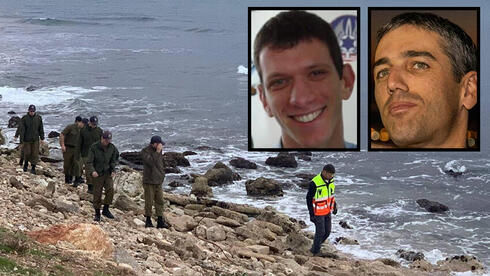 Search-and-rescue teams attempting to recover fragments of crashed helicopterAccording to the report, as the crew was making its way back to base, the helicopter's left engine caught on fire and power was cut off from the rest of the aircraft.IDF soldiers combing coastline in search of fragments of crashed helicopter; upper right corner: deceased pilots Major Chen Fogel and Lt.-Col. Erez Sachyani  (Photo: Eitan Glickman)	However, the pilots — Major Chen Fogel and Lt.-Col. Erez Sachyani — managed to make an emergency landing at sea. The surviving crew member, Captain Ron Birman, said that he tried to rescue his peers but failed, owing to the complete darkness at the time and heavy smoke that filled the cockpit.	Contrary to initial estimates on the night of the incident, the crew did manage to activate the helicopter's buoyancy system, thus allowing the officer to float on the aircraft's wreckage and save himself.	He went back after Fogel and Sachyani, trying to save the two without success, and then contacted the squadron's commander using his personal cell phone.	Birman was rescued by the Coast Guard and taken to Haifa's Rambam Health Care Campus, having sustained moderate injuries. He was admitted to the hospital's shock room for preliminary treatment before being moved to the Intensive Care Unit. On Tuesday, he was released from the ICU in good condition and was transferred for further treatment in the Division of Orthopedics and Traumatology.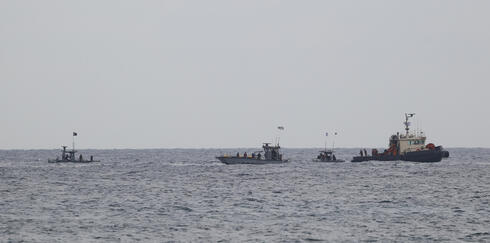 (Photo: Elad Gershgorn)	The bodies of Fogel Sachyani were recovered from the water over an hour after the crash and were pronounced dead after extensive resuscitation efforts.	Israeli Air Force investigators estimated that one or two minutes elapsed from the moment the fire broke out and the aircraft hit the water.	It is not yet clear why the pilots were unable to get themselves out of the helicopter, but it is known that all three crew members were wearing seat belts during the flight.	Major Chen Fogel was laid to rest at 4:30pm Tuesday in the Military Cemetery in Haifa and Lt.-Col. Erez Sachyani's funeral was held at 7pm in the Misgav Cemetery. https://www.ynetnews.com/article/h1aid11g3t#autoplay  [A tragic event. Personnel are highly prized and the loss of any is a huge tragedy. -rdb]Thousands of mourners attend funeral of IDF chopper crash victimMajor Chen Fogel laid to rest in the Military Cemetery in Haifa; 'He was an intelligent kid, very wise and friendly,' father eulogizes; co-pilot Erez Sachyani's funeral held in Misgav CemeteryLior El-Hai, Yoav Zitun | Published: 01.04.22, 17:39 	Thousands attended on Tuesday the funeral of Major Chen Fogel, one of the two pilots killed when an IDF helicopter they were was flying crashed off the northern port city of Haifa the night before.	Fogel (27) was a helicopter pilot and deputy commander of the 193 Squadron at Ramat David Airbase near Haifa. He was posthumously promoted from captain to major. 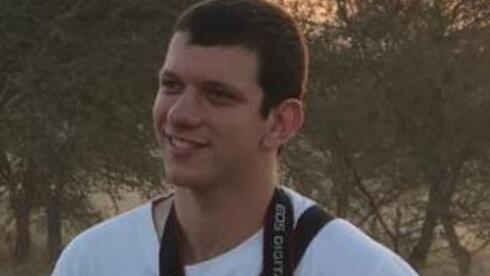 Major Chen Fogel  (Photo: Courtesy of the family)		Fogel is survived by his parents, Irit and Yaron, and brothers Shahar and Matan. His funeral was held in the Military Cemetery in Haifa.	Father Yaron eulogized his son, recalling a story from Chen's youth.	"He always avoided holding a weapon in his hand. He managed to get into the Navy's chopper unit so he would not have to do any offensive operations," he said.	"He was an intelligent kid, very wise and friendly. He grew up here in Haifa before we moved to Canada for two years. He missed the country so much he came back to Israel after a year."  MORE -  https://www.ynetnews.com/article/rkgwvjghk Lapid feuds on Twitter with Iran FM who said Israel ‘has no place in world’s future’Posting in Hebrew, English and Persian, Israel’s top diplomat answers Hossein Amir-Abdollahian, says Tehran’s ‘failed leadership is destroying Iran from within’By TOI staff Today, 2:01 pm 	Foreign Minister Yair Lapid clashed on Twitter with his Iranian counterpart on Tuesday, after Tehran’s top diplomat threatened that “Zionism has no place in the future of the world.”	The exchange came amid talks between world powers and Iran on restoring the 2015 accord curbing Tehran’s nuclear program.	The trigger was an interview aired Friday to mark 10 years since Lapid entered politics. When asked by Channel 12 news if Israel has the ability to strike uranium enrichment facilities or weapons sites in Iran, he said: “Israel has capabilities, some of which the world, and even some experts in the field, cannot even imagine. And Israel will protect itself against the Iranian threat.”	Lapid also indicated Israel could attack Iran if necessary without informing US President Joe Biden’s administration, which is looking to rejoin the nuclear deal. Israel vocally opposed the accord, which is formally known as the Joint Comprehensive Plan of Action.	On Monday, Iranian Foreign Minister Hossein Amir-Abdollahian tweeted that “the disturbing remarks of the foreign minister of the fake Israeli regime against the great nation of Iran” were a pipe dream.
	“We will forcefully and rationally defend the rights, interests and progress of the Iranian people,” he wrote in Persian, according to a translation by IFP media wire.
	“Zionism has no place in the future of the world,” Amir-Abdollahian added.
				Iranians should know that it is their regime that is making their lives miserable. The State of Israel is 						strong and will not allow its citizens to be harmed.
				— יאיר לפיד – Yair Lapid???? (@yairlapid) January 4, 2022
	On Tuesday, Lapid retweeted Amir-Abdollahian’s post, with a response to it in Hebrew, English and Persian. 
	“The extremist Iranian regime threatens Israel with annihilation but will continue to lose this battle,” Lapid wrote in his English tweet. “Their failed leadership is destroying Iran from within. In the words of the Iranian poet Saadi: ‘He whose essence is evil, will forever remain so.’
	“Iranians should know that it is their regime that is making their lives miserable. The State of Israel is strong and will not allow its citizens to be harmed.”
	Israel has long seen Iran’s nuclear program as a threat and seeks a hardline approach by the US and the international community to the current nuclear talks.
	Israel has reportedly approved a budget of some NIS 5 billion ($1.5 billion) to be used to prepare the military for a potential strike against Iran’s nuclear program. It includes funds for various types of aircraft, intelligence-gathering drones and unique armaments needed for such an attack, which would have to target heavily fortified underground sites.
	A senior US official said last month that Israeli and American military leaders are set to discuss possible military drills to practice destroying Iranian nuclear facilities in a potential worst-case scenario if nuclear talks fail.
	Iran insists its nuclear program is peaceful, but Iranian officials regularly threaten to annihilate Israel. In a recent drill, Revolutionary Guards forces blew up a target set up to resemble Israel’s Dimona nuclear complex. 
	Last month, Iran’s state-affiliated Tehran Times issued a threat to Israel, publishing a map of the country riddled with markers as a reminder that Iranian forces can ostensibly strike anywhere they want.
	Alongside a front-page opinion piece headlined “Just one wrong move!” the map showed scores of markers along the length and breadth of the country. https://www.timesofisrael.com/lapid-feuds-on-twitter-with-iran-fm-who-said-israel-has-no-place-in-worlds-future/  [this should give anyone including the very dense UN/EU folks clear indications of what the real goal of Iran is, the end of Israel. That has been their statement from the onset. So why do they listen to the lies at their silly meetings? – rdb]IDF: Hezbollah drone downed after flying over border from LebanonMilitary says troops monitored small quadcopter the entire time and brought it down as it entered Israeli airspaceBy TOI staff Today, 10:26 pm 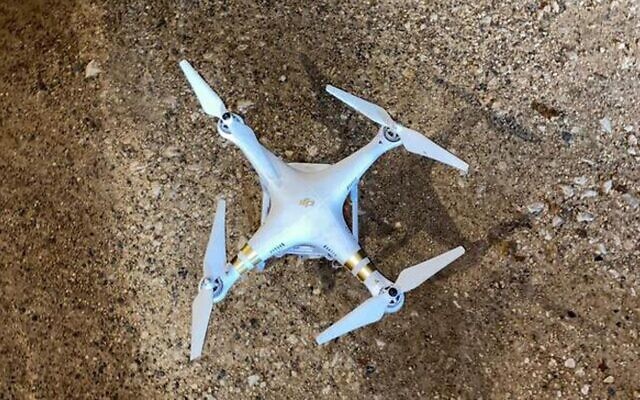 A Hezbollah drone brought down by the Israeli military after it crossed the border into Israel, on January 4, 2022. (Israel Defense Forces)		Israeli forces on Tuesday downed a drone that Lebanon’s Hezbollah terror group flew over the border, the military said.		A statement from the Israel Defense Forces said troops tracked the drone the entire time. It did not specify how the drone was brought down as it entered Israeli airspace.		A picture of the drone released by the military showed a small quadcopter that did not appear to be armed.		“The IDF will continue to act to prevent violations of the State of Israel’s sovereignty,” the statement said.	There was no immediate statement from Hezbollah nor affiliated media outlets on the drone.	In August, the IDF similarly said it downed a drone belonging to Hezbollah, days after the largest exchange of fire on the border since the 2006 Second Lebanon War between Israel and the Iran-backed terror group.	Tuesday’s incident came a day after the anniversary of the United States drone strike that killed Iranian Quds Force commander Qassem Soleimani, who was responsible for Iran’s overseas operations and backing of armed groups such as Hezbollah.	The day was marked with a series of assaults that highlighted the reach of Iran-allied militias, including the seizure of a ship in the Red Sea by Yemen’s Houthi rebels, the targeting of Baghdad’s international airport with armed drones, and the hacking of the Jerusalem Post’s website. https://www.timesofisrael.com/idf-hezbollah-drone-downed-after-flying-over-border-from-lebanon/ They just keep pushing the envelope. – rdb]Israel could face two potential conflicts in 2022Think tank predicts world could witness possible conflicts between Israel and the Palestinians this year, as well as a war involving Israel, the United States, and Irani24NEWS | Published: 01.04.22, 18:17 	A think tank and research institute on global crises released last week a list of ten international conflicts to anticipate in 2022, with potential wars involving Israel featured twice.The compilation, released by the International Crisis Group, said the world could witness possible conflicts between Israel and the Palestinian territories this year, as well as a war involving Israel, the United States, and Iran.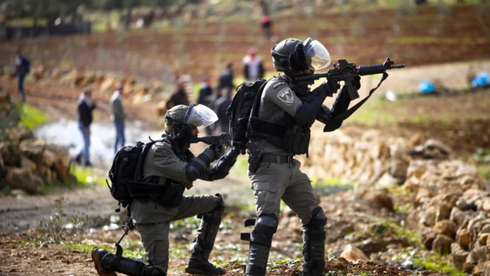 Israeli security forces clash with Palestinians during a protest in the village of Beit Dajan, near the West Bank city of Nablus, December 24, 2021 (Photo: Flash90)The think tank predicts that if nuclear negotiations in Vienna with Iran go south, “which now seems probable,” then either Israel or the U.S. may attempt to launch a preemptive strike on Iran’s nuclear program, targeting facilities across the country, thus igniting a war.	The group also forecasted an additional conflict between Israel and the Palestinian territories, noting that Palestinians within Gaza, the West Bank, Israel, and East Jerusalem presented a more unified front during the May 2021 outbreak of Israeli-Palestinian violence than in previous wars.	Recent debate among Washington’s progressives on Israel also signaled that views of the conflict are shifting in the Democratic party, the group explained.	NEW COMMENTARY | @CrisisGroup’s annual list of 10 Conflicts to Watch in 2022 is out now! 
1⃣ Ukraine
2⃣ Ethiopia
3⃣ Afghanistan
4⃣ U.S.-China
5⃣ Iran vs U.S. and Israel
6⃣ Yemen
7⃣ Israel-Palestine
8⃣ Haiti
9⃣ Myanmar
🔟 Islamist militancy in Africahttps://t.co/H9CcrmKZOA— Crisis Group (@CrisisGroup) December 29, 2021	The think tank also predicted future wars between Russia and Ukraine, along with the U.S. and China.Conflicts in Ethiopia, Afghanistan, Yemen, Haiti, and Myanmar are also expected throughout this year, according to the institute, in addition to the potential resurgence of Islamist militants in Africa. https://www.ynetnews.com/article/sjlapkm3y UK Prime Minister Boris Johnson: Time is running out for Iran talksNaftali Bennett and Boris Johnson discussed the ongoing negotiations in Vienna for Iran and the US to return to the Joint Comprehensive Plan of ActionBy LAHAV HARKOV Published: JANUARY 4, 2022 16:56 Updated: JANUARY 4, 2022 19:57 	Time is running out for Iran to return to compliance with its 2015 nuclear deal with world powers, UK Prime Minister Boris Johnson said in a phone call with Prime Minister Naftali Bennett on Tuesday.“The prime minister said the UK wants to see the negotiations in Vienna lead to full restoration of the JCPOA, but that we need Iran to engage in good faith,” a Downing Street spokesman said. “The diplomatic door is open, but time is running out to reach an agreement.” [HUMMMM? Operate in good faith? Have you ever thought about the parallels of Iran’s actions with those of the “PA” with Israel and the so called two state debacle? The “PA” hasn’t been operating in good faith from the onset. – rdb]The two premiers discussed the ongoing negotiations in Vienna for Iran and the US to return to the Joint Comprehensive Plan of Action, which restricted Iran’s nuclear program in exchange for the lifting of sanctions. The US left the deal in 2018; in the past year, Iran enriched uranium up to 60%, far beyond the JCPOA’s limitations and any credible civilian use. The level of enrichment needed for a nuclear weapon is 90%.	Bennett and Johnson “discussed the importance of continued bilateral coordination in order to achieve common goals,” the Israeli Prime Minister’s Office stated.	They also discussed the ways that they are dealing with the Omicron variant of COVID-19 and campaigning for the public to get vaccinated.	Also on Tuesday, Foreign Minister Yair Lapid exchanged barbs with his Iranian counterpart on Twitter.	Iranian Foreign Minister Hossein Amirabdollahian tweeted, “The disturbing remarks of the foreign minister of the fake Israeli regime toward the great nation of Iran are an example of the famous Iranian proverb that ‘a camel dreams of a grain of cotton, sometimes it licks the grain of a grain.’	“We defend the rights, interests and progress of the nation with authority and rationality,” Amirabdollahian wrote. “Zionism has no place in the future of the world.”	Lapid tweeted in response, “The extremist Iranian regime threatens Israel with annihilation but will continue to lose this battle.	“Their failed leadership is destroying Iran from within,” he added. “In the words of the Iranian poet Saadi, ‘He whose essence is evil, will forever remain so.’”	It was unclear which of Lapid’s remarks Amirabdollahian found disturbing. A day earlier, Lapid said that negotiations for Iran to return to the 2015 nuclear deal were unlikely to end well for Israel.The Vienna talks “won’t reach an optimal result as far as we’re concerned, but we are always working with the people involved to improve the result for Israel,” Lapid said.	The foreign minister said Israel is continually engaged with the other countries involved in the talks, but that will only bring “a lot of small achievements, not a big one.”	World powers’ negotiations with Iran resumed on Monday, after a break for New Year’s weekend.	China, France, Russia, the UK and the US issued a joint statement that they “consider the avoidance of war between nuclear-weapon states and the reduction of strategic risks as [their] foremost responsibilities.”“We affirm that a nuclear war cannot be won and must never be fought,” the joint statement reads. https://www.jpost.com/breaking-news/article-691524 Thousands applied for gun licenses after May violence, new data showsApplications for firearms rocketed from around 9,500 a year to nearly 20,000 in 2021, Public Security Ministry says, though the number of granted permits has dropped 20% since 2009By Amy Spiro Today, 7:51 pm 	A major spike in requests for personal gun licenses was registered following an outbreak of Jewish-Arab violence in May, according to statistics released on Tuesday by the Firearms Licensing Division of the Public Security Ministry.	According to the data, 19,375 requests were made throughout 2021 for a license to own a personal firearm, more than double the number of requests a year earlier.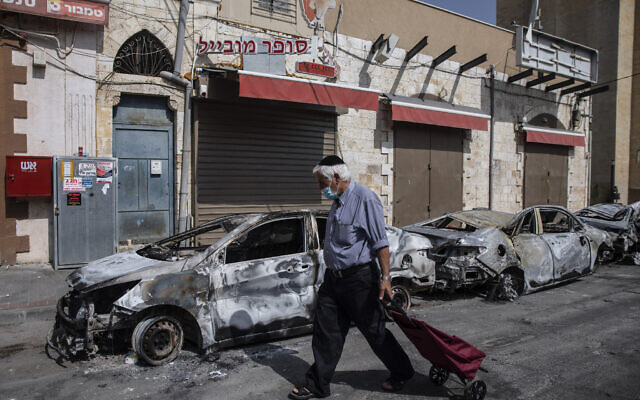 A man passes by cars torched after a night of violence between Israeli Arab protesters and Israeli police in the mixed Arab-Jewish town of Lod, central Israel, on Tuesday, May 11, 2021. (AP Photo/Heidi Levine)	The ministry said 15,849 of the requests in 2021 were made following the violence in May, which saw widespread rioting in mixed Jewish-Arab cities against the backdrop of fighting between Israeli forces and Gaza-based terror groups.	In June alone, 6,092 applications were filed.	The spike in requests following the May violence “stems from a crack in civilians’ sense of security,” Public Security Minister Omer Barlev said. He said his ministry would work to fill gaps in personal security so people would not feel the need to carry a gun. [No kidding! This seems to parallel the marked increase in the US every time the demon-rats  scream about gun control or when they get elected because everyone knows that they want to restrict all guns just like Mao and the Russians and Hitler did so that the people would have no means of self-defense. - rdb]	Gun control in Israel is relatively strict, and generally only granted to those who can show a need for extra security in their line of work or daily life. Citizens can only own one gun at a time and only 50 bullets. [This is one good reason not to move to Israel. They haven’t figured out that guns don’t kill people kill so give guns to people to defend themselves from evil people. – rdb]	The Public Security Ministry stresses on its website that Israeli law “does not recognize a right to bear arms, and anyone who wishes to carry a gun must meet a number of requirements and demonstrate a need to carry one.”	The spike in 2021 broke a several year trend that saw a slowdown in applications for permits. In 2020, 8,983 requests were filed, down from 10,222 in 2019 and 12,538 in 2018.Over the past decade, the number of private gun licenses held by members of the public has dropped considerably. In 2009, there were about 185,000 such licenses, and today there are 148,617, a 20 percent reduction. According to the ministry, the drop comes after a narrowing and tightening of the licensing standards over time.	During the 11-day conflict in May between Israel and Hamas in Gaza, violence within Israel flared in several mixed Arab-Jewish towns. While the city of Lod was seen as the epicenter of such riots, unrest also spread to Haifa, Bat Yam, Jaffa and other locales, and at least two people were killed and hundreds injured. Though not unprecedented, the internecine violence was some of the worst in Israel’s history, bringing to the surface long-simmering conflicts between Arab and Jewish Israelis.	Alongside the escalation in violence between Israel and Hamas, the mass unrest was also fueled in part by anger over clashes in Jerusalem’s Old City and protests over the pending evictions of Palestinian families in East Jerusalem.	The spike in gun license applications comes amid what observers say is a flood of illegal weapons into Arab communities, which have been wracked by unprecedented violence stemming from organized crime in recent years.	The Abraham Initiatives nonprofit, which monitors and campaigns against violence in the Arab community, said the figures were concerning. “These statistics point to two simultaneous worrying trends: many citizens who don’t feel that the police protects them in their time of need, as well as a cynical exploitation of the situation by forces who call to be armed for nationalistic reasons,” the organization said.	The nonprofit warned that police must maintain its “monopoly on firearms” in order to prevent a civil war in Israel.	“A scenario of the mass arming of civilians will lead to a dangerous situation that will be dozens of times greater than what we saw in May 2021,” the group said. “The police must fulfill their role and give a sense of security to all citizens, Jews and Arabs alike, alongside refining and reducing the eligibility of the public for firearms.” https://www.timesofisrael.com/thousands-applied-for-gun-licenses-after-may-violence-new-data-shows/ Children by surrogacy to be allowed for same-sex couples, single men from next weekHealth Minister Horowitz stresses transgender people will be included in regulation change in wake of last year’s High Court ruling; rights groups welcome ‘historic day’By Stuart Winer and TOI staff Today, 1:21 pm 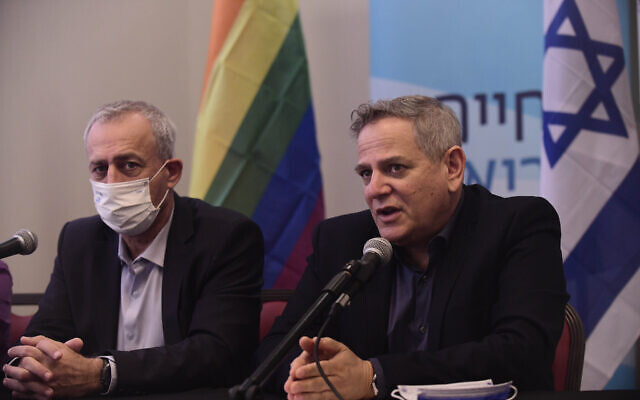 Health Minister Nitzan Horowitz, right, and ministry director-general Nachman Ash, hold a press conference on equality for surrogacy, Tel Aviv January 4, 2021. (Tomer Neuberg/FLASH90)	Health Minister Nitzan Horowitz announced Tuesday that starting next week, same-sex couples, single men and transgender people will be able parent children through surrogacy, an option that was previously banned for them in Israel.	The new rules, which come into effect January 11, were laid down in a directive formed by the Health Ministry director-general in line with a High Court of Justice ruling on the matter. They were presented in a press briefing by the minister.	They bring to an end a legal battle that has gone on for more than 11 years, since gay couple Etai Pinkas Arad and Yoav Arad Pinkas filed a petition on the matter with Israel’s top court in 2010.	Horowitz said the move will enable “future fathers, gay couples and essentially every person in Israel equal access to surrogacy in Israel.”	“Today we put an end to injustice and discrimination. Everyone has the right to parenthood,” he said. He stressed that transgender people were also included in the relaxed rules.	Horowitz, who is the second openly gay Knesset member, said, “This is an exciting day for me, as a gay minister who is well aware of the exclusion and discrimination against us over the years. It’s my personal struggle too.”	With the development, Israel would join the “small group of countries that have ended discrimination against LGBT people to have the right to parenthood. [[Boy is Israel becoming ‘woke’. – rdb]	“We have become one of the most advanced countries in the world in this area,” he added.[That depends on your definition of advanced. I would challenge these folks to find a reasonable reference to this in the Scriptures and if you are supposed to be a Jewish Nation that should be your guidelines. – rdb]	Horowitz also reassured women who offer to carry babies for other couples that authorities are committed to their welfare as well, saying, “We will continue to do everything necessary in order to protect you and preserve your rights.”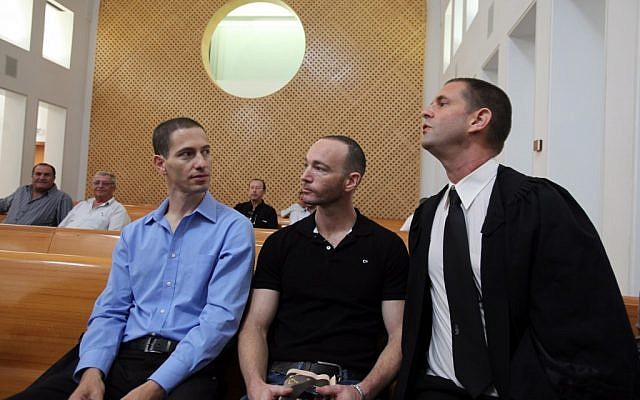 	Health Ministry Director-General Nachman Ash said that officials valued the principle of equality.	“We see great importance in making an important medical service accessible to the general population, just as we make other medical services accessible,” he said.Itai Pinkas and Yoav Arad, a gay couple who petitioned to the Supreme Court requesting to have a baby through a surrogate mother (photo credit: Yossi Zamir/Flash90)	Arad and Pinkas, along with the nonprofit Gay Fathers group and the Tammuz surrogacy agency, welcomed the developments, saying in a statement it was “a victory and historic day.”	They said it was a “day of joy for Israeli society in general and in particular for the LGBT community, also due to the inclusion of the trans community in the amendment to the law.”	Surrogacy as a route to parenthood is currently open to heterosexual married couples and to single women who have a genetic connection to the baby. In February 2020, the High Court of Justice struck down a controversial law that blocked single men and gay couples from using surrogacy to have children, and gave the Knesset a year to pass a new law.	Last July the High Court of Justice ruled that all legislation denying surrogacy rights to same-sex couples and single men would be null and void in six months. At the time the state asked the court to make a ruling on the matter, since amending the law in line with the previous 2020 ruling was “unfeasible” in the current political situation.Horowitz and the Meretz party he leads have made equal rights for the LGBT community a central plank of their policies in the diverse eight-party governing coalition that includes factions from the left, right and center of Israeli politics.	In August, Horowitz announced that all restrictions on blood donations from homosexual men would be lifted, a move that went into effect in October.Also in August, Transportation Minister Merav Michaeli, who leads the center-left Labor party, made a trip to the US to greet her newborn son, whom she parented through surrogacy with her partner, comedian Lior Schleien. https://www.timesofisrael.com/children-by-surrogacy-to-be-allowed-for-same-sex-couples-single-men-from-next-week/ [It is just grand when the courts make laws. We have seen so much of it here in the US of A that it has nearly destroyed the country. – rdb]Daily COVID cases surge past 10,000, near all-time recordTally jumps by over 4,000 relative to previous day, but serious cases climbing at far more moderate pace; Health Ministry chief gets 4th vaccine, urges others to follow suitBy Michael Bachner Today, 11:03 am 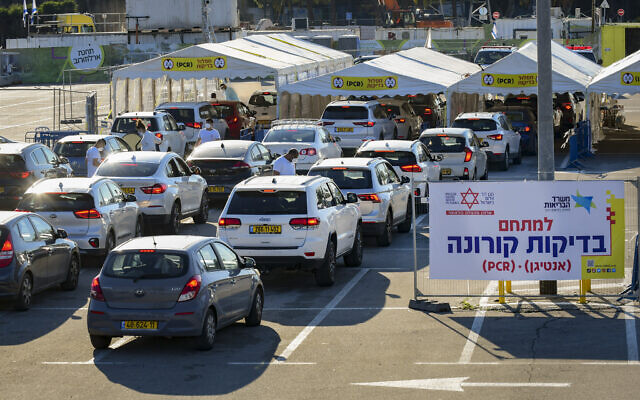 Cars line up at a drive-through COVID-19 testing center at Expo Tel Aviv, January 3, 2022. (Avshalom Sassoni/Flash90)	Israel confirmed 10,720 new coronavirus cases on Monday, nearing the country’s all-time record with an increase of more than 4,000 infections over the previous day, according to figures published Tuesday morning.	The figure far surpassed the 6,576 cases recorded on Sunday, and put the all-time daily record of 11,333, recorded on September 2, within range.	The R basic reproduction number, representing the average number of people each virus carrier infects, climbed to 1.91. Any figure over 1 means the outbreak is growing.Active cases further rose to 46,455 — a figure that was around 8,000 two weeks ago — including 236 people hospitalized for COVID-19 complications.	Of those, 117 were in serious condition. That figure has seen a far more moderate increase during the current outbreak, before which it stood at 77.The positive test rate also continued to climb, with 5.51 percent of the 197,614 tests performed Monday coming back positive.	The national death toll stood at 8,247.	According to the Health Ministry, 6,586,219 people have received at least one vaccine dose, 5,935,206 have gotten two shots and 4,273,928 have received a third dose, out of a population of around 9.45 million.	The ministry said 24,600 people have received their fourth shot since Israel became the first country in the world to begin distributing extra boosters to its elderly population and health workers.	With case numbers continuing to rise, Israel is pinning its hopes on beating back an expected Omicron-driven wave on giving an extra boost of vaccine protection to those most at risk. On Sunday, Prime Minister Naftali Bennett announced that all Israelis aged 60 and over and medical workers would be eligible for the shots, joining those with immunosuppression.	As of Monday evening, some 95,000 people had made an appointment to get a fourth shot, according to Channel 12 news.	Health Ministry Director General Nachman Ash got his fourth vaccine dose on Tuesday and urged all Israelis aged 60 and up to get their boosters to minimize serious illness during the current COVID-19 surge.פרופ' נחמן אש, מנכ"ל משרד הבריאות, התחסן במרכז הרפואי של מכבי שירותי בריאות ברמת השרון כשהוא מלווה בראש מחוז השרון במכבי, ד"ר אנג'לה עירוני pic.twitter.com/se5DmDa59t— Yollan cohen יולן כהן (@yollancohen) January 4, 2022	Ash, 60, was inoculated at a Maccabi healthcare clinic in the Tel Aviv suburb of Ramat Hasharon. 	Ash said he was excited to get the additional shot and called on others to follow suit and get boosters.	“We deliberated a lot over the fourth vaccine. It took a few days until we approved it, but now that we have approved it, we are confident that it will help the country deal with the outbreak,” he said, according to a Health Ministry statement.	“I hope that during the complicated time expected for us, with many infections, we can reduce serious illness thanks to the vaccine and make it through,” he said. https://www.timesofisrael.com/daily-covid-cases-surge-past-10000-near-all-time-record/ [This would be funny if it weren’t so pathetic. In about a years’ time you have given about 2 to 3  JABs to a huge proportion of your population and it doesn’t work which you can see by the rates because a large proportion of those with COV have already been JABBED. Why do you keep doing the same thing? – RDB]Palestinian prisoner ends hunger strike in deal with IsraelMember of Islamic Jihad terrorist group went 140 days without eating in protest of being held without charges in Israel; lawyer says prisoner will be released on Feb. 26Associated Press |  Published: 01.04.22, 21:53 	A Palestinian prisoner who has been on hunger strike for over 140 days to protest being imprisoned without charge agreed Tuesday to end his fast after reaching a deal with Israel to be released next month, his lawyer said.	Hisham Abu Hawash, a 40-year-old father of five and a member of the Islamic Jihad militant group, is among several Palestinians who have gone on hunger strike to protest being held under "administrative detention," a controversial measure Israel says is needed for security.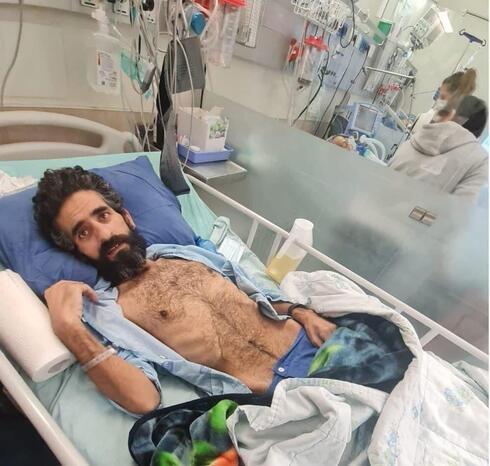 Hunger-striking prisoner Hisham Abu Hawash (Photo: Courtesy of the family)	His lawyer, Jawad Boulos, said he agreed to end the hunger strike after Israel pledged to release him on Feb. 26. There was no immediate comment from Israeli officials.	Palestinians have protested across the West Bank and the Gaza Strip in support of Abu Hawash and Islamic Jihad had threatened military action against Israel if he died in custody. The Organization of Islamic Cooperation, a bloc of 57 Muslim-majority states headquartered in Saudi Arabia, issued a rare statement expressing "grave concern" over his condition.	The Prisoners' Club, which represents former and current Palestinian prisoners, hailed the strike as a victory. It said Abu Hawash had previously spent eight years in Israeli prisons, more than half of it in administrative detention.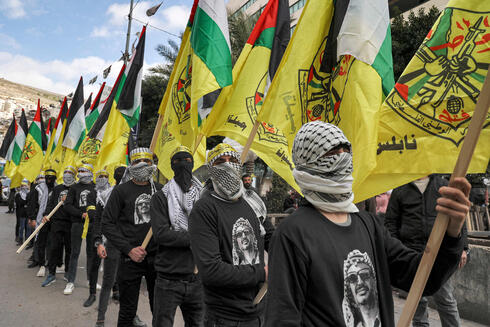 Palestinians rally in the West Bank city of Nablus for the release of hunger-striking prisoner Hisham Abu Hawash, January 4, 2021  (Photo: AFP)	The 2.5 million Palestinians living in the West Bank are subject to Israeli military courts, while Jewish settlers living in the territory are citizens subject to Israel's civilian justice system. Israel captured the West Bank from Jordan in the 1967 Six-Day War and the Palestinians want it to form the main part of a future state.	Under administrative detention, which is only rarely used against Jews, suspects can be held for months or years without being charged or seeing the evidence against them. Israel considers Islamic Jihad, which has killed scores of Israelis, to be a terrorist group. [So much for the right to a speedy trial and the right to face your accuser. – rdvb]	Israel says administrative detention is needed to foil attacks and to detain dangerous militants without revealing sensitive intelligence sources. Israeli and international rights groups say the practice denies individuals the right to due process. Hundreds of Palestinians are held in administrative detention at any given time.	Palestinian hunger strikers are transferred to Israeli hospitals under guard as their condition deteriorates. Medics give them water and urge them to take vitamins, which many refuse. Photographs circulating online in recent days showed Abu Hawash in a hospital bed, his face pale and drawn.	The vitamin deficiency of a prolonged hunger strike can cause irreparable neurological damage, and many former Palestinian hunger strikers say they have struggled to resume normal lives after being released. https://www.ynetnews.com/article/hyljxxfhf ‘It’s a two-way street’: PA warns of fallout from US holdup of consulate reopeningPalestinian officials tell ToI Ramallah can’t be expected to follow through on key asks, such as reform of prisoner payment policy, when Biden isn’t living up to his promises By Jacob Magid Today, 7:48 pm 	RAMALLAH, West Bank — The Palestinian Authority will refuse to meet key US demands for reforms unless Washington follows through on its own commitments to fully restore ties with Ramallah, PA officials have told The Times of Israel.	The dispute centers around the possible shelving of plans to reopen the US consulate in Jerusalem, and comes as the PA has grown increasingly frustrated with US President Joe Biden’s approach to the long-dormant Mideast peace process. [The “PA” can’t be much more frustrated with “Bi-Dum" that the people of America currently are. – rdb]	According to three Palestinian officials who spoke to The Times of Israel over the past month, Ramallah may respond by nixing reforms sought by the Biden administration, including changes to payments it makes to Palestinian security prisoners who have carried out attacks against Israelis.
	“There needs to be a realization that when they don’t keep these promises, we cannot be expected to respond positively to their far-reaching demands either,” said one senior Palestinian official, who requested anonymity to speak on the matter.
	“It’s a two-way street,” the senior official said.
	Palestinians see the reopened US consulate as a key part of mending ties with the US. The mission served as the de facto representative office to the Palestinians before it was shuttered by former US president Donald Trump in 2019.
	But amid strong pushback from Israel and a foreign policy agenda weighed down by other issues, the Biden administration has effectively shelved plans to reopen the consulate, sources told The Times of Israel last month.
	Chief among the reforms that Ramallah may now abort as a result are plans to alter the stipends paid out to Palestinians serving time in Israeli prison for security offenses, or the families of Palestinians killed by Israeli forces, including while carrying out terror attacks.
	Asked whether planned reforms to the prisoner payment system would fall victim to the tit-for-tat war of unfulfilled demands between Washington and Ramallah, the senior Palestinian official responded, “it very well could.”
	Critics of the policy in the US and Israel argue that it incentivizes terror, dubbing it “pay-for-slay.” To many Palestinians though, solidarity with those imprisoned for various acts of protest against Israeli rule, including violence, is a key tenet of the national movement. The payments are also seen as a crucial form of welfare for families where the breadwinner is imprisoned in what they view as an unjust military system.
	PA officials have told their American counterparts that they were prepared to reform the policy and established a committee responsible for crafting the policy change.
	However, no breakthrough has been reached, even after a year of talks.
	In addition to reforming its welfare policy, the Biden administration has also urged the PA to withdraw the probe it requested the International Criminal Court open into alleged war crimes committed by Israel and the Palestinians since the lead-up to 2014 Gaza War.
	While it is unclear whether Ramallah would even be able to take such a step as the ICC investigation has already been opened, PA officials have indicated that they are not prepared to heed the demand.
	Visiting US officials have also raised with Palestinian leaders concerns regarding the issue of human rights, particularly after the June killing of activist Nizar Banat while in PA police custody.
	For its part, Ramallah has asked that Biden nullify the Anti-Terrorism Act of 1987, which labels as “terror groups” the Palestinian Liberation Liberation “and its affiliates.”
	The Congressional legislation is viewed as a major hurdle preventing the reopening of the PLO diplomatic mission in Washington, which was also shuttered by Trump. The reopening was another campaign promise of Biden’s.
	Ramallah has also for months been requesting an in-person meeting between Biden and PA President Mahmoud Abbas, Palestinian officials confirmed. It took five months from his January 2021 inauguration for Biden to take a call from the Palestinian leader; Israeli premier Naftali Bennett met Biden in Washington in August.
	Biden officials say a meeting with Abbas will take place eventually, but have avoided providing a timetable.
	“The US is saying the right thing about Israelis and Palestinians deserving ‘equal measures of freedom, dignity, security and prosperity,'” a second Palestinian official said, referring to a favorite Biden administration talking point on the conflict. “But between that and actions is an abyss.”Still better than Trump	The Palestinian officials who spoke to The Times of Israel emphasized that there still is a great deal of appreciation for Biden’s moves to restore US ties with the PA, along with hundreds of millions of dollars in aid to the Palestinians.	“There’s sincere gratitude for the restored aid and for bringing back the rhetoric of a two-state solution, but there also needs to be action. The consulate [reopening] was supposed to be part of that action,” said one Palestinian diplomat.	US National Security Adviser Jake Sullivan insisted during a visit last month that the Biden administration still intends to reopen the Jerusalem mission, but three sources familiar with the matter told The Times of Israel that no plan has been crafted for how to make good on the promise.	Israel has vociferously opposed the reopening of the consulate, saying it will undermine its sovereignty over Jerusalem as the US already has its embassy in the city, and the White House has shown little appetite for getting further tangled up in the region.Yet even with Ramallah’s frustration, “there is no comparison to what we went through under Trump,” the Palestinian diplomat said. They pointed to significant Biden administration criticism of Israeli settlement approvals, settler violence and IDF home demolitions, which was not voiced during the Trump era.There appeared to be real euphoria in Ramallah after Biden’s election in November 2020, though Palestinian officials claim it had more to do with Trump’s defeat. [If the “PA” likes “Bi-Dum" then he has to be a threat to the nation. – rdb]	“We were well aware of Biden’s history and that he is closer to (the more moderate) Hillary Clinton than (the more progressive) Bernie Sanders,” said one Palestinian source close to Abbas’s office.	The well-placed Palestinian source insisted that expectations of Biden are “much more realistic,” adding that Ramallah was not surprised by the reported shelving of the consulate reopening, as “this had been clear for months.”	Despite Ramallah’s disappointment, the source noted that there was optimism that a meeting last week between Abbas and Israeli Defense Minister Benny Gantz could be used as a launching pad for increased Israeli-Palestinian cooperation, where a US role would be critical.	But Bennett and Foreign Minister Yair Lapid — slated to rotate into the premiership next year — have rejected direct peace talks with the Palestinians, and a third Palestinian official said the Gantz-Abbas summit was not a reason in of itself for optimism, particularly regarding the US role.	“The US is saying the right thing about Israelis and Palestinians deserving ‘equal measures of freedom, dignity, security and prosperity,'” the official said, referring to a favorite Biden administration talking point on the conflict. “But between that and actions is an abyss.”	“We need to start creating a political horizon,” the official added.	But according to the senior Palestinian official, Sullivan told Abbas last month that no major peace initiative was in the works. https://www.timesofisrael.com/its-a-two-way-street-pa-warns-of-fallout-from-us-holdup-of-consulate-reopening/ 		President appeals to protesters amid mass unrest in Kazakhstan (VIDEOS) Demonstrations have erupted across the country after government lifted a cap on energy prices 01042021A wave of mass protests has swept across Kazakhstan over a sharp spike in the cost of liquefied petroleum gas after controls were removed. The government has promised a rethink in an attempt to quell the unrest.	President Kassym-Jomart Tokayev addressed the nation, on Tuesday night, saying that the the country needs mutual trust and dialogue, rather than conflict. The unrest began in the Central Asian nation after the authorities removed price caps on New Years Day. Kazakhstan is a major energy power, among the top exporters of oil globally and in the leading 20 for gas. 	Nursultan has subsidized liquefied petroleum gas for years, but keeping the prices low became no longer sustainable, the government argued. The lifting of the subsidies prompted costs to grow twofold in a matter of days.	The unrest kicked off in the southwestern oil producing Mangystau Region, promptly spilling over into other parts of the country. Clashes between protesters and law enforcement were reported on Tuesday in Kyzylorda, the capital of the eponymous southern region. MORE - https://www.rt.com/russia/545162-kazakhsttan-fuel-prices-unrest/ Teacher ousted from class for allegedly injecting boy with COVID-19 vaccine'The mother had not given permission'By WND News Services Published January 4, 2022 at 1:35pm By Kendall Tietz Daily Caller News Foundation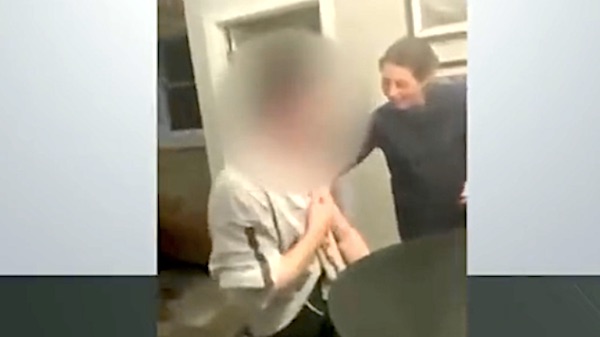 A Long Island, New York, teacher prepares to allegedly give a 17-year-old boy s COVID-19 vaccine without his mother's permission. (Video screenshot)		A Long Island, New York, teacher who allegedly illegally injected a 17-year-old boy with a COVID-19 vaccine was relieved of her classroom duties and reassigned, NBC 4 reported.		Laura Russo was arrested on New Years Eve “for the Unauthorized Practice of a Profession,” according to a Nassau County Police Department report. Following an investigation, police discovered that she was not a medical professional authorized to administer vaccines.	“She administered an injection of what is believed to be a Covid Vaccine to a 17-year-old male victim,” the report said. “The male victim went home and informed his mother what had occurred. The mother had not given permission or authority to have her son injected with a Covid Vaccine and called Police.”	A video posted to Twitter shows a woman preparing the 17-year-old boy for the shot. “There you go, at-home vaccine,” someone says in the video while a woman wipes their arm.	It remains unclear how Russo obtained the vaccine itself, but she allegedly gave the teen a dose of the Johnson & Johnson COVID-19 vaccine, which is only approved for Americans 18 years and older, NBC 4 reported.	Russo reportedly was a science teacher with Herricks Public Schools in New Hyde Park, although her page on the district website is no longer available. She has been taken out of the classroom as a criminal investigation proceeds, the district told the Daily Caller News Foundation.	Russo was arrested and released, but she is expected to return to court on Jan. 21, according to the police report.Herricks Public Schools did not respond to the Daily Caller News Foundation’s request for comment.https://www.wnd.com/2022/01/teacher-ousted-class-allegedly-injecting-boy-covid-19-vaccine/ Unvaccinated to be banned from booze and marijuana in Canada – media 4 Jan, 2022 19:44	Quebec province is reportedly poised to require proof of Covid-19 jab to access liquor stores and cannabis shops 	If taking away jobs and large gatherings isn’t enough to coerce some people into getting vaccinated against Covid-19, cutting them off from hard liquor and marijuana might do the trick. Canada’s Quebec province may soon find out.	Quebec Prime Minister Francois Legault’s administration is expected to announce a new requirement for proof of vaccination at liquor stores and cannabis outlets later this week, the Journal de Montreal reported on Tuesday. Minor details of the latest mandate, such as whether to require the passport at entrances or cash registers, are still being ironed out, the newspaper said, citing unidentified sources.	Proof of vaccination is already required in Quebec at such non-essential venues as restaurants, theaters, bars, and casinos. Under the new rule, unvaccinated residents will still be able to access convenience stores, which sell beer and wine, but they’ll be essentially barred from legally buying hard liquor.	The move allegedly comes amid public pressure to tighten restrictions on recalcitrant Quebeckers who have refused to get their Covid-19 shots. Legault has reportedly queried public health officials on what other types of businesses could be forced to require vaccine passports, and he told reporters, “I understand that there is a certain anger” toward unjabbed citizens.Ironically, the new vaccine requirement at liquor and cannabis stores will only apply to shoppers. Employees won’t be forced to be vaccinated, the Journal de Montreal said.	Nearly 85% of all Quebec residents have received at least one vaccination dose, one of the highest rates in the world, but that hasn’t stopped the rampant spread of Covid-19. The province has seen an average of about 15,000 new infections daily over the past week. New cases were averaging less than 700 daily before the Omicron variant of Covid-19 emerged in late November.#COVID19 - En date du 3 janvier, voici la situation au Québec. pic.twitter.com/B18DICxuDu— Santé Québec (@sante_qc) January 4, 2022https://www.rt.com/news/545167-quebec-unvaxxed-liquor-cannabis-ban/ Government report: 95% of omicron cases are among vaccinated!German agency also confirms symptoms mostly mild or nonexistentBy Art Moore Published January 3, 2022 at 7:19pm 	A German government report found more than 95% of reported cases of the omicron COVID-19 variant in the country were in vaccinated individuals.	Only 186 people in a sample of 4,206 individuals who contracted the new variant were unvaccinated, according to a Dec. 30 report by the Robert Koch Institute, the National Pulse reported.	The vaccinated people who tested positive for omicron had at least two doses. Among the infected, 28% had received a third dose or "booster" shot.	Nearly 90% of the German population has received at least two doses.	The institute report also documented symptoms for 6,788 people who had been infected, and mostly no or mild symptoms were reported. A total of 124 patients were hospitalized and four people died.	The data, aligning with other data and studies, come amid President Biden's pursuit of federal vaccine mandates that are facing roadblocks in court. The administration also is floating the idea of requiring vaccination for all domestic air travel.	A recent study by Danish researchers found that after 90 days, the COVID-19 vaccines will make you more likely to get infected from omicron, not less.	Earlier, the New York Times reported scientists were warning that a plan by the Israeli government to recommend a fourth vaccine dose to address signs of waning immunity a few months after the third shot could backfire.	The scientists said, in the Times words, that "too many shots might cause a sort of immune system fatigue, compromising the body’s ability to fight the coronavirus."	A few members of the Israeli government's advisory panel raised that concern with respect to the elderly, said the Times, which cited a written summary of the discussion obtained by the paper.	In fact, in a March 2020 interview with Facebook CEO Mark Zuckerberg, White House coronavirus adviser Dr. Anthony Fauci warned of possible harm from people who get infected with a virus after having been vaccinated.	He appeared to be describing Antibody Dependent Enhancement, a mechanism in which antibodies are unable to neutralize a virus but instead increase its ability to infect cells, making the disease worse.	Long before the release of the COVID vaccines, Fauci was emphasizing the importance of safety trials to screen for possible unintended consequences such as ADE, which he said in March 2020 could take a year to a year and a half.	"If you vaccinate someone and they make an antibody response, and then they get exposed and infected, does the response that you induce actually enhance the infection and make it worse?"	The only way you can find out, he said, is "if you do an extended study, not in a normal volunteer who has no risk of infection, but in people who are out there in a risk situation."	If it were to happen, he said, it "would not be the first time that a vaccine that looked good in initial safety (trials), actually made people worse." https://www.wnd.com/2022/01/government-report-95-omicron-cases-among-vaccinated/ GOP eyes using impeachment weapon created by Democrats'Anything is on the table when we are in the majority'By Bob Unruh Published January 4, 2022 at 5:18pm 	Democrats during President Trump's term of office twice turned the constitutional impeachment process into a political weapon, attacking him for a telephone call and later what protesters did at the U.S. Capitol.	Both times the majority Democrats in the House voted to impeach him but both times a divided Senate returned acquittals, leaving Nancy Pelosi 0-for-2 in her campaign against the president.	But the process was established and now a second GOP leader has raised the prospect of turning the weapon against Joe Biden, if Republicans move into the majority in the U.S. House during the 2022 elections as expected.	Just the News reported Rep. Elise Stefanik, the chairwoman of the House GOP Conference, verified that "anything is on the table when we are in the majority."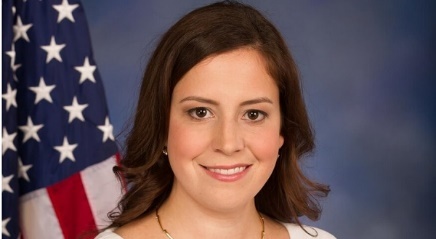 Elise StefanikShe's No. 3 in GOP rankings in the House.	Sen. Ted Cruz, R-Texas., earlier had confirmed the possibility of using impeachment against Biden, specifically for his failure to respond adequately to the crisis he created at the southern border.	Stefanik explained, "We've focused like a laser on the crises in America, and what I hear from voters — even in my district in northern New York, because I represent border patrol officers who have been transferred again and again and again to the southern border — it's crisis after crisis, it's a catastrophe.	"Anything is on the table when we are in the majority," the New York Republican said. "But what I believe we should focus on is conducting oversight and making sure that we're passing legislation to secure the border once and for all. The policies of the previous administration under President Trump were working."	Cruz said, just days ago, "I said at the time when we have a Democratic president and a Republican House, you can expect an impeachment proceeding. That’s not how impeachment is meant to work, but I think the Democrats crossed that line, and I think they’ll be enormous pressure on a Republican House to begin impeachment proceedings."	He said he doesn't support normalizing impeachments, but says in Biden's case there are "potentially multiple grounds" for such a move.	The most compelling, he said, is Biden's "utter lawlessness" regarding the border.	Millions of immigrants came, or are coming, to America because Biden canceled multiple border protection policies that had been created by President Trump, including his construction of a border wall.	Whether the GOP takes the majority in the Senate is less clear, as the party has more members up for re-election than do Democrats.	But Cruz said it's "overwhelmingly likely" the GOP will be the majority in the House.	"Whether it’s justified or not. … The Democrats weaponized impeachment. They used it for partisan purposes to go after [former President Donald] Trump because they disagreed with him," Cruz explained."And one of the real disadvantages of doing that … is the more you weaponize it and turn it into a partisan cudgel, you know, what’s good for the goose is good for the gander." https://www.wnd.com/2022/01/gop-eyes-using-impeachment-weapon-created-democrats/ Georgia opens investigation into possible illegal ballot harvesting in 2020 election Secretary of State Raffensperger says subpoenas could be forthcoming.By John Solomon Updated: January 4, 2022 - 5:37pm 	Georgia authorities have launched an investigation into an allegation of systematic ballot harvesting during the state's 2020 general election and subsequent U.S. Senate runoff and may soon issue subpoenas to secure evidence, Georgia Secretary of State Brad Raffensperger confirmed to Just the News.	 Georgia law strictly prohibits third-party activists from picking up and delivering ballots on behalf of voters, a tactic called "harvesting" that liberal organizers have tried to get legalized in many battleground states without success. The U.S. Supreme Court this summer rejected Democrat efforts to overturn an Arizona law that outlawed harvesting in the battleground state.Raffensperger, who is seeking reelection in 2022, led a successful effort in 2019 to strengthen Georgia's prohibition against harvesting ahead of the 2020 presidential election, and defeated an effort by prominent Democrat lawyer Marc Elias to overturn the harvesting ban. Raffensperger also reviewed and rejected claims by former President Donald Trump of widespread fraud during the 2020 election in a series of contacts under investigation by a local district attorney in Atlanta and the Jan. 6 select committee in Congress.
	According to interviews and documents reviewed by Just the News, Raffensperger's office received a detailed complaint from conservative voter integrity group True the Vote on Nov. 30 saying it had assembled evidence that scores of activists worked with nonprofit groups to collect and deliver thousands of absentee ballots, often during wee-hour operations, to temporary voting drop boxes distributed around the state during the pandemic.
	 The group informed the secretary its evidence included video footage from surveillance cameras placed by counties outside the drop boxes as well as geolocation data for the cell phones of more than 200 activists seen on the tapes purportedly showing the dates and times of ballot drop-offs, according to documents reviewed by Just the News. 
	The group also said it interviewed a Georgia man who admitted he was paid thousands of dollars to harvest ballots in the Atlanta metropolitan area during the November election and the lead-up to Jan. 5, 2021 runoff for Georgia's two U.S. Senate seats, which were both captured by Democrats and ended GOP control of Congress. The group has yet to identify the cooperating witness to state authorities, referring to him in the complaint simply as John Doe. 
	The group does not allege the ballots delivered by couriers were fraudulent. Nonetheless, lawful ballots delivered by third-parties to drop boxes would run afoul of Georgia's law.
	Raffensperger confirmed in an interview aired Tuesday on the John Solomon Reports podcast that his office has deemed the allegations credible enough to open an investigation and possibly seek subpoenas from the State Election Board to secure evidence.
	 "We do have some information," Raffensperger said. "And we are going to investigate that. We did deploy drop boxes that were under 24/7 surveillance, and because they were then that really, you know, can indicate who dropped that information off, and we're really just going through that." 
	Catherine Engelbrecht, the longtime head of True the Vote, declined to comment Tuesday, saying she wanted to let the Georgia investigation take its course.
	The secretary of state's office did not review video footage from the drop boxes after the 2020 election but a statistical analysis from the federally funded research center Mitre Labs found "no suspicious indicators of ballot harvesting," Raffensperger said. 
	That said, the allegation a specific individual engaged in illegal harvesting warrants investigation, he added.
	"If people give us, you know, credible allegations, we want to make sure that we do that," Raffensperger told Just the News. "And we have that right now as an ongoing investigation."
	Raffensperger said his office is considering asking the State Elections Board to issue subpoenas to secure evidence such as the names of suspected ballot harvesters.
	"That will be one of the processes we're looking at if we have people that don't want to come forward for whatever concern, because we really need to get to the bottom of it," he said during the interview. "We just can't let it sit there and lie. So if it comes to that, then that's probably the next step that we'd be looking at."
	The announcement of the harvesting probe comes nearly a year after Raffensperger rebuffed Trump's claims of widespread fraud in the November election and declared on "60 Minutes" that Georgia had a mostly secure and fair election. 
	Many of the headline-grabbing allegations made by Trump advocates in Georgia in the frenzied days after the November election have been dismissed after investigations. For instance, claims were made that thousands of dead voters cast ballots, but a final tally found only four ballots statewide were cast in the names of deceased. 
	Also, video footage surfaced that led some to claim suitcases of fake ballots were pulled out from under a table in the Atlanta vote-counting center. In fact, the ballots were lawful absentee ballots cast by real voters. 
	Raffensperger's office, however, has admitted that vote-counting in the state's largest county of Fulton, where Atlanta is located, suffered from widespread mismanagement and irregularities in 2020 — and for many years earlier — though the problems were not widespread enough to overcome Biden's 12,000-vote margin of victory.
	Raffensperger and the State Elections Board have since taken dramatic steps under Georgia's new election integrity law to put Fulton County elections in state receivership, which may end up leaving the state, and not local officials, to administer the county's elections in 2022 and beyond. Most of Fulton's top election officials have departed since the 2020 elections. A final recommendation on a state takeover of the county's election administration is due later this month, Raffensperger said.
	"For the first time, if we have a county that continuously fails like we do in Georgia, it's called Fulton County, that we have accountability measure that we can come in, and if they don't improve, then you can actually replace that county election board," he explained in the interview. "And then they'll hire a new election director to fix the process."
	Raffensperger's decision to investigate the allegations and secure the video and phone evidence puts him at odds with Georgia's governor, fellow Republican Brian Kemp, who received a briefing last spring from True the Vote on its harvesting allegations about but did not take the matter further after True the Vote did not volunteer the names of suspected ballot traffickers. 
	Kemp referred the matter to the Georgia Bureau of Investigations, which did not seek subpoenas to try to secure the video surveillance, phone data or suspected names from True the Vote using a subpoena.
	The harvesting probe is the latest twist in a remarkable election saga in Georgia, which rejected allegations of widespread fraud but acknowledged mismanagement in Fulton County. The Georgia Legislature then reformed its election laws in the aftermath of the 2020 election. Now, it must grapple with the question of whether some voting activists cheated by gathering lawful ballots in an unlawful manner.
	Raffensperger's team received an overview of the evidence from True the Vote in the fall, got a formal complaint on Nov. 30 and chose, unlike Kemp, to run the information to ground with a full-scale probe, according to officials briefed on Raffensperger's plans.
	True the Vote's complaint offered Raffensperger's office access to what are characterized as detailed phone records and surveillance video it said would show as many as 242 people repeatedly made trips to the drop boxes to deliver ballots in what it described as a mass "ballot trafficking operation." The aspect of the complaint that the secretary's office believed merited attention was the allegation the group had spoken to a man who admitted he and others engaged in ballot harvesting. 
	Using a tactic increasingly used by the FBI and the intelligence community to solve crimes or national security threats, the group said it bought commercially available geospatial mobile device data showing the locations of suspected ballot harvesters' cell phones in the vicinity of the ballot drop boxes at the times people appeared on the surveillance footage stuffing multiple ballots into a drop box.
	Kevin Brock, the FBI's former intelligence chief, said mobile device data that identifies a smartphone’s location is readily available and can be a useful investigative tool.  “More than a few companies aggregate data that is linked to certain apps on a smartphone.  When users download an app, they agree to conditions that allow companies to track a smartphone’s location. Most of this data is resold to advertisers, but when someone engages in illegal activity it can be subject to subpoenas and other court ordered process as well," he explained. 
	The phone data bought by True the Vote overlaid with video suggested 242 people engaged in a total of 5,662 ballot drops, an average of 23 runs per alleged harvester, the group alleged in the complaint.
	The group told Raffensperger's office the video surveillance — though sometimes grainy and distant — showed numerous instances of people stuffing large numbers of ballots into the boxes, some with so many ballots in hand that some of the envelopes dropped to the ground. Some people were allegedly observed taking pictures of themselves at the boxes after delivering ballots, an action the group said may have been required to receive payments.
	The group said many of the alleged drops — more than 40% of those observed on tape — occurred between the hours of midnight and 5 a.m., when most Georgians were asleep.
	The group also said in its complaint it temporarily secured the cooperation of one person, identified in the complaint as John Doe, who admitted he participated in extensive ballot harvesting during the November 2020 election and Jan. 5 runoffs and was paid $10 for each ballot he collected from a voter and delivered to a box. The man did not appear to understand his harvesting activities were illegal, but his participation was verified by his repeated appearance on the surveillance tapes, the group said.
	"John Doe described a network of non-governmental organizations (NGOs) that worked together to facilitate a ballot trafficking scheme in Georgia," the group said in its complaint. 
	"John Doe's assignment included collecting ballots, both from voters in targeted neighborhoods and from NGOs that had their own ballot collection processes, delivering those ballots to other NGOs, picking up designated ballot bundles from the same group of NGOs, and depositing ballots into drop boxes spanning six counties in the metro Atlanta area," the group added. 
	"Each drop box delivery would typically include between 5 to 20 ballots," the complaint alleged. "John Doe described a payment validation process which involved taking cell phone pictures of the drop box where ballots were deposited."
	The group's complaint did not identify John Doe by name, the nonprofits involved or other participants. Raffensperger's office is expected to use subpoenas to secure that specific information as part of the probe, officials said.
	The harvesting allegations also are likely to refocus attention on the decision by Georgia and other states to distribute mobile drop boxes to collect ballots for the first time in the 2020 election as voters struggled with the pandemic and fears of voting in person.
	Some critics have wrongly suggested Raffensperger created the use of drop boxes in Georgia out of whole cloth as part of a consent decree he signed with Democratic voting activist Stacey Abrams and other advocates.
	In fact, Georgia's law for years permitted counties to deploy absentee ballot drop boxes, but none did. "The board of registrars may establish additional sites … for the purpose of receiving absentee ballots," the existing law stated.
	When liberal activists pressed in 2020 to get the boxes deployed, Raffensperger used the consent decree to add some protection, such as a requirement that they be covered by surveillance cameras.
	Ironically, it is that protection that gave rise to the evidence at the heart of True the Vote's complaint. https://justthenews.com/politics-policy/elections/georgia-opens-investigation-possible-illegal-ballot-harvesting-2020 [This is very long but between this action and some of the issues going on in other states you might see some very UNIQUE thinks happen very soon. This would be a once in a lifetime event. – rdb]Americans quit their jobs at record pace More than 4.5 million workers voluntarily walked away in November, leaving employers scrambling to fill empty slots amid a starved labor market 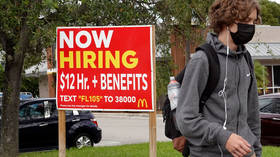 © Getty Images / Joe RaedleAmericans are quitting their jobs at the fastest pace ever, exacerbating staffing shortages for restaurants, hotels, and other businesses that were already struggling to fill empty slots amid fierce competition for workers.	About 4.53 million workers voluntarily left their jobs in November, exceeding the previous record of 4.36 million that was set in September, the US Bureau of Labor Statistics (BLS) reported on Tuesday. The quit level amounted to 3% of the entire US work force and jumped 37% from a year earlier.Some of the biggest losses were in lodging and food services, which saw 920,000 workers walk away, and retail trade, with 686,000 defections. Hospitals and other healthcare employers were also hit hard, losing 598,000 workers, the report showed.	Employment separations were largely a one-way street, as more than three workers quit for every one that was discharged. Employers were apparently reluctant to fire workers amid the tight labor market, as November layoffs and other discharges totaled 1.37 million, down 36% from a year earlier.	Workers are quitting in droves amid government benefits and greater opportunities to job-hop as rival employers dangle higher wages and signing bonuses. In other cases, the pandemic has caused people to rethink their work and family lives. [When the government will pay you for doing nothing …….. – rdb]	Employers had 10.6 million jobs to fill in November and managed to hire nearly 6.7 million people, BLS said. The number of available jobs was up 56% from a year earlier and was close to the peak of 11.1 million reached in July. Although businesses had far more vacant jobs to fill, the number of hires rose just 11% from a year earlier. While employers filled 89% of available jobs in the same month of 2020, the rate dropped to 63% last November.	The high number of available jobs apparently reflects turnover more than economic growth. Just 210,000 jobs were added in November, the BLS said on Monday, the fewest in nearly a year. Job growth fell far short of expectations, as economists surveyed by Dow Jones had predicted a gain of 573,000. The US jobless rate fell to 4.2%, but it was still higher than the 3.5% level that was hit just before the Covid-19 pandemic. https://www.rt.com/news/545160-americans-quit-jobs/ Commentary:Heed the Advice of Edmund BurkeNew Year's Resolution: Do Not Allow Evil to Prosper!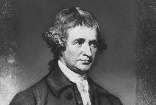 by Lawrence Kadish  January 4, 2022 at 11:30 amThe British statesman Edmund Burke left the stage centuries ago but left behind wisdom that would be well heeded by the America of 2022. "Nothing," he reminds us, "turns out to be so oppressive and unjust as a feeble government." (Photo by Hulton Archive/Getty Images)	The British statesman Edmund Burke left the stage centuries ago but left behind wisdom that would be well heeded by the America of 2022.	"Nothing," he reminds us, "turns out to be so oppressive and unjust as a feeble government."	Today our nation is facing multiple threats and the question its citizens need to ask is whether Washington is capable of recognizing these threats. Can this Administration confront and defeat them? Upon that answer hangs the future of our country and our democracy.	From a China intent on assuming global military dominance to an Iran whose nuclear ambition remains unchecked – from an America dependent on goods and services from the very nation that intends to reduce us to a third rate power to international cyber terrorists who put our economic foundations at risk — we need to acknowledge that America is under siege.	There are extraordinary domestic threats as well. Legitimate concerns remain about the integrity of our voting system as well as equally serious questions about the role of "bad actors" both here and overseas sowing mistrust by deliberately spreading social media disinformation.	This coming year will be a challenge for virtually every element of our society as COVID variants continue to take their toll. The credibility of health authorities is suffering: they offer conflicting advice, creating doubt and confusion. 	What also cannot be debated is COVID's winter impact on hospital staff and emergency first-responders as they suffer from COVID infections, further reducing the nation's ability to recover its health.	America's history is that of a resilient nation, capable of recovering from crises, confident in its future, and blessed with strong leadership. Past history however is not necessarily a roadmap to our future as far too few learn from past mistakes. As Burke is often credited with saying, "Those who do not know history are destined to repeat it." *	Equally threatening to our democracy are those politicians who check public opinion polls before determining the best course of action in a crisis: they fail the very people who have elected them.Burke again speaks to us from the past when he reminds us, "When the leaders choose to make themselves bidders at an auction of popularity, their talents, in the construction of the state, will be of no service. They will become flatterers instead of legislators...."	The year 2022 will require strategic vision, personal integrity, and an appreciation that	America's leadership role in the 21st Century will be tested as never before. As generations of Americans have done before us, we must prepare ourselves to meet this challenge by embracing Burke's "bring it on" observation when he noted, "He that wrestles with us strengthens our nerves and sharpens our skill...."	If we are able to heed yet one more warning attributed to Burke — "The only thing necessary for the triumph of evil is for good men to do nothing" — the United States will have the moral strength to confront and defeat its enemies "both foreign and domestic" in a year that by any measure promises to be historic.	*It was actually George Santayana: ​"Those who cannot remember the past are condemned to repeat it."– The Life of Reason, 1905. https://www.gatestoneinstitute.org/18092/heed-the-advice-of-edmund-burke As of This Moment, America Is Still a Beacon of Liberty
Dennis Prager Posted: Jan 04, 2022 12:01 AM
	Under the pretext of public health, the soul of what is known as the Free West has left most Western countries. Looking at the government overreach and abuses of power in virtually every other Western nation, one can only conclude that America truly is the last free man standing.
	Here is a rundown of the suppression of liberty in major Western countries.
	CANADA
	Let's start with our neighbor to the north.
	Canada is one of the least free countries in the Western world. In some ways it is the least free. In every area of life, including freedom of speech, Canada severely restricts its citizens' rights. Canada is one of the only countries in the world that bans the unvaccinated from all public transportation -- airplanes, trains and buses. And no Canadian home can entertain more than three non-household visitors -- a ban that prevented families and friends from getting together for Christmas.
	Canada is a moral embarrassment. But apparently most Canadians are perfectly content to live in a country moving toward dictatorship.
	They should replace the maple leaf on the Canadian flag with a sheep.
	EUROPE
	In the summer of 2021, most European countries introduced the so-called health pass or "European COVID-19 Pass." This digital pass, in the form of a QR code, is a prerequisite to access cafes, bars, restaurants, theaters and even long-distance transport. Only the naive can now deny that the real goal of the EU has long been a digital identity system for all European citizens.
NETHERLANDS
	The Netherlands is among the least free countries in the West.
	From Dec. 19 "until at least" Jan. 14, 2022, the Dutch must:
	Stay at home as much as possible; receive no more than two visitors per day; be with no more than one other person outdoors; and work from home.
	In addition, restaurants, cafes and bars and nonessential shops are all closed.
	Nor do the Dutch have the right to protest these draconian restrictions. Two days ago, an anti-lockdown protest was banned by the leftist mayor of Amsterdam, Femke Halsema, because people would "not be adhering to social distancing rules." Thousands of people nevertheless showed up. They were met with drones, water cannons and huge numbers of police. Footage capturing a police dog biting down on a peaceful protester's arm has gone viral.
FRANCE
	Starting next week, working from home will become compulsory for those who can.
	French Prime Minister Jean Castex said, "Even if we do not yet see hospitals as overloaded by omicron, the contagiousness of the variant and the speed at which it is spreading require us to go further."
	And the country has had a "health pass" since last summer, which only allows the vaccinated, those who have a negative COVID-19 test result from within 24 hours, or who had COVID-19 to enter cafes, restaurants, museums, cinemas and other public places. So, too, wearing a mask is compulsory throughout the country for everyone aged 11 and over in enclosed spaces and on public transport, on pain of a fine. Accordingly, consumption of food and drink is banned on public transport -- including long-distance trains.
	In schools, wearing a mask is compulsory from the age of 6, including in outdoor areas of the school.
AUSTRIA
	Austria competes with the Netherlands for the title of Western Europe's least free country.
	From Nov. 22 to Dec. 12 no one was allowed to leave their home except for specific reasons such as buying groceries, going to the doctor or exercising. The lockdown has continued for the more than 30% of Austrians who remain unvaccinated.
	In other words, nearly a third of all Austrians have not been allowed to leave their homes since Nov. 22 and will not be allowed to do so for the foreseeable future.
	It is about to get much worse. Austria is about to become the first country in the world that will make the COVID-19 vaccine compulsory. It will be illegal to be unvaccinated. Beginning Feb. 1, unvaccinated Austrians will be fined 200 euros every month, and the fine will be increased every time they are caught in any activity outside of their house. Germany has already stated it wants to follow suit.
AUSTRALIA
	Australia placed most of its citizens under house arrest for much of 2021. Sydney, Australia's most populous city, was locked down for 106 days, ending only on Nov. 15. And Melbourne, the country's second largest city, described by the Voice of America on Oct. 21 as "officially the world's most locked down city," was locked down 260 days. Residents were prohibited from traveling more than five kilometers from their homes, visiting family or friends, entering supermarkets except for pickup, and attending funerals. Schools were, and remain, still closed, and international travel was, and remains, prohibited. Needless to say, all shops, bars, and restaurants were closed. Essentially, people were prohibited from leaving their homes for a third of a year.
NEW ZEALAND
	The lockdowns in New Zealand rendered that formerly free country essentially a totalitarian state in 2021. Befitting a totalitarian state, New Zealand's prime minister, Jacinda Ardern, actually said at one point regarding COVID-19 information, "Unless you hear it from the government, it is not true." The woman, a bona fide fanatic, locked down her entire country because one person had the delta variant. Even pro-lockdown CNN seemed to find this a bit over-the-top. It headlined on Aug. 17: "New Zealand announces it's locking down the entire country ... over one Covid case".
GERMANY
	At the beginning of December, Germany announced a lockdown on the unvaccinated. They were banned from restaurants and bars, movie theaters, gyms, nonessential shops, and Christmas markets. About a quarter of all Germans are unvaccinated.
UNITED KINGDOM
	Scotland has banned spectators, even if vaccinated, from attending sporting events. Masks must be worn indoors at public venues such as nightclubs, and one must show a health pass to enter nightclubs and other venues.
	Wales went even further, allowing a maximum of six people to meet in pubs, cinemas and restaurants. Nightclubs were simply closed as of Dec. 27. Mandatory six-feet social distancing came into effect in offices from the same date. People must work from home unless it is impossible to do so.
	While England does not yet have the same lockdown rules as Wales and Scotland, throughout the U.K. one must show a health pass certifying vaccination -- or had a negative COVID-19 test within the past 72 hours or had COVID-19 under six months earlier -- in order to enter most public locations.
THE UNITED STATES
	And then there is the United States of America. With states like Florida and most other Republican-governed states, we have the freest places in the Western world. Going from Canada or Western Europe to Florida is like going from Romania or Poland to Western Europe during the Cold War. Indeed, going from most Democrat-run cities to most Republican-run cities is also like passing through the Iron Curtain.
	Thanks to its conservative half and thanks to the Founders' genius of defanging the national government by giving states great power, America remains the beacon of liberty it was when Lincoln said, "America is the last best hope of Earth" and when France gave us the Statue of Liberty. If it were up to the Left, America would be as unfree as Canada or Austria. That's why fighting the Left is the most important thing any American who cherishes liberty can do. https://townhall.com/columnists/dennisprager/2022/01/04/as-of-this-moment-america-is-still-a-beacon-of-liberty-n2601366 The Bait and Switch Con Game to Destroy Our 1787 Constitution
By Kelleigh Nelson|January 4th, 2022
	Who are the militia? Are they not ourselves? Congress has no power to disarm the militia. Their swords and every other terrible implement of the soldier, are the birthright of an American.  The unlimited power of the sword is not in the hands of either the federal or state governments, but, where I trust in God it will ever remain, in the hands of the people. — The Pennsylvania Gazette, Feb. 20, 1788
	I believe there are more instances of the abridgment of the freedom of the people by gradual and silent encroachments of those in power than by violent and sudden usurpations. —James Madison
	The laws that forbid the carrying of arms are laws of such a nature. They disarm only those who are neither inclined nor determined to commit crimes…. Such laws make things worse for the assaulted and better for the assailants; they serve rather to encourage than to prevent homicides, for an unarmed man may be attacked with greater confidence than an armed man.  —Thomas Jefferson
	Cities may be rebuilt, and a People reduced to Poverty, may acquire fresh Property: But a Constitution of Government once changed from Freedom, can never be restored. Liberty once lost is lost forever. When the People once surrender their share in the Legislature, and their Right of defending the Limitations upon the Government, and of resisting every Encroachment upon them, they can never regain it. —John Adams letter to Abigail Adams, July 7, 1775
	The Convention of States (COS) proponents have continuously lied to their constituents, most of whom have never opened the US Constitution and read Article V. The push for an Article V Convention is the most vicious bait and switch con-game of all time.
Amendments to the Constitution
	COS adherents tell us we can simply open the US Constitution and add amendments to rein in the powers and jurisdictions of the federal government, but if elected officials won’t obey the constitution now, why would they obey changes to the document unless the changes benefited them?!
	Article V unequivocally provides only two procedures for amendments to the Constitution, to wit: Method 1.  Congressional Enactment when “two thirds of both Houses shall deem it necessary,” OR Method 2.  Congressional Convening of a Convention in response to “the Application of the Legislatures of two thirds of the several states.”  Furthermore, even the choice between the two declared modes of State ratification of any resulting amendments therefrom is specifically left to “be proposed by the Congress.”
	How much semantical distortion of the English language; or “bouncing off the wall of legalize” does it take to create a “Convention of States” out of Article V? Nowhere in Article V does it say that a convention can be called, opened or convened and bypass Congress, which COS promoters claim they can do.  Read it for yourselves:
	The Congress, whenever two thirds of both houses shall deem it necessary, shall propose amendments to this Constitution, or, on the application of the legislatures of two thirds of the several states, shall call a convention for proposing amendments, which, in either case, shall be valid to all intents and purposes, as part of this Constitution, when ratified by the legislatures of three fourths of the several states, or by conventions in three fourths thereof, as the one or the other mode of ratification may be proposed by the Congress; provided that no amendment which may be made prior to the year one thousand eight hundred and eight shall in any manner affect the first and fourth clauses in the ninth section of the first article; and that no state, without its consent, shall be deprived of its equal suffrage in the Senate.(Emphasis mine)
	Why can’t we add amendments to the constitution as we have for 235 years rather than risking opening the constitution to violent partisans and nefarious individuals?
1787 Convention Precedent
	The COS promoters have also stated that they could “control” the convention, but the precedent for total lack of control was set in 1787 when the Founding Fathers realized the weaknesses of the Articles of Confederation could not be fixed under the current form of government and thus, started anew.  Throwing out our 1787 Constitution, written by true statesmen, and substituting “privileges” rather than individual freedoms is the goal of those behind the Convention of States and their irrefutable monetary benefactors.
	At the time the Articles of Confederation were written there was a widespread fear of a strong central government among Americans whose loyalties were to their own state rather than any national government.  During the American Revolution, the Articles purposely kept the national government as weak as possible and the states as independent as possible.  But there were serious weaknesses, and these weaknesses were discussed at the 1786 Annapolis Convention.  Thus, a new document was needed, but states rights were strongly included in the ten unalienable Bill of Rights.
	Convention Advocates and Financiers
	Mark Meckler is the man being funded with millions from Koch Brothers organizations, American Legislative Exchange Council and other odious groups and organizations. Rob Natelson, formerly of the Goldwater Institute and now with the Independence Institute, and Michael Farris of the Home School Legal Defense Association and Patrick Henry College are also defenders of the egregious Convention of States.  Yet, they’re afraid to debate those constitutional scholars who know the truth of their intentions.
	Their real purpose in opening another Constitutional Convention is to impose a new constitution of their own making.  One of the early rewritten constitutions was published in Rex Tugwell’s 1974 book, The Emerging Constitution.  It was a project over a period of 10 years and $25 million by Fund for the Republic (the Ford Foundation).  The proposed “New States Constitution” is a frightening combination of government privileges rather than individual freedoms, and a culmination of the final objectives of regional governance conspirators.
	In addition to the proposed new Constitutions already out there; the National Constitution Center’s Constitution Drafting Project has released three proposed new constitutions to replace our existing constitution.  You can read the proposed new constitutions here. These proposed constitutions would transfer massive new powers to the federal government; would legalize the unconstitutional acts which have been going on for over 100 years; and bring about a long list of additional horrors.
Robert George and the Conservative Constitution
	One look at the “Conservative Constitution” headed up by Robert George should give anyone the willies.  Robert George, globalist Council on Foreign Relations member, who poses as a conservative Christian while serving UNESCO and the CFR’s agenda, has found common ground with the purveyors who wish the destruction our 1787 Constitution.
	Quite obviously, COS board member, Robert George, would like to delete the entire second amendment.  Here’s what he has written that negates the original meaning of the founder’s “teeth” of our Bill of Rights.
	The modified “Second Amendment” clarifies what we understand to be the best original understanding. It provides, “Neither the states nor the United State shall make or enforce any law infringing the right to keep and bear arms of the sort ordinarily used for self-defense or recreational purposes, provided that states, and the United States in places subject to its general regulatory authority, may enact and enforce reasonable regulations on the bearing of arms, and the keeping of arms by persons determined, with due process, to be dangerous to themselves or others.” (Emphasis mine)
	So, who will determine those who are dangerous to themselves or others?  Unelected councils as in Soviet Russia?  The same unelected councils as our local county health departments?  Those unelected councils determined healthy people should be locked up, schools should be closed, and everyone should don face diapers, breathing in their own exhaled bacteria, depriving their brains of oxygen, and literally doing damage to themselves. Adopted because other unelected councils told them what to do…NIH, CDC, FDA, AMA, etc… the snakeholders!  Our elected officials willingly complied.
	Robert George’s revision of our unalienable second amendment is a prescription for the annihilation of our God given right to defend ourselves, and we know exactly who the targets will be.
	America’s Gun Owners
	Will Dabbs MD writes for Firearms News and in a recent article he said, “American civilian shooters bought as many firearms in the month of January 2021 as are maintained in the entire US Army inventory.  In a nation of 328 million people, we own more than 400 million guns and forty million of those firearms were sold in 2020.  There’s just no putting that back in the box.  As a people, we are irrevocably armed to the teeth.  No amount of legislated social engineering will ever make a dent.  That means the bad guys in the United States will be well armed until the sun burns out.”
	Dr. Dabbs continues, “While the left wishes the United States was actually Sweden or Norway, we pragmatists appreciate that in the face of such a sordid state, we need to assume responsibility for our own security.  In the Information Age, this means we avail ourselves of the proper tools and train to proficiency.”
	Remember the summer of 2020, when Antifa thugs pulled Adam Haner out of his pickup truck in Portland during a BLM protest march and beat him unconscious?  His crime was just trying to help another person who had been beaten by the same mob.
	As Dr. Dabbs says, “I don’t know about you guys, but that’s just not happening to me.”
	“We must avoid this type of chaos at all costs, but should the exigencies of life place you in that sort of place, nothing screams, ‘Don’t screw with me, dude!’ like a handy takedown AR.”
Conclusion
	Too many evil entities wish to destroy the finest document of individual God given freedoms ever created by man.  Frederick Douglass said, “Interpreted as it ought to be interpreted, the constitution is a Glorious Liberty Document!”  He was right.
	In 1788, James Madison wrote to G.I. Turberville when he was asked how he felt if another General Convention should be called.
	He wrote, “You wish to know my sentiments on the project of (an Article V) Convention as suggested by New York. I shall give them to you with great frankness. If a General Convention were to take place for the avowed and sole purpose of revising the Constitution, it would naturally consider itself as having a greater latitude than the Congress appointed to administer and support as well as to amend the system; it would consequently give greater agitation to the public mind; an election into it would be courted by the most violent partizans [sic] on both sides; it would probably consist of the most heterogeneous characters; would be the very focus of that flame which has already too much heated men of all parties; would no doubt contain individuals of insidious views, who under the mask of seeking alterations popular in some parts but inadmissible in other parts of the Union might have a dangerous opportunity of sapping the very foundations of the fabric.”
	My friend, Joanna Martin, a true scholar of our 1787 Constitution as well as the Federalist papers, has written a much more in-depth article exposing the deleterious effects of allowing another constitutional convention.  Please take the time to study her work.
	The war to save our 1787 Constitution continues.  Please join the battle to restore our God given liberties and freedoms. https://newswithviews.com/the-bait-and-switch-con-game-to-destroy-our-1787-constitution/ARUTZ SHEVAHaredi Lawmaker: All rapists deserve to be shot United Torah Judaism MK Yitzhak Pindrus tells Knesset hearing on sexual abuse that in Jewish theocracy, 'all rapists would be shot'. Hezki Baruch ב' בשבט תשפ"ב 13:58 04.01.22Yitzhak Pindrus צילום: יצחק קלמן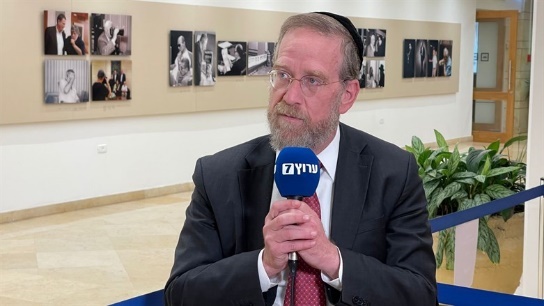 	A haredi lawmaker spoke out Tuesday about sexual abuse within the haredi community, calling for greater awareness on the issue, will adding that he believes rapists should be “shot at point blank range”.	Mk Yitzhak Pindrus (United Torah Judaism) joined a Knesset hearing on sexual abuse in the haredi community, lamented the lack of awareness on the phenomenon, as well as places to seek help.“There are people who are not fully aware about this in our community as well; there are hotlines everywhere, they need to be used more.”	Pindrus also argued that rapists fall under the category of “rodef” – a term in traditional Jewish law for a ‘pursuer’, indicating a person who may be killed without trial when they pose an immediate threat to the lives of others.	“Anyone who sexually assaults someone falls under the category of ‘rodef’,” said Pindrus.	Pindrus qualified his comments, noting that under the current criminal justice system rapists are to be tried by the courts, but added that hypothetically, outside of the current legal system, they should be “shot at point blank range”.	“As far as Halacha [Jewish traditional law] goes, any [sexual] abuser falls under the category of ‘rodef’. If we wouldn’t have a government and laws, we would have to shoot him at point blank range. [But] every city has courts which deal aggressively with the issue.” https://www.israelnationalnews.com/news/319844 [Perhaps if we followed fundamental Torah law there would be fewer problems of this nature. It is interesting because the greatest complaint by islamics is that the society has become perverse because people aren’t punished like they should be. We like to think we are very advanced and modern and up to date and compassionate but if you really get down to where the rubber meets the road are lack of real deterrence is one of the reasons this county is in the pickle it is in today. Muchof the time ‘there is NO SHAME any more for what people do. – rdb]01/04/2022 NEWS ISRAEL'S NORTHERN LANDSCAPES | Galilee & Golan Heights https://www.youtube.com/watch?v=aYDSZtKQ-OU Read the Prophets & PRAY WITHOUT CEASING!That is the only hope for this nation!Exodus 2:5And the daughter of Pharaoh came down to bathe in the river; and her maidens walked along by the river-side; and she saw the ark among the flags, and sent her handmaid to fetch it. 6And she opened it, and saw it, even the child; and behold a boy that wept. And she had compassion on him, and said: 'This is one of the Hebrews' children.' 7Then said his sister to Pharaoh's daughter: 'Shall I go and call thee a nurse of the Hebrew women, that she may nurse the child for thee?'Machine gun fire from Gaza triggers alarms near border communityGunshots cause neither injury nor damage, but mark the third attack from the Strip in a week, amid high tensions along the frontierBy Judah Ari Gross Today, 7:34 pm 	A Palestinian gunman in the southern Gaza Strip opened fire with a machine gun toward Israel on Monday morning, triggering alarms near an Israeli border community, amid heightened tensions along the frontier, the military said.	No injuries or damage were reported in the shooting, the third attack from the Palestinian enclave in the past week.	According to the Israel Defense Forces, the shots were directed toward an open field in the Eshkol region of southern Israel.	The heavy machine gun fire triggered an alert on the IDF’s Home Front Command smartphone application on devices in the area, the military said.	The IDF refused to comment on who it believed was behind the shooting attack.	Last Wednesday, an Israeli civilian, a contractor for the Defense Ministry working on the Gaza security fence, was lightly injured when he was hit by sniper fire from the Strip.	Three days later, terrorists in the Strip launched two rockets, which landed in the sea, off the coast of Tel Aviv. In response, the IDF conducted an airstrike on a Hamas rocket production facility outside Khan Younis in the predawn house of Sunday morning. During the retaliatory attack, Gazan terrorists targeted some of the Israeli military helicopters taking part in it with shoulder-launched anti-aircraft missiles. The IDF said the missiles missed their mark and caused neither injury nor damage.During the recent uptick in violence, Egyptian officials have been pushing for Israel and Gazan terror groups to rein in the hostilities and adhere to a ceasefire that has been in place since the most recent conflict in May.	Officials in Cairo called on Hamas and other groups in Gaza to stop actions seen by Israel as “provocative,” and for Israel to accelerate arrangements agreed upon as part of the ceasefire, an Egyptian diplomat with knowledge of the ongoing efforts told the Associated Press.	The diplomat spoke on condition of anonymity because they were not authorized to discuss the matter with the media.	“Neither side wants a full-blown war,” the diplomat said. “They just want guarantees and steps on the ground.”	The ceasefire, brokered by Egypt and other mediators, has been fragile but has largely held since the 11-day war between Hamas and Israel in May.	Hamas has claimed that the rockets fired on Saturday were not launched intentionally, but that they were triggered by inclement weather. Israeli military officials have said in similar cases in the past that due to the shoddy electrical work on Hamas’s rockets, the projectiles could be set off prematurely by weather conditions, notably lightning strikes. MORE - https://www.timesofisrael.com/machine-gun-fire-from-gaza-triggers-alarms-near-border-community/  [They just keep on nagging with their “little acts of terror” over and over again. The push and push edging Israel on trying to get a reaction and see just how far they can go. – rdb]Two pilots killed in IDF helicopter crash off Haifa coastThird soldier sustains moderate injuries; chopper brought down by malfunction, not attackBy Judah Ari Gross Today, 10:25 pmUpdated at 11:53 pm 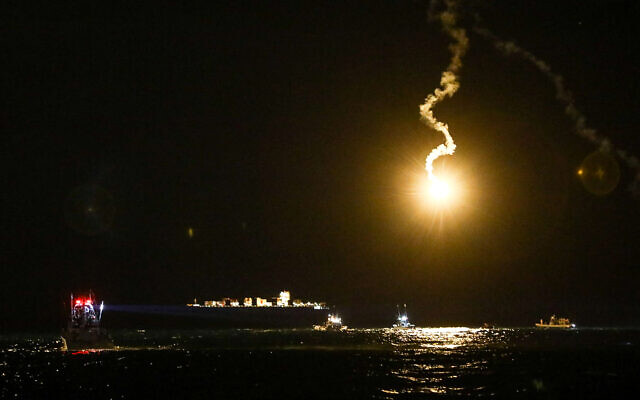 An Israeli army flare illuminates the sky during searches after a military helicopter crashed off the coast of Haifa on the night of January 3, 2021. (Alon Nadav/Flash90)	Two Israel Defense Forces pilots died on Monday night when their military helicopter crashed off the coast of northern Israel.	A third crew member was recovered and taken to Haifa’s Rambam Medical Center for treatment with moderate injuries. The hospital said he was in stable condition, being treated in its shock ward and would then be moved to its intensive care unit for further treatment.	IDF search-and-rescue teams pulled the other two crew members from the water and carried out resuscitation efforts but were unable to revive them.	Their families had been notified, the IDF said in a statement.	The military said the survivor was a patrol officer. The helicopter model that crashed is usually crewed by a pilot, a copilot and a naval officer.	The search-and-rescue teams included the IDF’s Unit 669, the navy’s elite Flotilla 13 commando unit and the navy’s Yaltam scuba unit.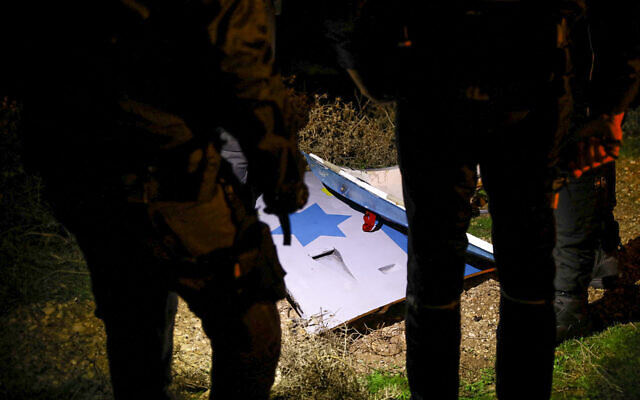 Parts of a military helicopter lie on the ground after it crashed off the coast of Haifa on the night of January 3, 2021. (Alon Nadav/Flash90)	Israeli Air Force chief Amikam Norkin grounded all helicopters from the line that crashed, halted all air force training flights and appointed a team to investigate the crash.	The specific cause of the crash was not immediately known, but it appeared to be the result of a technical malfunction, not an attack.	The air force helicopter went down just off the coast of the port city of Haifa.Video footage taken just after the crash, which was quickly shared on social media, showed flaming wreckage not far off the coast.	Additional videos showed that flares were launched over the area to assist search-and-rescue teams.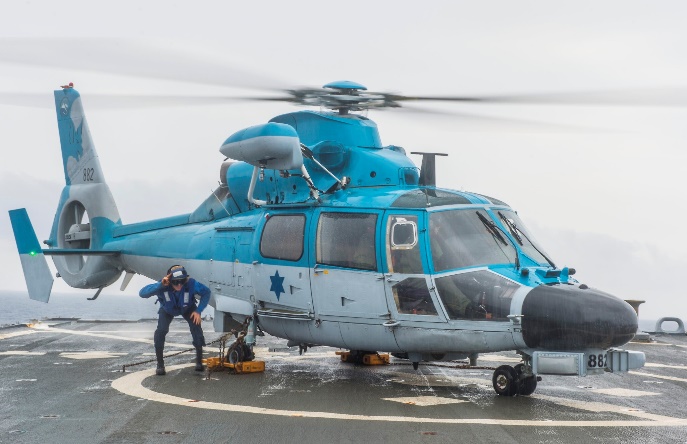 	The helicopter that crashed was a Eurocopter AS565 Panther, known by the IAF as an “Atalef,” or bat. The aircraft is used primarily for missions at sea as it is capable of landing on Israeli Navy missile ships, specifically Sa’ar-5 class models.Illustrative: An Israeli Air Force Eurocopter AS565 Panther helicopter lands on board the USS Laboon on May 13, 2015. (U.S. Navy photo by Mass Communication Specialist 3rd Class Desmond Parks/Released)		Fragments of the helicopter began washing onto shore soon after the crash.According to the military, the helicopter was taking part in a training exercise when it went down. https://www.timesofisrael.com/helicopter-crashes-off-haifa-coast-search-teams-sent-to-scene/ Israel won’t hold peace talks with Palestinians even after PM rotation - LapidLapid made the remarks days after Defense Minister Benny Gantz met with Palestinian Authority President Mahmoud Abbas.By LAHAV HARKOV Published: JANUARY 3, 2022 21:17 Updated: JANUARY 3, 2022 21:24 	Israel will not negotiate a two-state solution with the Palestinians even when Foreign Minister Yair Lapid becomes prime minister after the planned rotation in 2023, he said on Monday.	“Even after a coalition rotation, I will remain with the same people and the same disagreements” about the Palestinian issue, Lapid said in a briefing. “I plan to stand behind the agreement I made with my partners.”	Prime Minister Naftali Bennett and his Yamina Party oppose a Palestinian state, as does Justice Minister Gideon Sa’ar’s New Hope Party, but the other parties in the coalition support one under different conditions. The coalition has a narrow majority such that it cannot afford to lose the support of any of its parties, or an election would likely be triggered.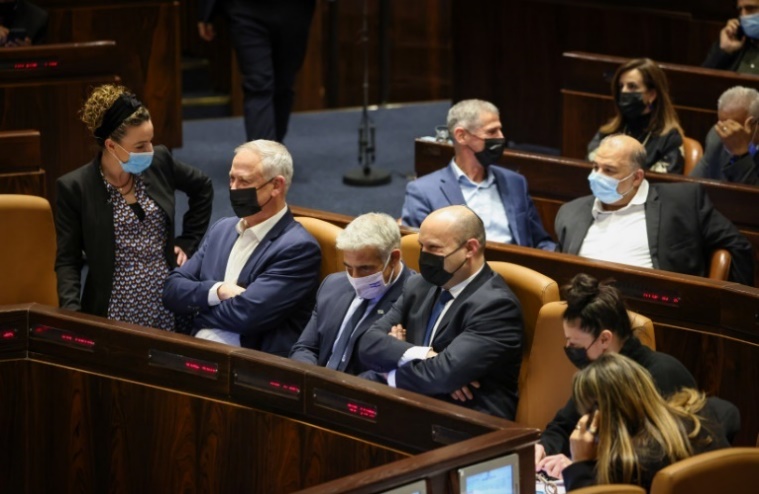 From left to right: MK Idit Silman (Yamina), Defense Minister Benny Gantz, Foreign Minister Yair Lapid and Prime Minister Naftali Bennett (photo credit: KNESSET SPOKESWOMAN - NOAM MOSKOWITZ)	As such, “there is no reason for me to delude the Palestinians and open a diplomatic process that doesn’t have a coalition behind it…That would damage our credibility, which is important,” Lapid said.	Lapid made the remarks days after Defense Minister Benny Gantz met with Palestinian Authority President Mahmoud Abbas. The foreign minister said he has not spoken with Abbas but did talk to other senior Palestinian officials, which he declined to name, about specific matters.	The foreign minister said there is not significant international pressure to negotiate with the Palestinians, but he expressed concern that Israel will be portrayed as refusing to make peace while the Palestinians are pursuing it.“Without diplomatic talks, [delegitimization] will get worse,” he warned.	Lapid pointed to the Palestinians’ suits against Israel in the International Criminal Court and the International Court of Justice, as well as its policy of paying terrorists and their families after they kill Israelis, and said that the Palestinians are not actually promoting peace. https://www.jpost.com/arab-israeli-conflict/article-691457 [If Lapid tries to push the two state solution he will be without a coalition in about 5 minutes. The entire government would go. – rdb]Warnings of Palestinian intifada as IDF remains on alert in West Bank Violence has also been high in Burka, which clashes breaking out between the army and Palestinians there when the IDF closed down the village in the aftermath of the Dimentman killing.By TOVAH LAZAROFF Published: JANUARY 3, 2022 20:45 Updated: JANUARY 3, 2022 21:18 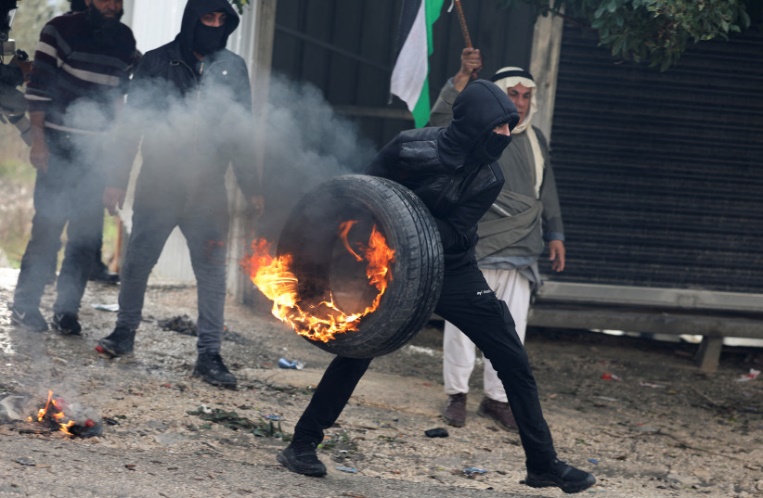 A Palestinian demonstrator holds a burning tire during a protest against Jewish settlements, in Burqa village, in the West Bank December 23, 2021.(photo credit: REUTERS/RANEEN SAWAFTA)	A new Palestinian intifada could break out in the West Bank, warned MK Ahmed Tibi, as Israeli security forces there remain on high alert for potential terror attacks.	“We are still on alert in Judea and Samaria,” Defense Minister Benny Gantz told the Blue and White faction in the Knesset on Monday.	“IDF forces are deployed there to prevent terrorist cells, run by Hamas, Islamic Jihad and others, from carrying out attacks,” said the party's leader.	“The steps we are taking on the ground are intended to bring security,” Gantz stated.	IDF data released last week showed that the number of Palestinian shooting and stabbing attacks against Israeli civilians and security forces in the West Bank has doubled. There were 31 incidents of Palestinian shootings at Israel civilians and security forces in the West Bank in 2020, compared to 61 this year. There were also nine stabbing incidents compared to 18 in 2021.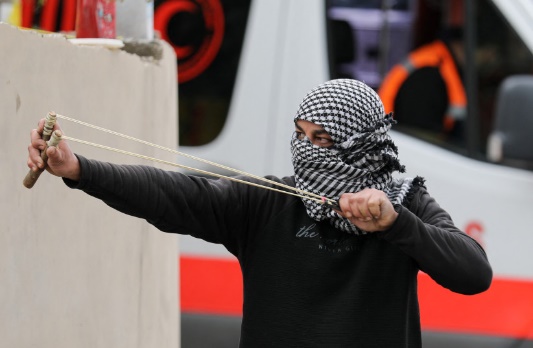 A Palestinian demonstrator uses a slingshot during a protest against Jewish settlements, in Burqa village, in the West Bank December 23, 2021. (credit: REUTERS/RANEEN SAWAFTA)	According to the United Nations there was a 21% increase in nationalistic attacks in the West Bank by settlers and/or Jewish extremists that involved Palestinian property damage. There were 274 such attacks in 2020, compared to 332 as of December 20, 2021.	There was also a 40% increase in nationalist attacks against Palestinians that involved casualties, from 84 such attacks in 2020 to 118 as of that date.	But the largest number of Palestinian casualties in the West Bank were the result of violence that involved Israeli security forces, including riots.	At least 71 Palestinians were killed by Israeli security forces in the West Bank, and over 13,445 were injured, according to UN data.	It’s a dramatic increase over last year when there were 20 such fatalities and at least 2,667 injuries – five times as many injured.	Tibi told the Joint List’s faction on Monday that this level of violence was not sustainable.	“The continuation of this violence by both the settlers and the army could mean that next year would be one of confrontation and possibly an intifada,” Tibi said.	“The Palestinian people cannot tolerate the continued rise in violence and brutal aggression,” he warned.	The Joint List faction visited the villages of Beita and Burka on Sunday, two particularly volatile areas of the West Bank in northern Samaria.	“This year there is a real increase in violence of the occupation – both by the settlers and by the army,” the Joint List politicians said.	“The violent settlers are given a free hand by the army and the government because in the end they are serving the real policy of the “change” government – deepening the occupation,” they added.	Both villages are located near the site of the two West Bank terror attacks with fatalities this year; Yehuda Guetta, 19, and Yehuda Dimentman, 25.	Both fatalities re-energized two land battles between Israelis and Palestinians in the Samaria region of the West Bank.	The first one is for the hilltop of Evyatar, located off Route 505, near the Tapuach junction where Guetta was killed. The second is for the Homesh hilltop near the Shavi Shomron settlement, where Dimentman was killed.	The highest number of Palestinian fatalities and casualties took place in the area of Evyatar and the nearby Beita village, which are both located near the Palestinian city of Nablus, otherwise known as the biblical city of Shechem.	At least nine Palestinians were killed in the area of Beita and another 5,202 were injured.	Violence has also been high in Burka, with clashes breaking out between the army and Palestinians there when the IDF closed down the village in the aftermath of the murder of Dimentman.	On Monday, the left-wing group Yesh Din alleged that settlers and/or Jewish extremists attacked at least three homes in Burka and vandalized gravestones in its cemetery.	Soldiers who responded to the violence shot tear gas and rubber bullets at the Palestinians, Yesh Din reported, claiming that three Palestinians were either lightly or moderately wounded. https://www.jpost.com/arab-israeli-conflict/article-691451 [The terror and the retaliation in the Judea/Samarian area is really too bad for Israel because this simply keeps the situation in the face of the UN and EU and those pagan folks who are pushing a two state solution as the ultimate resolution of the ‘Israeli – “PA”’ problem. They would be much better off if there will no real obvious Israeli retaliation so Israel could continue playing the ‘victim’ which would take some of the wind out of the sails of the UN and EU. It would put more blame on the “PA” but then of course those folks rationalize that it is the lack of ‘a state’ making them ‘misbehave’ – rdb] Israel set to reopen Sunday to some vaccinated tourists; US and UK still outRecommendations subject to Knesset committee approval; quarantine for vaccinated returning Israelis to be shortenedBy TOI staff Today, 12:44 pm 
	The Health Ministry said Monday that it would allow fully vaccinated tourists from some countries to enter Israel starting Sunday, January 9, ending an almost-blanket ban on noncitizens arriving.
	Foreign travelers who have not been vaccinated or recovered will still not be permitted to enter Israel. Visitors from countries on the Health Ministry’s “red” no-fly list are also still barred from coming.
	Israel reopened to foreign tourism in early November, for the first time since the start of the pandemic, but at the end of that month once again banned foreign travelers in a bid to slow the entry of the highly contagious Omicron coronavirus variant.
	The Health Ministry on Monday recommended that Canada, France, South Africa, Hungary, Nigeria, Spain and Portugal be removed from its list of “red” countries. Travel to and from the United States and United Kingdom remains forbidden.
	The newly shortened list is subject to approval by the Knesset Health Committee. There was no indication when the government was planning to lift the restrictions on the remaining nations.
	Previously, Israel accepted vaccination certificates for Pfizer, Moderna, AstraZeneca, or China’s Sinovac or Sinopharm vaccines. Those vaccinated with Russia’s Sputnik V needed to undergo a serology test, which detects antibodies, to ensure they were protected. It was not immediately clear whether this policy would continue.
	The decision to allow tourists back into the country comes despite Israel grappling with the swift rise of Omicron, but as officials seem to have largely come to terms with the highly contagious but milder strain of the virus spreading rapidly through the population.
	Meanwhile, the Health Ministry also recommended that vaccinated and recovered Israeli travelers who have returned from countries defined as “orange” will no longer need to quarantine for three days upon their return to Israel and instead will have to isolate only until they receive the results of a PCR test administered upon landing. That decision is also subject to committee approval.
	Prime Minister Naftali Bennett acknowledged Sunday that the lifting of travel restrictions may seem counterintuitive. But he explained that when there were fewer active infections in the country, the spread of the virus from abroad had a much more significant effect on morbidity. When there were already tens of thousands of cases in Israel, another 50 infections among travelers from overseas were “meaningless,” he said.
	The easing of travel restrictions comes with Israel experiencing a surge of infections driven by the Omicron strain. The Health Ministry said Monday that 6,562 cases were confirmed the previous day — well over triple the number of a week earlier.
	In addition to Sunday’s cases, a further 2,305 diagnoses since midnight pushed active infections past 37,000.
	There were 110 patients in serious condition as of Monday morning, with 45 of them defined as critical. The majority of seriously ill patients are unvaccinated.	Meanwhile, the transmission rate also continued its steady rise, reaching 1.88. The transmission rate, or R number, representing the average number of people infected by each virus carrier, is based on data from 10 days earlier and any value above 1 shows that the pandemic is spreading.	With the testing system starting to buckle under the strain of rising infections and massive lines seen throughout the country, 4.83 percent of tests carried out on Sunday came back positive, another sign that the spread of the virus was accelerating. https://www.timesofisrael.com/israel-set-to-reopen-borders-sunday-to-vaccinated-tourists-from-some-countries/ Tens of thousands race for fourth COVID shot as Israeli campaign blazes aheadA day after the PM announced a fresh booster dose would be made available to over-59s and medical staff, nearly 20,000 reportedly get vaccine, with nearly 100,000 more signing up By TOI staff Today, 11:31 pm 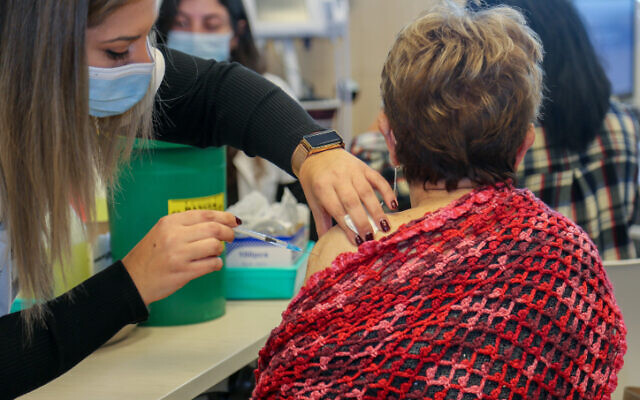 A woman receives a fourth dose of the COVID-19 vaccine, at a medical center in Ashkelon, on January 3, 2022. (Flash90)	Thousands of people in Israel got their fourth dose of Pfizer’s coronavirus vaccine Monday, as the country became the first in the world to begin distributing extra boosters to its elderly population and health workers.	With case numbers continuing to rise, Israel is pinning its hopes on beating back an expected Omicron-driven wave by giving an extra boost of vaccine protection to its most at risk populations. On Sunday, Prime Minister Naftali Bennett announced that all Israelis aged 60 and over and medical workers would be eligible for the shots, joining those with immunosuppression.	As of Monday evening, some 18,000 doses were administered to people who had already gotten three shots, Channel 13 news reported. Some 95,000 people signed up for appointments to get a fourth shot over the course of the day, according to Channel 12.	The figures could not be immediately verified, but Bennett said in a statement that 100,000 people had either gotten the fourth dose or signed up for one, calling it a “great success.”	“The vaccines protect us from serious illness and needing to quarantine, and the public understands that,” he said in comments provided by the Prime Minister’s Office. [So South Africa and the UK says that this Omicron strain IS NOT CAUSNG a SERIOUS ILLNESS for most. So why the JABB? – rdb]	Dr. Miri Mizrahi Reuveni, deputy head of the Maccabi HMO, told Army Radio that vaccination centers had seen a robust response on the first day of the drive.	“It was only made available yesterday, and today more than 20,000 made appointments and many have already gotten the shot,” she said. “People understand the importance of the booster in the current situation.”	On Tuesday, Magen David Adom medics will begin fanning out to old age homes to distribute the shots there as well. [So the agenda is to keep JABBING until they destroy their immune system or kill them from a reaction? – rdb]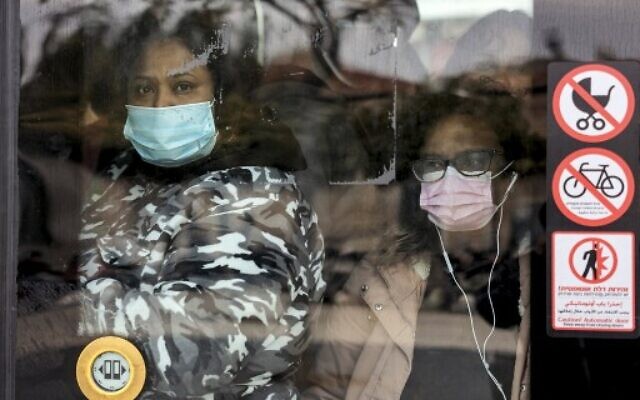 Riders on the Jerusalem Light Rail, wearing masks due to the COVID-19 coronavirus pandemic, as it passes by the Mahane Yehuda market station in Jerusalem on December 31, 2021. (MENAHEM KAHANA / AFP)		While Israel is racing ahead in rolling out a fourth dose, much of the rest of the world has taken a wait-and-see approach, with no solid data yet on the effects of a fourth shot. Last week, a hospital near Tel Aviv began a small-scale trial among its medical staff, but no results have yet been published.		Salman Zarka, who is heading up Israel’s response to the pandemic, admitted Monday that little is known about the fourth dose, but urged those eligible to get it anyway. [HUMMMM? Did he ever hear about the fundamental medical principle of “first do no harm?” Apparently not. – rdb]“We’ve seen that the amount of antibodies is always dropping and so recommend that you, 60-and-overs and medical staff, get the fourth dose,” he said at a press conference. “I’ll say transparently, the data we have on a fourth shot is limited. Many experts think it provides extra protection to populations at risk.” [If you are pumping in the same junk as before, junk which didn’t really work to prevent the disease or the spread of the disease why are you still trying to pump in more? It won’t work. – rdb]	Zarka later told the Kan broadcaster that it was too early to discuss making the fourth shot available to others as well, but predicted it would be discussed in the near future.	Because Israel also sprinted ahead of most other countries with its initial vaccination drive and booster campaign, some believe the protection from that third shot is liable to wane earlier than elsewhere.	Around two-thirds of Israel’s population of nearly 9.5 million have received at least one dose of the vaccine, and nearly 4.3 million Israelis have received all three doses, according to the latest Health Ministry figures.	“Israel will lead the way in administering a fourth vaccine (dose) to the Israeli people,” Bennett said in a statement. “Israel’s strategy for overcoming Omicron is clear: The greater the wave, the greater the protection we will need to overcome it.”	Nonetheless, the country is facing what many expect to be a powerful onslaught of new virus cases, with Bennett on Sunday predicting that 50,000 Israelis a day could be infected at the height of the wave, which would be some five times the previous daily high. Others have predicted 10,000 to 30,000 cases a day in coming weeks.  MORE - https://www.timesofisrael.com/tens-of-thousands-race-for-fourth-covid-shot-as-israeli-campaign-blazes-ahead/ Top health official says Israel has ‘no control’ over Omicron as cases keep surgingDr. Sharon Alroy-Preis says Health Ministry trying to ‘lessen the force’ of current COVID outbreak but warns ‘it will be a high wave’By TOI staff 4 January 2022, 12:33 am 	A top Health Ministry official on Monday said Israel has “no control” over the Omicron-fueled coronavirus outbreak sweeping the country, as infections continued to surge. [With all these supposedly Vaxed or JABBED people and you can’t control it? And the so called Pres “Bi-Dum" says there is no Federal Response to the problem? Maybe you should realize that grouchy Fauci and friends started a problem and made it worse (since many countries including Israel seem to be addicted to his thinking). As many of the ‘real experts’ in immunology have said you shouldn’t begin vaccinating or JABBING during a major outbreak of the disease. It promotes variants. – rdb]“We are trying as much as possible to reduce infections and lessen the force of this wave, but it will be a high wave,” Dr. Sharon Alroy-Preis, head of public health services at the Health Ministry, told Channel 13 news.	Alroy-Preis said the ministry was focused on preventing serious COVID-19 cases, not only on curbing infection rates.	She denied reports saying health officials were pivoting to a policy of allowing Omicron to spread in hopes that the more contagious, yet less virulent strain of coronavirus, would quickly burn through the population and lead to herd immunity.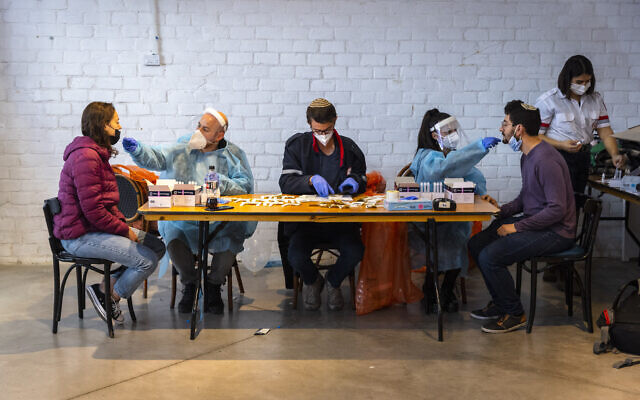 Health workers perform antigen rapid tests on Israelis at a Magen David Adom testing center in Jerusalem, January 3, 2022. (Olivier Fitoussi/Flash90)	“We don’t know if there’ll be a wave that will wash over [us all] and all will be good afterward, and then there’ll be some kind of immunity,” she said.	Pressed on this point, Alroy-Preis noted the virus has continued to mutate since first emerging in China in late 2019.	“We see that Omicron infects people who are recovering [from previous variants],” she said. “How can I be sure that the next variant won’t infect people who caught Omicron? I can’t give weight to these predictions [of herd immunity].”	She said she was unsure about widely publicized predictions in recent days that millions of Israelis will contract Omicron.	Alroy-Preis also expressed concerns about the potential for serious infections, despite growing signs that Omicron causes less severe disease than other COVID-19 strains, noting older Israelis could be at greater risk than their European counterparts who more recently received booster shots.	“We have an at-risk population here that got a booster five-six months ago, and therefore we are checking the figures in Israel,” she said.	“We don’t have a red line for going to a lockdown but it’s enough to look where we were in previous waves and understand how taut the [healthcare] system was with 1,200 serious patients,” she added, referring to morbidity figures recorded last January during Israel’s worst COVID-19 outbreak.	Meanwhile, Channel 13 again quoted unnamed senior officials at the Health Ministry saying millions will get Omicron. The officials also said restrictions would not help in dealing with the outbreak.	Earlier Monday, Israel’s coronavirus czar Salman Zarka similarly said anything short of far-reaching measures would be ineffective in bringing down cases.	“In the situation we are in, light restrictions won’t help. We can go toward very significant restrictions like the first lockdown, because other restrictions won’t bring down infections. So we’re not recommending restrictions at this time just for the sake of saying we asked for them,” Zarka said during a press briefing.	He also rejected speculation the government was aiming for a policy of herd immunity, saying hopes that Omicron could quickly spread unchecked through the population without overwhelming the hospital system were scientifically invalid. MORE - https://www.timesofisrael.com/top-health-official-says-israel-has-no-control-over-omicron-as-cases-keep-surging/ Israeli tech companies raised $25.6 billion in ‘extraordinary’ 2021 — reportForeign investments account for record $18.64b of total capital amid ‘new reality’; 23 firms IPO on Wall Street, says IVC-Meitar reportBy Ricky Ben-David Today, 9:26 pm Over the course of 2021, Israeli companies raised an “exceptional” $25.6 billion in private investments, shattering 2020’s previous record of $10.3 billion in funding,” according to data released Monday in the IVC-Meitar Israel Tech Review, a report published by the IVC Research Center and the law firm Meitar.	“This exceptional amount was 146% higher than the annual 2020 amount, mostly due to the large number of deals over $100 million that accounted for a 55% share [or $14 billion] of the total sum for 2021,” the report read. This is attributable to the growing number of unicorns.The IVC-Meitar report said there were 773 recorded investment deals in 2021 including 77 mega-rounds of over $100 million in funding or more. The number of deals was up from 604 in 2020, with 20 mega-rounds.	In 2021, these rounds included investments in cybersecurity firm Claroty, which raised $400 million last month in a round led by Softbank, food tech startup Future Meat, which raised $347 million for cultured chicken, fintech startup Melio, which raised $250 million, global payroll and payment management platform Papaya Global with a round of $250 million, and internet of things (IoT) firm Wiliot, which raised $200 million in July, also with SoftBank.	According to the report, the last quarter of 2021 was the strongest, with investments totaling $8 billion in 206 transactions in the last three months of the year.		The number of deals reached an unprecedented level in 2021. According to IVC’s estimation, the projected deal number by the end of the year will reach 1,840, an over 33% gain over 2020. The research institute estimates the total number of deals after 24 months according to a methodology that takes into account information gaps. MORE - https://www.timesofisrael.com/israeli-tech-companies-raised-25-6-billion-in-extraordinary-2021-report/ Iran vows revenge for Soleimani killing unless Trump put on trialIranian leader says the former US president ‘must face justice and retribution’ for strike that killed the Quds Force chiefBy AFP Today, 6:42 pmUpdated at 9:50 pm 	TEHRAN, Iran — Iranian President Ebrahim Raisi vowed revenge against Donald Trump unless the former US president is tried over the killing of Qassem Soleimani, as Tehran marked two years since the revered commander’s death.Iranian President Ebrahim Raisi delivers a speech during a ceremony in the capital Tehran, on January 3, 2022, commemorating the second anniversary of the US drone strike in Iraq that killed Iranian commander Qassem Soleimani and Iraqi commander Abu Mahdi al-Muhandis. (Atta Kenare/AFP)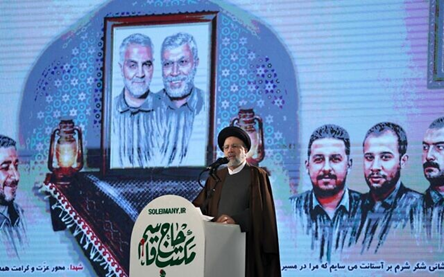 	The Islamic Republic and its allies across the Middle East held emotional commemorations for General Soleimani and his Iraqi lieutenant who were assassinated in a US drone strike at Baghdad airport on January 3, 2020.	Tehran’s enemies were targeted on the day of the anniversary in unclaimed drone and cyber attacks — with two armed unmanned aerial vehicles intercepted by the US-led coalition in Iraq over Baghdad airport, and hackers attacking Israeli media sites.Soleimani headed the Quds Force, the foreign operations arm of Iran’s Revolutionary Guards, with links to armed groups in Iraq, Lebanon, Gaza Strip, Syria and Yemen. The Quds force is designated by a number of countries as a terrorist organization, including the US and Israel.	Raisi, addressing Tehran’s largest prayer hall, said: “The aggressor and the main assassin, the then president of the United States, must face justice and retribution” alongside former US secretary of state Mike Pompeo “and other criminals.”	“Otherwise, I will tell all US leaders that without a doubt the hand of revenge will emerge from the sleeve of the Muslim nation.”	Trump — under whom tensions over Iran’s nuclear program escalated, leading to a new and painful sanctions regime on Tehran — ordered the assassination, which brought the enemies to the brink of a direct military confrontation.	Washington said at the time that Soleimani was planning imminent action against US personnel in Iraq, a war-battered country long torn between principal allies Washington and Tehran.‘Revenge operations’	The nighttime strike destroyed a convoy carrying Soleimani and Abu Mahdi al-Muhandis, deputy leader of the Hashed al-Shaabi coalition of pro-Iranian armed groups, and others.	Iran responded days later by firing missiles at bases hosting US troops in Iraq. No one was killed but Washington said dozens suffered traumatic brain injuries.	Amid the heightened tensions Iran also accidentally downed a Ukrainian passenger jet on January 8, 2020, killing all 176 people aboard.	Soleimani’s funeral drew millions, and his martyr’s portrait can now be seen on streets, in squares and on buildings from Tehran to southern Lebanon and Gaza.	Commemorations were held this year across Iran as well as at Baghdad airport, in the Iraqi Shiite holy city of Najaf, in Gaza City and elsewhere.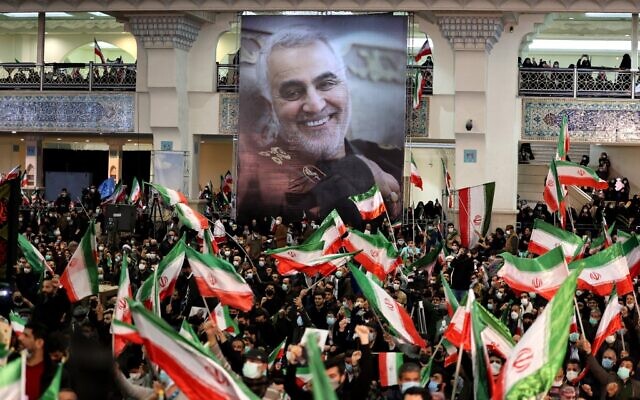 Iranians lift national flags during a ceremony in the capital Tehran, on January 3, 2022, commemorating the second anniversary of the killing in Iraq of top Iranian commander Qassem Soleimani (portrait) and Iraqi commander Abu Mahdi al-Muhandis in a US raid. (Atta Kenare/AFP)	Before dawn on Monday, two armed drones targeted a Baghdad airport site used by the US-led coalition against the Islamic State group.	“Two fixed-wing suicide drones, or improvised cruise missiles, attempted to attack Baghdad Airport this morning at approximately 4:30 a.m.,” a coalition official told AFP in the Iraqi capital.	A counter-rocket, artillery and mortar, or C-RAM, system “engaged them and they were shot down without incident,” added the source, speaking on condition of anonymity.	Photos obtained by AFP from the coalition official show remains of one of the drones, with the message “commanders’ revenge operations” written on it.‘Close to you’	Hackers also attacked media in Iran’s other sworn enemy country, Israel, with a threatening message that appeared linked to the Soleimani killing.	The website of the English-language Jerusalem Post and the Twitter account of Hebrew-language Maariv were taken over with a picture of a fist firing a shell out of a ring with a red stone, like one Soleimani used to wear.	The Jerusalem Post said its website was hacked to feature an image of a model of Israel’s Dimona nuclear facility being blown up, along with the message “we are close to you where you do not think about it” in English and Hebrew.	Israel fears Iran’s nuclear program aims to acquire weapons to harm the Jewish state, and the two countries regularly issue hints threatening strikes against one another.	In the Hamas-ruled Palestinian coastal enclave of Gaza, a ceremony was held Monday to commemorate the second anniversary of the killings.	The leader of Lebanon’s Iran-backed Hezbollah terror group, Hassan Nasrallah, also paid tribute to the Iranian and Iraqi commanders, calling for the withdrawal of US troops from Iraq.	“Ignoring… the presence of American forces in Iraq constitutes a new murder of Qassem Soleimani and Abu Mahdi al-Muhandis,” he said in a televised speech on Monday.	“Loyalty towards these martyrs… is to ensure there are no more occupying forces in Iraq,” he added. https://www.timesofisrael.com/iran-vows-revenge-for-soleimani-killing-unless-trump-put-on-trial/ Armed drones targeting Baghdad compound shot down on anniversary of Soleimani deathRemnants of two craft aimed at US-led coalition carried the message: ‘Commanders’ revenge operations’By Laure Al Khoury Today, 1:46 pm 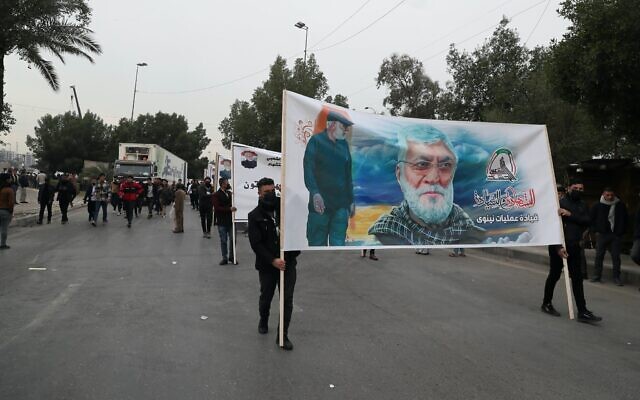 Supporters and members of the Popular Mobilization Forces hold posters of a powerful Iranian general and a top Iraqi militia leader in Baghdad, Iraq, Jan. 1, 2022. (Khalid Mohammed/AP)	BAGHDAD, Iraq (AFP) — The US-led coalition against the Islamic State group in Iraq on Monday shot down two armed drones targeting a compound at Baghdad airport hosting its personnel, a coalition official said.	The incident, which was not claimed by any group, came two years after a US drone strike near the airport killed Iran’s revered General Qassem Soleimani and his Iraqi lieutenant.	“Two fixed-wing suicide drones, or improvised cruise missiles, attempted to attack Baghdad Airport this morning at approximately 4:30 a.m.” (0130 GMT), the official told AFP.	A counter-rocket, artillery and mortar, or C-RAM, system “at the Baghdad Diplomatic Support Center engaged them and they were shot down without incident,” added the source, speaking on condition of anonymity.	The BDSC compound houses “a very small number of coalition troops who are not in a combat role,” the source said, describing them as logistical troops, contractors and civilian personnel.	The January 3, 2020, US strike killed Soleimani — who headed the Quds Force, the foreign operations arm of Iran’s Revolutionary Guards — and Abu Mahdi al-Muhandis, deputy leader of the Hashed al-Shaabi coalition of armed groups.Photos obtained by AFP from the coalition official show remains of one of the projectiles from Monday’s attempted strike, with the message “Commanders’ revenge operations” written on it.Correction & more pix MORE -  https://www.timesofisrael.com/armed-drones-targeting-baghdad-compound-shot-down-on-anniversary-of-soleimani-death/ Russia comments on nuclear war statement 3 Jan, 2022 18:56 	Moscow praises Nuclear Five unity on atomic war & arms races 	A joint statement by China, France, Russia, the UK, and the US on the unacceptability of nuclear weapon use is an important milestone, which comes amid an extremely tense international security situation, Moscow has said. [Sorry folks, but I wouldn’t hold my breath on this one. As unstable as things are now in this crazy spinning world, I think anything could set off a reaction, even if it is accidental. – rdb]	The release was issued by the group of nuclear-armed countries on Monday, with the signees saying they “affirm that a nuclear war cannot be won and must never be fought.” They also stressed that nuclear armaments “should serve defensive purposes, deter aggression, and prevent war” rather than be used to start such a conflict.The declaration was praised by Russia’s Foreign Ministry, which said it was an important development for international security.	“Russia firmly believes that there can be no winners in a nuclear war, and it should never be unleashed. We have consistently promoted the idea of confirming this principle by all the Nuclear 5 nations,” Foreign Ministry spokeswoman Maria Zakharova said in a statement.	Moscow was the main driver behind the statement, Zakharova revealed, adding that it was originally designed to be unveiled during the 10th conference on non-proliferation. The meeting was set to kick off in New York on Tuesday, but it has been postponed due to the coronavirus situation in the United States.	The rare demonstration of unity shown by the nuclear powers is very important amid the deteriorating international security situation, Zakharova noted, expressing hopes that the statement will contribute to global stability.	“We hope that in the current complicated international security environment, the approval of such a political statement by the leaders of the nuclear powers will help to reduce the level of international tension and curb the arms race,” she said. https://www.rt.com/russia/545070-nuclear-arms-war-statement/ Jeffrey Epstein cut secret deal with Prince Andrew’s rape accuser The deceased pedophile agreed to pay Virginia Giuffre $500,000 as part of a confidential 2009 settlement, which was unsealed on Monday 	Jeffrey Epstein paid Virginia Giuffre $500,000 in a 2009 legal settlement, in which she agreed not to sue anyone linked to the convicted sex offender that could be a “potential defendant,” a newly unsealed court document shows.	The settlement was made public by a New York court on Monday as part of Giuffre’s ongoing civil suit against Prince Andrew. She is seeking unspecified damages, alleging that the British royal sexually assaulted her when she was a teenager.	She claims to have been forced into sex with him by Epstein and his accomplice, the now convicted sex trafficker Ghislaine Maxwell.
	Her lawsuit now faces a crucial challenge on Tuesday, when Prince Andrew’s lawyers will seek to have the case dismissed on the basis of the settlement. Prince Andrew, who has denied Giuffre’s accusations, had filed the document as part of his legal brief in October, contending that its “broad release” provisions prevented “future legal disputes” against him and other alleged Epstein associates.	In the filing, his attorneys noted that because of Prince Andrew’s status as a “senior” British royal, he “falls into one of the expressly identified categories of persons” who were “released from liability” as “a third-party beneficiary” under the 2009 agreement. https://www.rt.com/news/545092-epstein-secret-deal-prince-andrew-accuser/  COVID-19: New variant, B.1.640.2, detected in France - studyThe variant, tentatively identified B.1.640.2, is believed to be Cameroonian in origin and have so far spread to 12 patients in southern France.By JERUSALEM POST STAFF Published: JANUARY 3, 2022 21:57 	A new coronavirus variant has been discovered in southern France, spreading in a small outbreak, according to a new study.The variant, tentatively identified B.1.640.2 according to a recent study backed by the French government that has yet to be peer-reviewed, is believed to be Cameroonian in origin and have so far spread to 12 patients in southern France.	This new variant seems to have 46 new mutations as well as 37 deletions.	New COVID-19 variants have cropped up repeatedly over the past year which have changed how the virus spread as well as its lethality. However, only a few newly discovered variants are eventually found to be more dangerous, either with a higher mortality rate or with it being more transmissible.	Whether this new possible variant is just as bad will only be determined as experts gain further understanding of how it works. https://www.jpost.com/health-and-wellness/coronavirus/article-691458 Insurance CEO: All-cause deaths jump by 'unprecedented' rate while COVID downVaccine inventor sees 'massive, massive failure of public policy'By Art Moore Published January 3, 2022 at 4:45pm 	The head of a $100 billion insurance company says all-cause deaths have spiked an astonishing 40% among people ages 18-64 compared to pre-pandemic levels.	It's an unprecedented rate that is four times higher than a once-in-200-year catastrophe, said Scott Davison, CEO of Indianapolis-based OneAmerica, during an online news conference last Thursday reported by the news site Center Square.	"We are seeing, right now, the highest death rates we have seen in the history of this business – not just at OneAmerica," Davison said.	"The data is consistent across every player in that business."	Meanwhile, the daily number of deaths from COVID-19, according to the state dashboard, is less than half of what it was a year ago.	The news drew the attention of epidemiologists concerned about the collateral damage caused by COVID-19 mitigation efforts. And while there is no data showing a correlation between death and vaccination, experts concerned about the safety of the vaccines also took note.	Davison, referring to the third and fourth quarters of 2021, said it's not primarily elderly people who are dying, but "working-age people 18 to 64" who are the employees of companies that have OneAmerica plans.	Significantly, the CEO noted that most of the claims for deaths being filed are not classified as COVID-19 deaths.	Bottom of FormBut Davison apparently doesn't see a possible connection to the vaccines.	However, Dr. Robert Malone, who has three decades of experience at the highest levels of vaccine development, said in an interview Monday morning that the insurance CEO's statistics point to vaccine injuries.	Davison, Malone told Steve Bannon on "War Room," is talking about a working population of people "who are likely to be highly jabbed because they’ve been under employer mandates."	"And what you need to do is compare that event rate that he is reporting to the event rate of death and COVID-related death in the general population," Malone said.	Malone noted that the reported COVID death rate in Indiana was lower than the death rate for people with employee-based insurance.	"This suggests that these people that are under the insurance mandate, are highly jabbed, have an enormously increased mortality rate compared to the general population," Malone said.	He cautioned that a causative relationship can only be inferred, but "there is no question that the federal policies are an abject failure."	"Whether it is due to vaccine or it's due to suppression of early treatment, we have a massive, massive failure of public policy," Malone said.	Last week, Malone was permanently banned from Twitter, apparently for countering the government's accepted COVID-19 narrative. A day later, he did a three-hour interview with No. 1 podcaster Joe Rogan.Center Square reported hospitalizations in Indiana are higher than before the COVID-19 vaccine was introduced a year ago, according to the state's chief medical officer, Dr. Lindsay Weaver.Only 37% of ICU beds are being used by COVID patients while 54% are occupied by people with other illnesses or conditions.	Davison said his company is also seeing an "uptick" in disability claims. Initially it was short-term claims, and now there's an increase in long-term disability claims.	"For OneAmerica, we expect the costs of this are going to be well over $100 million, and this is our smallest business. 	So it’s having a huge impact on that," he said.	He said the additional costs will result in higher premiums.See Davison's remarks: https://www.wnd.com/2022/01/insurance-ceo-cause-deaths-jump-unprecedented-rate-covid/ [	1 million COVID-vaccine injuries now reported on CDC's databaseSenator: 'When will federal agencies start being transparent with Americans?'By Art Moore Published January 3, 2022 at 6:57pm 	The number of adverse events due to COVID-19 vaccines reported to the Centers for Disease Control and Prevention's website has surpassed 1 million.	The Vaccine Adverse Events Reporting System, known as VAERS, reports that as of Dec. 24, there were 21,002 COVID vaccine deaths and 110,609 hospitalizations along with a total of 1,000,227 COVID vaccine adverse events. The figures are summarized on the independent site OpenVAERS.	However, many physicians and scientists believe the true figures are much higher. Physicians who sued the FDA for documents related to clinical trials for Pfizer's COVID-19 vaccine estimate the true numbers are five times higher. A recent study led by a researcher at Columbia University estimated the actual figures are higher by a factor of 20. If the underreporting factor is correct, it would mean that there are nearly 400,000 deaths due to COVID-19 vaccines.	Sen. Ron Johnson, R=Wis., who has held forums featuring the testimonies of people injured by COVID-19 vaccines, noted that among the deaths reported to the CDC, 30% occurred within two days of vaccination.	"When will federal agencies start being transparent with Americans?" he asked on Twitter. "Why do they continue to ignore early treatment?"	Johnson also has held Senate hearings on the suppression of early treatments for COVID.	In the Columbia study's abstract, the researchers note that "accurate estimates of COVID vaccine-induced severe adverse event and death rates are critical for risk-benefit ratio analyses of vaccination and boosters against SARS-CoV-2 coronavirus in different age groups."	The U.S. Department of Health and Human Services points out that a VAERS report is not documentation that a link has been established between a vaccine and an adverse event. However, HHS also notes that VAERS is a "passive" system of reporting, and it "receives reports for only a small fraction of actual adverse events." Many health care workers have disclosed they are instructed by their superiors not to report to VAERS any harm caused by COVID vaccines.	VAERS is described as a "voluntary" reporting system, but HHS says that health-care providers "who administer COVID-19 vaccines are required by law after vaccination to report to VAERS" any errors in administering the shots along with, among other things, deaths and life-threatening adverse events.	A decade before COVID-19, the so-called Lazarus study by Harvard researchers estimated VAERS accounted for only 1% of vaccine-induced injuries.	Recently, Steve Kirsch, the executive director of the Vaccine Safety Research Foundation, and others conducted an analysis comparing anaphylaxis rates published in a study to rates found in VAERS. They concluded the true death toll from COVID-19 vaccines is 41 times higher.	The website VAERS Analysis used whistleblower data from the CMS, the Centers for Medicare and Medicaid Services, to come up with an estimated underreporting factor of 44.64.FDA data	Files obtained from the Food and Drug Administration in November through a Freedom of Information lawsuit recorded 158,893 adverse events from the Pfizer vaccine in the first two and a half months of distribution, including 25,957 incidents of "nervous system disorders."	The lawsuit was filed by a group called Public Health and Medical Professionals for Transparency, comprised of more than 30 professors and scientists from universities including Yale, Harvard, UCLA and Brown. As WND reported, in court papers filed in December, the FDA proposed that it be given 55 years to release all 329,000 pages of documents related to the Pfizer COVID-19 vaccine requested by the group. The FDA has now modified that request, asking a judge for a delay of 75 years.	One of the scientists in the lawsuit is Dr. Peter McCullough, who has become an outspoken critic of universal COVID-19 vaccination.	In a recent, lengthy interview with podcaster Joe Rogan, he cited a study conducted before COVID by Dr. H. Cody Meissner of Tufts University School of Medicine finding that about 80% of VAERS reports are done by doctors, nurses or other health-care professionals who believe a vaccine caused the problem. Only about 14% or 15% of the reports are done by the patients themselves.	McCullough believes CMS data indicates VAERS underreports by a factor of about four or five.	With the CMS data, he said, "you know when someone got the shot and you know when they died."	The proportion of Medicare and Medicaid patients in the U.S. population is known, he reasons, so an estimate can be obtained through extrapolation.	A factor of five was used in the lawsuit against the FDA, estimating 45,000 U.S. deaths due to COVID-19 vaccines while VAERS reported 9,000 at the time the case was filed. https://www.wnd.com/2022/01/1-million-covid-vaccine-injuries-now-reported-cdc-database/ This is criminal behavior of the worst kind. The FDA should be mandated to provide all information for the FOI immediately and given 1 month. Even if they have to cease all drug approvals, vacations and other activities. They should be forced to get on their copiers and start putting the info out to this group of TRUE scientists. rdbOpponents of vaccine mandates score victory in federal courtIf executive branch has total control, 'this country is no longer a democracy, it is a monarchy'By WND News Services Published January 3, 2022 at 12:30pm By Kendall TietzDaily Caller News Foundation	Head Start employees will not be required to get a COVID-19 vaccine to keep their job, according to a federal court ruling Saturday.	A federal district court handed a victory to the 24 states who sued the over the requirement that Head Start employees get a COVID-19 vaccine. Judge Terry Doughty said the move by President Joe Biden unlawfully bypassed the powers of Congress.	The rule required universal masking for Head Start children two years and older, and it mandated that all staffers, contractors and volunteers be vaccinated against COVID-19 by Jan. 31. Head Start includes preschool programs for 3 and 4-year-old children, while Early Head Start programs are for infants, toddlers and pregnant women to “promote the school readiness of children ages birth to 5 from low-income families by supporting their development in a comprehensive way,” according to its website.	“The issue in this case is not whether individuals should take the COVID-19 vaccine, but whether federal agencies can mandate individuals to take a vaccine or be fired,” the ruling said. “In this Court’s opinion, the Executive branch has declared it has the authority to make laws through Federal agencies … If the Executive branch is allowed to usurp the power of the Legislative branch to make laws, then this country is no longer a democracy—it is a monarchy.”	The court noted that while the COVID-19 pandemic has “fatigued” the country, the separation of powers must be upheld.	“This issue will certainly be decided by a higher court than this one,” the ruling said. “This issue is important. The separation of powers has never been so thin.”	The 24 states responsible for the lawsuit, Louisiana, Alabama, Alaska, Arizona, Arkansas, Florida, Georgia, Indiana, Iowa, Kansas, Kentucky, Mississippi, Missouri, Montana, Nebraska, North Dakota, Ohio, Oklahoma, South Carolina, South Dakota, Tennessee, Utah, West Virginia and Wyoming, will be affected by this ruling.	On Friday, a federal judge halted the mask and vaccine mandates for Head Start programs in Texas, KXAN reported.	As a result of the mask requirement for all children over the age of two and the impending staff vaccine requirement, Head Start directors experienced a shortage of staff and low student enrollment numbers, according to a meeting with the state’s program directors, a Head Start program director previously told the Daily Caller News Foundation.	In rural communities such as Montana, directors worried that COVID-19 vaccine mandates would lead to staffing shortages for programs assisting underserved communities. Some directors even worried that they wouldn’t have enough employees to continue operating if the mandate went into effect. https://www.wnd.com/2022/01/opponents-vaccine-mandates-score-victory-federal-court/  [It would appear that perhaps some of those on the bench actually have some brains. Requiring masking of children is cruel and inhumane child abuse. – rdb]Health official predicts END of the pandemic'We will have our normal lives back in two months'By Bob Unruh Published January 3, 2022 at 5:19pm A key health expert in Denmark is predicting the end of the COVID-19 pandemic, and says, "We will have our normal lives back in two months."	That doesn't mean COVID-19 will vanish, the expert explains in a report in the Daily Mail.	But it will become just another bug that people deal with at certain times of the year.	Tyra Grove Krause, the chief epidemiologist at Denmark's State Serum Institute, explained on Danish TV 2 that the omicron variant of COVID-19 is bringing about the end of the pandemic.	She cited a new study that said the risk of hospitalization from omicron was half that of the previous delta variant.	That gives Danish officials hope the pandemic there would be over in two months.	"I think we will have that in the next two months, and then I hope the infection will start to subside and we get our normal lives back," she said Monday in a report in the Daily Mail.	She noted that the latest variation also could help countries worldwide.She explained while the study shows omicron is "here to stay," and it will spread widely in the next few weeks, "when it's over, we're in a better place than we were before."	The widespread infection will be less serious and will provide a significant level of immunity, she explained.	The Daily Mail reported, "Denmark has seen a spike in new cases in recent weeks, and on Sunday recorded its highest ever seven-day average infections, recording an average of 20,886 across the previous week, or 3,592.74 per million people - one of Europe's highest rates."	"Omicron will peak at the end of January, and in February we will see declining infection pressure and a decreasing pressure on the health care system," she said in the interview. "But we have to make an effort in January, because it will be hard to get through."	Good plans for consumers include following good hygiene, social distancing and other guidelines, and staying home when symptoms are present.	Also, Lars Østergaard, chief physician at the Department of Infectious Diseases at Aarhus University Hospital, said just days ago the end of the pandemic is in sight.	"I never think we'll ever wave goodbye to the corona. But we want such a good immunity in the population - partly because of new vaccines, partly because people have been infected - that we can handle it as another of the infections we know that come especially in the winter month," he said.	The World Health Organization's chief, Tedros Adhanom Ghebreyesus recently said he was similarly hopeful.	"If we put an end to inequality, we will put an end to the pandemic and the global nightmare that we have all gone through," he said. https://www.wnd.com/2022/01/health-official-predicts-end-pandemic/  [I think the globalist powers that be who actually authored this plandemic will find more and different items to terrorize the public. I really don’t think live will ever return to normal as long as there are vile wicked control freaks in positions of power. – rdb]Gov. DeSantis: Biden HHS Has 'Cornered the Entire Market' on Antibody Treatments(Forbes/YouTube) By Eric Mack    |   Monday, 03 January 2022 03:41 PM 	Florida GOP Gov. Ron DeSantis on Monday continued his direct challenge to President Joe Biden, calling on the White House to permit his state to provide monoclonal antibody treatments to COVID-19 patients.	At a news conference to hit Biden administration restrictions on Florida's ability to provide monoclonal antibody treatments, DeSantis offered  up some stinging criticism. "We're past the point now where we're able to get it directly from any of these companies," DeSantis told the reporters. "The federal government has cornered the entire market. They basically took control of the supply in September."	The Biden administration has required states to order both Regeneron and Eli Lilly monoclonal antibody treatments through the Department of Health and Human Services to "help maintain equitable distribution, both geographically and temporally, across the country."	"The federal government is actively preventing the effective distribution of monoclonal antibody treatments in the U.S.," Florida Surgeon General Dr. Joseph Ladapo wrote in a letter last week to HHS Secretary Xavier Becerra. "The sudden suspension of multiple monoclonal antibody therapy treatments from distribution to Florida removes a healthcare provider's ability to decide the best treatment options for their patients in this state."	Texas GOP Gov. Greg Abbott has also asked Biden for help with monoclonal antibody treatments.	"Testing sites, additional medical staff, and continued shipments of therapeutics from the federal government will help us continue to save lives and mitigate the spread of COVID-19," Abbott said.	Recently, the administration, which has put most of its COVID response energy behind vaccinations and boosters, said it would halting distribution of  monoclonal antibody treatments to states amid evidence challenging effectiveness. But in response to a letter from Ladapo, the administration reversed its decision, allowing states to continue to order these treatments through the allocation system, DeSantis’ press office said.	But the state needs more than it has been allocated, the governor says.. https://www.newsmax.com/politics/ron-desantis-monoclonal-antibody-treatments/2022/01/03/id/1050841/ It appears that the ‘emergency act’ that has been in place gives the government the power to totally commandeer everything, even when there is really no longer a pandemic. -rdb]University to pay professors an extra $3,000 to be 'woke''Overt promotion of social justice has become the new norm'By Bob Unruh Published January 3, 2022 at 12:42pm 	The University of Memphis has announced that faculty members can get an extra $3,000 if they are "woke" and teach that way.	An announcement by the school explains it wants to be "Infusing Diversity, Equity, Inclusion, and Social Justice into Existing Courts/Curriculum" and to that end it is offering grants for professors to "redesign existing courses housed within their departments to better advance the tenets and charge of the university's commitment to diversity, equity, inclusion and social justice."	The Free Beacon explained that interested faculty are told to "submit a copy of syllabi to be reworked as well as a 500-word 'narrative' on their 'diversity, equity, and inclusions philosophy' and how the new lessons will 'address disparities' in their subject area."	It's part "of a growing trend on college campuses, where the overt promotion of social justice has become the new norm," the report explained, citing Kenyon College in Ohio, where professors' tenure now is dependent on their ability to demonstrate how they promote "an inclusive classroom environment that values diversity."	One professor who commented anonymous was quoted by the Free Beacon expressing concern about the move, given the school's financial situation.	"We've had a hard time retaining good faculty at our salary levels, so anytime you see money being spent on non-student or non-faculty causes, it makes you scratch your head," the professor explained. "Could this money be spent on students or retaining quality faculty rather than a progressive agenda that isn't likely supported by the taxpayers or voters of Tennessee?"	His comments continued, "I'm not sure how changing an accounting, nursing, or engineering course to align with social justice principles helps students. When faculty are underpaid in the first place, it's hard to blame them for taking this money. But it creates an incentive for a nonpartisan instructor to turn their students into activists for a few extra dollars."There was no comment from the school to the Free Beacon, but the report said Rep. Tim Burchett, R-Tenn., condemned the social activism.	"Leadership at the University of Memphis should be ashamed for bribing professors to advance this useless teaching. Students are better prepared for professional careers if they learn the three R's—reading, writing, and arithmetic—instead of woke activism."	The tax-supported school did confirm online that winners of the grants will be "course design ambassadors" for their departments.	The school managers want the new instructions implemented by fall.	Those who want the cash are told to explain to school officials how they approach diversity, equity and inclusion in their teaching and how they want to "redesign" the courses they teach to address the social agenda.https://www.wnd.com/2022/01/university-pay-professors-extra-3000-woke/ Warning: If you see these symbols show up on your phone, someone is watchingBy Samantha Chang, The Western Journal Published January 3, 2022 at 1:12pm 	The ominous specter of Big Tech surveillance of private citizens grows more threatening by the day. To stem potential encroachment, tech giant Google said users of its Android 12 mobile operating system can now be alerted if someone is watching them or listening in on them.	Google, which developed the Android system, said a new feature on its latest upgrade informs users when the camera or microphone on their phone has been activated, the New York Post reported last month.	"The Google feature was added to phones in the latest Android 12 update," the outlet said. "The new indicator appears in the top right corner of the screen.	"You’ll see a camera or microphone icon when an app attempts to access either. It prevents apps from surreptitiously listening in — or even watching through your camera."	While a photo-sharing app such as Instagram might have legitimate reasons to access your phone's camera, if you notice that it's being used by an unknown app, it could mean you're being spied on.	"Cyber experts have uncovered countless apps that have inappropriate access to the camera on Android phones," the Post reported.
	It's ironic that Google is rolling out privacy upgrades, considering the world's largest search engine has been repeatedly accused of spying on its billions of users worldwide.
	"Google has worked its way into virtually every aspect of your life, and the search giant's network of interrelated apps and services capture, share, and rely on a great deal of personal information about you," Business Insider reported in 2020.
	"Google tracks your search history, for example, as well as your mobile device's location, the ads you view, the videos you watch, and more."
	While the internet, cellphones and computers are useful technological advancements that have made our lives easier, Big Tech now has unchecked, unfettered powers over all our lives. We are spied on constantly and don't even realize it.
	Big Tech also has alarmingly wide-ranging powers to manipulate, amplify or censor public opinion on politics, pop culture and even "science," as evidenced by the stream of contradictory "data" we're flooded with concerning COVID-19.
	Just think of all the prominent individuals who have been kicked off social media platforms run by leftists:	Former President Donald Trump (while he was still in office);Republican Rep. Marjorie Taylor Greene of Georgia;Dr. Robert Malone, co-inventor of mRNA vaccine technology, which is the basis of the Pfizer and Moderna coronavirus vaccines.	Research psychologist Dr. Robert Epstein — a Democrat who voted for Hillary Clinton in 2016 — said Google very likely manipulated a large swatch of votes in the leadup to the November 2020 presidential election to favor Democrats.	“We found a period of days when the vote reminder on Google’s homepage was being sent only to liberals,” he said on Fox News "Tucker Carlson Tonight" on Nov. 24, 2020. “Not one of our conservative field agents received the vote reminder.”	According to the Washington Examiner, Epstein and his team of 733 field agents found that "Google’s search results are 'strongly biased in favor of liberals and Democrats,' which was not the case on smaller search engines Bing and Yahoo." MORE - https://www.wnd.com/2022/01/warning-see-symbols-show-phone-someone-watching/ Commentary:
China's Hostile South Pacific Takeoverby Lawrence A. Franklin January 3, 2022 at 5:00 am
	This October, the People's Republic of China (PRC) convened, via video link, the first foreign ministerial conference with nearly 20 Pacific Island states. On December 3, the Chinese quickly followed up this initiative by establishing "The China-Pacific Island Countries Reserve of Emergency Supplies."
	China's diplomatic offensive in the South Pacific suggests yet another effort to replace the US as the world's primary superpower and install its authoritarian values instead.
	All of the Pacific Island nations invited to the foreign ministerial conference had already embraced Beijing's "One China Policy." Some of these states once had diplomatic links with Taiwan but were seemingly wooed away by Beijing's offer of financial loans, investment, and corrupt practices. These at times included direct interference in these islands' domestic political affairs, threatening the efficacy of their governmental institutions. While the PRC has not yet established a formal pro-China organization to rival the pro-Western Pacific Island Forum (PIF) initiated in 1971, the PRC's challenge is clear. The Chinese Communist Party (CCP) is accelerating its campaign to isolate Taiwan from the existing international order by offering bribes in some of these poor islands to leadership figures to break with Taipei. Presently, only 15 nations have formal diplomatic relations with Taiwan, and four of them are in the South Pacific: the Marshall Islands, Nauru, Palau, and Tuvalu.
	While the Pacific island territories are small and the combined population of these states approximates a mere 2.3 million, the territorial area of these states encompasses about 15% of the globe's surface. China's incentives to increase its influence in this region appear both strategic and economic. The South Pacific contains some of the world's best endowed fishing regions. The Chinese fishing fleet is the world's largest. China captures about 20% of the world's catch and consumes about 40% of its seafood.
	CCP strategists would welcome any Pacific island agreement to permit a Chinese military base or offer of a dual-use port facility for China's growing navy. If Chinese warships could gain greater access to island state port facilities, China's naval assets might be able to interrupt free passage of US naval vessels to logistically supply its allies in the Pacific Ocean during a crisis. China could possibly be in a position to interfere with major commercial sea lanes in the Pacific. Militarily, Chinese People's Liberation Air and Naval forces (PLA) could leapfrog over the first and second so-called "string of pearls," coastal island chains in the South China Sea and the Indian Ocean. Achieving this, China could challenge any effort by Free World allies to restrict Chinese egress of its warships to the open ocean. Chinese expansionism in the Pacific, left unchecked, could spell doom for any US effort to establish a defense perimeter of QUAD nations (India, Japan, Australia, and the United States) against the PRC in the Pacific Ocean.
	World attention was drawn to this region in early November when several days of riotous burning which consumed sections of the capital city of Honiara on the island of Guadalcanal in the Solomon Islands. There are several causes of the unrest, including decades-old ethnic tensions among the Melanesian, Polynesian, Micronesian and Chinese citizenry. Another is the existence of bitter political partisanship within the archipelago state. This internal rivalry is personified by the government of Prime Minister Manasseh Sogavare from the island of Guadalcanal and his chief opponent Daniel Suidan, from the Island of Malaita. Sogavare survived a no-confidence vote, earlier this month following the riots.
	The immediate cause of the recent disturbances is the perception among many Solomon Islands natives of the corrupt influence of huge sums of money dispensed by Communist China, which has accounted for massive interference in the domestic politics of the Solomons. Suidan claims that PRC agents in 2019 offered PM Sogavare a $100 million loan to switch allegiance from Taiwan, with which the Solomons had diplomatic ties for 36 years, to Communist China. Suidan also alleges that Mainland operatives have provided computers and cars to other lesser politicians. The anger of the protesters focused on Honiara's Chinatown, where many buildings were gutted by incendiaries. Sogavare's opening to Beijing led to an influx of Chinese nationals, who were accused by islanders of being arrogant and for taking jobs from the natives. Troops and security personnel from several nations have pledged to help restore order in the Solomons. Regional countries Australia, New Zealand, Papua New Guinea, and Fiji have dispatched troops and security personnel to the Solomons, imposing a curfew to prevent additional rioting.
	Kiribati is another Pacific Island state that severed relations with Taiwan in 2019. Current President Taneti Maamau was elected in the 2018 national elections on a pro-China platform. The Chinese have promised to refurbish the Canton Island Airstrip which served as an allied heavy bomber base against Japan in WWII. The Communist Chinese incursion will complicate US missile and space tracking operations on the island.
	In Fiji, the Communist China displayed its contempt for conventional diplomatic behavior by crashing a celebration by the host country honoring Taiwan's 109th National Day on October 8, 2020. Chinese diplomats started a melee that resulted in the hospitalization of an injured Taiwanese trade representative. Although Fiji recognizes Beijing's "One China Policy" and has formal diplomatic ties with the PRC, those concessions did not prevent Beijing's diplomats from this aggressive behavior.
	Aggressive comportment by China's diplomats, demonstrating their contempt for Pacific island state sovereignty, was also in evidence in Papua New Guinea's (PNG) hosting of the Asia Pacific Economic Cooperation (APEC) summit in November 2018. The Chinese delegation demanded a private audience with PNG's Foreign Minister. When the delegation was instructed that this would violent APEC regulations on transparency, the Chinese diplomats attempted to break into the office of the PNG Foreign Minister.
	China's bullying tactics against Pacific island state sovereignty extends to the maritime dimension, as well. Palau, which is an archipelago state of about 340 coral islands and atolls, is the last member of "US Trusteeship Territories" in the Pacific Ocean that became independent, in 1994. Palau entered into a "Compact of Free Association" with the US, which stipulates that America is responsible for the country's defense until 2044. Despite this proviso, Chinese fishing vessels entered illegally into Palau's maritime economic zone, prompting Palau's Coast Guard to seize two boats last December. Palau, which still maintains links with Taiwan, has rejected China's offer of financing for a giant fish processing plant on its territory.
	Vanuatu, which has had relations with China since 1982, also underwent a Chinese fishing violation of its maritime economic zone. Two boats, the Dong Gong 13 and Dong Gong 16, were seized in an area close to Australia's sovereign waters. The Chinese fishermen were then temporarily detained in Vanuatu's capital of Port Vila. Rumors persist in Vanuatu that the Chinese plan to transform a remote wharf in Luganville on the island of "Espiritu Sancto" to a military base.
	China even is exploiting the negative impact of climate change on low-lying islands in the South Pacific, where ocean waters are rising, allegedly due to global warming. The Chinese government offered to create artificial islands for Tuvalu. The highest point on the country's nine islands is only 4.5 meters above sea level. Despite the appeal of this temptation, Tuvalu rejected the proposal. Tuvalu's Prime Minister Kausea Natano instead proposed a cooperative compact with all those Pacific island states that still maintain ties to Taiwan.
	Nauru, a Pacific island state with about only 12,000 people, also had the temerity and prudence to reject a Chinese proposal. China, under the rubric of Chinese President Xi Jinping's Belt and Road Initiative, offered to improve the country's poor communications infrastructure by offering to lay undersea communications cables. Instead, Nauru kept its ties to Taiwan and asked the Asian Development Bank and Australia to assist in developing the project.
	The Marshall Islands provides the US with an opportunity to shut down yet another ongoing example of China's accelerating effort to project its power the South Pacific. The US "Compact of Free Association" with the Marshall Islands is up for renewal in 2023. Marshall Island leaders are lobbying for an upgrade of the agreement from a resistant State Department in the form of a few billion dollars from the US to compensate islanders for health and environmental depredations as a result of nuclear waste storage there as well as for the ill effects of years of atomic testing in the region. The US also has aerospace facilities and intelligence collection nodes on the Marshall Islands. Several US Congressmen recently dispatched a letter of concern to National Security Advisor Jake Sullivan concerning the dispute; it appears that hundreds of Marshallese still have adverse health conditions attributable to the atomic blasts. Some Congressional representatives have proffered a "Blue Pacific Act," which has bipartisan support from the House of Representatives' first ever Pacific Islands Caucus: if enacted, the Act would protect US military, economic, and strategic interests in the entire South Pacific region.
	The intensity of the Chinese Communist Party's drive to inherit the US mantle of Pacific superiority - -- acquired by the US at great sacrifice in World War II -- clearly shows that Beijing's ambitions extend beyond reuniting Taiwan with the Chinese "Motherland."
	China's aggressive and persistent diplomatic offensive to win over the entire constellation of the South Pacific's once pro-Western mini-states in the South Pacific suggests once more a determined desire to emerge as the dominant global in the Pacific region -- supplanting the United States and its free and independent allies -- along with annexing the rest of the world. The Chinese Communist Party apparently plans to accomplish this within the next 30 years, by 2049, the hundredth anniversary of the People's Republic of China.When will the West -- public officials and private corporations -- stop financing China's hostile takeover?Dr. Lawrence A. Franklin was the Iran Desk Officer for Secretary of Defense Rumsfeld. He also served on active duty with the U.S. Army and as a Colonel in the Air Force Reserve. https://www.gatestoneinstitute.org/18041/china-south-pacific-takeover Mark Steyn - America Sticks Out Its Tush
Jewish World Review   10-13 minutes
	America has cut to the chase — indeed, beyond the chase. We have reached that moment in Blazing Saddles when Mel Brooks throws away the script, and the brawling cowboys on one Hollywood soundstage crash through the wall into the next soundstage and start slugging the gentlemen of the chorus rehearsing a dance number called "The French Mistake":
	Throw out your hands!
Stick out your tush!
Hands on your hips
Give 'em a push
You'll be surprised
You're doing the French Mistake...
	America has literally lost the plot. On the last soundstage, all parts are interchangeable: Men become women, and the grizzled butch coaches of college athletics can't wait to put 'em on the ladies' track team. Women become men, and then pregnant men, and then threaten the hospital for the humiliation of having to give birth in a "maternity ward". Warner Bros gives J K Rowling the bum's rush for being so out of it as to think periods are something women have. In the TERF wars, lesbians are transphobic because they don't wish to date women with penises. At dark on the streets of US cities, wispy, spindly, elderly eternal "college" boys cheer on hefty psycho-trannies with purple hair and hirsute cleavage as they light up precinct houses. Indulgent prosecutors release them without bail - or, if bail is still quaintly required, Seth Rogen or a Joe Biden staffer will cover it. Stories with less helpful narratives - Democrat Congresswomen getting carjacked, or blacks slaughtering blacks every weekend in Chicago, or black criminals (sprung from the big house by woke DAs) mowing down white grannies at a Christmas parade - are instantly memory-holed. Even real people adjust their actual lives to conform with the needs of the greater narrative: Thus the Vice President of the United States, the first in history to announce her pronouns on Twitter, purports to have celebrated "Kwanzaa" during her childhood in, um, a high-caste Indian household in, er, Quebec.
	This is a way more surreal finale than Blazing Saddles. In today's America, everything's ablaze:
	The same Democrat party that enslaved blacks for decades and then discriminated against them for another century now demands the incineration of the entirety of American history with the exception of its own glorious inviolable self. Kate Smith, for example, never owned slaves or ran a segregated lunch counter or served as a Grand Kleagle, as did Joe Biden's mentor for whom everything in West Virginia is named. But she did ninety years ago make a record with the word "darkies" in the lyric, so she cannot be permitted to sing "God Bless America" to a stadium of kneeling superstars.
	America's hideously unwatchable knee-taking corporate sports franchises boycott entire US states over "bathroom bills" but kowtow before a genocidal politburo if one of their lads accidentally puts in a good word for the people of Hong Kong.
	Thoroughly Modern Milley and the other beribboned buffoons of the planet's most lavishly funded dysfunctional military take twenty years to lose to goatherds with fertilizer and write off a two-billion-dollar ship because a five-admiral chain of command can't command its men to put out a fire in a timely manner ...or even call the municipal fire department in a timely manner. But they can design third-trimester flight suits for heavily pregnant fighter pilots. And, in a year or so, no doubt for heavily pregnant Navy Seals...
	The rah-rah right finds the scale of America's global humiliation in Afghanistan a bit of a downer, but not to worry because it sets up the GOP (Send Money Now to sendmoneynow.com) pretty nicely for the midterms - in the same way that a total catastrophe on D-Day would have made Dewey's numbers look pretty good for November, eh? The "national security" right swivels smoothly from the Fall of Kabul to saber-rattling over Taiwan and the Ukraine, fully confident that the same military that managed to return Afghanistan to the Taliban with more territory than they ever controlled before is now fit and rested and ready to threaten the Red Army on its own turf and a Chinese Communist Party that makes all the most basic American needs, from batteries and microchips to aspirins and underwear.
	Pace Mel Brooks, it's not a "French Mistake" but an American one: Emanuel Macron may be a metrosexual globalist dinky boy but he denounces "le wokisme" more vigorously than any anglo leader, because he grasps that it infects everything, and in America and Her Majesty's dominions has already done so.
	Covid fits naturally into such a world. What matters is to strike the correct attitude and ignore your lyin' eyes. So half the population staggers around in tatty moth-eaten cloth masks hanging off the ends of their noses agreeing with Fauci that an open southern border taking in millions of maskless unvaccinated persons testing positive at a higher rate than the natives is absolutely nothing whatsoever to do with the pandemic, no sir. Also, it's important to follow "the science", even if it was "the science" that created this thing by doing gain-of-function research at the Chinese Communist lab the virus managed to escape from. And you can't blame the Chinese because that would be racist, and racism toward Asians is totally unacceptable, except in US college admissions and daylight sucker-punching in midtown Manhattan. Unvaccinated people are a threat to vaccinated people, and double-vaccinated people are a threat to triple-vaccinated people, and people who submit to annual booster shots are a threat to people who submit to quarterly booster shots, who in turn are grossly irresponsible by going to Christmas dinner at the homes of people with fortnightly booster shots...
	As with Kamala's childhood, real life has to be subordinated to the Narrative. So, when a forty-nine-year-old New York Times editor dies of a heart attack, The New York Times announces his sudden death, but not that it came less than twenty-four hours after tweeting gleefully that he's gotten his third vaccine shot and that Omicron should now feel free to "hit me with your wet snot". As at Winston Smith's Ministry of Truth, unhelpful or even mildly interesting details must be omitted, not just for the grandmas of Waukesha but even for actual friends and colleagues.
	To come back to where we came in - the dearth of children in the remnants of Christendom - ex-Pope Benedict observed a decade and a half ago:
	Children, who are the future, are seen as a threat for the present; the idea is that they take something away from our life. They are not felt as a hope, but rather as a limitation of the present.
	Whether that was true then, it has certainly been the guiding principle of the last two years. It has been obvious for at least eighteen months that children have been the principal victims of public health policy over a virus that is statistically harmless to them. The toll on mental health has been enormous, and the damage will be with us for years. It is almost too perfectly symbolic of the inverted demography of the post-Christian west: elderly adults sacrificing their infants to ward off the evil spirits of Omicron. If you wonder why the medical establishment is largely silent on the matter, well, again to go back to where we came in, they are silent on a lot of things, and their administrative bosses have publicly gone along with the notion that a child is "assigned" a "gender" at birth and that anyone can menstruate and that, if you come home and catch l'il Jimmy playing with his sister's Barbie, it's best to get him on puberty-blockers pronto.
	Why would you even notice the mental health of the nation's youth when your profession has meekly swallowed the idea that there are no longer male and female genitalia, merely external and internal genitalia? We are one step away from the future foreseen by Betty Comden and Adolph Green in a flop Broadway revue from half-a-century back:
	There used to be two organs
A penis and vagina
Those words are out of date now
We call it a penina
	We each have a penina
Show me yours, I'll show you mine-a
Oh, nothing could be finer
Than to look at my penina
	No more she or he or him and her...
	We have extended nihilism to our private parts, to human biology.
	William Kilpatrick is correct that it is hard to hold a "clash of civilizations" when one party to the clash is obsessed with flaying misgenderers and torching its entire civilizational inheritance. Our enemies know, even if that LGBTQWERTY flag flying over Washington's lost billion-dollar embassy a month before the Fall of Kabul hadn't advertised the fact to the world, that Woke America is for losers: it's what fills the void when you have trashed your history, right up to the day before yesterday. We do a lot of history at this website, in part because our own moment is so bloody stupid and because the disinclination even to try to understand a man of the past in the context of his times is the apotheosis of a totalitarian triumphalism that will eventually prove violent and murderous.
	Mr Kilpatrick is right, too, that we cannot win a clash of civilizations until we have settled matters on the home front. So, at the dawn of another Year Zero, I renew my old credo: Unless you're prepared to surrender everything, surrender nothing - and don't waste your time with alleged rock-ribbed politicians who have surrendered far too much already. And, if the many "successors to Rush" are running a poll on who's your favorite superhero, remember that guys in long underwear flying around the sky have no actual corporeal existence, so switch off the radio and cast your eye further afield - to Central Europe, say, where party leaders have many interesting policies, less evasive rhetoric, and no desire to go over the falls in America's wake.
	In the meantime, China, Russia and the mullahs have the advantage on us: They do not take refuge in fatuous platitudes belied by a thousand years of history that "diversity is strength". They laugh at our Blazing Saddles finale: Like so much of contemporary America, it makes no sense! Cowboys versus chorus boys! And the chorus boys are winning.. https://www.jewishworldreview.com/0122/steyn010322.php Black Progress: ‘Government Has Simply Failed …’
Will Alexander Posted: Jan 03, 2022 12:01 A
	As emperor of one of the largest empires that ever existed, Caesar Augustus was one of the most effective leaders in human history.  Great-nephew and adopted son of Julius Caesar, Augustus gave birth to Rome’s golden age – the Pax Romana (“Roman Peace”) – a period of relative stability, expansion, and prosperity that lasted 200 years.   
	As historian and philosopher Will Durant put it, he was worshipped as a god because after decades of wars, rebellions, and a lack of security that constantly disrupted trade and politics, Augustus had finally “cured the cancer of chaos” in Rome.  
	But with all his success, he failed miserably in one area: He could not – through law alone – restore Rome’s moral compass.   
	“The very peace that Augustus had organized, and the security that he had won for Rome, had loosened the fibre of the people,” Durant wrote in Caesar and Christ, Book III of his 11-volume mega-history on The Story of Civilization.  “No one wanted to enlist in the army or recognize the periodicity of war.  Luxury had taken the place of simplicity, sexual license was replacing parentage; by its own exhausted will, the great race was beginning to die.” 
	For Roman society, that moral core was known as mos maiorum or, “way of the ancestors” – unwritten social norms that complemented Roman law. 
	“The decay of the ancient faith among the upper classes had washed away the supernatural supports of marriage, fidelity, and parentage,” wrote Durant. 
	Seeing the seeds of decay, Augustus passed a series of Draconian family laws, known to history as the “Julian laws,” that he hoped would “restore morals, marriage, fidelity, parentage, and a simpler life.”
	It failed miserably.  
	So much so that Durant said Augustus, in the end, agreed with something Horace wrote that I believe applies to America, today: “Laws are vain when hearts remain unchanged.”
	Like Rome, an era of relative peace since the end of World War II has slowly loosened the moral fiber of the American people, accelerating to warp speed from the ‘60s on.  For the Romans, it was the mos maiorum.  For America, it’s Judeo-Christian values – unwritten social norms that complement our laws.  The decay of America’s “ancient faith” is washing away the supernational supports of marriage, patriotism, shared values, and national identity.
	Nowhere do the signs scream louder that “the great race is beginning to die” than in troubled black communities.  Broken homes have created broken communities that churn out record fatherlessness, joblessness, a celebration of deviancy, black-on-black killings and – when some don’t get their way – burning, looting, rioting, and random violence.
	Troubled black communities don’t have problems that government can solve by piling up more laws.  They have a moral problem.  Fatherlessness, deviancy, burning, looting, hopelessness, and killing are problems of the heart – character issues, not civil rights issues.  
	Heart issues are why Pastor Corey Brooks, founder of Project H.O.O.D., is on a 100-day rooftop “campout” in 19-degree weather, on the corner of one of the most gang-infested streets in the Chicago suburb of Woodlawn, Ill., the “O-Block.”  
	“The reason why we call it O-Block is because it's named after a young man named O.D. Perry who was shot and killed [here],” Brooks said on Day 42 of his “Rooftop Revelations” on Saturday.  “The gangs picked up his name and started calling it O-Block. We decided we are going to keep the “O” and “Opportunity Block” is what we're gonna call it.” 
	With a bucket and a baby basin as his bathroom, Brooks is looking to raise $35 million for the 85,000-square-foot Leadership and Economic Opportunity Center where, once built, he said will be used to convert gangsters into productive citizens, provide trauma counseling to victims of violence, fill education gaps, and give vocational training and a safe place for young people after school.
	“I tell people all the time that government can make laws,” said Brooks, “but they can’t change hearts.  It is God and people who work on the hearts.”
	But with the government, it was never for the lack of trying.  After landmark civil rights legislation killed statutory Jim Crow in the mid-‘60s, President Lyndon Johnson rolled out his War On Poverty programs and deployed battalions of well-meaning volunteers to “The Other America” to get the “invisible poor” onto the programs.  Like Augustus, government failed miserably.
	“What very few people realize on the South Side [of Chicago] is that since the 1960s, our government and post-‘60s liberalism has made us an experiment in this pursuit for equality of outcome,” said Brooks.  “Our community is literally government-controlled.  We have every form of government assistance available from housing to food, to medical care.  The outcome after 60 and 70 years of this is that we are all equal on the bottom.”
	So Brooks has a fresh idea to fix the entrenched generational problems in trouble black communities: 
	“We come from a proud people who survived the worst horrors of America,” said Brooks.  “We can reverse the conditions in our neighborhoods.  The first thing we must accept is that government has no interest or the ability to fix the damage it did to our communities. We must do it ourselves.”
	For many, “we must do it ourselves” is common sense, and it’s led Brooks to policy solutions that align with conservatives.  But for those in the race industry, “we must do it ourselves” is a threat.  When Pastor Brooks endorsed Republican candidate, Bruce Rauner, for governor of Illinois back in 2014, the liberal machine targeted him.  
	Brooks got death threats, his church was burglarized, his family had to go into hiding, 75 percent of his congregation left, and unions were bussed in to protest his neighborhood daily.  
	For liberals and hucksters in the race industry, predicably, the problem with troubled black communities is a racist America.  
	“Race is not the biggest problem that we face in the United States of America, and it’s definitely not the biggest problem that we face in Chicago,” Brooks said.  … “It’s easy to say, ‘the white man, the white man’ when in reality we need to take a closer look at ourselves. We’re telling them educationally – you’ve got to get it together.  Economically, you’ve got to get it together.  Family and spiritually, you have to get it together.  And you have to take responsibility.” 
	“Government has simply failed …” he said.
	The fact that so many Americans see exactly what Brooks sees and can’t say it out loud when so many lives are being destroyed, and when the country is literally being turned upside down, is in itself clear evidence of major moral decay. https://townhall.com/columnists/willalexander/2022/01/03/black-progress-government-has-simply-failed-n2601332OSHA – No Authority to Force Experimental InjectionsBy Devvy Kidd|January 3rd, 2022
	Nov. 4, 2021, the illegitimate career criminal camped out in the White House issued his latest draconian “policies” for fighting COVID-19. The first paragraph is a steaming pile of propaganda:  Fact Sheet: Biden Administration Announces Details of Two Major Vaccination Policies
	“First, the Department of Labor’s Occupational Safety and Health Administration (OSHA) is announcing the details of a requirement for employers with 100 or more employees to ensure each of their workers is fully vaccinated or tests for COVID-19 on at least a weekly basis.”
	This reminds me of the NONSENSE about “social distancing” based on ZERO science: 6’.  Why not 5 1’/2 feet or 7 feet?  Disgusting. MUCH MORE -  Texas AG gains federal injunction against another Biden vaccine mandate     https://newswithviews.com/osha-no-authority-to-force-experimental-injections/ARUTZ SHEVADonald Trump Jr., Ivanka Trump subpoenaed by NY attorney general As part of Trump Organization probe by NY AG, Trump’s son and daughter to be compelled to testify. Israel National News  א' בשבט תשפ"ב 22:58 03.01.22	New York Attorney General Letitia James has issued subpoenas for Donald Trump Jr. and Ivanka Trump as part of a probe into the Trump Organization’s business practices, Fox News reported.	The subpoenas requested testimony from Ivanka and Donald Jr. as well as documents "in connection with an investigation into the valuation of properties owned or controlled by Donald J. Trump or the Trump Organization, or any matter which the Attorney General deems pertinent thereto," according to a court brief released to the public on Monday.	The document was filed with New York’s Supreme Court, and signed by lawyers representing the Trump family members involved. It states that the Trumps have two weeks to respond.	James, who is a Democrat, has for two years investigated whether Trump’s family business was not honest with banks and tax agents about the real value of the firm’s assets. The probe seeks to discover if the values were inflated to receive more favourable loan guarantees, or to save on taxes.	In December, it was reported that James was seeking to get the former president to testify. But the Monday release of the court document was the first public indication that the probe investigation was also attempting to get additional information from Ivanka and Donald Jr.	Eric Trump, the executive vice president of the Trump Organization, was already questioned by the attorney general’s office in October 2020.	In December, Trump sued James, attempting to get the investigation quashed. https://www.israelnationalnews.com/news/319799 Hamas and Islamic Jihad coordinating potential attack Senior members of Hamas and Islamic Jihad meet in Gaza as terrorist prisoner continues hunger strike. Dalit Halevi ב' בשבט תשפ"ב 03:05 04.01.22March in support of Hamas Majdi Fathi/TPS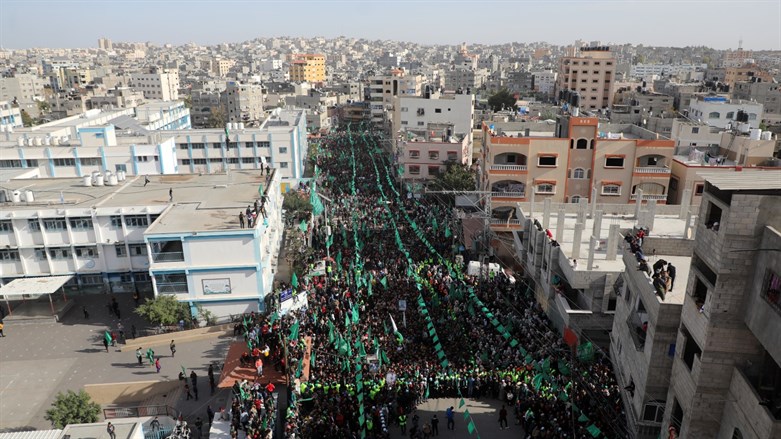 		A senior Palestinian Arab official in the Gaza Strip reported that a senior-level meeting was held on Monday between representatives of the Hamas and Islamic Jihad terrorist organizations which focused on the consequences of the hunger strike of terrorist prisoner Hisham Abu Hawash, who has been on hunger for 140 days and whose life is in immediate danger.		In a conversation with Hamas' Al-Aqsa TV channel, the senior Palestinian Arab official said that representatives of the senior political and military echelons attended the meeting, but he refrained from giving details about the results of the meeting.	Senior Hamas and Islamic Jihad figures have warned in the past week of a harsh military response against Israel if Abu Hawash were to die as a result of his hunger strike.	In recent days, a series of terrorist attacks have been carried out from the Gaza Strip, which included the firing of two rockets in the direction of Tel Aviv and firing directly at Israeli communities. These attacks were presented as a message about the seriousness of Palestinian terrorist organizations in responding harshly if Abu Hawash were to die.	Jailed terrorists have several times in the past used the method of hunger strikes in order to pressure Israel to release them or improve the conditions of their imprisonment.	Israel has in the past caved to the pressure and released some hunger strikers. https://www.israelnationalnews.com/news/319802 Jerusalem: Bus driver hurt in firebomb attack Bus attacked with firebomb near Mt.Scopus, driver taken to hospital. 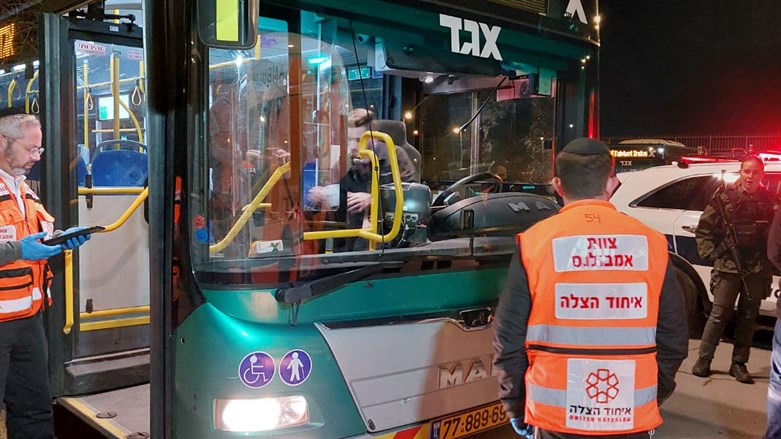 Israel National News  א' בשבט תשפ"ב 22:17 03.01.22The attacked bus United Hatzalah		A bus driver was hurt when his vehicle was firebombed near Har Hatzofim (Mt. Scopus) in Jerusalem Monday night.	The driver received treatment from a United Hatzalah medical team before being evacuated to the hospital in light condition.	The victim was identified as a 25-year-old male. https://www.israelnationalnews.com/news/319795 01/03/2022 NEWS Flashmob - Orchestra waiting for the train, Mozart- Eine Kleine Nachtmusikhttps://www.youtube.com/watch?v=CDdY46iAwHIRead the Prophets & PRAY WITHOUT CEASING!That is the only hope for this nation!Exodus 2:1And there went a man of the house of Levi, and took to wife a daughter of Levi. 2And the woman conceived, and bore a son; and when she saw him that he was a goodly child, she hid him three months. 3And when she could not longer hide him, she took for him an ark of bulrushes, and daubed it with slime and with pitch; and she put the child therein, and laid it in the flags by the river's brink. 4And his sister stood afar off, to know what would be done to him.Anti-aircraft missiles fired at IDF helicopters during Gaza strike, but missMilitary says attack caused no injury or damage; Bennett: We’re not interested in Hamas’s excuses about weather, ‘whoever aims rockets at Israel must take responsibility’By Judah Ari Gross and TOI staff Today, 8:25 amUpdated at 11:24 am 	In a rare incident, Gazan terrorists targeted Israeli military helicopters with shoulder-launched anti-aircraft missiles over the Strip early Sunday morning during airstrikes carried out by the Israel Defense Forces.	During retaliatory airstrikes shortly after midnight, Hamas operatives fired two SAM-7 anti-aircraft missiles toward raiding helicopters west of Gaza City, Palestinian media outlets said.	The IDF confirmed that anti-aircraft missiles were fired at the helicopters, but would not comment on how many. The military said the missiles missed their mark and caused neither injury nor damage.	The SAM-7 missile, also known as 9K32 Strela-2, is a Russian-made shoulder-launched surface-to-air missile. They are relatively outdated, having been first made in the 1960s, but remain in use today.	The Israeli airstrikes, which were carried out by both helicopters and fighter jets, were in response to two rockets that were fired from Gaza on Saturday morning, which landed off the coast of central Israel.Video footage showed one explode in the sea off the coast of Jaffa, next to Tel Aviv, while the second reportedly landed off the coast of Palmachim, south of the city of Rishon Lezion.	Hamas has claimed that it did not fire the rockets intentionally, but that they were triggered by inclement weather. Israeli military officials have said in similar cases in the past that due to the shoddy electrical work on Hamas’s rockets, the projectiles could be set off prematurely by weather conditions, notably lightning strikes.	At the outset of the cabinet meeting on Sunday, Prime Minister Naftali Bennett said Israel was not interested in such excuses.	“All of Hamas’s stories about thunder and lighting, which we hear winter after winter, are not relevant anymore,” said Bennett. “Whoever aims rockets at the State of Israel must take responsibility.”	According to the Kan public broadcaster, Israeli officials believe the Palestinian Islamic Jihad terror group was responsible for the rocket fire, and not Gaza’s rulers, Hamas. The network said Hamas conveyed to Israel via Egyptian mediators that it was not responsible.	The IDF said its strikes in the predawn hours of Sunday morning targeted “a rocket production facility belonging to the Hamas terror group.” IDF tanks also targeted outposts in northern Gaza, the military said.	Hamas media said Israeli warplanes struck a Hamas outpost west of Khan Younis, in the southern part of the Strip.Video from Gaza reportedly shows the two rocket launches toward the coast of Tel Aviv this morning pic.twitter.com/EPoAQIpy6T	— Emanuel (Mannie) Fabian (@manniefabian) January 1, 2022	In addition to its military strikes, Israel also informed Egypt, which has served as a mediator between it and Hamas, that the incident was unacceptable, even if the rockets were launched by accident. 	“Hamas is responsible and bears the consequences for all activity in and emanating from the Gaza Strip,” the IDF said in its statement early Sunday morning.	On Sunday morning, security cabinet member Justice Minister Gideon Sa’ar told Army Radio that “all the pretexts of lightning and weather — it’s systematic. The weather didn’t fire the rockets, we view Hamas as responsible.”	Sa’ar argued that Israel’s response was proportionate and represented a “far tougher” policy than that of the previous government.	The Ynet news website quoted unnamed Israeli security sources saying that if Hamas cannot prevent rocket fire toward Israel in bad weather conditions, the group should disarm itself of rockets entirely.Defense officials said Israel had been seeking to respond in a way that would “not cause an escalation but convey the message that incidents on the border and rocket launches are unacceptable.” MORE - https://www.timesofisrael.com/anti-aircraft-missiles-fired-at-idf-helicopters-during-gaza-strike-but-miss/ If Hamas is as “powerful” as they claim then they need to keep a hand on Islamic Jihad and let them know that if there are rockets they will be adjudicated (which in Hamas-land means terminated. – rdb]Defense Ministry detonates Syrian munitions from decades-old Golan Heights bunkerNational mine-clearing organization found the various bombs in an underground bunker in November, decided to blow them up for safety instead of moving themBy Judah Ari Gross Today, 2:39 pm 	The Defense Ministry’s mine-clearing outfit detonated hundreds of pieces of Syrian munitions on Sunday that were found recently in a bunker that had been abandoned following the 1967 Six Day War, when Israel captured the Golan Heights from Syria, the Defense Ministry said.	The bunker was uncovered in November, with hundreds of pieces of ordnance inside, including “mortar shells of different calibers, flares, pyrotechnic munitions, explosives, hunting rifle ammunition and other types inside their original packages or spread out,” the ministry said at the time.	The Mine Action Authority, which led the effort, decided to detonate the munitions on site — instead of moving them to a blast site — out of safety concerns. In total, the various explosives weighed hundreds of kilograms.	As a safety measure, the authority closed off the surrounding areas and roadways during the blast.	The bunker was uncovered and the munitions inside were detonated as part of an ongoing campaign by the Defense Ministry’s Mine Action Authority to open more and more parts of the Golan to hikers and tourists.	The bunker was found in an area of the western Golan that held a Syrian outpost, known as al-Murtafa, which was used by the Syrian military to shoot at Israeli communities in the Hula valley below prior to the war. The area is now home to the Mitzpeh Gadot memorial to the Alexandroni Brigade. https://www.timesofisrael.com/defense-ministry-detonates-syrian-munitions-from-decades-old-golan-heights-bunker/ [Remnants of a 50 year old war that still haunt Israel and Syria. There are areas in the Golan that are definitely unsafe and a problem. You will see signs in multiple areas concerning mine fields. Syria still wants another war. – rdb]First phase of major reform in Israel’s kosher certification system enters effectBusinesses can now choose to be supervised by any local religious council in the country; Religious Services Minister Kahana says plan will boost competition, improve kashrutBy TOI staff Today, 11:14 am 	The first phase of a major overhaul of Israel’s kosher certification industry came into effect on Sunday, paving the way to greater competition and a weaker Chief Rabbinate monopoly over the matter.	The reform, spearheaded by Religious Services Minister Matan Kahana, will eventually enable private organizations to provide supervision services — with oversight by the Rabbinate — starting in 2023.	Legislation on the matter was approved in late October by the Knesset Committee for Religious Services, and passed its final readings in the Knesset in early November.	In the first stage, which has now taken effect, any restaurant, food store and factory can choose from among all religious councils nationwide to provide them kashrut supervision, rather than only being able to use their local council.	After the second and final stage enters effect on January 1, 2023, Kahana’s proposal will establish a series of private agencies that can issue kosher certification, which currently can only be done by the Chief Rabbinate, though the private agencies will all be required to uphold religious standards established by the Chief Rabbinate. The move is aimed at increasing competition to reduce costs for businesses seeking certification.	The private agencies will be authorized to issue certifications that note they are “under the supervision of the Rabbinate.” Each agency is expected to be headed by a rabbi who is certified by the city’s local rabbinate. The agencies — which will also need to demonstrate financial viability — will make public the religious standards they are maintaining in their certification.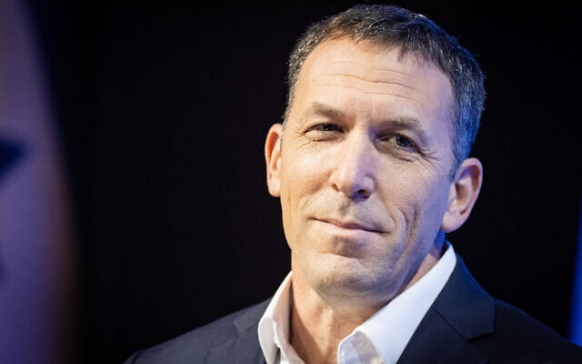 Religious Services Minister Matan Kahana (Yonatan Sindel/Flash90)	The proposed plan would also see the creation of an overarching supervisory body within the Chief Rabbinate to monitor the private agencies and ensure they uphold the standards they have promised to meet. It will allow local religious councils to also provide kosher certifications as well as local municipal rabbis.	According to a recent study by the Israel Democracy Institute (IDI), Israel’s kosher certification system is riddled with inefficiencies and non-transparent processes that are costing taxpayers an approximate extra NIS 13.1 million ($4 million) per year and leading to duplicate and sometimes triplicate certifications.	The reform plan has been vehemently rejected by the ultra-Orthodox community, and Haredi politicians have been fiercely fighting against it. Opposition MKs submitted more than 1,000 amendments to the legislation, the vast majority of which were thrown out.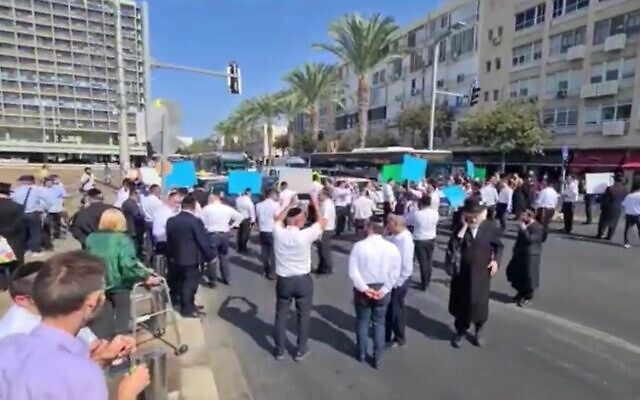 Activists protest in Tel Aviv on October 27, 2021, against the kosher industry reform proposal. (Screenshot)	In October, dozens of activists and kosher supervisors protested in Tel Aviv against the reform, charging that it will put hundreds of them out of work. A separate demonstration saw some activists cook shrimp and other non-kosher seafood in a protest outside Kahana’s home in the Beit Gamliel moshav. Protesters believe that the legislation will lead to the establishment of kosher certifying agencies without sufficiently stringent oversight or regulation.פעילים נגד רפורמת הכשרות מקפיצים שרימפסים כמחאה מול הבית של שר הדתות מתן כהנא pic.twitter.com/qq1TkWBlZg— עקיבא ווייס Akiva Weisz (@AkivaWeisz) October 25, 2021	But Kahana hailed his reform on Sunday in a Facebook post, saying it will “march the kashrut system forward toward better, more organized and more supervised kashrut.” 	“The option for every city rabbi, via a religious council, to provide kosher certificates in every area of Israel… opens the kashrut market to competition,” Kahana wrote, arguing that this will lead to “better, more serious, more meticulous and more convenient service to business owners.”	He argued that the reform would in fact strengthen the Chief Rabbinate, since it would become “a supervising body with robust authority.” https://www.timesofisrael.com/first-phase-of-major-reform-in-israels-kosher-certification-system-enters-effect/ [This will continue to cause a huge stink in Israel. Kashrut is a critical piece of Jewish religious process and having kosher certification is essential for a business to have a full compliment of customers. Even under the current state system thee are many products with special certifications by certain Rabbinic Authorities that are the primary certificates some will use. – rdb]Government set to pass electricity bill into law MondayCoalition crisis threatened over imported fruit.By GIL HOFFMAN Published: JANUARY 2, 2022 19:08 Updated: JANUARY 2, 2022 21:09 Prime Minister Naftali Bennett’s governing coalition will face a challenge on Monday night when it attempts to pass the controversial electricity law. The bill would enable tens of thousands of illegally built homes to be hooked up to the national electricity grid, as well as to water and to telephone lines.	Coalition MK Michael Biton (Blue and White) was diagnosed with COVID-19 on Sunday, which will make it harder for the narrow coalition to pass the bill.	The bill’s sponsor, Ra’am (United Arab List) MK Waleed Taha, told the Knesset plenum it would save lives and “finally do justice for tens of thousands of people who were not given permits to build and were not permitted to be hooked up to the grid.”	But Likud MK David Amsalem has called the bill “the most dangerous step since the state was founded.”
MK DAVID AMSALEM addresses the Knesset plenum during a debate last month. (credit: YONATAN SINDEL/FLASH90)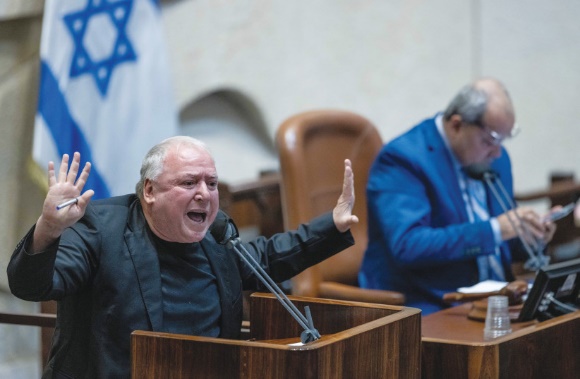 	The coalition is also facing a challenge over the decision of Agriculture Minister Oded Forer (Yisrael Beytenu) to remove taxes on imported fruit.	Labor, Meretz and Blue and White MKs from three kibbutzim and moshavim have vowed to stop voting with the coalition over the decision. They are also mad at Forer for setting limits on eggs without consulting with farmers.	“If these steps are taken, there will be a coalition crisis,” Blue and White MK Alon Schuster, who is a former agriculture minister, told Army Radio. “There are MKs who are angry at these unilateral steps, and we just won’t come to vote. I don’t recommend challenging the farmers.” https://www.jpost.com/israel-news/politics-and-diplomacy/article-690387 Government approves planning and construction reform in business sectorPM Bennett and Economy and Industry Minister Orna Barbivai announce shortened approval process, new center to issue building permitsBy David Brummer Today, 7:49 pm 	The government approved a number of reforms on Sunday aimed at easing and shortening bureaucratic processes in the planning and construction sector for non-residential structures.
	Prime Minister Naftali Bennett and Economy and Industry Minister Orna Barbivai said in a joint announcement that the move will “strengthen Israeli industry” and allow business owners and entrepreneurs to get their operations off the ground more quickly.
	The reforms include shortening the amount of time it takes to approve and build factories and establishing a “licensing and permits center” to reduce the lengthy approval process involving various government agencies and local authorities.
	“This is wonderful news for the planning and construction sector in Israel,” said Bennett in the statement. “For the economy to grow and prosper, the state needs to allow business owners to run forward and to bother them as little as possible. Entrepreneurs are the living spirit and we need to assist them, not hinder them with unnecessary and complicated procedures. For years, the state made these connections more difficult. Now we are removing the blockage and taking another step for the business sector in Israel.”
	Barbivai said that “improving the business environment and reducing the regulatory burden is a national goal designed to significantly shorten timeframes to allow industry and the business sector to compete fairly and lead the economy to substantive growth.”
	After an initial contraction in 2020 due to the COVID-19 pandemic, Israel’s economy grew some seven percent in 2021, outstripping a global 5.9% average.
	According to the government announcement, the reforms aim to shorten the amount of time required to set up factories from four to five years to two years, and reduce red tape related to the allocation of land and initial planning stages. The changes were proposed by an inter-ministerial committee led by the Economy and Industry Ministry, the Prime Minister’s Office, and the Interior Ministry’s Planning Administration.
	The government will also pilot a first-of-its-kind licensing and permits center in northern Israel that is “expected to reduce the time necessary for issuing construction permits for new and existing factories by 50%.”
	The licensing center will include representatives from the Environmental Protection Ministry, the Fire and Rescue Authority, and the IDF Home Front Command in cooperation with the local committees on behalf of the Federation of Local Authorities.
	“This is a unique model that combines all government and local authority elements in order to cooperate and work together in a manner that puts the entrepreneur in the center and saves [them] maximum time and effort vis-à-vis the various elements, reduces unnecessary costs, provides certainty and shortens timeframes,” read the government announcement.
	In addition, the reforms would address planning issues for proposed industrial zones and resolve “widespread impediments in industrial planning in Israel, with an emphasis on environmental regulation,” the statement said.
	The announcement came a week after the cabinet approved a NIS 1 billion ($317 million) development plan aimed at encouraging demographic growth in the Golan Heights by setting up new residential areas and industrial zones.
	The plan involves a number of agricultural technology projects, including agro-voltaic projects where solar panels are mounted over crop fields to facilitate crop growth and generate electricity at the same time.The Society for the Protection of Nature in Israel (SPNI) said the plan was riddled with planning and environmental problems. https://www.timesofisrael.com/government-approves-planning-and-construction-reform-in-business-sector/ Hamas threatens to kidnap Israelis in absence of prisoner swap dealTerrorist group's political leader Haniyeh wants exchange to include the six prisoners who escaped Gilboa Prison in return for Israeli prisoners and bodies of troops held in Gazai24NEWS |  Published: 01.02.22, 22:18 	Top Hamas political leader Ismail Haniyeh warned on Sunday that the militant faction will kidnap Israelis if a prisoner exchange between the parties was to hit a dead end.	“The Izz ad-Din al-Qassam Brigades are holding four prisoners inside Gaza, and if Israel is not convinced to reach a deal, Hamas and the al-Qassam battalions will force them” by kidnapping others, official Hamas media announced.	Haniyeh also reiterated that Hamas wants the swap to include the six prisoners who escaped from the maximum-security Gilboa Prison in September before being recaptured.	Tensions are high between Israel and Gaza following a Saturday strike from the territory, in which two Hamas rockets landed fell off the coast of central Israel.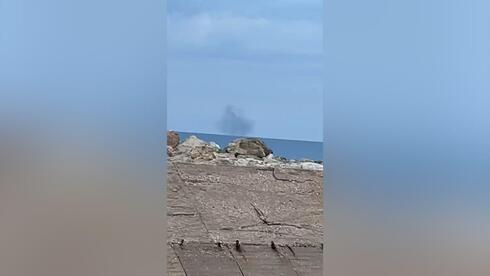 	No casualties were reported, and a Hamas official said that the incident was the result of an electrical malfunction, according to The Washington Post.Smoke rising off the coast of Tel Aviv after Hamas rockets crash in the ocean, January 1, 2021	Israel’s armed forces released a subsequent statement disputing the militant group’s excuse, arguing that “Hamas is responsible and bears the consequences for all activity in and emanating from the Gaza Strip.”	Following the launch, Israel’s military responded by striking a number of Hamas targets in Gaza. https://www.ynetnews.com/article/bk1xroknf IDF issues demolition order for home of Hamas terrorist who killed Eli KayMove comes a month and a half after the attack in Jerusalem’s Old City, following attempts by Abu Shkaydam’s family to block itBy Judah Ari Gross Today, 10:19 pm 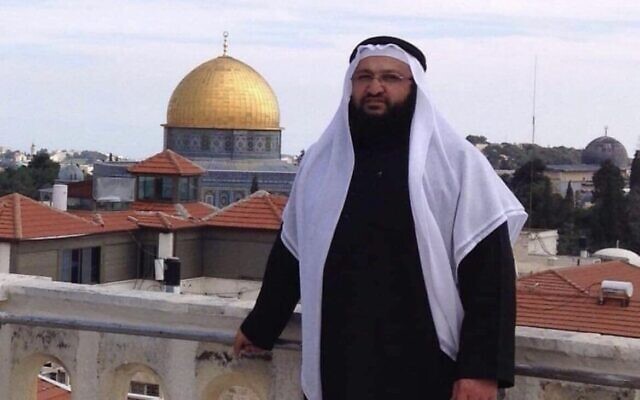 Fadi Abu Shkhaydam, the terrorist who killed an Israeli civilian and wounded four others in a shooting attack in East Jerusalem's Old City on November 21, 2021. (Facebook)	The military on Sunday issued a demolition order for the home of a Palestinian terrorist behind a deadly terror attack in November in Jerusalem’s Old City.	On November 21, Fadi Abu Shkhaydam opened fire at a number of Israeli men in the alleyways of the Old City, killing Eliyahu Kay and injuring four others, two of them seriously. Border Police officers returned fire, killing Abu Shkhaydam.The military initiated the process of demolishing Abu Shkaydam’s home in East Jerusalem’s Shuafat refugee camp shortly after the attack. His family appealed the decision in court, but their requests were rejected.The seizure and demolition order for Abu Shkaydam’s home was signed by the head of the Israel Defense Forces’ Home Front Command, Maj. Gen. Ori Gordin, as he is the relevant officer within Israeli territory, including East Jerusalem, which Israel annexed in 1967 following that year’s Six Day War. In the West Bank, the head of the IDF Central Command issues demolition orders.Israel defends the contentious practice of razing the family homes of attackers as a deterrent against future assaults, and officials have argued that speed is essential, claiming that the deterrent factor degrades over time.Over the years, however, a number of Israeli defense officials have questioned the efficacy of the practice, and human rights activists have denounced it as unfair collective punishment. https://www.timesofisrael.com/idf-issues-demolition-order-for-home-of-hamas-terrorist-who-killed-eli-kay/ More aid for El Al Airlines amid COVID travel bansIsrael’s flag carrier will receive tens of millions of dollars from the state and El Al’s controlling shareholders.By REUTERS Published: JANUARY 2, 2022 16:30 Updated: JANUARY 2, 2022 16:57 	The government said last week it would give additional aid to El Al Airlines to help compensate for the reimposition of a COVID-19 entry ban on foreign tourists and restrictions on overseas travel by Israelis.Israel’s flag carrier will receive tens of millions of dollars from the state and El Al’s controlling shareholders to help it weather the pandemic, and the rapid spread of the Omicron variant, according to a Finance Ministry statement.The aid will be given over the next few months, and Israel’s other main airlines, Arkia and Israir, will also be offered a similar deal, the ministry said.	El Al has been pressing the government for another aid package, with Israelis barred by the government from traveling to dozens of countries, including the United States and Britain, and an entry ban on foreigners back in force.	“The new outline will allow (airlines) to overcome the pandemic while maintaining the principle that state aid will be provided along with external capital to strengthen their capital structure,” said Finance Minister Avigdor Lieberman. [The airlines and entire ‘hospitality industry’ including are areas of tourism have been devastated by the actions taken to try to quell the COV which really have not be very successful, even when they try to claim that they have been. – rdb]	“I hope that in the coming month we will open the skies to those entering and leaving.”	Israel had closed its borders in March 2020 at the outset of the pandemic. In November 2021, foreigners were briefly allowed in but the rapid spread of the Omicron variant led Israel’s government to tighten travel restrictions.	El Al has laid off 1,900 employees - nearly one-third of its staff - as part of a recovery plan mandated by the government to receive a $210 million aid package earlier in the year. It also reduced its fleet to 29 from 45.	The airline also was set to receive another $30 million in aid due to the restrictions over the summer.	El Al lost a net $136.2 million in the third quarter, a period that is typically its strongest, compared with a $146.6 million loss a year earlier. Revenue jumped to $253 million from $39.2 million a year ago, when borders were largely shut.	It had initially believed sales for the fourth quarter would be higher in the wake of the government’s approval for tourists vaccinated within the prior six months to enter Israel as of November 1. https://www.jpost.com/business-and-innovation/article-690376 Knesset member tests positive for COVID-19Michael Biton, chairman of the Knesset Economic Affairs Committee, spent hours in the parliament on Thursday holding multiple hearings and meetingsBy Amy Spiro Today, 9:13 am 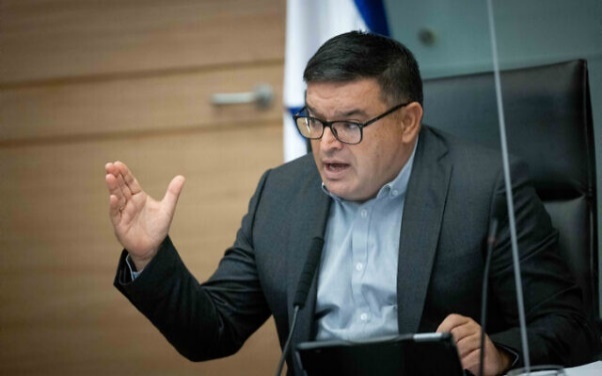 Knesset Economic Affairs Committee Chairman Michael Biton leads a meeting of the committee at the Knesset on December 7, 2021. (Yonatan Sindel/Flash90)	Blue and White MK Michael Biton has tested positive for COVID-19, the Knesset spokesman announced on Sunday morning. 
		Biton, the chairman of the Knesset Economic Affairs Committee, was last present in the Knesset on Thursday. 
	The head of the Knesset Guard said that, following the news, “an epidemiological investigation will be carried out in conjunction with professionals in the Health Ministry.” It was not immediately clear how many other members of Knesset would be affected.
	Under the current guidelines, any individual who has been exposed to a COVID patient must immediately enter quarantine. Those who are fully vaccinated with a booster shot can exit quarantine after testing negative. Anyone who is not considered fully vaccinated must observe 14 days of quarantine, or 7 days with two negative tests. 
	Biton, who has three vaccine doses, is reportedly not suffering from any symptoms. The MK spent hours in the Knesset on Thursday, holding a series of long committee hearings as well as meeting with Agricultural Minister Oded Forer as well as local farmers. 
	Top of FormLast week, all attendees at Sunday’s cabinet meeting were required to undergo a COVID test before the meeting. During the cabinet meeting, Prime Minister Naftali Bennett exited halfway through after receiving a call informing him that his daughter had tested positive for COVID. 
	Bennett later exited quarantine after testing negative multiple times. 
	Opposition leader Benjamin Netanyahu also tested negative for COVID on Wednesday after coming in contact with a man whose daughter had tested positive. 
	Earlier this month, more than 100 people including nine Knesset members were sent to quarantine after a COVID outbreak in the Knesset.  https://www.timesofisrael.com/knesset-member-tests-positive-for-covid-19/ Bennett announces approval of 4th vaccine doses for over-60s, medical workersPM says travel restrictions likely to be lifted in coming week; ministers okay temporary Green Pass for anyone who gets 1st vaccine shotBy TOI staff Today, 10:33 pm 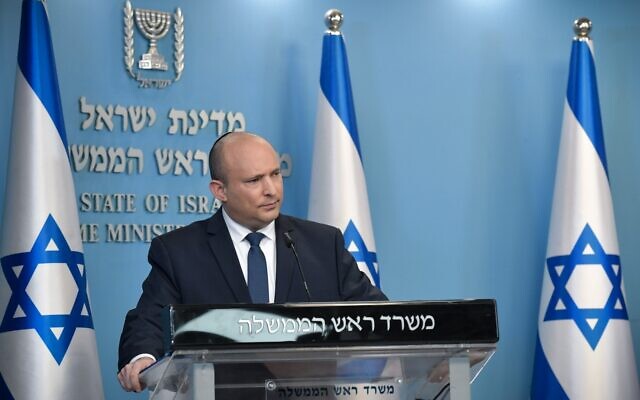 Prime Minister Naftali Bennett speaks during a press conference at the Prime Minister's Office in Jerusalem on January 2, 2022. (Kobi Gideon/GPO)	Prime Minister Naftali Bennett announced Sunday that the Health Ministry has approved the distribution of a fourth coronavirus vaccine dose to Israelis over the age of 60, along with medical workers who have gone at least four months since receiving their booster shot.	The premier made the declaration during a primetime press conference, amid growing concern over the government’s handling of the ongoing Omicron wave, which has seen extremely long lines at testing centers across the country.
	Bennett used the opportunity to justify his government’s decision-making thus far, including the early closing of the skies at the end of November.
	“We’ve been first in the world [with the] booster shots and that policy has protected Israel’s citizens well,” the premier said, adding that Israel’s death rate was among the lowest in the world — 50 times lower than the UK’s, 100 times lower than Germany’s and 130 times lower than that of the United States. HUMMM? So since the Omicron is a mild flu and in light of the fact that CDC said they are developing a test that will distinguish between the COV and the flu since the current one doesn’t????? so what have they been testing for???? Why are you still JABBING people with a treatment that is experimental and if you look at the real statistics doesn’t work. – rdb]
	He argued that the economy was still functioning well, even while the government was taking steps to protect the most vulnerable. [In this functioning economy how much are you giving the airlines to salvage them? – rdb]
	Israel is currently seeing over 5,000 new cases a day, will likely reach 20,000 new daily cases by the end of the week, and could hit 50,000 daily cases at the height of the wave, Bennett warned, adding that the only effective antidote to the spike was the vaccine. [HUNNN? So the JAB is working well??? I don’t think so. – rdb]
	“Here’s what we need you to do: Get vaccinated; get boosted; get the children vaccinated,” he said.
	Bennett encouraged Israelis to wear masks in crowded spaces, particularly indoors, and for elderly populations to avoid crowds entirely.
	“The vaccination protects you from serious illness… and from quarantine,” he said, acknowledging the vast number of Israelis who have been forced to isolate due to exposure to COVID carriers. [If he were a doc he should be sued for medical malpractice. There is no real statistical evidence this stuff is working as they said. He is breaching the Nuremburg Code every day. – rdb]
	In an effort to address the problem of tens of thousands of Israelis who have been forced into quarantine, Bennett announced that all vaccinated Israelis above the age of 5 — once they receive a negative COVID test — do not have to isolate upon exposure to a COVID carrier.
	The premier suggested that long lines at testing centers were an unavoidable reality of the current wave that countries around the world have been coping with and that there simply weren’t enough resources to cope with such large numbers of active cases all at once. However, he indicated that the government would weigh changing testing requirements in the coming days.
	Separately Sunday evening, the Magen David Adom emergency service announced that it would be extending its hours at testing sites, expanding the number of medical staff at the centers and adding new testing stations across the country.
	“Be patient,” Bennett said. “We know there are lines at the testing centers…We’re preparing to change the criteria for tests in order to reduce the crowding.”
	
	A health worker takes swab samples from Israelis at a drive-thru COVID-19 testing site in Jerusalem on January 2, 2022. (Olivier Fitoussi/Flash90)
	According to Channel 12, one of the options being considered would be to not require Israelis exposed to a COVID carrier to get tested unless they are experiencing symptoms. [This is probably the first thing in this report that actually makes logical sense. – rdb]
	When a reporter accused Bennett’s government of flip-flopping in its response to the pandemic, the premier responded, “We could have just imposed a lockdown like the last government did,” with all the dire economic consequences that such a step would have brought with it.
	In comments likely to please foreigners abroad, Bennett said travel restrictions aimed at curbing the spread of the Omicron variant of coronavirus would soon likely be lifted.
	“I closed the skies five weeks ago when everything was fine, and in the coming week, it is likely that we will reopen the skies,” he said.
	Bennett acknowledged that such a move may seem counterintuitive, but explained that when there are fewer active infections, the spread of the virus from abroad has a much more significant effect on morbidity in the country. However, when there are already tens of thousands of cases in Israel, another 50 infections among travelers from overseas are “meaningless.”
	Earlier Sunday, the ministerial forum guiding the government’s COVID-19 response approved granting a temporary Green Pass to anyone who gets a vaccine shot.
	The temporary certificates will be valid for 30 days after someone gets a first vaccine dose and will allow entry to all venues and events that require proof of immunization.
	The passes will begin to be issued on January 6. https://www.timesofisrael.com/bennett-announces-approval-of-4th-vaccine-doses-for-over-60s-medical-workers/ 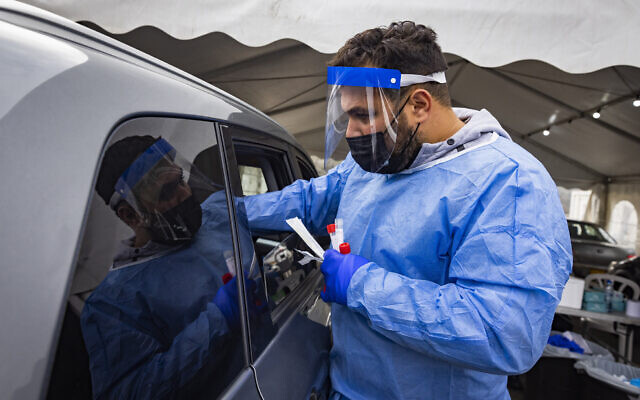 Up to a third of Israelis predicted to get COVID in next 3 weeks; tests running outPM says government trying to find solutions amid huge lines at testing sites, while some health officials say Omicron herd immunity is likeliest outcome of current waveBy Michael Bachner Today, 1:45 pm 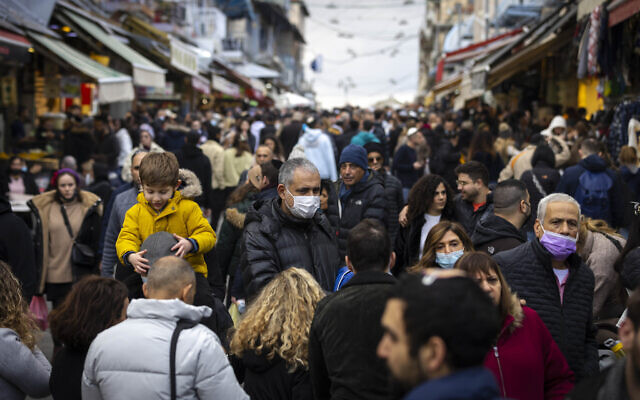 People shop at the Mahane Yehuda Market in Jerusalem on December 24, 2021. (Olivier Fitoussi/Flash90)	A leading health expert advising the government predicted Sunday morning that one out of every three or four Israelis will be infected with the Omicron variant of the coronavirus over the next three weeks, cautioning that most won’t know they’ve been infected because the country is quickly running out of test kits.	Testing facilities across the country were inundated with huge crowds on Sunday as thousands of Israelis lined up on foot or in cars to get tested, with many waiting hours to be swabbed.	Health Ministry figures published Sunday morning showed that 4,197 new cases were confirmed on Saturday, a figure representing reduced testing on weekends, with the rate of positive tests rising to 4.57 percent. Daily infections in Israel have spiked from under 1,000 new cases some 10 days ago to almost 5,500 on Friday, and active cases have almost tripled in a week to 31,958. The total confirmed infections since the start of the pandemic stand at close to 1.4 million.	However, serious cases have seen a far more moderate increase, from 77 on December 22 to 110 on Sunday. The death toll remained at 8,244. There have been four COVID-related deaths in the country since December 21.	Prime Minister Naftali Bennett said Sunday at the outset of the weekly cabinet meeting that there will soon be tens of thousands of daily infections. He hailed far-reaching travel restrictions imposed in recent weeks, saying they delayed Omicron’s arrival and enabled Israel to study the outbreaks in South Africa, Britain, the United States and other places, effectively “seeing into the future.”	“Our goal is always the same goal: to enable the economy to function as fully as possible, while protecting the most vulnerable among us,” Bennett said, adding that the government was discussing potential solutions to the heavy strain on testing sites and reported shortage of testing kits.עומסים כבדים גם היום במתחמי בדיקות קורונה ברחבי הארץ. תור ארוך נרשם במתחם בית אריאלה בתל אביב@Nov_reuveny pic.twitter.com/BO6SKjQDQY— כאן חדשות (@kann_news) January 2, 2022	Bennett suggested that Israel may need to change the criterion for who can be tested due to the shortage of testing kits, a phenomenon he said was being experienced worldwide. 	In an official report handed to the coronavirus cabinet and in a series of media interviews, Prof. Eran Segal of the Weizmann Institute estimated that 2-4 million out of Israel’s total population of some 9.5 million will end up catching Omicron, but the number of simultaneous serious cases won’t surpass the current record of approximately 1,200.MORE -   https://www.timesofisrael.com/up-to-a-third-of-israelis-predicted-to-get-covid-in-next-3-weeks-tests-running-out/  This is what happens when you simply use terror fear porn to control your people and the situation is one in which “mother nature” actually has control. – rdbThousands march to honor WWII Nazi collaborator (VIDEO) 2 Jan, 2022 12:53 Ukrainian nationalists paraded in torchlight procession in Kiev with portraits of Hitler ally 	Ukrainian far-right ultra nationalists held a torchlight procession in Kiev on Saturday night, celebrating a controversial WWII-Nazi collaborator. Israeli diplomats said the march “insulted” the memory of the Holocaust.	The activists chanted “Glory” and “Our land” as they marked the birthday of Stepan Bandera, a former leader of the Organization of Ukrainian Nationalists (OUN), which was aligned with Adolf Hitler's Germany.	Some carried portraits and banners with images of the controversial figure and shouted “Bandera, come and restore order.” One person was filmed wielding what appeared to be a ceremonial sword.	The procession ended with a rally in front of the office of Ukrainian President Volodymyr Zelensky.	The Israeli Embassy in Kiev condemned the procession. “The glorification of those who supported Nazi ideology, insults the memory of the victims of Holocaust in Ukraine,” diplomats said in a statement on Facebook, demanding that Kiev investigate “manifestations of anti-Semitism” during the march.	Bandera collaborated with the Nazi regime in Hitler’s war against the USSR, and his followers were responsible for massacres of Poles and Jews. In 1959, he was assassinated, in reprisal, by a Soviet agent in Munich, Germany. https://www.rt.com/russia/545001-nationalists-march-torches-kiev/ [The ideology never dies. – rdb]'Essentially traitors': China has 'thousands' of U.S. professors on payroll'Inflicted incalculable damage on America'By Bob Unruh Published January 2, 2022 at 11:44am 	China's Communist Party, the controlling power in the repressive nation, probably has "thousands" of American professors on its payroll, according to China expert Gordon Chang.
	He noted at the Gatestone Institute, where he is a distinguished senior fellow, the recent guilty verdicts on six felony counts against Charles Lieber, who is the former chair of Harvard's Department of Chemistry and Chemical Biology.
	The New York Times called him one of the nation's "top research chemists" but then he lied to the FBI about participating in Beijing's "Thousand Talents Program," and getting paid for that.
	The payments were something in the range of $50,000 per month, and to make matters worse, he reportedly did not pay income taxes.
	"The case against the Harvard academic was airtight," Chang explained. "Nonetheless, members of America's academic elite are up in arms that the Department of Justice prosecuted Lieber, and many are campaigning against law enforcement efforts."
	He said that's because, "China's regime has bought America's academic community and turned it against America."	He continued, ""Justice did not go after Lieber for espionage or intellectual property theft. Instead, it hit him with relatively minor charges in order to obtain convictions. Yet make no mistake: Lieber's activities were deeply injurious to the United States. The Harvard professor recruited American talent to work in China. In 2011, Lieber had agreed to become a 'strategic scientist' at the Wuhan University of Technology and consequently a part of the Thousand Talents Program, an effort to attract foreign specialists for Beijing."
	Chang explained, "For his efforts, Beijing rewarded Lieber handsomely: $50,000 a month, among other payments. As Charles Burton, once a professor at Brock University and now a leading expert on China's infiltration of Canada, tells Gatestone, 'Scientists around the world, identified as leaders in areas of advanced research that are strategic priorities, are targeted by a well-funded sophisticated engagement that plays on their vanity, naiveté, and greed.'"	Not only did China offer money to tempt Lieber, he apparently was in it for his ego as well, as China apparently offered support for him to win the Nobel Prize.
	Now allies of China's communists are blaming the DOJ for the case, he said.
	"They accuse this law-enforcement effort of 'racial profiling,' 'selective prosecution,' and 'prosecutorial overreach.'"
	Chang explained it's likely Lieber lied because he knew what he was doing was wrong, "that he was aware he was taking money to harm the United States."
	That would be money from China's Communists, who have engaged for years in taking intellectual property from the U.S., an industry estimated to be worth perhaps $500 billion a year.
	Experts told Chang the Chinese Communists have worked for years to infiltrate American academia.
	"The effort has been successful. I am told there are 'thousands' of professors on Beijing's payroll in California universities," Chang reported. 
	Xi Jinping, in fact, has said it is regime priority to attract foreign professionals to give state-of-the-art know-how to China.
	Chang explained, "China's regime believes that the competition for talent is a war. In that war, China's military has access to all technology in nominally civilian Chinese institutions and companies, and the Chinese military is planning to use this tech to develop the means to kill Americans by the hundreds of millions."
	But, he said, "Americans working for Beijing, whatever their intention, are essentially traitors. Lieber, a traitor, has inflicted incalculable damage on America." https://www.wnd.com/2022/01/essentially-traitors-china-thousandsof-u-s-professors-payroll/ Thousands gather to oppose Dutch virus measures despite banBy ALEKSANDAR FURTULA and MIKE CORDERyesterday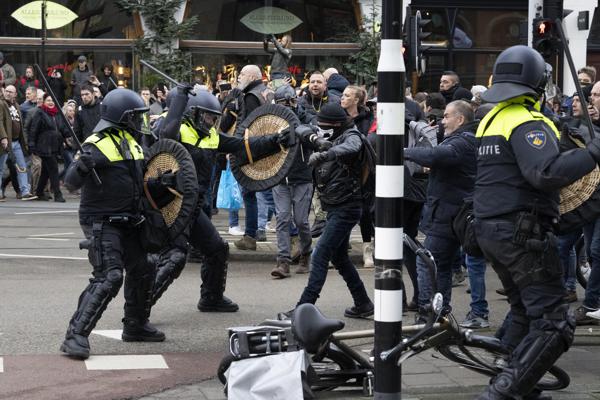 Police clash with demonstrators as thousands of people defied a ban Sunday to gather and protest the Dutch government's coronavirus lockdown measures, in Amsterdam, Netherlands, Sunday, Jan. 2, 2022. The municipality of the Dutch capital banned the protest, saying police had indications some demonstrators could be attending "prepared for violence." (AP Photo/Peter Dejong)	AMSTERDAM (AP) — Thousands of people in the Netherlands defied a ban on assembling and demonstrated Sunday against the Dutch government’s coronavirus lockdown measures, gathering on a central square before marching toward a park in Amsterdam. 	A small group of demonstrators briefly clashed with riot police as officers worked to clear the crowd from Museum Square based on an order from Amsterdam Mayor Femke Halsema. Reporters at the scene saw at least one person being detained.	The local government had outlawed the protest, saying police had indications some demonstrators might be planning to attend “prepared for violence.” The municipality later issued an emergency order for people to leave the square, and riot police marched across the grass to clear the area, sending the demonstrators into nearby streets.	Before officers moved in, some participants unfurled a banner that read, “Less repression, more care” near the Van Gogh Museum. A group of people in white overalls and white masks held up signs, including one that said: “It’s not about a virus, it’s about control” on one side and “Freedom” on the other. One person walked through the crowd carrying a “Trump 2024” flag.	There was a heavy police presence on the square and in nearby streets. The municipality designated the area as a security risk region, giving police the authority to frisk people preventatively.	After marching through the city, demonstrators began gathering at a western Amsterdam park for a rally of the populist Forum for Democracy party.	The demonstration came on the same day Dutch police said they would take action to protest the increasing demands of their work. Union representatives have said riot police would continue to work, if necessary.	Coronavirus infection rates have been gradually decreasing for weeks in the Netherlands, which re-introduced lockdown measures in November and tightened them further during the holiday season.	The 7-day rolling average of new daily cases edged slightly lower over the past week to 85.55 new cases per 100,000 people even as the omicron mutation became the nation’s dominant variant.	Under the lockdown, all non-essential shops are closed along with bars, restaurants and venues such as museums, theaters and cinemas. 	In November, a coronavirus demonstration erupted into violent rioting in Rotterdam and demonstrations on Museum Square have ended in confrontations between police and protesters who ignored orders to leave the area.  https://apnews.com/article/coronavirus-pandemic-health-europe-riots-netherlands-22d23ceea93fb5d2d5d03eb08dc6bddf Austrian activist: 'Faith is what keeps people fighting' state COVID tyrannyTakes WND behind the scenes of resistance to world's first national vaccine mandateBy Art Moore Published January 2, 2022 at 10:40am 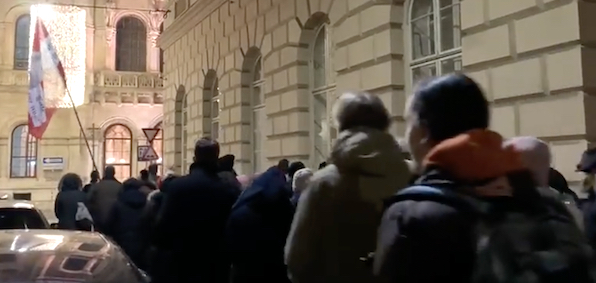 Austria Prays is a movement of public prayer processions in response to COVID-19 measures (Video screenshot)	Four centuries ago, the Gates of Vienna became a symbol of the defense of Western Civilization when the Polish king Jan Sobieski came with his 23,000 troops to help stave off the advancing Ottoman Empire.Vienna once again was at the center of civilizational conflict when Austria was seized by Adolf Hitler in 1938 and then, after the defeat of the Nazi empire, a sector of the city and the country’s eastern region were occupied by the Soviet Union.	After the war, with Austria teetering between a future of communist tyranny and Western democracy, it was a Catholic priest of Slavic heritage who began leading public prayer processions, asking God to save the nation. By 1955, when the Soviet Union pulled out of Austria, the processions drew as many as half-a-million Austrians, about one-tenth the country’s population.	Alexander Tschugguel, a devout Catholic activist, believes Austria is once again at the center of a civilizational moment. His country is poised to become the first in the world to make being unvaccinated illegal, punishable by fines and potentially a jail sentence.In a video interview with WND from Vienna, he tells how the post-World War II priest, Fr. Petrus Pavlicek, has inspired the current effort to resist COVID-19 measures he believes have implications much bigger than the pandemic and far beyond the borders of his nation.	Austrians, in 250 cities, again are proceeding through the streets of their cities in prayer in a movement called Austria Prays. And it's spread to Germany and Northern Italy as well.See the WND interview:Bottom of FormTschugguel, 28, is the founder of the Vienna-based St. Boniface Institute, a non-profit that addresses issues such as abortion and marriage with the belief that "humanity can only be saved through faith in our Lord Jesus Christ and His Church."	He believes Austrians are being used as "lab rats" for the Western world, noting the "terrible idea of a vaccine mandate" is now being copied by Germany despite the admission that the vaccines don't prevent infection and transmission, and the evidence that the vaccinated are equally susceptible to hospitalization and death from COVID-19.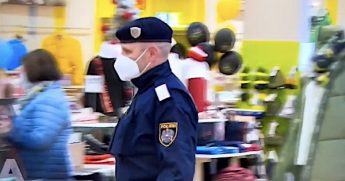 	He discussed the impending law, to be implemented Feb. 1, which punishes the unvaccinated with fines of up to 3,600 Euros — about $4,000 — at a time. Under a separate law, anyone who resists vaccination can be jailed for up to a year.Police in Austria on the prowl for unvaccinated people. (Video screenshot)	If such laws are tolerated, Tschugguel warned, the next logical steps are that, among other things, unvaccinated parents could lose their children	Noting that one-third of population of Austria is what he described as "vax-free," he observed that small countries often serve as models for other countries that can say, "Look they did it, we can do it as well."
	He pointed to the European Union's digital "green passport" verifying vaccine status, which effectively serves as a "surveillance system" that allows the government to "scan everyone."
'Step-by-step Machiavelli'
	In May 2020, a consultant of then-Chancellor Sebastian Kurz told the Financial Times that nations must get used to tools that are "on the borderline of the democratic working model."
	Tschugguel argues that if something is on the border, it can be "on either side."
	"This thing," he said of the universal vaccine mandate, "is definitely on the other side. It is definitely not in our democratic model."
	Significantly, the chancellor's consultant, Antonella Mei-Pochtler, told the Financial Times that the government won't need to do the enforcing, contending the people "will want to control themselves."
	"So, what the government said," Tschugguel commented, "is we are going to create an atmosphere which pushes the people so that they go along and be their own secret service for each other."
	It's "step-by-step Machiavelli," he said, of the "plan to create social pressure."
	He cited the example of Austrian restaurants being fined $30,000 euros (about $34,000) if they don't police their customers and remove anyone who is unvaccinated.
'God saved us'
	But the "resistance is huge" among the Austrian populace, he said, like nothing that has been seen in the lifetime of his parents.
	He recounted the many times over the past two centuries that Austria has faced oppression or a threat to its existence, from the Gates of Vienna, to the Napoleonic era, to the Nazi occupation to the threat of communism.
	"Always what brought us to a solution to the problems was prayer," he said, asking God, "Please save us, we need your help now.
	"And what happened? God saved us."
	And it's no different now, he said, as typically reserved Austrians fill streets across their nation.
	"Faith is what keeps people fighting," he said. "If you go to our demonstrations, hundreds of thousands of people there. You see signs with Bible quotes.”
	But going forward, the Austrian activist said, "those people need to understand that if you follow Christ, Christ expects that you are ready for a sacrifice."
	"You don’t have to bring the sacrifice he brought. That’s impossible. But he gives you your little cross to carry."
	At the moment, he continued, it's a matter of sacrificing one's reputation or money.
	"But we have to be ready," he said. "Who knows? If we don’t stop this movement, in the future we will have to sacrifice our lives — our public lives at the beginning, so that we live underground, and maybe then our physical lives."
	In any case, he said, "God prepares us as always, and he shows us and he helps us."
	"And I believe that whatever is going to happen in the next weeks and months, at the end of the time you will see good people coming out of this, you will see saints coming out of this … you will see a strong and good and working society come out of this," said Tschugguel.
	He invited Americans to engage by writing to the U.S. ambassador in Austria and expressing concern about what is happening in the Central European nation and its implications for the Western world and beyond.
	Advertisement - story continues below"We need the pressure from everywhere," he said. "The Austrian government has to understand that this is really wrong."https://www.wnd.com/2022/01/austrian-activist-faith-keeps-people-fighting-state-covid-tyranny/ [The man is correct. The EU and globalist cabal is hell bent on making sure Everyone is JABBED. Why? Is there something in the jab? I truly think that somethingDr. Peter McCullough: Vaccine Mandates Should Be RepealedBy Tammy Hung and Jan Jekielek  December 29, 2021 Updated: January 2, 2022 COVID-19 vaccine mandates “have to be repealed” as the vaccines are “still in research” and “people cannot be mandated to participate in research,” says Dr. Peter McCullough.McCullough, a cardiologist, epidemiologist, and internist who manages COVID-19 patients with heart-related complications and patients who become ill after receiving a COVID-19 vaccine, contends that COVID-19 vaccine mandates violate the Nuremberg Code.	“When it comes to research, research can only be voluntary. And under no circumstances can anyone receive any pressure, coercion, or threat of reprisal—cannot. It violates the cornerstone of ethics; it’s unethical, it’s immoral to do that,” he says.	McCullough notes that the CDC and FDA have yet to publish “their first monthly safety report” on the vaccines, and that as of Dec. 17, the CDC’s VAERS (Vaccine Adverse Events Reporting System) has reported 20,622 deaths post-vaccination and over 983,000 adverse events.	While VAERS has issued a disclaimer discouraging the interpretation of its data “to reach conclusions about existence, severity, frequency, or rates of problems associated with vaccines,” McCullough says that the system’s death reports deserve serious attention.	He cites a June 2021 analysis of VAERS COVID-19 vaccine death reports led by the University of London’s Scott Mclachlan. Mclachlan found that “contrary to claims that most of these reports are made by lay-people and are hence clinically unreliable,” health service employees were the reporters at least 67 percent of the time, and “there were only 14 percent of the cases for which a vaccine reaction could be ruled out as a contributing factor in their death.”	COVID-19 vaccines commonly used in the United States use genetic mechanisms to install genetic material into cells, and then the cells produce the spike protein of the virus, says McCullough. “That’s the mechanism of the spike protein, it’s the dangerous and lethal part of the virus.”	The “uncontrolled quantity and duration of spike protein” produced by the vaccine in the human body “almost certainly is the proximate cause of death,” according to McCullough.	McCullough said that the data satisfy all five of the Bradford Hill criteria, a framework scientists use to work out whether one thing is causing another. In this case, because COVID-19 vaccination data satisfies the Bradford Hill principles, McCullough says that reported deaths are highly likely caused by COVID-19 vaccinations.	McCullough also mentioned the “non-fatal events that just go right along” with COVID-19 deaths which makes it more plausible that the vaccines are causing adverse reactions and in turn, deaths.	VAERS has recorded more than 20,000 reports of death post-vaccination according to its database. Between January 2021 and October 2021, more than 1,000 deaths were reported per month, with over 3,000 deaths reported as having occurred on an unknown date.	The CDC (Centers for Disease Control and Prevention) reported 10,483 deaths to VAERS between Dec. 14, 2020, and Dec. 13, 2021.	A lawsuit was recently filed against the FDA by a medical transparency group, Public Health and Medical Professionals for Transparency (PHMPT) formed by a group of doctors and scientists, including Harvey Risch, a professor of epidemiology at the Yale School of Public Health.	The FDA has asked a judge to grant it 75 years to fully release the documents in its possession tied to the approval of the Pfizer-BioNTech COVID-19 vaccine.Related CoveragePART 1: Dr. Peter McCullough—The Inexplicable Suppression of Hydroxychloroquine, Ivermectin, and Other COVID-19 Treatments	Aaron Siri, a lawyer working on the case, on Dec. 8 wrote, “If you find what you are reading difficult to believe—that is because it is dystopian for the government to give Pfizer billions, mandate Americans to take its product, prohibit Americans from suing for harms, but yet refuse to let Americans see the data underlying its licensure.”	Since its initial announcement of vaccine mandates in both the federal and private sectors, the Biden administration has emphasized that “vaccines are safe, free, and the most effective way for workers to be protected from COVID-19 transmission at work.”	The Epoch Times reached out to the CDC and the White House for comment. https://www.theepochtimes.com/mkt_morningbrief/dr-peter-mccullough-vaccine-mandates-should-be-repealed_4167066.html The Doctor’s Office Becomes an Assembly Line Consolidation is wiping out private practices and making medical care costlier and worse.By Devorah Goldman Dec. 29, 2021 12:04 pm ET 	Since the start of the Covid-19 pandemic, my dad’s rheumatology practice has been flooded with new patients, including many from far-flung cities or out of state. This isn’t thanks to a new marketing strategy or to a notable spike in arthritis sufferers. One elderly woman who had traveled from New Jersey to my father’s Brooklyn, N.Y., office explained that many practices near her home had closed. Those that remained open were so overwhelmed that she would have had to wait eight months for an appointment. 
	This shouldn’t be surprising. According to a 2020 survey by the Physicians Foundation, 12% of all U.S. doctors either closed their offices during the pandemic or were planning to do so within the year. Some 59% agreed that the pandemic would “lead to a reduction in the number of independent physician practices in their communities,” and half agreed that “hospitals will exert stronger influence over the organization and delivery of healthcare as a result” of the pandemic. 
	But the pandemic merely accelerated a decadeslong trend. In 1983, more than 75% of physicians owned their own practices, according to American Medical Association physician surveys. By 2018 that figure had dropped to 46%. Many practices have been purchased by hospitals or have merged to form larger clinics, while local hospitals have been subsumed into large health systems. Consolidation is the trend. An AMA report earlier this year found that for the first time, less than half of doctors work in private practices. This is a problem for patients like those who went in search of my father—there are simply fewer places to seek care, and many of those that are available are bureaucratic mega-facilities. 
	This doesn’t bode well for medical care. Doctors aren’t—or shouldn’t be—natural subordinates. A substantial portion of their training consists in learning to make independent judgments rooted in hard-earned authority. Writing in City Journal in 2012, Theodore Dalrymple lamented the U.K. government’s influence over medicine, which he argued “is becoming ever firmer; it now dictates conditions of work and employment, the number of hours worked, the drugs and other treatments that may be prescribed.” Doctors “are less and less members of a profession; instead, they are production workers under strict bureaucratic control.” 
	Former AMA President Barbara McAneny, who co-owns a private cancer center, echoed this idea in a 2019 article. When she and her colleagues wanted to add new services for their patients, she wrote, they “didn’t have to go through 27 hospital committees and ask permission from a bunch of vice presidents for various things.”
	The shift from the small doctor’s office to big-box medical care can be attributed to many factors. Cuts in Medicare reimbursement for private-practice services have pushed doctors out of business or into new business models. For a long time, Medicare funding mechanisms also encouraged hospitals to purchase private practices, so that the hospitals could bill Medicare for more lucrative outpatient hospital services. 
	Medicare also reimburses hospitals at higher rates than private practices for a variety of drugs and services—and hospital systems have more administrative resources to negotiate payment from insurers and the government. More recently, rules pushing doctors to adopt onerous, time-consuming electronic health records have interfered with their capacity to attend to patients. The rise in EHRs reflects a tension between companies interested in accumulating health data, and doctors, who prefer to focus on individual needs. 
	For a long time, the AMA and other medical establishments such as the American Association of Medical Colleges quietly celebrated the turn away from small medicine. They assumed that larger, more consolidated health systems would also be more efficient. On the whole, this has not turned out to be the case. Kathleen Blake, AMA’s vice president of healthcare quality, earlier this year cited studies showing that hospital acquisitions of private practices—which doubled from 2012 to 2018—have led to “modestly worse patient experiences and no significant changes in readmission or mortality rates.”
	Flawed electronic health record systems in hospitals have resulted in ghastly medical errors and millions in settlements. And while physicians in a variety of settings struggle with administrative and regulatory burdens, independent doctors are significantly more satisfied with their work than are their hospital-employed counterparts. In a 2018 survey by the Physicians Foundation, only 13% of doctors agreed that “hospital employment of physicians is likely to enhance quality of care and decrease costs.” 
	The AMA has begun to acknowledge this as a problem. In April 2021, the group launched a new initiative to support private practices. Among other things, the association is lobbying against the impending Medicare cuts that could elbow doctors out of business. While important, this doesn’t address deeper problems with the evolution of medicine in recent decades. 
	Bureaucratic structures often suffer from inflexibility. Throughout the Covid-19 pandemic, medical bureaucracies at the national level have struggled to adapt to sudden changes in medical information in the way that frontline physicians can. Doctors must operate with a clear sense that they are serving the patients in front of them, not the government, data-collection systems, insurance companies or hospital directors.
	When Amazon took on the independent bookstore, it inspired outrage of the sort captured in the 1998 film “You’ve Got Mail.” Unlike the book business, however, the replacement of the small doctor’s office with large-scale facilities hasn’t made medicine cheaper or access to it easier. It threatens to remove a core advantage of the small, privately owned practice: the sense of personal, immediate responsibility between physician and patient.
	Ms. Goldman is a visiting fellow at the Ethics and Public Policy Center and a senior editor at Mosaic magazine.  https://archive.fo/Gy01B#selection-3929.5-3994.0 
		
Third of Americans ready to justify violence against government - poll 
A violation of rights or a military coup were cited as justifications of violence 
2 Jan, 2022 13:44 
	Every third American – the largest number in more than two decades - believes violence against the government can be justified, especially when the violation of rights is involved, a new poll has found.
	According to a Washington Post and University of Maryland poll, 34% of respondents were prepared to justify violent action – up from 23% in 2015 and only 16% in 2011. The number of those who said violence was “never justified” dropped significantly to 62% from 76% in 2011.
	Among those prepared to accept violence, the most cited justifications were circumstances in which the US government “violates or takes away rights or freedoms” or “oppresses people” (22%). In the event that the country is “no longer a democracy,” “becomes a dictatorship” or experiences a military coup, 15% said violence would be justified.
	“People’s reasoning for what they considered acceptable violence against the government varied, from what they considered to be overreaching coronavirus restrictions, to the disenfranchisement of minority voters, to the oppression of Americans,” the Washington Post explained. It added that responses to an open-ended question about hypothetical justifications included “autocracy,” “tyranny,” and “corruption.”
	Despite an increase in people seemingly condoning violence, more than half of the 1101 respondents (51%) said they believed the legal punishments for people who broke into the Capitol building in Washington on January 6 last year have not been harsh enough. Just 19% thought they were too harsh and 28% said they were fair.
	Commenting on the general state of American democracy, 54% said they were proud of how it works, while 46% thought there was nothing to be proud of.The poll was conducted between December 17 and 19, with a margin of error of +/- four percentage points. The majority of respondents, 33%, identified as independents, while 30% were Democrats and 26% were Republicans. https://www.rt.com/news/545008-poll-americans-violence-increase/ [The USA was born out of revolution against tyrants and every day it is looking more and more like DC is filled with tyrants. If it persists sooner or later people will say enough is enough. – rdb]	
Commentary:
Two Wrong Archbishops Don’t Make a Right
Jonathan Feldstein Posted: Jan 02, 2022 12:01 AM
	A few days before Christmas, I got a message from a friend asking what I thought about an article in which “Church leaders” in Jerusalem warned of “radical” groups being responsible for driving Christians from the Holy Land. I hadn’t heard about this so I read the article.  Other than an occasional incident by Jewish people who disparage and even might assault a Christian, or vandalizing a church property which is unacceptable and repugnant on all levels, I’d never heard of such organized “radical groups” doing so. What did the “Church leaders” mean?
	My friend is a respected Christian journalist and was asking to see if maybe he missed something.  As he tried to discern if there was anything to this allegation, I asked around as well.   None of my friends  - Jews or Christians - thought, or were aware, anything new that would give reason to raise this issue as was done. Some cynically noted that it’s “in the spirit of the season” where those who try to find fault with Israel do so in ways that are most egregious, and will get the most press.  
	Most of those who I asked and work in the sphere of building bridges between Jews and Christians just shrugged it off in the vein of dishonest “church leaders will be church leaders.” Most of us know that not only is the Christian population in Israel increasing, that Arab Christians in Israel are integrating more and more into Israeli society, and that Israel is the only place in the Middle East where Christians can freely practice and live without fear of persecution.  Most also know that the reality is that Christians in the Palestinian Authority are far more persecuted, and in most cases, persecution of Christians within Israel or the Palestinian Authority is from Moslems and the PA itself.  But that’s not the kind of “radical groups” about which the noble local “Christian leaders” wrote.  
	It’s too bad that their allegations weren’t just a bad Christmas gift that could be returned.  Rather than going away, other “Christian leaders” decided to regift the allegations, with no evidence.
	Leading the charge, and embarrassment, was the Archbishop of Canterbury, Justin Welby, who co-authored an article with Hosam Naoum, the Anglican Archbishop in Jerusalem. Armed with the gospel of the “Christian leaders” who made the initial allegations, this dynamic duo claimed Christians were being “systematically” driven out of the Holy Land.
	While attacks that have occurred by Jewish extremists are reprehensible and widely condemned by the vast majority in Israel, the truth remains that the safest place for Christians in the Middle East to be today is the Jewish State of Israel.
	While the “Christian leaders” presented no evidence or actual numbers to back their claims, actual numbers reported by Israel’s Central Bureau of Statistics (CBS) show the opposite.  Rather than being driven out, in Israel, the Christian population grew by 1.4 percent. Christians do suffer persecution by their Moslem neighbors, and Israel needs to do more to address that. Nevertheless, on the whole, Christians in Israel are prospering, and according to the CBS, 84 percent of them are “satisfied” with their lives.
	What made the allegations from the “Christian leaders” so bad is that their claims were so egregious that they were hard not to believe.  That’s what left me and my friends scratching our heads.  If the claims were real, surely we’d have heard something.  But the claims were made without any evidence. A great tactic to get people to be upset, but not one based in truth or that can fix the actual source of Christian persecution.
	The “Christian leaders” claimed that there have been “countless incidents of physical and verbal assaults against priests and other clergy, attacks on Christian churches – with holy sites regularly vandalized and desecrated... (to) drive Christians out.” I’m no expert, but “countless” means too many to count.  It suggests so many incidents that they blur together and are indistinguishable from one another, and that they are all the scheme of “radical groups” with the nefarious agenda to persecute and drive out Christians.  
	What groups are these exactly? Addressing their assumption that only Jewish radicals are responsible for persecuting Christians, and that’s the cause for the (alleged) decrease in Christian population, the “Christian leaders” deliberately and dishonestly blur reality.  The “Holy Land” consists of all of Israel as well as what’s known as the West Bank, the majority of which is under Palestinian Authority (PA) control.  Let’s be clear, any Jewish attacks on Christians or Christian property in Israel is unacceptable.  It does happen, and is dealt with according to Israeli law. Maybe it needs to be dealt with more, along with the wave of Arab-on-Arab crime. But as a Jewish phenomenon, it is isolated, and does not represent Israeli society.
	There’s no question that the “Christian leaders” meant Jewish groups as the reason for Christians being driven out of the Holy Land.  But if the numbers in Israel don’t bear this allegation out, one must ask if in fact Christians are being driven out at all.  Looking at the Christian population of the PA, among Christians in the “West Bank” or Gaza, is where you see the actual suffering and the phenomena of Christian persecution taking place.  
	Where Bethlehem used to be 80 percent Christian before the Palestinian Authority came into existence, today it is estimated to be in the low double digits. Christian friends there tell another story about why there has been an exodus, and it has nothing to do with Israel and Jews. When Israel withdrew from Gaza in 2005, there were an estimated 5,000-7,000 Christians. Today, there remain only about 1,000 Christians under Hamas where they are subject to persecution from Islamic extremists.  
	Of course, if the number of Christians in the Holy Land is decreasing, and Israel’s Christian population is the largest part of that and it is growing, then there’s a vastly disproportionate number of Christians being driven out from the Palestinian Authority.  That’s the source of the problem.  Yet, the “Christian leaders,” and Archbishops Welby and Naoum, could not be bothered to mention the PA or Hamas even once.
	The trend of declining Christian population thought the Middle East is not new, nor unique to the Holy Land.  A 2019 report published by then British Foreign Secretary Jeremy Hunt, someone with whom the Archbishop of Canterbury should be familiar, depicted a huge drop in the Christian population of the Middle East over the last century, from 20 percent then to 5 percent then.
	As the number of Christians in the Middle East has dwindled, Israel is the only place the Christian population can live and practice freely, and where the population is growing.  It’s sad that “Christian leaders” in the Holy Land would not seek to identify the true sources of why Christians feel threatened and are leaving. It’s dishonest to suggest that Israel and Jewish extremists are the sole cause of the challenges Christians face in the Holy Land. The Archbishop of Canterbury should know better.   He should know his facts in the first place.  He should also know to “fact check” such outrageous allegations, and not misrepresent the truth, mislead the world, or miss the target when addressing the actual source of persecution of Christians in the Holy Land in specific, and the Middle East in general.
	If the Archbishop had just reached out to me, or any of my friends who care about and have been discussing the issue, we could have helped paint a picture that’s based on reality and not deceit. https://townhall.com/columnists/jonathanfeldstein/2022/01/02/two-wrong-archbishops-dont-make-a-right-n2601187Government Corruption
By Roger Anghis|January 2nd, 2022
	America is drowning in debt not just individually but the government can’t seem to stop spending. The waste in government is shocking, to say the least. It seems to be in every area of government. In an interview by Jim Jordon concerning the CDC, the NIAID, and the NIH  we find that the budget for the CDC is $9 billion.  NIAID has a budget of $6 billion and the NIH has a budget of $42-43 billion.  There are about 31,000 employees at the CC and NIH but in all of that, they have never done a study on natural immunity. Most of these studies are done overseas primarily by Israel.  Their studies show that natural immunity is about twenty-seven times more effective than any form of a vaccine. One would think that if natural immunity is that effective we should spend a good portion of that $58 billion on studies about natural immunity.  But the problem is natural immunity doesn’t make Big Pharma any money.  Vaccines do.  Follow the money.
	The government also wastes an unbelievable amount of money on stuff that should be left to private industry.  There also seems to be no sense nor accountability for some of the spending government does. In a report from 2009: The Pentagon recently spent $998,798 shipping two 19-cent washers from South Carolina to Texas and $293,451 sending an 89-cent washer from South Carolina to Florida.[2] I’m a big fan of our military but this is ridiculous.  They seem to have a blank check sometimes for certain items. A GAO audit found that 95 Pentagon weapons systems suffered from a combined $295 billion in cost overruns.[3]
	We’ve all heard about the infamous ‘earmarks’ our members of Congress slip into a spending bill.  These are pet projects for members of Congress in their districts that help get them re-elected. Despite trillion-dollar deficits, last year’s 10,160 earmarks included $200,000 for a tattoo removal program in Mission Hills, California; $190,000 for the Buffalo Bill Historical Center in Cody, Wyoming; and $75,000 for the Totally Teen Zone in Albany, Georgia.[4]
	This corruption goes far beyond just money. We have learned that the largest contributor to autism is a product called glyphosate which is the main ingredient in agent orange, heavily used in Viet Nam in the 1960s and 1970s, but it is the main ingredient in the weed killer Roundup. Another 25%, the interaction of toxic exposures and genetic factors is thought to be causative.14,15 In 2012, scientists identified 10 chemicals suspected of causing learning disabilities and ASD:16
	Of these, glyphosate is a top suspect17,18 for the simple reason that exposure to it is so widespread. Research19 published in 2019 found women exposed to 11 commonly used pesticides — including glyphosate — during pregnancy have a higher risk of having a child diagnosed with autism.
	Pregnant women who lived within a 2,000-meter (1.24 miles) radius of a highly-sprayed area were 10% to 16% more likely to have children diagnosed with autism than those who lived farther away. As reported by Time:20
	“When they looked at diagnoses of autism spectrum disorder that also came with intellectual disabilities, they found on average 30% higher rates among children who were exposed to the pesticides while in utero. Exposure in the first year of life increased the risk of autism by up to 50% compared to those not exposed to certain pesticides.”[5]
	Keep in mind the government, the FDA, and the EPA, have approved the use of this product on the food we eat! We stopped using DDT because of the negative effects on birds and animals but we’ve ignored the effect of this deadly chemical that is put on AND in our food.  The team – led by Paul Winchester, medical director of the neonatal intensive care unit at the Franciscan St. Francis Health System and professor of clinical pediatrics at Riley Hospital for Children in Indianapolis, Ind. – found glyphosate residues in 90 percent of the women, and high levels of those residues appeared to correlate with shortened pregnancies and below-average birth weights adjusted for age. The findings alarmed the researchers because such babies are at increased risk of diabetes, heart disease, high blood pressure, and lower cognitive abilities. “Gestational age maximizes the size of your brain at birth, and any shortening is essentially a reduction of IQ points,” Winchester said in an interview with FERN’s Ag Insider. “It has not just health, but lifetime achievement implications.”[6] I wonder how much in political contributions companies like Bayer, Monsanto and others make to members of Congress? The original manufacturer of glyphosate is Monsanto and they lost a $10.9 billion lawsuit[7] because of the cancers that this product causes but you can still walk into any Home Depot, Lowe’s, or Ace Hardware and by Roundup by the gallons.  It is shameful that animals are considered more valuable than humans specifically our children. In my opinion, only corrupt politicians would take bribes in the form of political contributions to allow this product to be used in our food production.  My brother died from exposure to agent orange while a Sea Bee in Viet Nam. His family was never compensated but it is obvious that our politicians have been well compensated by the pharmaceutical companies.
	Another blatant violation of the Constitution that our federal government has done, specifically the Biden administration, is completely ignoring Article 4 Section 4: “The United States shall guarantee to every State in this Union a Republican Form of Government, and shall protect each of them from Invasion . . .” Both of these provisions have been violated specifically the invasion article. Our southern border has blown up and the Biden administration is doing nothing to fix it. Trump was building the wall which Biden stopped on his first day in office and we are being overrun by illegals to the tune of over 6500 a day that we catch!  The worst part is the Republicans aren’t demanding, very hard, that something be done.  But then George W Bush refused to do anything, George HW Bush left it open and, Jeb Bush wouldn’t have done anything either so this shouldn’t be a big surprise.
	This column doesn’t even scratch the surface of how corrupt just the federal government is.  The State governments have proven just as bad. California, Illinois, New York, New Jersey and, the majority of all Democrat-run states prove that point.
	It is time to pay attention to who we put into office. A lot of attention.  The ones we have put in are destroying our nation.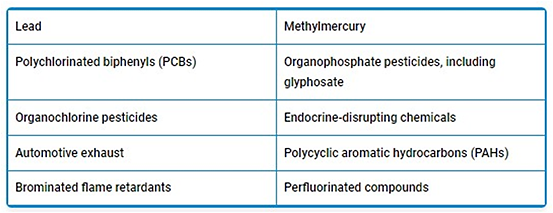 Foot Notes
Jim Jordan blows the lid off the cdc corruption
https://www.heritage.org/budget-and-spending/report/50-examples-government-waste
https://www.heritage.org/budget-and-spending/report/50-examples-government-waste
https://www.heritage.org/budget-and-spending/report/50-examples-government-waste
https://www.lewrockwell.com/2021/12/joseph-mercola/us-autism-rate-is-now-1-in-44/
Researchers find glyphosate pregnant women worry impact infants
Roundup Search B Lawsuit Generic Cases
https://newswithviews.com/government-corruption/Is Biden's Legacy Really Going to Be the Dismantling of Democracies and the Free World?
by Richard Kemp  January 2, 2022 at 5:00 am
	When US President Joe Biden took office, he removed a bust of Winston Churchill from the Oval Office. He should have replaced it with one of Neville Chamberlain. After Chamberlain's infamous appeasement of Hitler at Munich in 1938, Churchill told him: "You were given the choice between war and dishonour. You chose dishonour, and you will have war."
	The first year of Biden's presidency has been marked by appeasement upon appeasement. Appeasement of Russia, appeasement of Iran, appeasement of jihadists. China also — and we may now be witnessing his most dangerous appeasement so far: helping Beijing cover up the origins of the most consequential harm unleashed on the globe since the Second World War.
	Biden inflicted untold damage on the free world by his catastrophic surrender in Afghanistan, demonstrating to America's enemies and friends alike that, under his administration, the US was no longer willing to stand by its allies nor to protect its own vital national interests.
	Biden's decision to capitulate to the Taliban revealed a failure of one of two key elements of strategic deterrence: credible political will. Failure of the second element, military capability, was exposed by the shambolic and irrational manner of the withdrawal, in which crucial terrain and assets were abandoned first, American citizens and dependents left to their fate and US and allied forces placed at needless risk. Watchers were rightly shocked by such exposure of the most powerful military in the world.
	There is no doubting the relish with which Xi Jinping, Vladimir Putin and lesser dictators such as Ali Khamanei and Kim Jong-Un witnessed this humiliation of the guarantor of Western security. It not only gratified them, it also emboldened them; as we have since seen graphically illustrated by Putin massing forces along Ukraine's borders and Khamanei repudiating previous undertakings on Iran's nuclear capabilities while abrogating recent agreements in the Vienna re-negotiations.
	Afghanistan represented not only miscalculation and weakness but also appeasement. China wanted the strategically vital territory of Afghanistan to dominate and exploit its trillions in natural minerals including rare earths and to use as a land bridge to Pakistan and Iran, both already important allies for which President Xi has long-term plans. Biden handed it to him on a plate and he is now busy carving it up for lunch.
	The withdrawal also appeased jihadists everywhere by awarding them the greatest victory since the 1979 Iranian revolution, meanwhile pusillanimously pretending the Taliban and Washington were on the same side against the Islamic State.
	As Biden ceded Afghanistan to communist China and jihadist fanatics, he now seems ready to deliver Ukraine to Putin's Russia. His waiver of US sanctions against the Nord Stream 2 gas pipeline between Russia and Germany undoubtedly encouraged the latest round of Russian aggression against Ukraine.
	Russia's gas supply to Europe — which is crucial to Moscow's economy — currently passes through Ukraine, with critical infrastructure in the country. A major factor that deterred Putin from taking over more of Ukraine than it seized in 2014 while Biden was vice president has been the likelihood that Ukrainian forces defending against Russian invasion would destroy key elements of this infrastructure, cutting off the gas flow. Nord Stream 2 bypasses Ukraine and removes that obstacle to Putin's ambitions. Attempting to deflect criticism of his green light for Nord Stream 2, Biden made an agreement with Germany. If Russia attempts to use energy as a weapon against Ukraine, Berlin will take "unspecified action" -- likely to be none.
	In his early December call with Putin, Biden made it clear that the US would not use military force to defend Ukraine, thereby helpfully confirming something Putin already guessed. Biden did lay out economic sanctions that would be imposed if Russia invaded Ukraine, but as Ukrainian President Volodymyr Zelenskiy pointed out, "If they were applied after the conflict would happen, this would basically make them meaningless."
	Now Biden is planning discussions in early 2022 between Russia and selected NATO members to "defuse" the situation. Can he really believe that any negotiations short of capitulation to Russian demands would satisfy Putin or achieve anything? So-called diplomacy down the barrel of 110,000 Russian guns looks a lot like even more appeasement.
	Since he took office, Biden, in his desperation to restore the fundamentally flawed JCPOA nuclear deal negotiated when he was vice president, has been intent on appeasing Iran. This is as much about reversing President Donald Trump's policies as it is about salvaging Obama's legacy. It certainly is not about denying nuclear weapons to Iran. Instead of capitalising on the leverage of Trump's maximum pressure sanctions which were undermining the terrorist regime in Tehran, Biden — with his European collaborators — is intent on reconstructing the deal that paved Iran's path to nuclear weapons.
	He will apparently stop at nothing to do it, meanwhile betraying Israel and the Arab states, the immediate targets of Iran's nuclear and non-nuclear aggression. Even as Iran accelerated its nuclear programme throughout the first year of Biden's presidency he has shown only desperation and impotence. Iran, smelling weakness, is demanding fewer nuclear concessions while insisting on more sanctions relief.
	Biden has failed to respond to Iranian attacks on Saudi Arabia, Iranian aggression against Israel and even attacks on US forces in Syria and Iraq. Instead he revoked the US terrorist designations of Iran's Houthi proxies, which encouraged them, and withdrew support for Saudi's war against them. Iran's contempt for Biden was further displayed last week in the launch of multiple ballistic missiles during manoeuvres that Iranian commanders explicitly said were intended to threaten Israel.
	In the face of Iranian nuclear provocation, Biden's officials have refrained from any threat of military action — taking off the table the only truly effective deterrent against a regime that respects strength alone.
	Biden's policies of appeasement towards Iran and Russia are bad enough. But the greatest threat to the free world today comes from China. Biden has a long record of appeasing Beijing. In 2000, when a US senator, he vigorously supported legislation to make China a normal trading partner, insisting this would make it a "responsible member of the world community".
	In 2011, Biden admitted that since 1979 he had believed -- as did many others -- that a rising China was a positive development for the world and still did. He said that creating closer ties with China was a top priority for the administration in which he was vice president. His craven words at a speech in China must have been music to the ears of the Chinese Communist Party:
	"In order to cement this robust partnership, we have to go beyond close ties between Washington and Beijing, which we're working on every day, go beyond it to include all levels of government, go beyond it to include classrooms and laboratories, athletic fields and boardrooms."
	We know how China answered his and others' appeasement: with theft of intellectual property, espionage, subversion, anti-American propaganda, oppression of minorities, seizure of territory in the South China Sea and elsewhere, threats and punitive action against US allies, likely creating and certainly exacerbating a global pandemic and intensifying aggression against Taiwan.
	Biden's administration has projected only confusion over China's ambitions against Taiwan. The president twice suggested the US might be willing to defend the country in the event of Chinese invasion, with his comments immediately walked back by officials. This kind of mixed messaging does not contribute to deterrence or conflict prevention but the diametric opposite. Similarly mixed messages coming from London led the Argentinian junta to believe Britain, despite its vast military superiority, would not fight to defend the Falkland Islands on the other side of the world, and actually encouraged the 1982 invasion.
	Meanwhile we appear to be witnessing the most dangerous and far-reaching act of appeasement of Biden's presidency so far, which will also play into Beijing's calculations on Taiwan and its global strategic ambitions. In August the US Director of National Intelligence released an unclassified summary of a time-limited assessment conducted on Biden's orders on the roots of Covid-19; and in October produced an "Updated Assessment". Both documents — characterised by low confidence judgements — concluded that Covid-19 was most likely caused by natural exposure.
	Yet the previous US Director of National Intelligence (from 2020-21), John Ratcliffe, describes the likelihood of the virus emanating from a lab leak at the Wuhan Institute of Virology (WIV) as "probably a certainty". He says there is compelling intelligence that has not been declassified and has called on the Biden administration to do so.
	Former FBI Assistant Director John Brock noted that the US intelligence community can get at the truth about the origins of Covid but questions whether there is the will to do so. He suggests concerns over US-China relations may have led the administration in the August report to "downplay" intelligence which they have access to.
	Two US congressional committees have formally questioned the credibility of the DNI's assessment, with one of them describing it as "unacceptable".
	According to Dr David Asher, who spearheaded the State Department task force investigating the origins of Covid-19 and the role of the Chinese government:
	"One of [Biden's] first acts on assuming the presidency was to shut down the investigations into the origins of Covid-19 — including the one I led at the State Department in 2020, which presented troubling scientific and circumstantial evidence on the secret activities of the WIV that bolster the lab-leak theory".
	In a December 2021 report analysing the US intelligence assessments for the Journal on Chemical and Biological Weapons, former senior Israeli intelligence officers, Brigadier General Yossi Kupperwasser and Lieutenant Colonel Dr Dany Shohan, whose speciality was biological and chemical warfare, also suggested that the US assessments may have been constructed "to help avoid increasing tensions with China".
	Kupperwasser and Shohan highlight a WIV project planned around 18 months before the first Covid cases emerged. The intention was to genetically engineer coronaviruses that were more infectious to humans and then conduct experiments on live bats at Mojiang mine in southwest China. It is worth noting that the People's Liberation Army (PLA) has close involvement with WIV. We do not yet known whether this project went ahead. The report observes that even though US authorities were aware of the plan, which is clearly consistent with the lab leak scenario, it is not even mentioned in the released US intelligence assessments.
	We do not know the truth behind all of this. If, however, it does indeed amount to deliberate efforts to obfuscate the origins of Covid-19 in order to placate Beijing, it forms part of the dangerous pattern of appeasement perpetrated by the Biden administration. It clearly has deep implications for US policy decisions on prevention of future pandemics and countering PLA plans for using biological weapons that are even more deadly in future conflicts. The strategic consequences of Beijing's recognition that the US is willing to cover up its own knowledge of the truth about Chinese culpability for a pandemic that has wracked the world could be incalculable.
	None of Biden's acts of appeasement are isolated to their targets alone; they are widely observed and cumulative in effect. They embolden America's enemies and unnerve its friends, potentially fracturing alliances that are vital to defending democracy. So much damage has already been done in just one year that even were Biden to change course, his legacy might well be the dismantling of democracies and the free world.
	Colonel Richard Kemp is a former British Army Commander. He was also head of the international terrorism team in the U.K. Cabinet Office and is now a writer and speaker on international and military affairs. https://www.gatestoneinstitute.org/18089/biden-legacy-dismantling-democracies  ARUTZ SHEVAJerusalem Post website hacked Jerusalem Post website replaced with image of a rocket coming out of a ring, alongside the text, “We are close to you where you do not think about it”. Elad Benari א' בשבט תשפ"ב 02:56 03.01.22Jerusalem Post Hackers 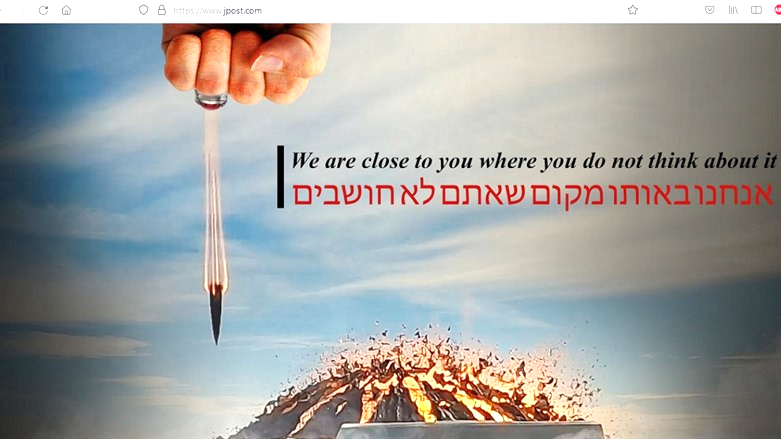 Jerusalem Post website hacked Screenshot	The website of the Jerusalem Post was hacked on Sunday night and replaced with an image of a rocket coming out of a ring on a person’s finger.	Next to the image was the text, “We are close to you where you do not think about it” and a similar text in Hebrew.	The Twitter account of the Maariv newspaper, which has the same ownership as the Jerusalem Post, was briefly hacked as well and the account tweeted the same image. However, that tweet was subsequently deleted.	The Jerusalem Post tweeted, “We are aware of the apparent hacking of our website, alongside a direct threat of Israel. We are working to resolve the issue & thank readers for your patience and understanding.”It is unclear who is behind the hacking, but it took place on the second anniversary of the US air strike in Baghdad which eliminated top Iranian general Qassem Soleimani.	Two weeks ago, an Arabic language Twitter account associated with Iran published an image that threatens to eliminate Israel in 2022.The image, posted to the @iraninarabic_ir Twitter account, shows Israel made up of nails and matches. A book of matches is shown as well, with the words “Ballistic matchstick” and an Iranian regime flag on it.	The text which accompanied the image reads, in both English and Hebrew “Just try and you will see.”	The threatening tweet came days after the front page of the Tehran Times newspaper threatened Israel with an attack.Under the heading "Just one wrong move", the front of the newspaper showed a map of Israel marked with "targets" which Iran supposedly could hit.	"An intensification of the Israeli military threats against Iran seems to suggest that the Zionist regime has forgotten that Iran is more than capable of hitting them from anywhere," the article said. https://www.israelnationalnews.com/news/319730 US Defense Secretary tests positive for COVID-19 Defense Secretary Lloyd Austin says he will quarantine for five days after testing positive for COVID-19. Elad Benari א' בשבט תשפ"ב 03:24 03.01.22	US Defense Secretary Lloyd Austin has tested positive for COVID-19, he announced on Sunday.Austin, who has been vaccinated and received a booster shot, said in a statement he would quarantine for five days.	“I tested positive this morning for COVID-19. I requested the test today after exhibiting symptoms while at home on leave,” said the statement. “My symptoms are mild, and I am following my physician’s directions.”“In keeping with those directions, and in accordance with CDC guidelines, I will quarantine myself at home for the next five days,” added Austin.“I have informed my leadership team of my positive test result, as well as the President. My staff has begun contact tracing and testing of all those with whom I have come into contact over the last week,” he continued.	Austin noted that his last meeting with President Joe Biden occurred on December 21 and that he had tested negative that morning.	“I have not been in the Pentagon since Thursday, where I met briefly - and only - with a few members of my staff. We were properly masked and socially distanced throughout,” he said.	“As my doctor made clear to me, my fully vaccinated status — and the booster I received in early October — have rendered the infection much more mild than it would otherwise have been. And I am grateful for that,” wrote Austin.	The Defense Secretary becomes the latest top official in the US to have tested positive for COVID-19.	In late September, State Department spokesperson Ned Price tested positive for COVID-19 after experiencing symptoms.	Before testing positive, Price had been in close contact with Secretary of State Antony Blinken during his meetings at the United Nations General Assembly in New York. Blinken tested negative at the time.	In late October, White House press secretary Jen Psaki tested positive for COVID-19. Psaki, who is vaccinated and had mild symptoms, returned to work after a 10-day quarantine following a negative test.US Homeland Security Secretary Alejandro Mayorkas, who is vaccinated against COVID-19, tested positive for the virus several weeks before that and self-isolated at home.	Last month, Biden tested negative for COVID-19 after having close contact with a White House staffer who subsequently tested positive for the virus.	Days later, Vice President Kamala Harris tested negative for COVID-19 after a staff member with whom she came in close contact tested positive for the virus. https://www.israelnationalnews.com/news/319731 Biden to Ukrainian President: We will act 'decisively' if Russia invades Ukraine US President speaks to Ukrainian President Volodymyr Zelensky amid Russian troop buildup near its border with Ukraine. Israel National News א' בשבט תשפ"ב 02:13 03.01.22	US President Joe Biden spoke on Sunday with Ukrainian President Volodymyr Zelensky, promising that the US and allies will act “decisively” if Russia further invades Ukraine.
	Biden and Zelensky's call comes amid the Russian troop buildup near its border with Ukraine.
	“President Biden made clear that the United States and its allies and partners will respond decisively if Russia further invades Ukraine,” White House press secretary Jen Psaki said in a statement following the call, according to The Associated Press.
	Psaki added that Biden underscored his commitment to the principle of “nothing about you without you,” the tenant that it won't negotiate policy that impacts Europe without its allies' input.
	Zelensky said in a Twitter posting after the call that “keeping peace in Europe, preventing further escalation, reforms, deoligarchization were discussed.”
	“We appreciate the unwavering support,” he added.
	Biden’s conversation with Zelensky came three days after he held a 50-minute call with Russian President Vladimir Putin.
	A statement from the White House said that Biden “urged Russia to de-escalate tensions with Ukraine. He made clear that the United States and its allies and partners will respond decisively if Russia further invades Ukraine.”
	“President Biden also expressed support for diplomacy, starting early next year with the bilateral Strategic Stability Dialogue, at NATO through the NATO-Russia Council, and at the Organization for Security and Cooperation in Europe. President Biden reiterated that substantive progress in these dialogues can occur only in an environment of de-escalation rather than escalation,” added the statement.
	On Friday, Biden told reporters day that he warned Putin that his economy would pay a “heavy price” if Russia, which has massed some 100,000 troops near the border, made further moves against Ukraine.
	“I'm not going to negotiate here in public, but we made it clear that he cannot - I emphasize cannot - move on Ukraine,” Biden said Friday. https://www.israelnationalnews.com/news/319729 [HUMMM? Iran threatening Israel and “Bi-Dum" making war threats with PootiePoot?  Things get interesting every day. – rdb]01/02/2022 NEWS Christina Perri - A Thousand Yearshttps://www.youtube.com/watch?v=QgaTQ5-XfMM Read the Prophets & PRAY WITHOUT CEASING!That is the only hope for this nation!Exodus 1:21And it came to pass, because the midwives feared God, that He made them houses. 22And Pharaoh charged all his people, saying: 'Every son that is born ye shall cast into the river, and every daughter ye shall save alive.'Israel carries out airstrikes in Gaza in response to rockets off Tel Aviv coastWarplanes, helicopters hit Hamas targets after defense officials warned of response to ‘serious and unacceptable’ launches against central IsraelBy Emanuel Fabian and Aaron Boxerman 2 January 2022, 12:31 am 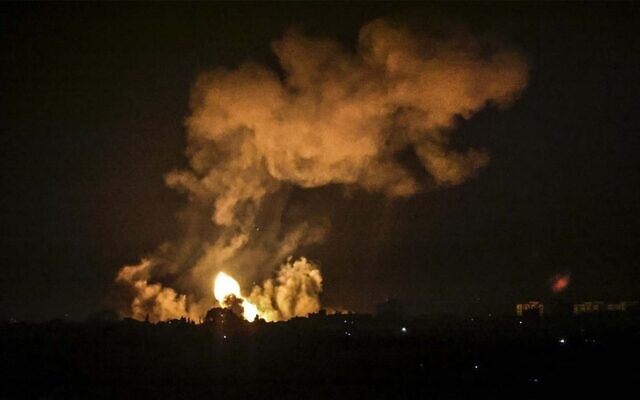 Smoke and fire following an airstrike in Khan Yunis in the southern Gaza Strip, early on January 2, 2022. (Said Khatib/AFP) 	The Israel Defense Forces carried out retaliatory airstrikes in Gaza late Saturday night after two rockets fired from Gaza landed off the Tel Aviv coast on Saturday morning.“Fighter jets and helicopters attacked a series of targets in a rocket production facility belonging to the Hamas terror group,” the IDF said in a statement.Israeli tanks also shelled Hamas military posts near Gaza’s border with Israel.	Hamas media said Israeli warplanes struck a Hamas outpost west of Khan Younis, in the southern part of the Strip, while tanks targeted outposts in northern Gaza.“Hamas is responsible and bears the consequences for all activity in and emanating from the Gaza Strip,” the IDF said.Palestinian media first reported the airstrikes in the southern part of the Strip shortly before midnight.In an unusual report, Hamas media claimed “resistance fighters” had launched “experimental rockets” toward the sea during the Israeli airstrikes. Hamas reports also said the terror group had fired at an Israeli military helicopter.	Earlier Saturday, unnamed Israeli defense officials told Hebrew media vowed that the military would respond to the two rockets launched from the Gaza Strip that landed off the coast of Tel Aviv earlier in the day.“There will be a response, this is a serious and unacceptable event. The last word has not been said,” a defense official told Kan news.According to the Walla news site, Israel conveyed a message to Egyptian mediators that it views the rocket fire as a serious matter, especially after an Israeli civilian was shot on the Gaza border on Wednesday.	Defense officials said Israel was seeking to respond in a way that would “not cause an escalation but convey the message that incidents on the border and rocket launches are unacceptable.”The Beirut-based Al-Mayadeen TV, citing unnamed sources, said the Hamas terror group informed Egyptian mediators that if Israel strikes in Gaza, it would lead to a response.Egypt reportedly urged Israel not to respond at all to the rocket fire.	On Saturday morning, the IDF said two rockets were fired from Gaza toward central Israel. Video circulating on social media showed one explode in the sea off the coast of Jaffa, next to Tel Aviv, while the second reportedly landed off the coast of Palmachim, south of the city of Rishon Lezion.	According to Kan, Israeli officials believe the Palestinian Islamic Jihad terror group was responsible for the rocket fire, and not Gaza’s rulers, Hamas. The network said Hamas conveyed to Israel via Egyptian mediators that it was not responsible.בצה"ל בודקים דיווחים על נפילת רקטה בים במרכז הארץ | תיעוד@hadasgrinberg @ItayBlumental pic.twitter.com/5SNJRRDvCs— כאן חדשות (@kann_news) January 1, 2022	Armed factions in Gaza blamed the rocket fire on “weather conditions,” and said it was not an intentional action against Israel. Previously, terror groups have said lightning strikes were responsible for setting off rockets, though Israel has sometimes doubted such claims. Israel reportedly informed Egypt that the incident was unacceptable, regardless of whether the rockets were launched by accident.Video from Gaza reportedly shows the two rocket launches toward the coast of Tel Aviv this morning pic.twitter.com/EPoAQIpy6T— Emanuel (Mannie) Fabian (@manniefabian) January 1, 2022	Islamic Jihad raised its level of alert on Saturday afternoon and evacuated its bases in the Strip, anticipating an Israeli response, according to Al-Mayadeen and Palestinian media reports. 	Al-Mayadeen’s sources added that the military wing of Islamic Jihad received instructions from the group’s leadership to be ready to respond in the event of the death of a hunger-striking Palestinian prisoner.	Hisham Abu Hawash, a Palestinian from the small town of Dura, near Hebron, has been on a hunger strike in protest of his detention by Israel for 137 days, according to his lawyers.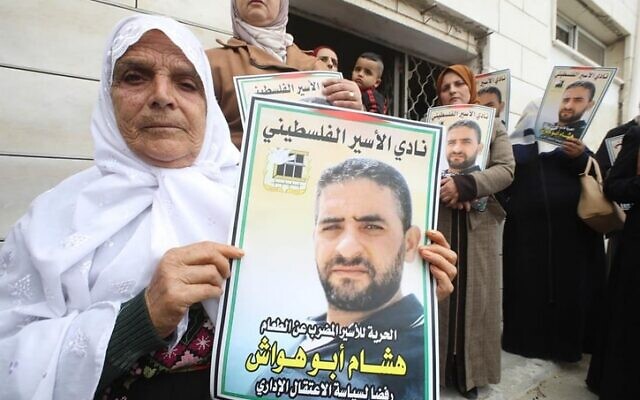 Palestinians participate in a solidarity rally with hunger-striking Palestinian administrative detainee Hisham Abu Hawash in his hometown Dura, near Hebron, on December 7, 2021. (WAFA)	Hamas in a statement said it was also closely watching the condition of Abu Hawash, claiming that he is being subjected to “a slow execution.”	Palestinian factions in Gaza have regularly threatened renewed violence in response to the conditions of hunger-striking prisoners. Most of these threats have not materialized; in most cases, Israeli authorities either agree not to renew the detainees’ detention or the prisoners end their fast.	Saturday’s rocket fire came after an Israeli civilian was shot on the Gaza border on Wednesday, prompting retaliatory strikes by the Israeli army.	The lightly-injured Israeli man was a worker for a civilian firm hired by the Defense Ministry for maintenance of the recently completed security barrier separating Israel and the Palestinian enclave.Advertisement 	After the shooting, the Israeli army said tanks attacked several Hamas outposts in northern Gaza. The Hamas-run Gaza Health Ministry said three Palestinians were wounded.	The incidents came after a relatively quiet period and amid intense efforts to reach a stable, long-term ceasefire following a major escalation of violence last May which saw thousands of projectiles fired at Israel and the IDF responding with strikes.However, reports in recent days have suggested efforts have stalled for a potential deal that would see Hamas release two Israeli civilians and the bodies of two IDF soldiers it is believed to be holding, likely in exchange for Palestinian prisoners. https://www.timesofisrael.com/israel-reportedly-strikes-gaza-after-rockets-land-off-tel-aviv-coast/ [never ending episodes of incitement by the Islamic terrorist groups and then they scream foul when they get hit by Israel. – rdb]German student stabbed, seriously injured in brawl outside Tel Aviv nightclub22-year-old stabbed multiple times; 3 suspects arrested; emergency services treat dozens for effects of alcohol consumption at New Year’s partiesBy TOI staff Today, 11:04 am 	A German student was stabbed and seriously injured in a brawl outside a nightclub in Tel Aviv in the early hours of Saturday morning.	The 22-year-old man, a German national living in the central city of Herzliya, was stabbed a number of times outside the venue on Meitav Street.	Police said in a statement that they arrested three suspects — all residents of Raanana and Herzliya — aged 18 and 19.The three will appear at the Tel Aviv Magistrate’s Court later on Saturday for a remand hearing.	Israelis packed bars and restaurants across the country on Friday night determined to celebrate the New Year despite rising COVID numbers and fresh restrictions aimed at limiting the revelry.The Magen David Adom emergency service said that it treated 28 victims of violence during the night, including two people in serious condition and one person defined as moderately injured.	In addition, dozens of people, many of them teens, were treated for illness and injuries related to excessive alcohol consumption. https://www.timesofisrael.com/german-student-stabbed-seriously-injured-in-brawl-outside-tel-aviv-nightclub/ Amid Iran nuke talks, Lapid says Israel has capabilities many ‘cannot even imagine’In TV interview, foreign minister vows Jewish state ‘will protect itself against the Iranian threat’; promises anyone who misused NSO Group spyware ‘will be brought to justice’By TOI staff 31 December 2021, 11:15 pm 	Foreign Minister Yair Lapid talked up Israel’s military capabilities amid talks between world powers and Iran on restoring the 2015 accord curbing Tehran’s nuclear program.
	In an interview aired Friday to mark 10 years since he entered politics, Lapid was asked if Israel has the ability to strike uranium enrichment facilities and/or weapons sites in Iran.
	“Israel has capabilities, some of which the world, and even some experts in the field, cannot even imagine. And Israel will protect itself against the Iranian threat,” he told Channel 12 news.
	He also indicated Israel could attack Iran if necessary without informing the Biden administration, which is looking to rejoin the nuclear deal. Israel vocally opposed the accord, which is formally known as the Joint Comprehensive Plan of Action.
	“Israel will do whatever it needs to do to protect its security. And we don’t need anybody’s permission for that. That’s been the case since the first day we established this state,” he said.
	Lapid also commented on the negotiations being held in Vienna to revive the nuclear deal, from which former president Donald Trump withdrew in 2018. Iran has since ramped up its nuclear activities in violation of the pact.
	The foreign minister said there had not yet been a “capitulation” to Iran during the talks, and stressed: “Israel is not against a good deal, it is only against the wrong deal.”
	He added that Israel has shown information to world powers “that proves the Iranians are lying” about their nuclear activities.
	Separately, Lapid was asked about Israeli spyware firm NSO Group, which has faced increasing scrutiny in the wake of allegations that its wares have been used by countries to hack opposition politicians, dissidents, journalists and others.
	“The [Israeli] license requirements for NSO and all other such cyberattack firms are simple: You can only use it to prevent terror and to prevent serious crime,” he said.
	“If anybody used Pegasus, the core program of NSO, for other purposes, they will be brought to justice, and we won’t hide or cover up anybody,” Lapid added.
	During the interview, Lapid also defended the government’s handling of the COVID-19 pandemic, amid accusations of zigzagging in its response to the emergence of the Omicron variant.
	“When I compare us to what is happening in France, Germany, the United States, the developed nations, Israel is handing COVID significantly better than the world average,” he said.
	Lapid praised Prime Minister Naftali Bennett’s role, saying the premier was managing the pandemic “wisely and carefully.”
	“Sometimes you have to respond quickly to changing conditions,” he said of the various policy shifts and restriction changes.
	“We’ve not had a single lockdown, we’ve kept the economy open,” he said, referring to the coalition government that took office in June.
	Israel’s top diplomat also noted there are currently fewer than 100 serious cases.
	Lapid was also asked if he believed Bennett would hand over the premiership to him in September 2023, as the two agreed as part of their power-sharing agreement.
	“Yes… I have faith in Naftali, yes,” he said. https://www.timesofisrael.com/amid-iran-nuke-talks-lapid-says-israel-has-capabilities-many-cannot-even-imagine/ Israelis pack bars and restaurants to ring in New Year despite fresh restrictionsMany young revelers say they are not deterred by rising case numbers, because they are vaccinated and believe Omicron not too harmfulBy TOI staff Today, 1:10 am 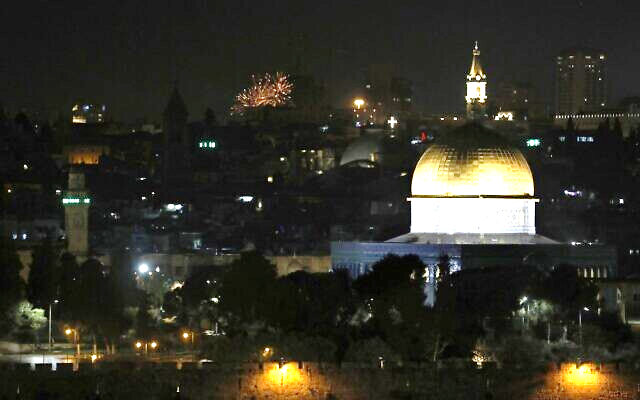 Fireworks explode over Jerusalem's Old City during New Year's Eve celebrations, on December 31, 2021 (Photo by AHMAD GHARABLI / AFP)	Israelis packed bars and restaurants across the country on Friday night determined to celebrate the New Year despite rising COVID numbers and fresh restrictions aimed at limiting the revelry.	Many young people said that they were not concerned about the prospect of catching the virus, noting that they were vaccinated and citing the belief that Omicron was not as serious as previous strains.	“I’m vaccinated, so I’m not worried,” Uriel Shiskin told the Ynet news site from a bar in Tel Aviv. “Get vaccinated, go out, live and everything will be OK.”	“Even if we get it will be mild,” said another reveler, identifying himself as Rotem.	Others said they were taking precautions.	“We were a bit worried about going out, but we said we would find an uncrowded place where we could sit outside and not give up on going out,” Neta Ofir, 22, told Ynet. “We want to let loose a little bit and celebrate.”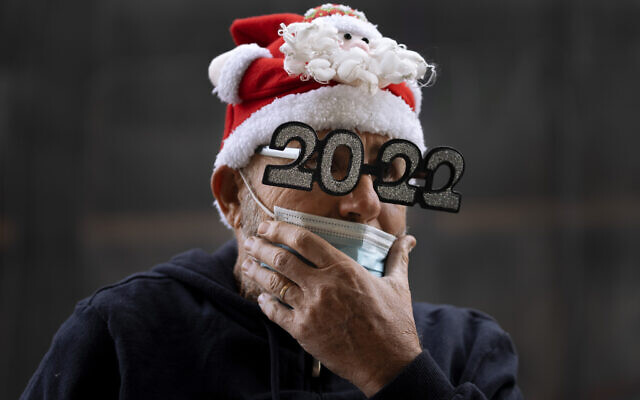 An Israeli vendor wears a pair of 2022 glasses to advertise a festive accessories store on New Year’s Eve in Tel Aviv, Israel, Friday, Dec. 31, 2021. (AP Photo/Oded Balilty)Israeli authorities on Thursday imposed new restrictions on gatherings that appeared designed to head off a feared spike in new cases fueled by New Year’s revelers spreading the ultra-contagious Omnicron variant.	Ministers okayed rules requiring a Green Pass for outdoor cultural or religious events with 100 people or more, and the head of the Health Ministry signed a directive slapping a mask mandate back on outdoor gatherings half that size.	Previously, only outdoor gatherings of 1,000 people or more required a Green Pass, which is given to those who are fully vaccinated or have recently recovered from the virus. Unvaccinated attendees must present a negative COVID-19 test.	Israel lifted an outdoor mask mandate in April and only recommended they continue to be worn at large gatherings. The new rules will now require them at gatherings of 50 people or more.	However, large outdoor gatherings in Israel to celebrate the New Year are unusual.	Although many Israelis mark the arrival of the New Year, it is a much lower-key event than in Western countries and there is no local equivalent to the dropping of the ball at Times Square or the fantastic fireworks displays in capitals around the world.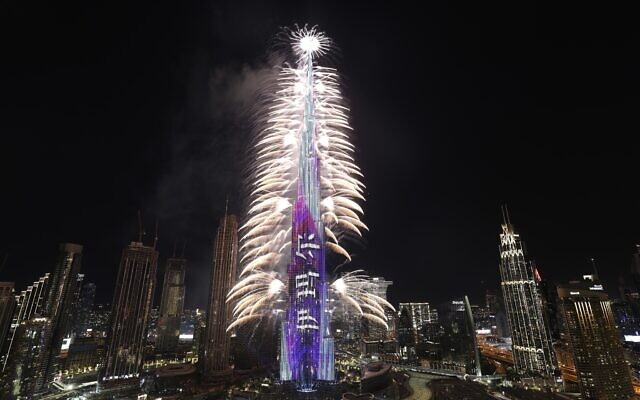 Fireworks explode from the Burj Khalifa, the world’s tallest building, during the New Year’s Eve celebration in Dubai, United Arab Emirates, Saturday, Jan. 1, 2022. (AP Photo/Kamran Jebreili)	Unlike the Jewish New Year on Rosh Hashanah, in the fall, New Year’s Day is not an official holiday in Israel.	Many Israelis call New Year’s Eve “Sylvester” — a term also used in some European countries, which refers to fourth-century Pope Sylvester I who died on December 31.	Many of Israel’s 1.6 million immigrants from the former Soviet Union and their decedents traditionally mark “Novy God,” or New Year’s in Russian — a day celebrated beginning December 31 that includes parties and family gatherings.	Like in Israel, concerns over the pandemic limited New Year’s Eve events in major cities across the globe, though others carried on like any other year.	Despite the restrictions, many noted that it was still better than last year, when Israelis marked the New Year under a lockdown with thousands of police fanning out across the country to prevent gatherings.	This year, Israel’s government has sought to avoid restrictions on movement, commonplace during previous waves of the virus, instead relying on high vaccination rates and a robust booster program.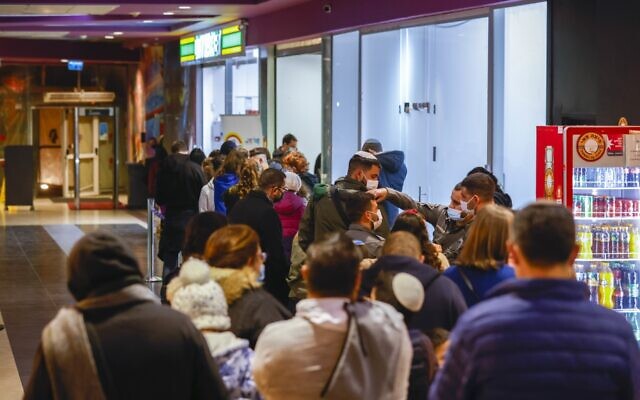 	This concern over New Year’s Eve parties sparking more cases comes with new data from the Health Ministry Friday morning showing infection rates continuing their rise, with nearly 5,000 new cases diagnosed Thursday.People line up in a queue at the entrance to a COVID-19 rapid antigen testing center in Jerusalem, on December 30, 2021 (Olivier Fitoussi/Flash90)The virus’s basic reproduction number — the number of people each case infects, on average — also maintained its upward trajectory, standing at 1.71.	Meanwhile, the number of severe cases remained stable at 93. The majority of seriously ill patients are unvaccinated.https://www.timesofisrael.com/israelis-pack-bars-and-restaurants-to-ring-in-new-year-despite-fresh-restrictions/ Top health expert: Omicron unlikely to cause more serious cases than DeltaEran Segal argues newly added restrictions no longer relevant; says weaker strain rapidly taking over country, may cause 2 million cases within several weeks before dippingBy TOI staff Today, 10:57 pm 	One of the top health advisers to the government said Saturday that while Israel will likely set a new record for case numbers in the coming weeks as the Omicron wave peaks, he expected the number of serious cases to remain at a manageable rate for hospitals, and not to surpass those seen during the height of the Delta wave in the summer.	Eran Segal, a computational biologist for the Weizmann Institute of Science, told Channel 12 that Israel will likely hit 10,000 daily cases by the end of the coming week and 20,000 cases a day the week after that. On Friday, 5,466 new cases were identified.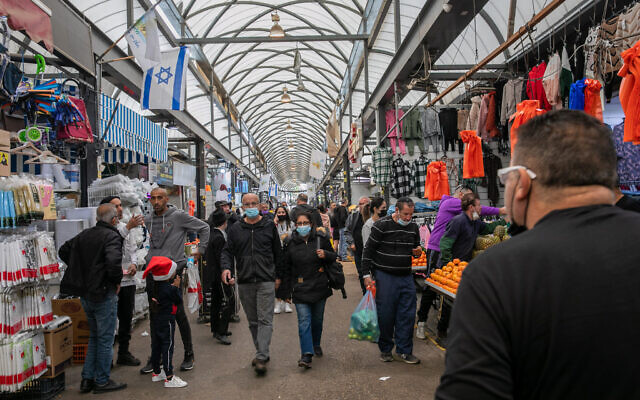 People shop at the market in the central town of Ramle, on December 31, 2021.(Yossi Aloni/Flash90)	Segal speculated that in three weeks, there will be roughly two million active cases in the country, but that at that point, cases will fall as the country reaches a “kind of herd immunity.”	He said he was optimistic that the number of serious cases would remain manageable, due to the combination of the weaker strain of the virus, the arrival of Pfizer’s new antiviral COVID pill, and an increasing number of Israelis now getting vaccinated with booster shots.	In the United Kingdom, scientists are reporting that Omicron carriers are 3-4 times less likely to become seriously ill than in previous waves	The Delta wave last year is believed to have caused some 500,000 total cases in Israel. At its height some 750 patients were hospitalized in serious condition. As of Saturday afternoon, there were 29,959 active COVID cases, with 185 of them hospitalized, 101 of them in serious condition and 27 people on respirators.	“While we will break records in terms of cases and there will be a rise in the serious cases, [the latter] will not pass the records set during previous waves,” Segal told Channel 12.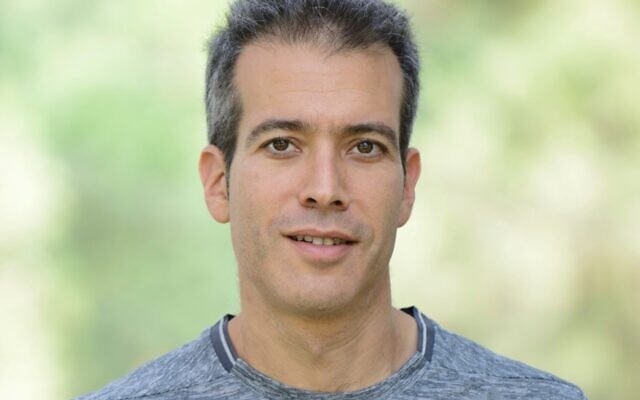 Eran Segal. (Courtesy)Segal even recommended drawing back some of the restrictions put in place in recent weeks, citing the growing evidence that Omicron is not as dangerous as other waves.	He did not specify which restrictions he thought should be lifted. He did note though that the significant travel restrictions put in place at the end of November, when the variant was identified, managed to slow Omicron’s entry into the country. https://www.timesofisrael.com/top-health-expert-omicron-unlikely-to-cause-more-serious-cases-than-delta/ COVID: Israel tops 5,000 new cases, 100 serious patientsHealth Ministry D-G approved fourth shot for immune-suppressed individuals and residents of old-age or welfare institutions.By ROSSELLA TERCATIN Published: JANUARY 1, 2022 19:00 Updated: JANUARY 1, 2022 22:05 	Israel registered almost 5,500 new coronavirus cases on Friday – three times more than in the previous week – with almost 4% of the tests returning a positive result, Health Ministry data revealed on Saturday night, showing that the Omicron wave is running rampant through the country.	“Here and all over the world we have lost control of the spread of the pandemic,” said Prof. Eran Segal, a computational biologist at the Weizmann Institute of Science and an adviser to the government.“Already today there is a high chance of encountering an infected individual,” he further wrote on Twitter on Friday. “In three days the chance will double. In a week, it will be four times more than today. The best protection against a serious illness is the vaccine, and there has never been a better time to get vaccinated.”	On Friday, Health Ministry Director-General Prof. Nachman Ash approved a fourth vaccine for residents of old age homes participating in Magen Avot V’imahot (Parents Shield) protocol, geriatric hospitals and people in the Labor, Social 	Affairs and Social Services Ministry out-of-home frameworks for those with two diseases. Employees of the institutions will also be permitted a fourth vaccination.	The decision came hours after Ash green-lighted the shot for several categories of patients with severe immuno-depression, including transplant recipients, patients with auto-immune or rheumatological diseases that are treated with specific drugs, and patients with blood cancers.	While the Pandemic Response Team, which advises the Health Ministry, recommended a fourth vaccine for all Israelis over 60 on December 21, Ash has yet to approve that decision.
	In the past week, over 40% of the new cases identified were recorded among people vaccinated with a booster.
	The rapidity of the surge due to the Omicron variant has been unprecedented.
	In the past seven days, Israel recorded almost 24,000 new cases, marking a 170% increase from the previous week.
	The number of seriously infected patients also registered a significant increase over the weekend. After several days stalling between 80 and 90, as of Saturday night there were 101 such patients.
	However, in the upcoming days, Israel could see as many as 20,000 new daily cases and several hundred serious patients, according to a report by Hebrew University of Jerusalem researchers.
	So far, the record of seriously infected patients in the country was registered during the third wave in January, when the number topped 1,200.
	On Friday, Health Minister Nitzan Horowitz sent a reassuring message to the public.	“We prepared and gained valuable time in the face of the rapid spread of Omicron throughout the world, and here, too,” he wrote on Twitter. “There is no need to panic and create panic. The apocalyptic scenarios are baseless.” https://www.jpost.com/breaking-news/article-690321 Hours of waiting for COVID tests as sites swamped on New Year’s DayWith many regular facilities shut for Shabbat, company conducting tests at Home Front Command locations says Saturday was busiest day during this waveBy TOI staff Today, 7:25 pm 	A drive through COVID testing complex in Ma'ale Adumim, on December 30, 2021. (Yonatan Sindel/Flash90)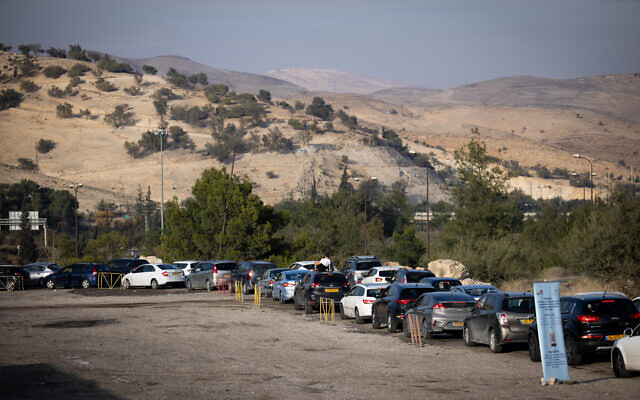 		Coronavirus testing facilities were swamped on Saturday as multitudes of Israelis came to check for infection. Across the country, Israelis reported long lines and hours-long waits at testing facilities operated by the IDF Home Front Command, as many sites run by health maintenance organizations were closed over the weekend.		Several people told Channel 12 that they’d waited some two hours to be tested at locations in Jerusalem, Tel Aviv, and Petah Tikva. Others told the Ynet news site they waited three hours at a testing facility in Modi’in.	“In the end, we decided to pay and be tested privately so as not to stand in the lines,” Ilanit Netanel from Mazkeret Batya told Channel 12.	The company conducting tests at Home Front Command facilities told the network it was its busiest day so far in the current, fifth coronavirus wave, driven largely by the Omicron variant.	“In the last few hours, we have broken our test records for recent months. Over the weekend, the HMOs’ testing complexes were closed, so there is an overload in our complexes,” the Target-Medcare firm said.	Recent days have seen many reports of long waits at facilities amid the swift rise in infections across the country.	According to Health Ministry data, there were nearly 150,000 tests carried out on Friday, and another 85,000 conducted on Saturday by 6 pm. Among those tested on Friday, 5,466 came back positive, with a positivity rate of 3.96 percent, continuing a rising trend seen in recent weeks.	As of Saturday afternoon, there are 29,959 active COVID cases, with 185 of them hospitalized, 101 of them in serious condition and 27 on respirators.	Testing facilities were similarly swamped over Rosh Hashanah and the day after Yom Kippur in September, with many testing locations closed for the holidays. https://www.timesofisrael.com/hours-of-waiting-for-covid-tests-as-sites-swamped-on-new-years-day/ [If people don’t feel ill why are they getting tested? – rdb]Hundreds trample on Israel, US flags at Baghdad rally marking Soleimani’s deathDemonstrators call for last US troops to leave Iraq; supporters of Iran-aligned Shiite factions bused in from multiple Iraqi provinces to attend the demonstrationBy Agencies Today, 3:49 pm 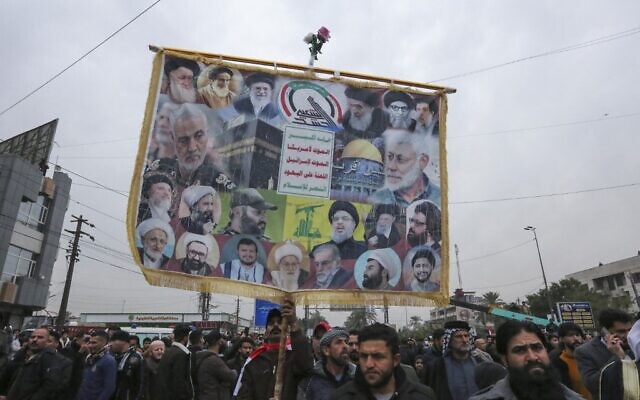 A man lifts an anti-US and anti-Israel placard as members and supporters of Iraq's al-Hashed al-Shaabi ex-paramilitary alliance take part in a demonstration and a symbolic funeral for Qasem Soleimani and Abu Mahdi al-Muhandis in Baghdad, on January 1, 2022. (Sabah Arar/AFP)	BAGHDAD — Chanting anti-American slogans, hundreds of people rallied in the Iraqi capital Saturday to mark the anniversary of the killing of a powerful Iranian general and a top Iraqi militia leader in a United States drone strike.	American and Israeli flags were strewn on the ground as protestors trampled on them.	Iran has claimed Israel “directed” the 2020 killing of Gen. Qassim Soleimani, head of Iran’s elite Quds Force, and Abu Mahdi al-Muhandis, deputy commander of Iran-backed militias in Iraq known as the Popular Mobilization Forces.
	Soleimani headed the Quds Force, the overseas branch of the Islamic Revolutionary Guard Corps, and was considered the architect of Iran’s regional security strategy.
	Supporters of Iran-aligned Shiite factions were bused in from various Iraqi provinces to the rally, near the headquarters of the powerful militias.
	The crowd in Baghdad called for the expulsion of remaining American forces from Iraq during the demonstration commemorating the airstrike at Baghdad airport which was ordered by then-US president Donald Trump.
	“We will not let you stay after today on in the land of the martyrs,” some of the placards read.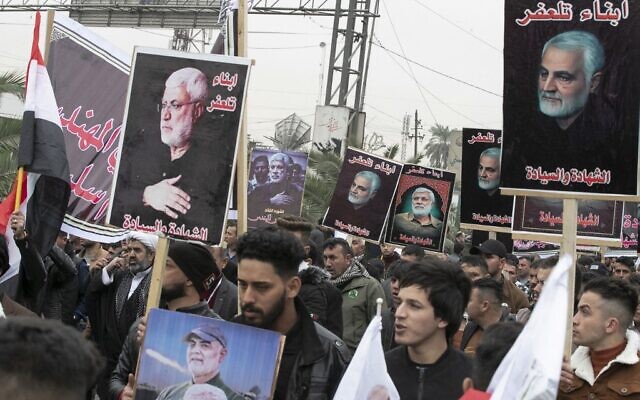 Members and supporters of Iraq’s al-Hashed al-Shaabi ex-paramilitary alliance take part in a demonstration and a symbolic funeral for Qasem Soleimani and Abu Mahdi al-Muhandis in Baghdad, on January 1, 2022. (Sabah Arar/AFP)The killing of Soleimani and al-Muhandis at Baghdad’s airport pushed Iran and the US perilously close to all-out conflict.Five days after the strike, Iran retaliated by firing missiles at a US air base in Ain al-Assad housing American troops in Iraq, and another near Erbil in the north.No US troops were killed in those strikes, but Washington said dozens suffered traumatic brain injuries from the explosions.Iran said Friday the current US administration is also “responsible” for the assassination two years ago of Soleimani.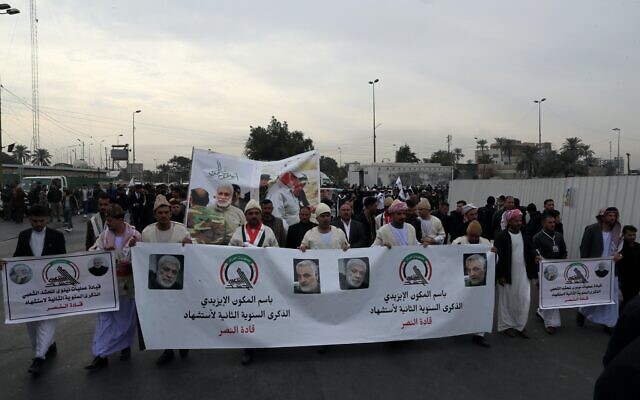 Supporters and members of the Popular Mobilization Forces hold posters of a powerful Iranian general and a top Iraqi militia leader in Baghdad, Iraq, on January 1, 2022. (AP Photo/Khalid Mohammed)The foreign ministry’s statement came as Iran launched week-long activities to commemorate Soleimani’s killing.Authorities said the main event of the remembrance will be held on Monday, without elaborating.They added that on January 7 a display of “Iran’s missile capabilities” will be held.Iranian officials have pledged repeatedly that Soleimani will be avenged.On the first anniversary of his killing, then-judiciary chief Ebrahim Raisi — who is now Iran’s president — warned that even Trump was not “immune from justice” and that Soleimani’s killers would “not be safe anywhere in the world.”The killing of Soleimani and al-Muhandis also sparked outrage in Iraq, leading parliament to pass a non-binding resolution days later calling for the expulsion of all foreign troops from Iraq.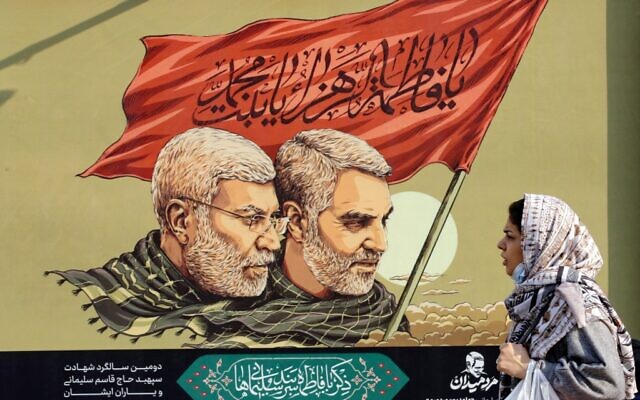 An Iranian woman walks past a large poster of slain top Iranian general Qasem Soleimani (right) and senior Hashed commander Abu Mahdi al-Muhandis ahead of the second anniversary of their death, in the capital Tehran, on December 31, 2021. (AFP)The US-led coalition formally ended it’s combat mission supporting Iraqi forces in the ongoing fight against the Islamic State group at the end of December.Some 2,500 troops will remain for the foreseeable future, however, to continue supporting Iraqi forces in an advisory roleSome militia leaders have insisted on the departure of all US troops.Senior Hashed official Faleh al-Fayyad reiterated the demand Saturday, saying the killing of Soleimani and Muhandis was “a crime against Iraqi sovereignty.”“We will not accept anything less than full withdrawal as revenge for the blood of our martyrs,” said Hadi al-Ameri, head of the Iran-aligned coalition. https://www.timesofisrael.com/hundreds-trample-on-israel-us-flags-at-baghdad-rally-marking-soleimanis-death/ Dr. Robert Malone spends 3 hours with Joe Rogan after Twitter ban'If it's not OK for me to be part of the conversation ... who can be allowed?'By Art Moore Published December 31, 2021 at 6:02pm 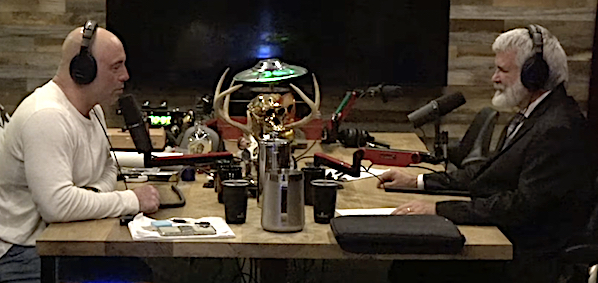 Joe Rogan interviews Dr. Robert Malone on Spotify's "The Joe Rogan Experience (Video screenshot)In the wake of his banishment from Twitter, apparently for countering the government's accepted COVID-19 narrative, Dr. Robert Malone's highly anticipated interview with No. 1 podcaster Joe Rogan has been published.The vaccine inventor who played a crucial role in the development of the mRNA technology behind the Pfizer and Moderna vaccines discussed the social media censorship early in the three-hour discussion on "The Joe Rogan Experience," published Friday by Spotify.[This is a 3 hour interview and is excellent! If you want to know the problems with the JAB and our government management of the Fauci induced problem you might want to listen. – rdb]	A recent interview with another leading critic of COVID vaccines and policies, Dr. Peter McCullough, was Rogan's biggest ever, drawing more than 40 million listeners to date.	Rogan – after hearing Malone's prominent role in vaccine development and distribution over the past 30 years, including his personal relationship with Dr. Anthony Fauci – observed that Twitter banned on Wednesday "one of the most qualified people in the world to talk about vaccines."	Malone said he's been contacted by lawyers who are looking at filing a lawsuit against the Big Tech giant.	"If it's not OK for me to be part of the conversation, even though I'm pointing out scientific facts that may be inconvenient, who can be allowed?" Malone asked.	He mentioned the critics who call him a liar for his claim that he is the inventor of the mRNA technology used in the vaccines, "despite the patents" in his name.	"No one can dispute that I played a major role in this tech," he said. "And virtually all other voices that have that background have financial conflicts of interest.	"I think I'm the only one that doesn't," Malone added. "I'm not getting any money out of this."Hear Malone talk about Big Tech censorship:	Malone, who had more than half a million Twitter followers, told WND on Wednesday he had been permanently banned from the platform with no explanation.	"There is another example of the active, globally coordinated campaign to silence all dissent or discussion about the mismanagement of the COVID-19 outbreak, safety of the gene therapy-based vaccines, and the malfeasance of Pfizer, FDA, CDC, NIH and influential academics and academic journal editors in this matter," he wrote in an email to WND.	Along with his personal website, he has a Substack page and handles on other social media platforms:	https://gab.com/RobertMaloneMD
https://gettr.com/user/rwmalonemd
https://www.linkedin.com/in/rwmalonemd/Malone, in a video interview with WND on Dec. 20, said the new omicron variant could turn out to be "a Christmas present," serving as a natural vaccine because it appears to be more contagious than previous variants but with much milder symptoms, akin to the common cold.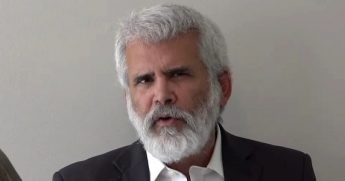 Dr. Robert W. Malone (Video screen capture)Earlier this month, Malone issued a video statement explaining why more than 15,000 physicians and medical scientists around the world have signed a declaration that healthy children should not be vaccinated for COVID-19. He warned parents that the decision to inject their children is "irreversible," and they need to be aware of "the scientific facts about this genetic vaccine, which is based on the mRNA vaccine technology I created."		In an 80-minute video interview with WND last month, Malone explained why he opposes universal vaccination for the COVID-19 virus and why he's been willing to risk the reputation he's cultivated over three decades and weather the scorn of the government and health-care establishment.	He is assisting two major efforts, as WND reported, the grassroots Unity Project opposing vaccine mandates and the International Alliance of Physicians and Medical Scientists that was launched by the Global Covid Summit.	McCullough, in a video interview with WND last week, was asked his reaction to President Biden calling on "the purveyors of these lies and misinformation" about COVID vaccines and policies "to stop it." The president described as "immoral" their distribution of data on safe and effective early treatments along with reports of vaccine injuries from the Centers for Disease Control and Prevention website amid suppression of traditional scientific debate.	"Just like this interview today, I'm just giving Americans the data," he replied. "These are the published papers, and I cite them. So, I'm not giving misinformation. I'm not giving information. I'm just giving data, and that's for individuals, doctors, scientists and the public at large to interpret."Advertisement - story continues belowSee Malone's interview Dec. 2 interview with WND:See Malone's Dec. 20 interview with WND:Advertisement - story continues belowSee McCullough's Dec. 23 interview with WND:https://www.wnd.com/2021/12/dr-robert-malone-spends-3-hours-joe-rogan-twitter-ban/ [If you really want to learn more there is a treasure trove of information available but it takes time to sort through it all.- rdb]Japan to assist Bill Gates in building experimental nuclear reactor 1 Jan, 2022 12:31 	Construction work for the new natrium power plant will start in two years 	Two Japanese industrial majors are reportedly planning to team up with Bill Gates’ venture company to provide technical support for a high-tech nuclear reactor that will be built in the US state of Wyoming.	The parties are expected to sign an agreement in January for the Japan Atomic Energy Agency (JAEA) and Mitsubishi Heavy Industries to provide industrial assistance and data from Japan’s own advanced reactors, Japanese daily Yomiuri reported on Saturday, citing multiple sources close to the matter.	TerraPower, a nuclear power venture established by Gates, is planning to open its Natrium plant in Wyoming as early as 2028, with the US authorities to provide funding to cover half of the project estimated at $4 billion.	Construction work for a fast reactor with an output of 345,000 kilowatts using sodium as a coolant will start in 2024.	Gates’ venture firm was initially planning to work with state-owned China National Nuclear, but restrictions on nuclear deals with Beijing introduced by former US President Donald Trump forced the company to abandon the plan. The US has a long history of rivalry with China and Russia, which is also mulling plans to build and export advanced reactors.	The JAEA, which has vast experience operating sodium-cooled fast reactors, such as the Monju prototype fast-breeder reactor in Fukui Prefecture and the Joyo experimental fast reactor in Ibaraki Prefecture, will repeatedly provide operational data and designs to TerraPower.	Japan had the bitter experience of decommissioning its Monju prototype advanced reactor in 2016, a project which cost $8.5 billion but provided little results and years of controversy. The Monju facility saw accidents, regulatory breaches, and cover-ups since its conception. The reactor was shut down after the 2011 Fukushima nuclear disaster. https://www.rt.com/business/544950-japan-bill-gates-nuclear-reactor/ [Just what Gates needs is a nuclear reactor – sure! – rdb]Baby boom' reveals prevalence of child brides among Afghan refugees in U.S.Freedom Center: Births among a few thousand migrants match those in American population of 750,000By Bob Unruh Published December 31, 2021 at 8:55am 	A report from Daniel Greenfield, a Shillman Journalism Fellow at the Freedom Center, is warning of child brides among the thousands of Afghan refugees the Biden administration has delivered to American communities.	Greenfield, writing at JihadWatch, said it's simply a matter of numbers that reveal the presence of young girls who are pregnant.	He explained, "When Biden’s Afghanistan retreat first brought tens of thousands of Afghans to the United States without any visas or vetting, officials at Fort McCoy warned about numerous incidents of Afghan child brides. Democrats and senior military officials have denied these allegations, but shocking new statistics out of Fort McCoy raise new questions of just how pervasive this is."	He cited the numbers to support his concern about child brides.	First, he said, there have been 500 pregnant Afghans at Fort McCoy, in Wisconsin. But there were only 12,600 Afghans at the base originally, and that's down to 7,000 now.	"According to the Pentagon, only 22% of Afghan evacuees across all the bases are adult women. Around half of the evacuees are children. Assuming that these numbers hold true for Fort McCoy, that would mean that it housed only 2,772 adult women," he explained. "As the number of Afghan evacuees fell to around 7,000, most recently, the number of adult women would have averaged around 1,500. 	Even as its highest population mark, that would mean that 1 in 5 Afghan women were pregnant, while as its current number it would be 1 in 3."	That's all within five months, he pointed out.	But further, to understand the impact of the numbers, he noted Wisconsin, with six million residents, reported only about 60,000 births last year. "1.6% of the adult women in the state had a baby in one year, but between 18% to 33% of the Afghan women at Fort McCoy were pregnant during their time there," he said.	"These staggering numbers reveal the massive speed with which Islamic colonization takes place, fueled by birth rates and then religious violence, but even with the high birth rates within Islam in general and in Afghanistan in particular, the Fort McCoy numbers are still too high."	He said, "At 4.32 children per woman (as opposed to the American birth rate of 1.70), the Afghan birth rate is high, but 1 in 5 Afghan women (let alone 1 in 3) are still not pregnant at any given time. Some of the Afghan female refugees must be older which narrows down the population further. The only way to account for such a high pregnancy rate is by factoring in the underage girls."	When the refugees arrived, Sen. Tammy Baldwin claimed, "There are no cases in Fort McCoy right now with a child, 15 or under, who is married."	But Greenfield pointed out, "The careful wording by the former lawyer leaves plenty of room for loopholes. It does not address the question of whether there are any pregnant children, 15 or under. And it doesn’t even touch on how many 16 and 17-year-olds are pregnant. And, since many of the Afghan evacuees had no documentation, there’s no way to know if any of those 16-year-olds are actually 15, 14, or even 13, despite how old the men trafficking them claim that they are."He suggested the only way to "make sense" of the fact that there was a baby boom of 500 births, when adult women numbered only about 1,500, "is to include many of the underage girls."	He explained, "For the men who bought and sold young girls for the trip, impregnating them is also a way to control them. It will be a lot harder for those girls to get away once they have a baby.""In all of Monroe County, there were only 534 births in 2017. The Afghan migrants are set to equal all of the American births in a county with a population of three-quarters of a million," he marveled.	"When 12,500 Afghans can outnumber 741,770 Americans, what will happen when over 100,000 Afghans are brought to America? After Biden brought 53,000 Afghans to America, another 60,000 are waiting on visas in Afghanistan. That’s 113,000 Afghans and it’s just the beginning." https://www.wnd.com/2021/12/baby-boom-reveals-prevalence-child-brides-among-afghan-refugees-u-s/ [Sorry folks but those people are just repugnant. No such thing as informed consent with a child. This amounts to trafficking – rdb]Abortion Leading Global Cause of Death in 2021 with 43 Million KilledThomas D. Williams, Ph.D. 31 Dec 20211,432	Abortion was the leading cause of death globally in 2021, with nearly 43 million unborn babies killed in the womb, according to data provided by Worldometer.	As of noon on December 31, 2021, there were 42.6 million abortions performed in the course of the year, Worldometer revealed, while 8.2 million people died from cancer, 5 million from smoking, 1.7 million of HIV/AIDS, 1.3 million from traffic fatalities, and 1 million from suicide.	Totaling all the deaths in the world from causes other than abortion reveals a figure of 58.7 million, meaning that abortions accounted for just over 42 percent of all human deaths in 2021.	By comparison, worldwide deaths from coronavirus in 2021 totaled around 3.5 million, according to the World Health Organization (WHO).	Worldometer — voted one of the best free reference websites by the American Library Association (ALA) — keeps a running tally through the year of major world statistics, including population, births, deaths, automobiles produced, books published, and CO2 emissions.	It also registers the total number of abortions performed worldwide, based on the latest statistics on abortions published by the World Health Organization (WHO).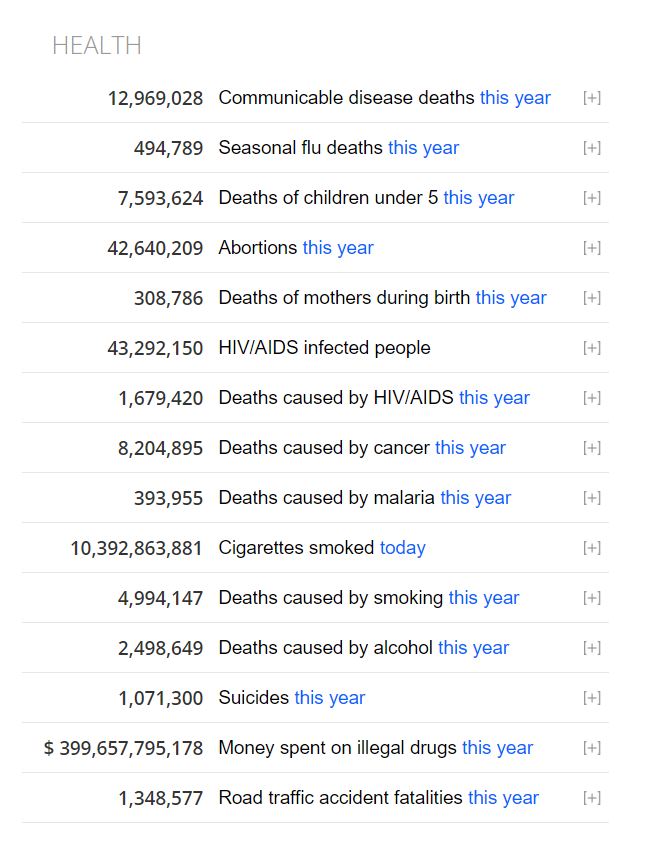 Worldometer Dec 31 2021	Globally, there were more deaths from abortion in 2021 than all deaths from cancer, malaria, HIV/AIDS, smoking, alcohol, and traffic accidents combined, according to Worldometer statistics.	The startling number of deaths from abortion, in fact, has led certain observers to call abortion “the social justice cause of our time,” since the sheer magnitude of the problem completely overshadows other human rights issues.	On December 28, Christians around the world celebrated the Feast of the Holy Innocents, commemorating the slaughter of all male children in Israel under the age of two by order of King Herod in an effort to kill the newborn Christ child. Pope Francis has compared Herod’s massacre of the Innocents to the modern practice of killing babies through abortion.	The 49th annual March for Life in the United States will take place in Washington, D.C., on January 21, 2022, with the theme “Equality Begins in the Womb.”	“The pro-life movement recognizes the immense responsibility this nation bears to restore equal rights to its most defenseless citizens in the womb,” March for Life president Jeanne Mancini said at a press conference in October.The stated purpose of the march is to end abortion by “uniting, educating, and mobilizing pro-life people in the public square.”	The annual march commemorates the infamous January 22, 1973, Supreme Court decision in Roe v. Wade which, together with the 1992 Planned Parenthood v. Casey, nullifed 50 state laws and made abortion legal and available on demand throughout the United States. https://www.breitbart.com/politics/2021/12/31/abortion-leading-global-cause-of-death-in-2021-with-43-million-killed/?utm_source=newsletter&utm_medium=email&utm_term=daily&utm_campaign=20211231  [With facts like this NO ONE should ever wonder why the Lord is not happy with the world today. It is amazing that he hasn’t simply destroyed it already. – rdb]Christian Youtuber accused of blasphemyAccused of insulting Islam while defending faithBy WND Staff Published January 1, 2022 at 12:29pm 	A Christian Youtuber who left Islam in Indonesia and now is known for his videos explaining his faith is facing the very serious charges of blasphemy, according to a report from International Christian Concern.	The worldwide ministry organization explained Muhammad Kace used his online talents to respond to and rebut attacks from Muslims who were attacking Christians.	"On August 25, 2021, Muhammad Kace was arrested on charges of insulting Islam," the ICC explained.	About the same time that Kace was arrested, Ustad Yahya Waloni, a Muslim preacher with a background in Christianity, also was charged with blasphemy, the ICC reported.	"However, long before Muhammad Kace’s controversial Youtube videos appeared, Ustad Yahya Waloni had already delivered his lectures that insulted his former religion. Many have reported to the police but none of the reports have been taken seriously by the police. Waloni was only arrested after Kace’s detention," the ICC explained.	"The treatment of the two is also different even in detention. When Waloni was sick in prison, he was treated by a doctor, while Kace was severely tortured, he was not treated properly," the ministry reported. "Requests to bring him medicine [were] turned down by the police, nor were lawyers allowed to meet with Kace. This was revealed by Abraham Ben Moses, the coordinator of Kace’s lawyers."	Also, the location of a trial for Kace appears "discriminatory," the report said.	Kace was arrested in Bali, then later transferred to Jakarta, and is being tried at the Ciamis District Court, West Java. Waloni, on the other hand, was arrested and tried in Jakarta.	Abraham ben Moses explained, "It is very sad to see how the law is enforced in Indonesia, especially when it relates to those who are minorities. The moral revolution is screaming loudly in this nation. In fact, this nation has no morals in upholding truth and justice, even the center of justice itself cannot find justice. Mohammad Kace is not considered a human in their eyes."	ICC reported the court process for Kace continues, and it is hoped that the nation's constitutional requirement that "All citizens have the same position under the law" will be applied in the case. https://www.wnd.com/2022/01/christian-youtuber-accused-blasphemy/ [There is no such thing as freedom of speech or thought in the Islamic world. Everything is proscribed and your thoughts are ‘implanted’. – rdb]Nancy Pelosi Doubles Down Despite Criticism, Makes Huge Stock Moves By Grant Atkinson  January 1, 2022 at 7:13am 	This month, Democratic House Speaker Nancy Pelosi argued that members of Congress should not be criticized for owning personal stocks.	Days later, she bought millions of dollars worth of call options for stocks in various companies.	According to disclosures signed Wednesday, Pelosi purchased between $1.75 and $3.6 million worth of call options between Dec. 17 and Dec. 22 for companies including Google, Salesforce, Roblox and Disney.	Her largest purchases were between $500,000 and $1 million for Google and between $600,000 and $1.25 million for Salesforce.	According to the New York Post, Pelosi said on Dec. 15 that members of Congress should be able to hold individual stocks in the U.S.	“We’re a free-market economy,” Pelosi said. “[Members of Congress] should be able to participate in that.”She added that lawmakers need to disclose stock market purchases and actions when they take them.	“If people aren’t reporting [stock trades], they should be,” she said, according to the Post.	U.S. Senate candidate Lucas Kunce said he disagreed with Pelosi’s position.	“What I heard was, ‘Let them eat cake, 2021,'” he told MSNBC.“That’s the person who’s supposed to be taking care of normal, everyday Americans … and instead, they’re legislating for their own stock portfolios.”	When asked about rampant insider trading in Congress, all Nancy Pelosi could say was, “We’re a free market.”	All I heard was: “Let them eat cake.”Why are the rules harsher for you, me, and Martha Stewart than they are for the Speaker of the House? pic.twitter.com/r5vmg3nz3V— Lucas Kunce (@LucasKunceMO) December 18, 2021Other Twitter users agreed that members of Congress should not be able to hold individual stocks because they are likely to have insider information.Can someone please let Nancy Pelosi know that insider trading is not, in fact, “participating in the free market?”I and several hundred million other Americans would appreciate it, thanks.— Blue Check Beth! (@torstrick) December 22, 2021According to Nancy Pelosi, insider trading is the equivalent to a free market economy.— John D • (@RedWingGrips) December 15, 2021It appears this criticism has not fazed Pelosi as she continues to make massive stock market purchases. https://www.westernjournal.com/nancy-pelosi-doubles-despite-criticism-makes-huge-stock-moves/ [This is why there should be no professional politicians and when the go to DC for their SINGLE 5 year term all their assets should be either blinded or frozen. – rdb]Commentary:Coronavirus and the Domestic Violence ‘Big Lie’
Edward Bartlett  Posted: Jan 01, 2022 12:01 AM
	On March 23, 2020 the National Task Force to End Sexual and Domestic Violence issued an Alert with a startling coronavirus claim: “Survivors of domestic violence and sexual assault are facing extreme danger and risk.” The Task Force also asserted, without providing any evidence, that “shelters and victim service organizations are now grappling with the unprecedented challenge of communally housing and providing services for survivors.”
	The United Nations issued even more alarming claims, predicting a “shadow pandemic of violence,” “alarming upsurge,” “one of the greatest human rights violations,” a “horrifying global surge” against women, and more. The UN Department of Global Communications warned, “Confinement under stay-at-home orders is ‘a perfect storm’ for violent behavior behind closed doors.” 
	Media accounts obediently reported the impending crisis, based on unverifiable anecdotes and grisly predictions issued by abuse activists who stood to benefit from the expected influx of funding from sympathetic donors. 
	The logical flaws of these articles were easy to spot. 
	The New York Times published an article titled, “Domestic Violence Calls Mount as Restrictions Linger: ‘No One Can Leave,’” that recounted the domestic violence situation in Chicago. The article stated that from January 1 to mid-April 2020, domestic violence police calls increased 12%. But Illinois Gov. Pritzker’s stay-at-home order didn’t take effect until March 21. So including abuse data from January to mid-March skewed and invalidated the overall conclusion.
	Other reporters simply fabricated the numbers. The New Mexico Political Report made this claim: “Last week, domestic violence incidents in Bernalillo County reportedly jumped 78 percent.” But when contacted for confirmation, County Undersheriff Larry Koren was unable to confirm anything resembling these numbers. 
	Nearly two years later, it has become clear that the abuse apocalypse never came to pass. There was no overall increase in the number of hotline calls, calls to police, or commission of crimes. There was no “surge” of domestic violence, either in the United States or internationally.
	In the United States:
	- The National Domestic Violence Hotline revealed that the number of inquiries in 2020 was 363,000, which was the same number as in 2018.
	- Criminologist Matthew Ashby reported that overall, there was a 2% decrease in seven cities in domestic violence/family dispute police calls during the course of the pandemic.
	- The National Commission on COVID-19 and Criminal Justice concluded, based on reports from 11 cities, that “Domestic violence did not increase in the first quarter of 2021 over the first quarter of 2020.”
	- The FBI reported that the number of partner homicides committed by spouses, girlfriends, and boyfriends remained steady in 2020, compared to previous years.
	Equally definitive conclusions came from other countries:
	- In Australia, domestic violence assaults decreased from 2,434 in April, 2019 to 2,145 in April, 2020, representing a 12% drop.
	- In India, Smriti Irani, Minister for Women and Child Development, was asked whether the lockdown has increased domestic violence against women. Her response, “It is false.”
	- In the Netherlands, the National Police noted a 12% domestic violence decline, compared to the same week in 2019.
	Reports from Albania, Austria, Canada, Russia, Spain, and Tasmania all reached the same conclusion: No increase in domestic violence following the imposition of COVID stay-at-home policies. 
	But predictably responding to the furor, politicians climbed onto the abuse bandwagon. On March 27, 2020 the President signed into law the CARES (Coronavirus Aid, Relief, and Economic Security) Act, which allocated $45 million for domestic violence programs.
	During an October 5, 2021 hearing, Sen. Amy Klobuchar of Minnesota claimed a 40% increase in domestic violence in her state. That testimony appeared to contradict a September 24, 2020 article in the Minneapolis Star Tribune reporting that the number of domestic violence calls had fallen over a two-month period beginning in May. When I sent a message to Klobuchar’s office to provide the source for her claim, no response was received. I later asked a former police chief from Minnesota to comment on the Klobuchar statement. His blunt reply: “No way that could be true.”
	The Big Lie has been described as the repeated dissemination of a falsehood so grandiose that no person would believe that someone could have the impudence to so baldly distort the truth. The purpose of the Big Lie is to further an ideological, social, and political agenda. 
	In this case, the goal is promote a stereotype of men as abusers and women their victims – a stereotype that is gainsaid by the hundreds of research studies that show domestic violence affects men and women equally. Edward E. Bartlett has a doctoral degree from the Johns Hopkins University School of Public Health. He now serves as president of the Coalition to End Domestic Violence. https://townhall.com/columnists/edwardbartlett/2022/01/01/coronavirus-and-the-domestic-violence-big-lie-n2601185 Fauci Finally Admits COVID Data Is Garbage
Katie Pavlich Posted: Dec 31, 2021 3:00 PM
	For two years, Americans have been told to "trust the science" and listen to "the data" on hospitalization and death from Wuhan coronavirus. They were told these were the best metrics to use when planning risk, how to move forward with their lives and that the government was using the numbers to determine a "safe" amount of personal freedom they could allocate to the masses. This data was also used to scare parents into complying with hardcore lockdowns of schools under demands from politically motivated teachers' unions. 
	During the summer, just as schools were supposed to reimplement in-person learning and reopen for the fall semester, media outlets around the country reported children were being hospitalized for Wuhan coronavirus. Headlines blared about concerning spikes in hospitalizations for the disease and health officials cited in reports demanded new restrictions and unproven vaccinations for children. 
	But it turns out those headlines were false, and the data doesn't reflect a crisis. 
	"One important thing. If you look at the children that are hospitalized, many of them are hospitalized with COVID as opposed to because of COVID. And what we mean by that, if a child goes in the hospital, they automatically get tested for COVID, and they get counted as a COVID hospitalized individual when they may, in fact, go in for a broken leg or appendicitis or something like that. So it's over counting the number of children who are 'hospitalized with COVID' as opposed to because of COVID," Dr. Anthony Fauci told MSNBC during an interview this week. 
	With COVID as opposed to because of COVID. Precisely. 
	Finally, Fauci admits what many have known to be true. Those who made this point before Fauci's admission were called conspiracy theorists and banned for stating these facts on Twitter. Cases of the virus were and are being counted regardless of patient status and whether individuals were in the hospital for the disease or another issue. The over counting isn't limited to children; it applies to every person admitted to the hospital since the pandemic began in early 2020. The tainted numbers have also made their way into death counts, not just hospital admissions. 
	In December 2020, a Colorado coroner essentially blew the whistle on death counts from the disease by revealing that people who had died of gunshot wounds were counted as Wuhan coronavirus deaths. 
	"The Grand County, Colorado coroner is calling attention to the way the state health department is classifying some deaths. The coroner, Brenda Bock, says two of their five deaths related to COVID-19 were people who died of gunshot wounds," KMOV4 reported at the time. "'These two people had tested positive for COVID but that's not what killed them,' she said. 'The gunshot wound killed them.'"
	For two years, the death and hospitalization rate data being used by government health officials at the local and federal levels have been completely contaminated. Regardless, it's been cited as justification for business closures, to halt "non-essential" medical procedures, to shut down schools, limit events and much more. The lives of Americans have been turned upside down, and their freedoms have been limited based on egregiously bad data. 
	With Fauci's atypically truthful admission, the question now becomes whether government bureaucrats will work to detangle and detach deaths or hospitalizations with the virus from deaths or hospitalizations caused by the virus? Or will they continue to use the trashed data to uphold their emergency powers to bolster never-ending control over the lives of Americans? Sadly, we already know the answer. https://townhall.com/columnists/katiepavlich/2021/12/31/fauci-finally-admits-covid-data-is-garbage-n2601272 
They Are Willing To Kill You
By Michael Peroutka|January 1st, 2022
	Video Column
	The FDA has announced that, starting next year, they will begin using a test that can distinguish the covid 19 virus from the flu.
	Say what?!?
	You mean the test that has been used for the last two years – along with the statistics that were relied upon to lockdown, isolate, and otherwise violate the liberty and the livelihood of Americans — does NOT differentiate between Covid-19 and the flu?
	You mean all this time, all the reported “cases” of covid, and “positivity rates” and “deaths” attributed to a pandemic are a lie and a fraud?
	Well, yes…
	You see, if the test statistics are fraudulent, then all the other statistics which are based on the test are also fraudulent.
	Well, there’s more…
	Did you know that the so-called “vaccine” does not prevent you from contracting or from transmitting the so-called “virus”?
	In fact, it’s not designed to…
	And since the so-called “vaccine” has only been administered for less than a year, there are no studies regarding its long-term effects.
	How could there be?
	If you also consider reports that the vaccine is more deadly than the flu – especially among younger people –then why would you take it or let your children take it?
	Well, that’s a good Question.
	To be clear, while there may be a virus, there is no dangerous pandemic that justifies the destruction of our lives, our livelihoods, our liberties, our economy, our health care system, our military and our constitutional system of government.
	No lawful, legitimate, constitutional government would care so much for your health that they are willing to kill you if you don’t let them heal you.
	Sign up for a FREE U.S. Constitution course with Jake MacAulay and the Institute on the Constitution.
https://newswithviews.com/they-are-willing-to-kill-you/ 
	
How to avert a nuclear crisis with Iran
12/31/2021 Caroline Glick
	There are growing indications that the Biden administration is slowly recognizing its Iran policy has failed. Unfortunately, President Joe Biden and his team have no idea what to do now. This is the message of a recent article by Robin Wright in The New Yorker. Titled “The Looming Threat of a Nuclear Crisis with Iran,” Wright’s 5,000-word treatise includes interviews with Iran negotiations envoy Robert Malley, CENTCOM Commander Gen. Kenneth McKenzie, nuclear proliferation experts, Iranian officials and others. And what they all said, effectively, is that they don’t know what to do.
	As Wright’s reporting showed, the nuclear negotiations in Vienna are going nowhere, as Iran marches across the nuclear threshold. And on the off chance Iran agrees to make some sort of deal with the administration, the deal will give Iran a lot of money, but it won’t significantly stop its path to a nuclear arsenal. So the entire exercise is futile.
	Moreover, according to McKenzie, Iran’s nuclear weapons program is not even the most acute threat Iran poses to the U.S. and its allies. Iran’s missile arsenal, which is the largest and the most diverse in the region, can overwhelm most missile defense systems. Its ballistic missiles are precise, powerful and capable of reaching targets as far away as India and southern Europe, not to mention all countries in the Middle East. Iran’s proxies in Lebanon, Syria, Gaza and Yemen are fully integrated into Iran’s war machine. They are well-armed and they operate at Iran’s command.
	McKenzie told Wright that Iran’s nuclear sites are so well fortified, and its missile arsenal and proxy forces are so formidable, that were the U.S. to find itself in a war with Iran, it would take at least a year and massive losses—”We would be hurt badly”—before the U.S. would prevail.
	So a nuclear deal is out, at least as a non-proliferation tool. War is a terrible option. And, according to a senior State Department official, the option of sanctions has “exhausted” itself.
	The stakes for the U.S. are exceedingly high. While a hegemonic, nuclear-armed Iran is an existential danger to Israel, it also poses a massive threat to the U.S. The Iranian regime makes no effort to hide the fact that it hates and wishes to destroy the U.S., which it refers to as the “Great Satan” (Israel is the regime’s “Little Satan”). A nuclear-armed Iran would pose a mortal threat to all U.S. military forces in the Middle East and Africa. And Iranian terror forces in Latin America pose threats to the U.S. mainland.
	As Wright and her interlocutors noted, a nuclear-armed Iran would end all gains the U.S. has made over the past 75 years in preventing nuclear proliferation and arms races. Not only would Russia and China massively increase their nuclear arsenals. Saudi Arabia, Egypt, Turkey and other regional states would follow Iran in developing or purchasing nuclear arsenals of their own. And, following hot on the heels of America’s humiliating retreat from Afghanistan, a nuclear-armed Iran would destroy the vestiges of U.S. superpower credibility in the region and the world.
	Given the danger a nuclear-armed Iran represents for U.S. national security and America’s global position and interests, it behooves the administration to consider new policy options now that its nuclear diplomacy has failed. Two, in particular, deserve serious consideration. One has the advantage of a track record of success, and the other has no track record because no one has ever tried it.
	Option one is sabotage of Iran’s nuclear sites. A frequent comment from Americans tired of the Middle East is that since they have been reading the same doomsday predictions about Iran’s imminent acquisition of nuclear weapons for nearly 20 years, the danger must be fabricated. These commentors fail to recognize that there is a reason Iran hasn’t become a nuclear power yet despite the doomsday predictions.
	All the mysterious explosions in centrifuge assembly lines, enrichment sites and research facilities, and all the nuclear scientists killed in car accidents, were not coincidental. They were part of a deliberate strategy led by Israel to slow Iran’s nuclear advances. And that strategy has been successful.
	Over the past month, reports have emerged—including Wright’s article—that the Biden administration has demanded Israel stop its sabotage operations inside Iran, claiming the operations undermine the negotiations in Vienna. But now that even the U.S. acknowledges Iranian President Ebrahim Raisi and his team are uninterested in a deal, Biden and his team ought to reconsider their opposition to Israel’s independent actions.
	This brings us to the second option, which no U.S. administration has ever tried. It’s called Iranian freedom. Iranians have been protesting by the tens, hundreds, thousands, hundreds of thousands and millions, demanding the overthrow of the regime since the student protests in the late 1990s (at the latest).
	Since the failed so-called “Green Revolution” of 2009, sparked by the regime’s illegitimate 2009 election, mass anti-regime protests have become a constant feature on the streets of Iran.
	As Cameron Khansarinia, policy director of the National Union for Democracy in Iran, explained in a recent conversation with Newsweek, protests begin over specific grievances such as non-payment of wages, water shortages, food shortages, housing shortages, government corruption, religious freedom and women’s rights. But within a day or so, the crowds inevitably begin to call for the overthrow of the regime.
	“There is always an initial spark or excuse that gets people into the streets, but very quickly, the protests become political,” Khansarinia told this publication.
	The mass demonstrations in Isfahan against water shortages, which went on for several weeks in November and early December, are a case in point. Khansarinia explained, “The farmers were angry at the regime’s water policies. The regime has a long history of siphoning off water from farmers to different regime projects. There’s an immense amount of corruption and mismanagement in all of these affairs, and Iran is drying up. Most of the remaining working aqueducts date back to the shah’s regime.”
	“The protests were strictly about water during their first week,” Khansarinia continued. “People came holding old deeds to water rights. But by the second week, they became much bigger protests, as other Iranians from all walks of life joined the farmers. The chants moved from demands for water to ‘death to the dictator’ and ‘those who wear turbans have sh*t on the country.’ They expanded from Isfahan to a neighboring province.”
	One of the notable aspects of the protests in Iran is their ethnic diversity. Iran is a mosaic of faiths, nationalities and ethnicities, and Khansarinia notes that the anti-regime protests are ethnically diverse. “These are nationalist, rather than ethnic, protests. Persians, Azeris and Bakhtiaris are all protesting together against the regime.”
	For decades, Iranian calls to the West for help in bringing down the regime have fallen on deaf ears. According to a November report in Yahoo! News, in 2018, then-President Donald Trump‘s National Security Council composed a detailed plan to destabilize regime. But the plan, which was handed over to the Pentagon and the CIA for execution, was slow-walked and ultimately blocked by then-CIA Director Gina Haspel and Chairman of the Joint Chiefs of Staff Gen. Mark Milley and their colleagues.
	Since the 2009 “Green Revolution,” the protesters’ message to the U.S. has always been the same: “We want regime change. But we don’t want America to do it. It’s our job.”
	The same Iranian regime that threatens to annihilate Israel and destroy the U.S., the regime that pursues a nuclear arsenal while fielding a massive missile arsenal and proxy armies throughout the Middle East, turned their once-prosperous country into a corruption-ridden, impoverished wasteland. Food, water, medicine, shelter, money and work are all in short supply. Seventy percent of Iranians are destitute.
	These Iranians ask for the U.S. to stop giving legitimacy to the regime by ending the farce of the ongoing nuclear talks in Vienna. They ask that the U.S. issue clear and unequivocal condemnations of the regime for its human rights abuses of the Iranian people, and implore the U.S. to support the goals of the protesters to replace the regime with an open, participatory, representative democracy. They ask the U.S. to sanction Iranian human rights violators. And finally, since the regime undermines the protests and the dissidents at home and abroad by blocking Internet access, regime opponents ask that the U.S. provide secure Internet service to the Iranian public.
	The Raisi government is clearly not impressed by the Biden administration’s genuflections in Vienna. The Iranians are playing to win. And for them, winning means achieving military nuclear capabilities, destroying Israel, bringing the U.S. to its knees and exerting hegemonic power over the broader Islamic world.
	As Wright noted, seven presidents have failed to successfully contend with the threat Iran poses to America. For Biden to have any chance of breaking that long-running record of failure, of averting a terrible war and blocking Iran’s march to regional hegemony and a nuclear arsenal, he must adopt the only concerted strategy that has not yet failed: Sabotage, combined with the one option that has never been seriously tried—supporting the Iranian people’s quest for freedom. https://carolineglick.com/how-to-avert-a-nuclear-crisis-with-iran/ ARUTZ SHEVAJustice Minister: Meeting with Abbas was unnecessary 'Meeting between DM Gantz and PA chief not very important,' Justice Min. Sa'ar says. Israel National News כ"ח בטבת תשפ"ב 23:55 01.01.22Justice Minister Gideon Sa'ar (New Hope) on Saturday evening criticized the meeting Defense Minister Benny Gantz (Blue and White) held recently with Palestinian Authority Chairman Mahmoud Abbas."In my eyes, the meeting between Gantz and Abbas was unnecessary, but it is not very important," Sa'ar told "Meet the Press.""If I were the Defense Minister, I would not meet [Abbas], but the meaning of it is so limited and marginal."Regarding the tensions in the tensions in the coalition, Sa'ar insisted that the relationships between the various ministers and party leaders are good."This is human reality," he said. "It happens that there are disagreements, but the relationships are good. The cooperation is excellent, this government works beautifully together. I have seen governments, I have been in governments, I know how it was in governments."On Tuesday evening, Gantz hosted Abbas at his home in Rosh Ha'ayin. According to officials in Gantz's office, the meeting was fully coordinated with the Prime Minister's Office and with Prime Minister Naftali Bennett himself, and dealt with security and economic matters. It lasted about two and a half hours.  https://www.israelnationalnews.com/news/319670 Barkat criticizes Likud MKs MK Nir Barkat claims that members of his own party joined forces in order to block him from becoming Likud leader. Israel National News כ"ט בטבת תשפ"ב 02:06 02.01.22MK Nir Barkat (Likud) claimed on Saturday that some MKs in his party are trying to stop him from becoming the leader of the Likud.Barkat was speaking to Channel 12 News days after the Knesset approved in a preliminary reading what has become known as the “Nir Barkat Law”, which stipulates that a candidate will be limited to raising donations up to the amount of 100,000 shekels."The background is to try to block me from succeeding in the Likud and leading the national camp," Barkat said, commented on the rare cooperation between the opposition and the coalition which led to the approval of the law."There are some people, even within the party - I call it 'old politics' - who have joined the goal of Gideon Sa'ar, [Naftali] Bennett and [Yair] Lapid, to harm whoever is the leader after Netanyahu, and they are legislating a personal law," he added.Barkat has made his intention to run for the leadership of the Likud well-known, though he has stated he will only do so once Benjamin Netanyahu decides not to run for the party leadership. https://www.israelnationalnews.com/news/319673 Grenade thrown at home of senior Defense Ministry official Police investigating after grenade is thrown at the home of a senior Defense Ministry official in Sderot. Israel National News כ"ט בטבת תשפ"ב 01:14 02.01.22Sderot Israel Police spokesperson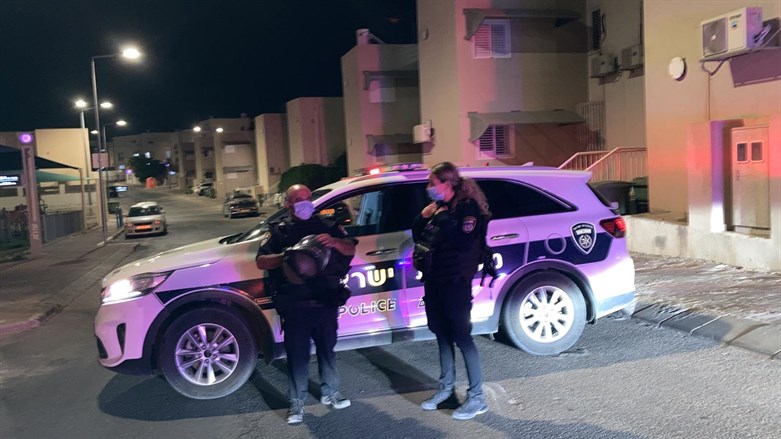 Unknown individuals on Saturday night threw a grenade at the home of a senior Defense Ministry official who lives in Sderot. Footage from security cameras showed people passing by his home, followed immediately by a grenade being thrown.The official’s small children were at home at the time of the explosion, and miraculously there were no injuries. Police have launched an investigation into the incident, which focuses on a suspicion of a conflict between neighbors.Suspects have not yet been apprehended."The Israel Police a short time ago opened an investigation into an incident in the city of Sderot, after a grenade was apparently found in the yard of one of the homes," police said. "Police investigators are collecting evidence and findings in order identify the suspect in the act." https://www.israelnationalnews.com/news/319672 01/01/2022 NEWS "God Bless America" Flash Mob with Denver Brasshttps://www.youtube.com/watch?v=CDdY46iAwHIRead the Prophets & PRAY WITHOUT CEASING!That is the only hope for this nation!Exodus 1:18And the king of Egypt called for the midwives, and said unto them: 'Why have ye done this thing, and have saved the men- children alive?' 19And the midwives said unto Pharaoh: 'Because the Hebrew women are not as the Egyptian women; for they are lively, and are delivered ere the midwife come unto them.' 20And God dealt well with the midwives; and the people multiplied, and waxed very mighty.IDF: Palestinian man tries to stab troops in northern West Bank, is shot deadNo soldiers injured; military says foiled attack occurred at the Gitai Avishar Junction, near the Ariel settlement; troops arrest suspect who was in car that transported assailantBy Judah Ari Gross Today, 10:45 amUpdated at 4:44 pm 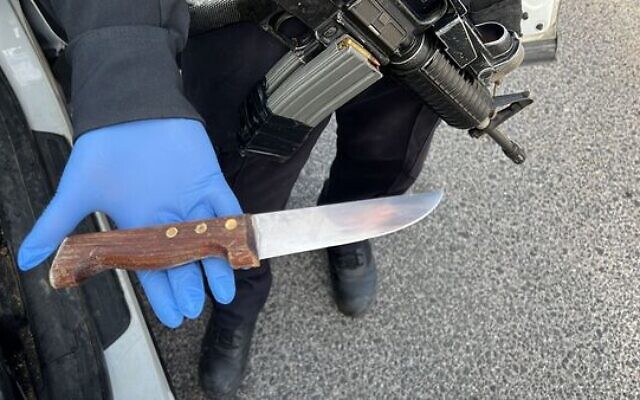 A knife that the Israeli military says was used in an attempted stabbing attack at the Gitai Avishar Junction in the northern West Bank on December 31, 2021. (Israel Defense Forces)	A Palestinian man attempted to carry out a stabbing attack in the northern West Bank on Friday morning but was shot dead by troops at the scene, the military said.	The Israel Defense Forces said it had launched a manhunt to find the car that drove the assailant to the scene.According to the military, the attempted attack took place at the Gitai Avishar Junction, just outside the Ariel settlement in the northern West Bank.	“A Palestinian car drove near a military post at the Gitai Avishar Junction… A terrorist got out of the car with a knife in his hand and ran toward the bus stop in which there were civilians and soldiers,” the military said.	“IDF troops opened fire at the terrorist, killing him,” it said.	Photographs from the scene showed the alleged assailant on the ground next to a bus stop full of soldiers. He was taken to Petah Tikva’s Beilinson Medical Center in critical condition and was pronounced dead upon arrival.????صور … من مكان إطلاق قوات الاحتلال النار على شاب فلسطيني، قرب مفترق جيت بالضفة المحتلة pic.twitter.com/EstpCSqPyI— شمس نيوز SHMS NEWS (@shmsnews) December 31, 2021	Hours after setting up roadblocks in the area, the military announced the arrest of a suspect who was in the car that transported the assailant to the scene. 	An IDF statement said the suspect was unarmed and taken for questioning.	Recent weeks have seen a marked rise in violence by Palestinians against Israeli civilians and soldiers in the West Bank and Jerusalem, including a deadly shooting attack earlier this month.The IDF has deployed additional soldiers to the area in an effort to prevent further attacks. https://www.timesofisrael.com/idf-palestinian-man-attempts-stabbing-attack-in-northern-west-bank-is-shot/ p[Just how stupid is this “PA” fellow if he goes after Israelis at a bus stop armed only with a knife when all the soldiers are armed and trained to stop this kind of stupidity. No wonder the “PA” and islamics are centuries behind. – rd b]Settlers riot during demolition at West Bank outpost, 3 cops and several youths hurtClashes take place at Kumi Ori, near Yitzhar; police say rioters hurled rocks and burned tires; IDF chief condemns violence toward officersBy TOI staff Today, 2:33 pmUpdated at 3:54 pm 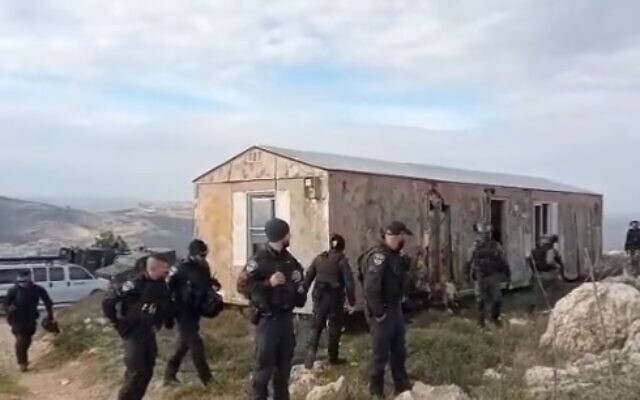 Security forces at the Kumi Ori outpost in the northern West Bank, December 31, 2021 (video screenshot)	Settlers rioted Friday during the demolition of an illegally constructed building in a West Bank outpost, injuring three officers, police said. Several settlers were also wounded.	Security forces arrived at Kumi Ori, an illegal outpost near Yitzhar in the northern West Bank, to bring down a caravan erected there in recent days.	“Forces encountered dozens of rioters who hurled rocks at the forces and their vehicles, blocked roads by burning tires and even hurled burning tires at forces,” police said in a statement.	Three police officers were lightly wounded in the unrest. Officers employed riot dispersal measures against the rioters, police added. Several vehicles in the service of police were also damaged.	Several settler youths were hurt. Photos on social media showed injuries that appeared to have been caused by rubber bullets.	Military chief Aviv Kohavi condemned the violence toward the officers, in a statement released by the Israel Defense Forces. “Violence against security forces is criminal behavior, which requires quick enforcement to the full extent of the law,” the statement said.	Magen David Adom said paramedics treated a man aged around 20 who was moderately injured in the riot. He was taken to a hospital. Settlers said he was hit by a rubber bullet in the chest.	The head of the far-right Religious Zionism party lambasted police for treating the settlers “as though they were enemies,” adding, “We will not forget and we will not forgive.”וקמפיין אלימות המתנחלים עובד מצויין. ירי כדורי ספוג על המתיישבים שמבקשים למחות נגד ההרס כאילו היו אויבים.היי, אבל @Ayelet__Shaked העבירה כמה מליונים למועצות ביו"ש אז אפשר למחוא לה כפיים…לא נשכח ולא נסלח. pic.twitter.com/nb3XxzCV5h— בצלאל סמוטריץ' (@bezalelsm) December 31, 2021	The forces eventually demolished the structure. 	Yitzhar and the surrounding illegal outposts have been the scene of frequent clashes between security forces and settlers.ובזמן שכוחות הביטחון מתמודדים עם הטרור הפלסטיני שמרים ראש ביהודה ושומרון – כמה קילומטרים משם, עשרות מתנחלים מיידים אבנים ומבעירים צמיגים לעבר כוחות מג״ב והמנהל האזרחי שבאו לפנות קראוון במאחז ליד יצהר. הכוחות מגיבים באמצעים לפיזור הפגנות https://t.co/dBYjiZ7svt pic.twitter.com/8xlhwaV8mX— דורון קדוש | Doron Kadosh (@Doron_Kadosh) December 31, 2021	A closed military zone was put in place two years ago, following a string of violent attacks on Palestinians and police perpetrated by a number of young settlers from the area. תיעוד מגבעת קומי אורי ליד יצהר – צמיגים בוערים, קללות וגידופים לעבר כוחות הביטחון. 
אחד המתנחלים כבן 20 נפצע בינוני מכדור ספוג ופונה לבילינסון pic.twitter.com/4fxP61Pe2S— דורון קדוש | Doron Kadosh (@Doron_Kadosh) December 31, 2021https://www.timesofisrael.com/settlers-riot-during-demolition-at-west-bank-outpost-3-cops-and-several-youths-hurt/ This should have been expected  by the police because whenever the government tears down settlements you will get young nationalist pioneers who believe God gave the land to the Jewish people. -rdbMasked men abduct guard, steal cash and valuables from Tel Aviv vaultThieves hold security officer in complex’s basement while others break into dozens of safesBy TOI staff Today, 7:51 pm 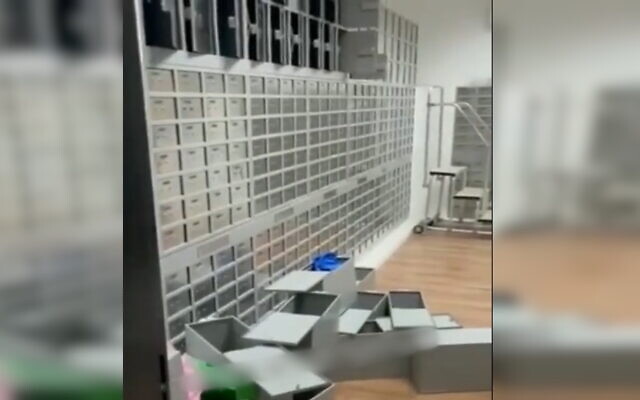 Safes inside the Ruthenium vault complex in Tel Aviv, after a break-in, on December 30, 2021. (Screenshot: Channel 13)	Masked men broke into a vault complex in Tel Aviv on Thursday night, briefly abducting the guard and stealing cash and valuables from dozens of safes.According to Hebrew-language media reports Friday, the masked robbers forced the security guard into the building’s basement and warned him: “Do not mess with us, we did not come to hurt you. Be quiet and you will stay alive. If you won’t be quiet, we will hurt you.”While one watched over the guard, the other robbers broke into dozens of safes and fled the scene with cash and valuables, reports said.Police are reportedly reviewing security camera footage from around the complex, but have no immediate suspects. So far, only the security guard has given testimony.According to Channel 12 news, the men apparently knew the compound and its security plans well, which made the robbery easier for them.The company operating the vault, Ruthenium, says on its website that it offers “safes in a luxurious room, secured with the highest level of security that currently exists in Israel.”תיעוד מחדר הכספות שנפרץ בתל אביב@daniel_elazar 
אנחנו עושים מאמץ גדול לאתר את בעלי הזכויות בצילומים.
השימוש ביצירות שבעל הזכויות בהן אינו ידוע או לא אותר נעשה לפי סעיף 27א ל"חוק זכויות יוצרים"
אם זיהיתם צילום ואתם בעלי הזכויות בו, יש לפנות ל-zcuyot@kan.org.il pic.twitter.com/cYPDDEZNM8— כאן חדשות (@kann_news) December 31, 2021There was no immediate official statement from police on the matter.  https://www.timesofisrael.com/masked-men-abduct-guard-steal-cash-and-valuables-from-tel-aviv-vault/ Expert warns avian flu to reach Sea of Galilee, posing danger to humansBut Health Ministry says tests have so far not found water to be polluted after flowing from Hula Lake Reserve, where 5,000 cranes have diedBy TOI staff Today, 7:15 pm 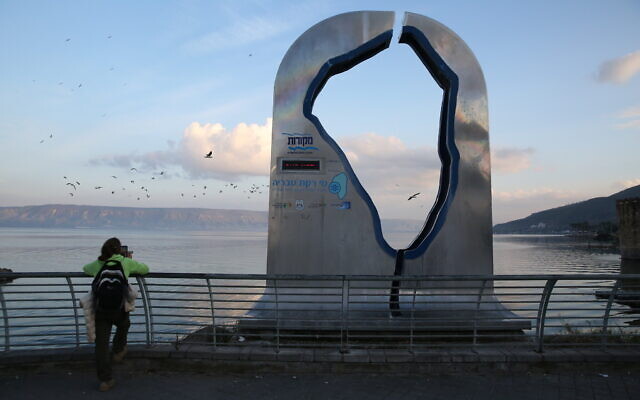 People visit a promenade in the city of Tiberias, next to the Sea of Galilee on January 30, 2020. (David Cohen/Flash90)An expert warned Thursday that the avian flu outbreak that has killed vast numbers of domestic and wildfowl in recent weeks in northern Israel will spread to the Sea of Galilee.Professor Moshe Gofen, former head of the Kinneret Limnological Laboratory, said the flow of water from the Hula Lake Reserve — where some 5,000 cranes died of the disease — to the Sea of ​​Galilee poses a danger to humans, according to the Kan public broadcaster.Gofen claimed there was no way of stopping the lake’s waters from becoming polluted and called to warn the general public, as the Agriculture Ministry said it was concerned about the virus infecting humans.But the Water Authority and the Health Ministry said that tests have so far not found the water in the Sea of ​​Galilee and the Jordan River to be contaminated with the virus.“It is important to emphasize that infection of the bird flu can occur in close contact with infected birds and their secretions. However, the possibility of humans being infected is low,” the government agencies said in a joint statement.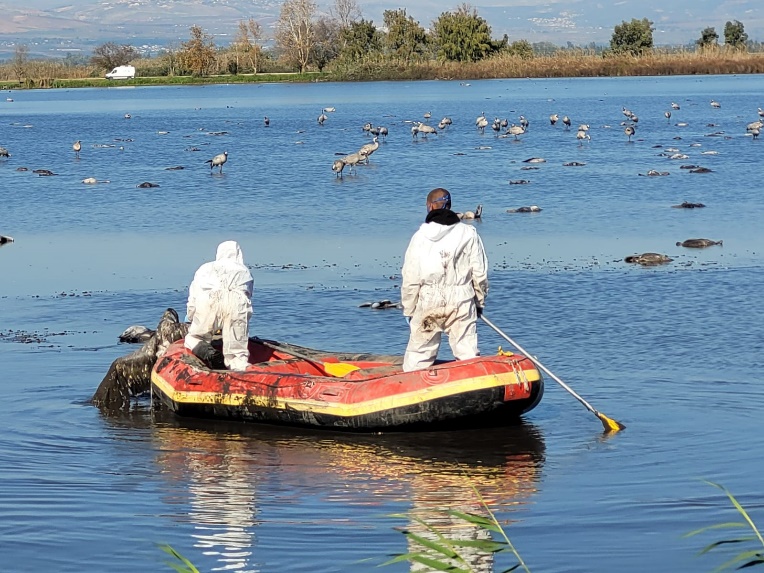 It added that there has been no recorded case of a human being infected with the bird flu from water or food.Gathering the carcasses of wild cranes killed by avian flu at the Hula Lake Nature Reserve in northern Israel, December 27. (Hadas Kahaner, Israel Nature and Parks Authority)The H5N1 virus outbreak began in the Hula Valley and the community of Margaliot in the upper Galilee, next to the Lebanese border.In Margaliot, more than half a million egg-laying chickens have died or been culled. All the poultry sheds are infected and have been sealed off by inspectors.The public was advised to make sure to thoroughly cook eggs and other chicken products to kill any viruses or bacteria.Agriculture Minister Oded Forer said he had allowed untaxed imports of eggs and that there would not be a shortage.The Agriculture Ministry has not yet managed to pinpoint how the highly contagious viral disease H5N1 got into the Hula reserve, which attracts tens of thousands of cranes during the spring and summer migration seasons, particularly as food is distributed there to keep the birds away from commercial crop fields.
	The danger of the bird flu outbreak jumping to humans is a serious source of concern, top epidemiologist Prof. Amnon Lahad told The Times of Israel on Wednesday.
	“The widespread nature of the avian flu is very concerning, especially given that it is infecting chickens and not just wild birds. It’s made the move from wildlife to stock animals, and I’m hoping it won’t make the next step to humans,” he said.
	Most bird flu strains don’t infect humans. However, four strains have caused concern: H5N1 since 1997, H7N9 since 2013, H5N6 since 2014 and H5N8 since 2016.
	The first outbreak this fall was at Moshav Nahalal in the Jezreel Valley, according to a notice sent out to poultry breeders on October 18 by the ministry’s veterinary service. Noting that avian flu was sometimes carried by wild birds — Israel sits on the annual migration route between Europe, Asia, and Africa — it called for the immediate transfer of all organic, free-range, and other outdoor chickens to closed facilities.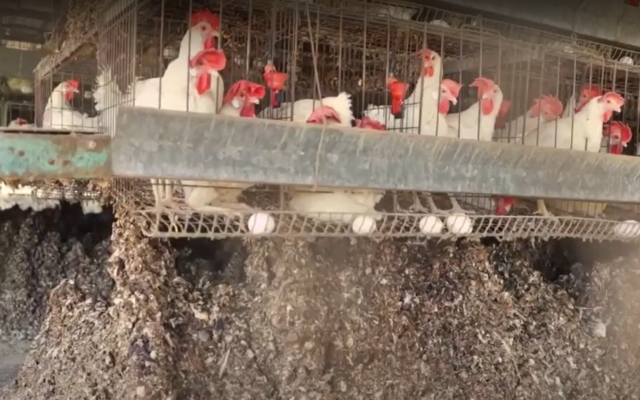 Filthy conditions at a northern Israeli egg farm, where chickens live in cages above piles of their own excrement. (Screenshot)By November 3, the virus was also found at Kibbutz Maayan Zvi, near Zichron Yaakov, and as of November 21, it had spread to a duck farm in Kfar Baruch in the Jezreel Valley and a turkey farm in Ein Zurim, south of Kiryat Malachi in southern Israel.Authorities have said the outbreak among chickens is partially due to farmers using primitive coops, unsanitary conditions and poor monitoring or reporting by farmers in Margaliot.The farmers are up in arms over proposals to remove quotas for egg production and to open the industry up to local and international competition.Environmental Protection Minister Tamar Zandberg called the outbreak “the worst blow to wildlife in the country’s history,” and Prime Minister Naftali Bennett has discussed the outbreak with top security officials.  https://www.timesofisrael.com/expert-warns-avian-flu-to-reach-sea-of-galilee-may-pose-danger-to-humans/ [The maintenance of reasonable conditions for animals is a must within the tenets of Judaism and for there to be such poor conditions is actually rather surprising. – rdb]Jerusalem resident charged with aiding Hezbollah terror groupAhmad Zahra accused of initiating contact with organization and offering to assist its efforts against Israel, was given encryption software and various tasks over the yearsBy TOI staff Today, 1:18 pm 	Prosecutors filed an indictment in Jerusalem’s District Court on Friday against a resident of the city, accusing him of aiding the Hezbollah terror group. Ahmad Zahra, 32, is charged with contact with a foreign agent and providing information to the enemy in order to harm state security.	Prosecutors say Zahra contacted a man in Lebanon nine years ago and told him he wanted to make contact with Hezbollah in order to work for it inside Israel. They say he was given encrypting software by the organization for the purpose of exchanging messages.	Throughout the years Zahra was in contact with his handlers on various occasions, they said. He was given various tasks, including providing the terror group information on the goings-on in the capital, and Palestinian unrest there.	Zahra is also accused of photographing satellite dishes he believed were a strategic site and sending the pictures to Hezbollah.Prosecutors said that at a certain point contacts stopped for several years, but were renewed this past year. During his honeymoon in Turkey, they said, Zahra received funds and a cellphone with encryption technology to allow him to once again contact handlers, which he did upon his return to Israel.
	Zahra was arrested before he could carry out further missions.
	Earlier this month an Arab Israeli woman was convicted of spying for Hezbollah and was sentenced to 2.5 years in jail after photographing various strategic sites for the group, including Iron Dome batteries and military bases.
	Mai-Bat Masarwa was found to have sent photos to a Hezbollah agent who contacted her online, including pictures of bases, guard posts, military vehicles and more. Masarwa has confessed to the actions, but claimed she believed she was in touch with a Lebanese reporter, not a Hezbollah man.
	And in July another woman, Yasmin Jaber, a resident of the Old City of Jerusalem, was sentenced to 2.5 years in prison for working to recruit Israelis and Palestinians to carry out terror attacks on behalf of the terror group.
	Jaber, who worked at the time for the National Library of Israel on the campus of the Hebrew University in Jerusalem, was arrested last August after an extensive Shin Bet security service investigation.
	She was convicted under a plea bargain of contacting an enemy agent, being a member of a terrorist organization illegally traveling abroad, and possessing an article for the purpose of terror. https://www.timesofisrael.com/jerusalem-resident-charged-with-aiding-hezbollah-terror-group/ [That should be a hanging offence but in Israel it won’t be. – rdb]Reducing food waste in Israel requires national effort, year-end report saysAccording to Leket report, estimated cost of food waste in 2020 in Israel stood at $6 billion, with a total of 2.5 million tons food, of which about half could have been saved, were thrown awayThe Media Line, Ynet | Published: 12.31.21, 13:53 	Israelis waste enormous amounts of food every year and reducing those figures requires a national effort, said a year-end report by the country’s leading food rescue organization. The annual National Food Waste and Rescue Report for 2020, released earlier this week, was written by Leket Israel in partnership with the Environmental Protection Ministry.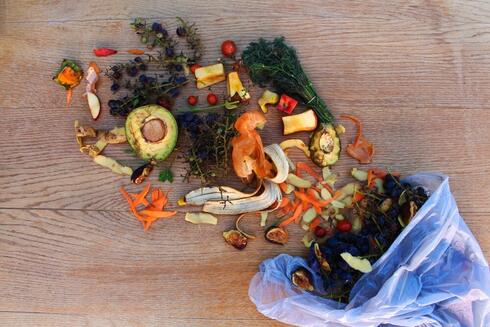 Illustration of food waste (Photo: Shutterstock)	The consequences of the massive food waste are wide-ranging, according to the findings. From affecting climate change to the cost of living, there is no doubt that change is needed fast. The reduction of food waste is beneficial for the environment and the economy, while also benefiting society by reducing poverty and inequality.	The report says the estimated cost of food waste in Israel in 2020 stood at about $6 billion, and a total of 2.5 tons of food, of which about half could have been saved, were thrown away. 	Israel is not unique in its food waste tendencies. Most developed countries are wasting food on the same scale. The United Nations Food and Agriculture Organization (FAO) estimates a staggering one-third of the world’s food production is wasted annually.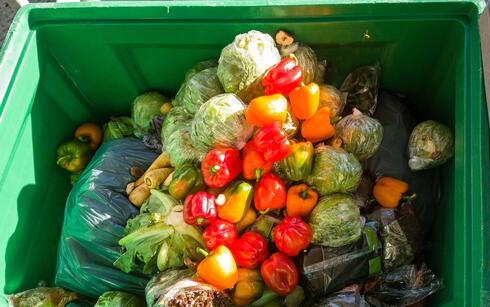 Big amounts of food thrown into the garbage (Photo: shutterstock)	Food is wasted throughout the stages of production, from growing crops to their sale in supermarkets. And it is not only the private consumer who is throwing out expired cheese that could still be eaten or the less appealing, aging cucumber.	Israel’s food expenditure rate is considered relatively high among the countries of the Organization for Economic Cooperation and Development (OECD), with families spending 17% to 20% of the consumption basket on food. In addition, Israel has one of the highest poverty rates in the OECD, making food security a major issue and food waste a problem that needs to be addressed.	“Food insecurity in Israel has increased, so there are populations which suffer a shortage,” Gidi Kroch, CEO of Leket Israel, said. “The amount of waste is unimaginable, there is no room for such waste. We are throwing away twice the amount of food of what is needed in order to bridge this gap.”	Food waste also has a major impact on the environment. The cost of producing excess amounts of food which is wasted in the end is estimated at over $1 million. The land is required to grow and store crops, precious square miles that the country needs in order to deal with a major housing crisis. The equivalent of 56 Olympic-size pools of water is wasted every year by a country that has an arid climate and deals with drought every few years. Landfills for the waste pollute the soil and also emit gasses that pollute the air, including harmful methane gas. The crops also waste precious land that could be used for parks, open areas, or new apartments.	Food production plays a major role in the rate of growth of greenhouse gas emissions, which the world is aiming to reduce. Reducing food waste is one of the UN Sustainable Development Goals (SDG) and this waste is seen as responsible for approximately 10% of global greenhouse gas emissions.	“It all adds up to the excess use of energy, use of land, and waste of natural resources,” said Kroch. This all contributes to rising temperatures around the world. The collective effort to limit global temperature rise was the main focus of the recent Glasgow Climate Change Conference.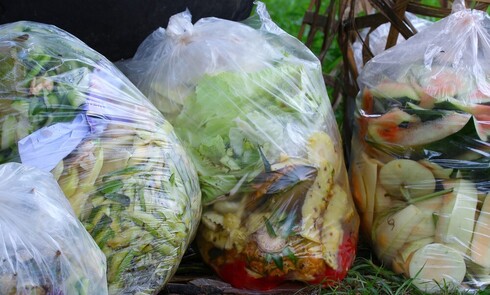 Food waste  (Photo: shutterstock)	The complexity of food waste and rescue has Kroch, and others, calling for a major governmental plan to tackle the matter.	“There is no national, comprehensive plan, there is no plan that directly deals with saving food,” Kroch said “This is an urgent, strategic matter at a national level.” Food rescue needs to be a national policy and the solution needs to be an integrated one, according to experts.	“This hasn’t been defined by the state as a national crisis that has to be dealt with urgently,” Professor Ofira Ayalon, an expert on environmental and waste management policy at the University of Haifa, said. “There is a wide range of possibilities with regulatory and informative tools that can be used.”	“The report clearly shows the problem is only worsening every year, there is no improvement in any part of the supply chain,” she said.	Founded in 2003, Leket has been at the forefront of rescuing surplus food in Israel. Along with other non-government organizations trying to prevent waste, it is dependent on philanthropists and gets no state funding.	“When the government doesn’t invest money, this means the state isn’t really interested in the matter,” said Kroch. “This is very grave. I cannot save all that can be saved, we need government support.”	“There is increasing interest, but I am not sure how much they are willing to do,” he added. “A lot of money is needed and I do not see it being prioritized at this point in time.”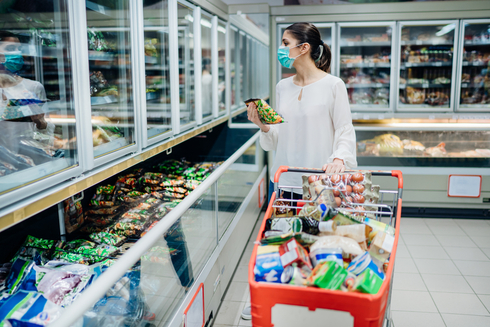 Leket offers workshops that aim to teach people how to choose products (Photo: Shutterstock)		Food waste is a multifaceted problem that cannot be dealt with only by the Environmental Protection Ministry.		“This is not only their territory,” Ayalon said. “For years, the ministry has been unsuccessful in dealing with waste and for the last two decades has not managed to make a substantial or radical change in the matter.”		Ayalon is critical of the ministry, saying that while it has been a partner in writing the reports, there has been no substantive action.	“They do not have a working plan and have not been active in the legislature,” she said. “Reports don’t create policy and there is no policy.” There has been legislation to tackle certain aspects of food waste, but the problem is far from being solved, as the latest report shows.	Leket deals with rescuing fresh agricultural produce. It also offers nutrition and consumption workshops that aim to teach people how to choose products and how to consume them for longer.	With climate change increasingly on the agenda, there is more openness to address the problem of food waste. “People are thirsty for information and want to know how they can help, even on an individual level. But there is no leadership on these issues and this is visibly lacking,” said Kroch.	“There are so many things to do,” said Ayalon. “There is legislation, incentives, sanctions, taxation on individual waste – it is very complex.”	Calls for a single body to concentrate on a national effort have yet to be heeded. Israel’s innovative tech sector could play a major role in the effort. Educating the public to consume and waste less also is important. But for all of this to happen, a decision to tackle food waste on a national level needs to be made. Israel is not there yet, experts say.	For now, the actions, or lack of action, by the government gives little hope that next year’s Leket report will show any improvement. https://www.ynetnews.com/magazine/article/b1eqnesjf  [What is really unfortunate is that at the present time there are multiple factors which indicated that we are in for a very bad time in food production. We also have a competitor named China that is stoking up on grains and various food items because they are acting proactively, just as Joseph advised Pharoah to prepare for lean years. The US is frittering everything away just to destroy the country. Every country has a major problem with food supply but they just assume there has always been and always will be. Obviously most of those who went through the depression and the dust bowl years have passed on and the ‘generation of plenty’  aka the disposable genration is all that survives – rdb]Israel, US sign deal for 12 helicopters and refueling aircraftWith a range of 11,830 km and the capacity to carry 207,000 pounds of fuel, the KC-46 can refuel over 64 different types of aircraft and allow dozens of jets to remain airborne for up to 12 hoursBy ANNA AHRONHEIM Published: DECEMBER 31, 2021 09:34 Updated: DECEMBER 31, 2021 10:53 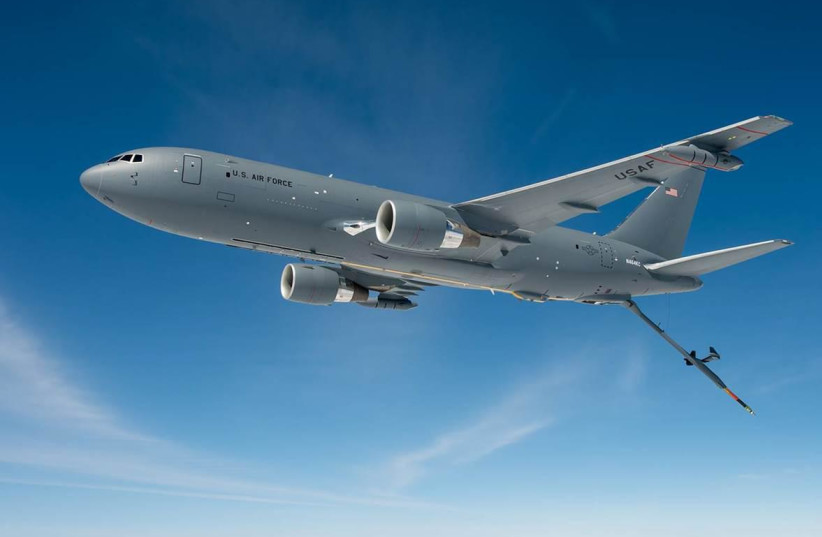 The KC-46 refueler (photo credit: BOEING)	Israel’s Defense Ministry has signed an agreement with the US government to acquire 12 Lockheed Martin CH-53K helicopters and two additional Boeing KC-46 refueling aircraft.	The  US Defense Department’s Procurement Delegation signed the letters of acceptance (LOAs) with Israel on Thursday evening to replace the Israel Air Force’s CH-53 Yasur heavy-lift helicopters and Ra’am (Boeing 707) tanker aircraft that are required for long-range missions.	"These procurement agreements are significant milestones in the IDF’s force buildup processes,” said Defense Minister Benny Gantz. “We continue to strengthen our capabilities and to change and adapt our Air Force to face future challenges both near and far.”	The deal regarding the helicopters is estimated at USD $2 billion with the first expected to arrive in Israel throughout 2026 and the option to procure an additional six helicopters. The agreement was signed with the US Navy by the head of the Defense Ministry Mission to the US Brig.-Gen. (ret.) Michel Ben Baruch. 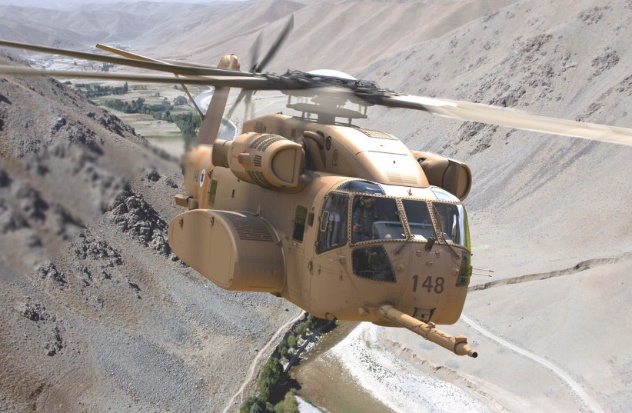 	Israel announced last February that it would purchase one squadron of CH-53K over Boeing’s CH-47 to replace its fleet of Yasur helicopters at Tel Nof Air Base. First used by the IAF in 1969, the Yasur is the air force’s primary helicopter used to transport soldiers and equipment and has taken part in a wide variety of missions, including secret operations as well as search and rescue missions.A CH-53K helicopter (credit: LOCKHEED MARTIN)	Joshua (Shiki) Shani, chief executive, Lockheed Martin Israel, said that the company “remains committed to supporting the Israeli Air Force and providing them with the premier heavy-lift helicopter for their critical missions, which will help strengthen Israel’s national security for decades to come. We are confident that the CH-53K helicopter, designed and built by Lockheed Martin, is the most capable, efficient, and reliable solution to meet the needs of the IAF.”	Another agreement worth approximately $1.1 billion, was signed for the procurement of an additional two Boeing KC-46 refueling aircraft, to add to the two already purchased.	The US State Department approved the possible sale of up to eight KC-46 tanker aircraft and related equipment to Israel last March, marking the first time that Washington has allowed Jerusalem to buy new tankers. Two weeks ago Washington denied Jerusalem’s request to expedite the delivery of two KC-46 refueling jets.	The platform will be adapted to meet the IAF’s operational requirements and Israeli systems will be integrated into aircraft. 	Israel’s fleet of Ram planes, the number of which remains confidential, are former civilian aircraft adapted for military uses such as aerial refueling for fighter jets, as well as its fleet of transport aircraft. 	The new KC-46 tankers can refuel jets with 1,200 gallons of fuel per minute by its fly-by-wire 55-foot refueling boom.  It also can have wing air refueling pods allowing three jets to be refueled at once within three to four minutes. 	With a range of 11,830 km with the capacity to unload some 207,000 pounds of fuel, the KC-46 can refuel over 64 different types of aircraft and would allow dozens of jets to remain airborne for up to 12 hours at a range of 11,000 kilometers.	“The procurement of these platforms is part of a large-scale program undertaken by the Ministry of Defense together with the IDF over the last year and a half, with the aim of strengthening the IDF’s capabilities, force buildup, and preparedness to face existing and future threats,” the ministry said in a statement. “The procurement plans include the purchase of a new fleet of F35 aircraft, refueling aircraft, CH-53K helicopters, advanced air munition, air defense systems, new marine, and land platforms as well as cyber systems.” https://www.jpost.com/breaking-news/article-690271 [So just how far are Iran’s nuclear facilities from the Israeli bases? The distance To Tehran From Jerusalem is: 968 miles / 1557.84 km / 841.17 nautical miles Tehran – Jerusalem. HUMMMM it seems that this should help make an action on a nuclear site much more feasible. – rdb]COVID cases surge across globe but deaths dropAverage number of new infections per day passes 1 million mark as some 30 countries see record morbidity figuresBy AFP Today, 9:16 pm 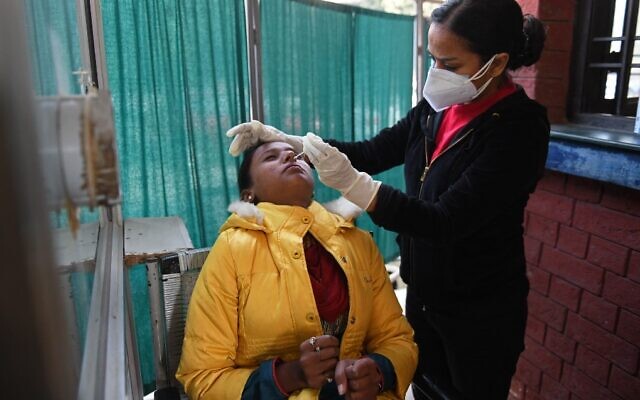 A health worker collects a nasal swab sample from a woman to test for COVID-19 at a hospital in Amritsar on December 31, 2021. (Narinder Nanu/AFP)	PARIS — The number of COVID-19 cases spiraled by more than a half across the world this week, while pandemic-linked deaths dropped nine percent.	Here is the global state of play from an AFP database:1.1 million daily casesThe average number of new daily coronavirus cases passed the symbolic one million mark to 1.18 million, a 57 percent increase over the week before.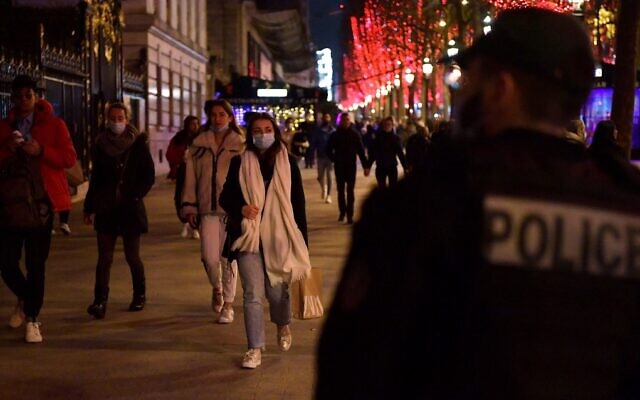 	The Europe region accounted for 54 percent of the cases, recording 4,490,612 over the week. The United States and Canada zone provided another 32 percent, with 2,636,831 cases.	The confirmed cases only reflect a fraction of the actual number of infections, with varying counting practices and levels of testing in different countries.French police officers patrol the Champs-Elysees Avenue in Paris to check compliance with the face mask mandate aimed at preventing the spread of COVID-19, on December 31, 2021. (Julien De Rosa/AFP)Flare-ups in Latin America, Oceania	The main flare-ups at a regional level took place in Oceania and Latin America and the Caribbean, where they more than doubled — by 157 percent and 138 percent, respectively.	There was also a big increase of 92 percent in cases in the United States/Canada zone. The number of infections increased in Europe by 47 percent and in the Middle East by 37 percent. Cases in Africa, where the highly contagious Omicron variant was first detected, increased by just eight percent.	Asia bucked the world trend with its infection numbers down two percent.Record cases	Some 30 countries from all corners of the world struck record weekly infection rates.	They include the countries with the highest number of infections per person, led by Denmark with 1,907 cases per 100,000 inhabitants, Ireland (1,784), Cyprus (1,497), the United Kingdom (1,441) and France (1,260).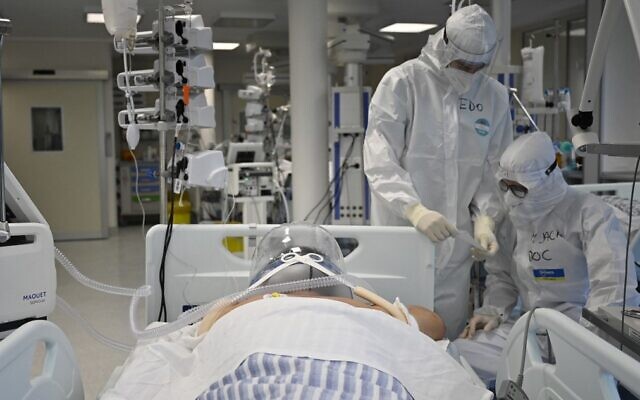 Hospital workers treat a patient at a COVID-19 intensive care unit at the Institute of Clinical Cardiology in Rome, on December 30, 2021. (Alberto Pizzoli/AFP)Deaths down	At a global level the number of COVID-linked deaths dropped nine percent to 6,330 on average per day.	Europe accounted for more than half, or 53 percent of the deaths, with 23,324 people succumbing over the past week. The United States and Canada made up 24 percent, or 10,433, of the fatalities.	The countries reporting the highest death rates in proportion to their population were Trinidad and Tobago with 12.08 deaths per 100,000 inhabitants, Georgia (11.76), Hungary (8.25), Poland (7.85) and Croatia (7.65). https://www.timesofisrael.com/covid-cases-surge-across-globe-but-deaths-drop/ World begins to ring in New Year as Omicron mutes festivitiesPacific nations the first to usher in 2022 amid hope the COVID pandemic will ease in the upcoming year By Nick Perry Today, 4:28 pm 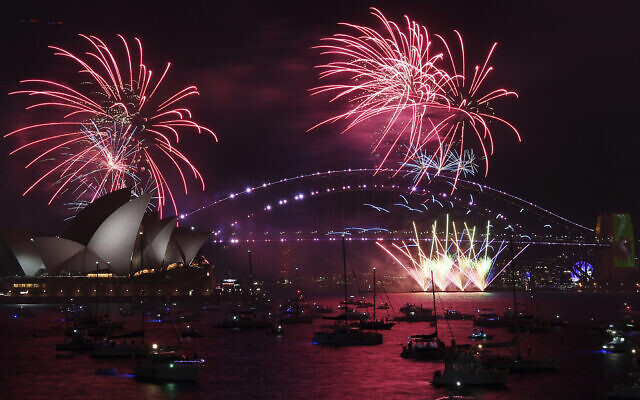 Fireworks explode over the Sydney Opera House and Harbor Bridge as New Year's Eve celebrations begin in Sydney, December 31, 2021. (Dean Lewins/AAP Image via AP)	WELLINGTON, New Zealand (AP) — Good riddance to 2021. Let 2022 bring fresh hope.	That was a common sentiment as people around the world began welcoming in the new year.	In many places, New Year’s Eve celebrations were muted or canceled for the second straight year due to a surge of coronavirus infections, this time driven by the highly contagious Omicron variant.	Even before Omicron hit, many people were happy to say goodbye to a second grinding year of the pandemic.	But so far, at least, the Omicron surge hasn’t resulted in the same levels of hospitalizations and deaths as previous outbreaks — especially among vaccinated people — offering a glimmer of hope for 2022.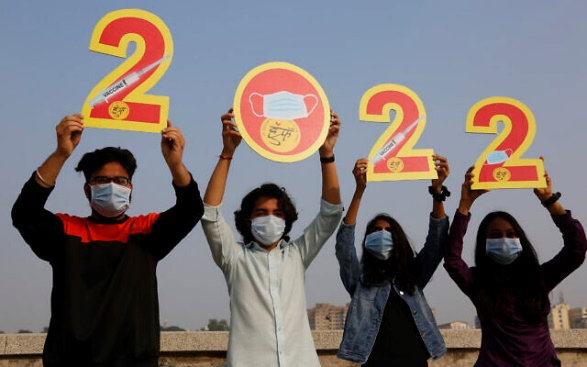 	Australia went ahead with its celebrations despite an explosion in virus cases. Thousands of fireworks lit up the sky over Sydney’s Harbor Bridge and Opera House at midnight in a spectacular display.Indians, wearing face masks to help curb the spread of the coronavirus, hold the cutouts to welcome 2022 on New Year’s Eve in Ahmedabad, India, December 31, 2021. (AP Photo/Ajit Solanki)	Hours before the celebrations began, Australian health authorities reported a record 32,000 new virus cases, many of them in Sydney. Because of the surge, crowds were far smaller than in pre-pandemic years, when as many as 1 million revelers would crowd inner Sydney.	Neighboring New Zealand had earlier opted for a more low-key approach, replacing its fireworks show in Auckland with a lights display projected onto landmarks including the Sky Tower and Harbor Bridge.	While there hasn’t yet been any community spread of Omicron in New Zealand, authorities still wanted to discourage crowds gathering.	Because of where the international date line sits, countries in Asia and the Pacific region are among the first to usher in each new year.	In Japan, writer Naoki Matsuzawa said he would spend the next few days cooking and delivering food to the elderly because some stores would be closed. He said vaccinations had made people less anxious about the pandemic, despite the new variant.	“A numbness has set in, and we are no longer overly afraid,” said Matsuzawa, who lives in Yokohama, southwest of Tokyo. “Some of us are starting to take for granted that it won’t happen to me.”	Like many other people, Matsuzawa hopes that life will improve in 2022.	“I hope the restrictions can disappear,” he said.	Across Japan, many people planned to take new year trips to spend time with their families. On New Year’s Eve, people thronged temples and shrines, most of them wearing masks.	Some appeared to be shrugging off virus fears, however, by dining and drinking raucously in downtown Tokyo and flocking to shops, celebrating not only the holidays but a sense of exhilaration over being freed from recent virus restrictions.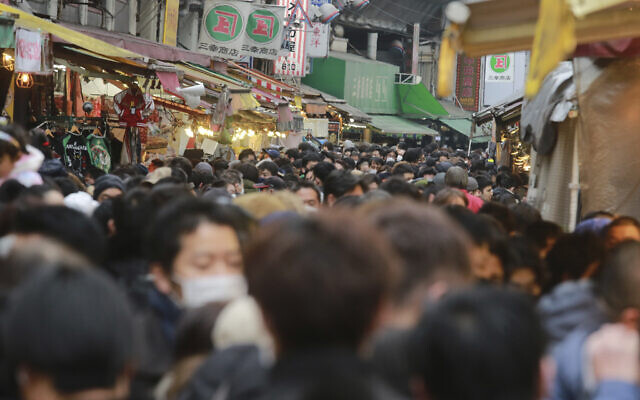 People wearing face masks to protect against the coronavirus walk on a street for their year-end shopping in Tokyo, December 31, 2021. (AP Photo/Koji Sasahara)	In South Korea’s capital, Seoul, the annual New Year’s Eve bell-ringing ceremony was canceled for the second straight year due to a surge in cases.	Officials said a pre-recorded video of this year’s bell-ringing ceremony would instead be broadcast online and on television. The ceremony had previously drawn tens of thousands of people. Last year’s cancellation was the first since the ceremony began in 1953.	South Korean authorities also planned to close many beaches and other tourist attractions along the east coast, which usually swarm with people hoping to catch the year’s first sunrise. On Friday, South Korea said it will extend tough distancing rules for another two weeks.	In India, millions of people were planning to ring in the new year from their homes, with nighttime curfews and other restrictions taking the fizz out of celebrations in large cities including New Delhi and Mumbai.Authorities have imposed restrictions to keep revelers away from restaurants, hotels, beaches and bars amid a surge in cases fueled by Omicron.But some places, including Goa, a tourist paradise, and Hyderabad, an information technology hub, have been spared from night curfews thanks to smaller numbers of infections, although other restrictions still apply.	Many Indonesians were also forgoing their usual festivities for a quieter evening at home, after the government banned many New Year’s Eve celebrations. In Jakarta, fireworks displays, parades and other large gatherings were prohibited, while restaurants and malls were allowed to remain open but with curfews imposed.	Vietnam also canceled fireworks shows and celebrations. In Hanoi, authorities closed off central streets, while in Ho Chi Minh City, audiences were banned from watching live countdown performances, which instead were to be shown on social media.	In Hong Kong, about 3,000 people planned to attend a New Year’s Eve concert featuring local celebrities including boy band Mirror. The concert will be the first big New Year’s Eve event held since 2018, after events were canceled in 2019 due to political strife and last year because of the pandemic.In mainland China, the Shanghai government canceled events including an annual light show along the Huangpu River in the city center that usually draws hundreds of thousands of spectators.	There were no plans for public festivities in Beijing, where popular temples have been closed or had limited access since mid-December. The government has called on people to avoid leaving the Chinese capital if possible and requires tests for travelers arriving from areas where there are infections.	Popular temples in the eastern Chinese cities of Nanjing, Hangzhou and other major cities canceled traditional New Year’s Eve “lucky bell-ringing” ceremonies and asked the public to stay away.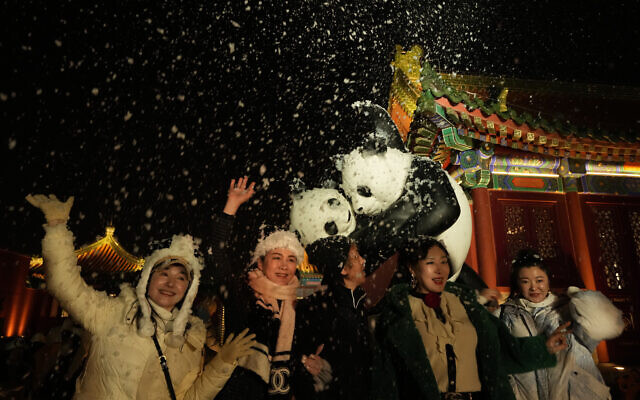 Attendees at an event that coincided with the New Year Eve cheer as fake snow from a foam machine is blown overhead in Beijing, China, December 31, 2021. (AP Photo/Ng Han Guan)	But in Thailand, authorities were allowing New Year’s Eve parties and fireworks displays to continue, albeit with strict safety measures. They were hoping to slow the spread of the Omicron variant while also softening the blow to the country’s battered tourism sector. New Year’s Eve prayers, which are usually held in Buddhist temples around Thailand, will be held online instead.	In the Philippines, a powerful typhoon two weeks ago wiped out basic necessities for tens of thousands of people ahead of New Year’s Eve. More than 400 were killed by Typhoon Rai and at least 82 remain missing. Half a million homes were damaged or destroyed.	Leahmer Singson, a 17-year-old mother, lost her home to a fire last month, and then the typhoon blew away her temporary wooden shack in Cebu city. She will welcome the new year with her husband, who works in a glass and aluminum factory, and her 1-year-old baby in a ramshackle tent in a coastal clearing where hundreds of other families erected small tents from debris, rice sacks and tarpaulins to shield themselves from the rain and sun.	Asked what she wants for the new year, Singson had a simple wish: “I hope we won’t get sick.” https://www.timesofisrael.com/world-begins-to-ring-in-new-year-as-omicron-mutes-festivities/ On final day of 2021, another Arab killing brings year’s death toll to 126Man shot dead in Umm al-Fahm in week’s fourth murder in a community plagued by violent crimeBy TOI staff Today, 11:36 amUpdated at 5:00 pm 	A man was shot dead in the town of Umm al-Fahm Friday, the latest addition to 2021’s record Arab death toll from violence on the final day of the year.	The man was found shot in a vehicle in the parking lot of a health clinic. Paramedics rushed to the scene but were forced to declare him dead.	He was later identified as Mustafa Jabareen, 51. 	Police launched an investigation into the killing and were conducting searches in the area.	The Abraham Initiatives, which monitors and campaigns against violence in the Arab community, said that the killing brings the number of Arabs killed in Israel in 2021 as a result of violence and crime to 126, of which 62 were below the age of 30, and 16 of them were women.	Friday’s victim was the fourth suspected murder in the Arab community this week.	Arab communities have seen a surge in violence in recent years, driven mainly by organized crime.Arab Israelis blame the police, who they say have failed to crack down on powerful criminal organizations and largely ignore the violence, which includes family feuds, mafia turf wars, and violence against women. The community has also suffered from decades of neglect.	Police say criminals are often shielded by communities that are reluctant to cooperate with law enforcement.Prime Minister Naftali Bennett and Public Security Minister Omer Barlev have vowed to crack down on the violence. https://www.timesofisrael.com/on-final-day-of-2021-another-arab-killing-brings-death-toll-to-126/ France condemns Iranian rocket launch amid ‘progress’ at Vienna nuke talksParis says ‘regrettable’ blastoff is a violation of UN Security Council resolutions; Iran admits rocket failed to put payload into correct orbitBy TOI staff and AP Today, 9:07 pm 	France on Friday condemned Iran’s launch of a rocket the day before, amid negotiations in Vienna to revive a 2015 nuclear deal between world powers and the Islamic Republic.	“These activities are all the more regrettable as they come at a time when we are making progress in the nuclear negotiations in Vienna,” the French foreign ministry said.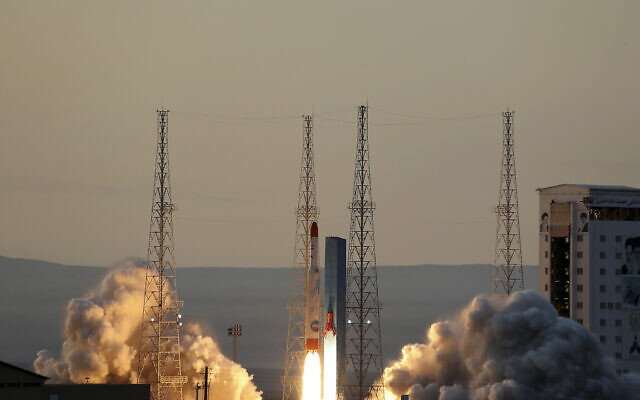 This photo released by the official website of the Iranian Defense Ministry on Dec. 30, 2021, shows the launching of Simorgh, or 'Phoenix,' rocket in an undisclosed location in Iran. (Iranian Defense Ministry via AP)	On Thursday, Iran said it launched a rocket with a satellite carrier bearing three devices into space. It was not clear when the launch happened or what devices the carrier brought with it.	France’s foreign ministry said the launch was in breach of UN Security Council resolutions, Reuters reported.	“We call on Iran not to launch further ballistic missiles designed to be capable of carrying nuclear weapons, including space launchers,” the ministry said.	Previous launches have drawn rebukes from the United States. The US military did not respond to requests for comment on Thursday’s announcement from Iran. The State Department, however, said it remains concerned by Iran’s space launches, which it asserts “pose a significant proliferation concern” in regards to Tehran’s ballistic missile program.	Ahmad Hosseini, an Iranian defense ministry spokesman, identified the rocket as a Simorgh, or “Phoenix,” rocket that sent up the three devices 470 kilometers (290 miles).	“The performance of the space center and the performance of the satellite carrier was done properly,” Hosseini was quoted as saying.	On Friday, Hosseini revealed that the rocket failed to put its three payloads into orbit after the rocket was unable to reach the required speed, according to the news agency.	“For a payload to enter orbit, it needs to reach speeds above 7,600 (metres per second). We reached 7,350,” he said in a documentary broadcast on state TV.	Iran’s civilian space program has suffered a series of setbacks in recent years, including fatal fires and a launchpad rocket explosion that drew the attention of former US president Donald Trump.	Iranian state media recently offered a list of upcoming planned satellite launches for the Islamic Republic’s civilian space program. Iran’s paramilitary Revolutionary Guard runs its own parallel program that successfully put a satellite into orbit last year. Hosseini described the launch announced Thursday as “initial,” indicating more are on the way.	Television aired footage of the white rocket emblazoned with the words, “Simorgh satellite carrier” and the slogan “We can” shooting into the morning sky from Iran’s Imam Khomeini Spaceport. A state TV reporter at a nearby desert site hailed the launch as “another achievement by Iranian scientists.”	The blast-offs have raised concerns in Washington about whether the technology used to launch satellites could advance Iran’s ballistic missile development. The United States says that such satellite launches defy a United Nations Security Council resolution calling on Iran to steer clear of any activity related to ballistic missiles capable of delivering nuclear weapons.	Space launch vehicles “incorporate technologies that are virtually identical to, and interchangeable with, those used in ballistic missiles, including longer-range systems,” the State Department said late Thursday. “The United States continues to use all its nonproliferation tools to prevent the further advancement of Iran’s missile programs and urges other countries to take steps to address Iran’s missile development activity.”	Iran, which long has said it does not seek nuclear weapons, maintains its satellite launches and rocket tests do not have a military component.	Announcing a rocket launch as diplomats struggle to restore Tehran’s atomic accord keeps with Tehran’s hard-line posture under President Ebrahim Raisi, a recently elected conservative cleric.	New Iranian demands in the nuclear talks have exasperated Western nations and heightened regional tensions as Tehran presses ahead with atomic advancements. Diplomats have repeatedly raised the alarm that time is running out to restore the accord, which collapsed three years ago when Trump unilaterally withdrew the US from the deal.MORE -  https://www.timesofisrael.com/france-condemns-iranian-rocket-launch-amid-progress-at-vienna-nuke-talks/ Xi names the ‘new heights’ China-Russia relations reached in 2021 31 Dec, 2021 21:05	The Chinese leader praised Beijing’s ‘win-win cooperation’ with Moscow on energy, trade, and space 	Chinese President Xi Jinping praised the bilateral relations with Russia in a New Year’s message to President Vladimir Putin, saying the two set new trade records and stepped up their game in the fields of energy and space.	Beijing remains committed to the long-standing friendship and “win-win cooperation” with Russia, the Chinese leader said in a New Year’s Eve message on Friday, as he congratulated Putin and the Russian people. He praised “all-round practical cooperation” between Russia and China and said that the trust between Moscow and Beijing only grew deeper in 2021.	This year has seen "bilateral trade volume reaching new heights and major strategic projects in the fields of energy, space ... accelerated," the Chinese leader said.	He also said that he looks forward to further working with Putin and “jointly lead the comprehensive strategic partnership of cooperation between China and Russia.” The two nations are guided by the common values of “peace, development, fairness and justice,” he said.	Xi argued that Moscow and Beijing would further contribute to a new type of international relations, building what he called the “shared future for humankind.”	Earlier, the Russian president offered his own praise of Russia’s cooperation with China in a telegram issued to numerous world leaders ahead of New Year’s celebrations. There, he also said he was sure Beijing would “ensure the successful organization of the Winter Olympics.”	His message was also welcomed by the Chinese Foreign Ministry. “China highly appreciates President Putin’s positive remarks on China-Russia relations and good wishes for the Beijing Winter Olympic Games,” the ministry’s spokesman, Zhao Lijian, told a news conference on Friday.	“The China-Russia friendship is unbreakable and our cooperation holds great promise,” he added. https://www.rt.com/russia/544928-beijing-moscow-cooperation-china-xi/ Fauci and WHO Director-General disagree on COVID booster programsWHO director criticized booster programs as countries struggle to get vaccinesBy Amy McGorry | Fox News Published 1 day ago	As the omicron variant surges throughout the United States, health officials are urging Americans to get their Covid booster vaccines when eligible. However, during press briefings last week, America’s top infectious disease specialist, Dr. Anthony Fauci, and the World Health Organization (Who) Director-General Dr. Tedros Adhanom Ghebreyesus do not appear to see eye to eye when it comes to booster vaccination programs during the fight against Covid. 	"No country can boost its way out of the pandemic," Dr. Tedros Adhanom Ghebreyesus said during the December 22nd briefing.  	The WHO Director-General criticized blanket COVID-19 booster programs that are being rolled out while other countries struggle to get vaccine supplies. Ghebreyesus said in the briefing that only half of WHO’s Member States have met the target of vaccinating 40 percent of their populations by the end of the year because of unequal distribution of global supply.	Ghebreyesus said that new variants of the virus could develop due to unequal access to vaccines, which could potentially extend the pandemic.  	"Blanket booster programs are likely to prolong the pandemic, rather than ending it, by diverting supply to countries that already have high levels of vaccination coverage, giving the virus more opportunity to spread and mutate," Ghebreyesus explained during the press briefing.  	However, the WHO website does recognize the benefits to the COVID -19 booster.	The health agency stated on its website that published data from several countries regarding vaccine effectiveness from a booster dose demonstrated an improvement in protection against infection; milder disease; as well as severe disease and death, although the organization noted the studies have limited follow-up time. 	Meanwhile, as cases surge in the U.S., CDC officials said last week in a White House Briefing that the omicron variant accounts for 73 percent of the positive cases in the U.S. In the midst of this surge, Director of the National Institute of Allergy and Infectious Diseases (NIAID), Dr. Anthony Fauci, urged the need for booster vaccinations in the states.   	"Why we emphasize the importance of booster shots — the anti-Omicron activity is about 20- to 40-fold higher in sera from boosted vaccines versus the peak in individuals who had a two-dose vaccine," Fauci said during the briefing last week. [Why risk a JAB when this is a milder form of the flu? – rdb]	Fauci also said that clinical data shows that the vaccine efficacy of asymptomatic infection of a two-dose mRNA vaccine wanes over time. Fauci explained during the briefing that despite this waning effect of the two doses, "there’s a moderate-to-high effectiveness — about 75 percent — seen in the early period after a booster dose — and very likely higher when it comes to hospitalization and severe disease."  [The shots are actually very useless because whatever amount of anti-viral effect you get is short lived and because it is only to a spike protein it may not be recognized in variant forms. The JAB doesn’t stop transmission nor does it stop the infection. – rdb]. 	Fauci reiterated what CDC officials said during the briefing, that prevention is a "multi-layered, comprehensive process, the hallmark of which is vaccination."  [That stupid jargon for they don’t know what they are doing. – rdb]	Dr. Aaron E. Glatt, an infectious disease specialist and a spokesperson for the Infectious Diseases Society of America, told Fox News "Clearly, boosters are extremely successful in preventing serious illness and mortality in patients 6 months post receiving their second mRNA vaccine dose. This will save lives and prevent hospitalizations and critical care stays.  	Glatt, who is also Chief, Infectious Diseases & Hospital Epidemiologist at Mount Sinai South Nassau in New York, also told Fox News, "At the same time, primary vaccination of all unvaccinated people remains a top priority as well. Both are crucial, and efforts to increase vaccine availability for all people are essential." According to the WHO about 20 percent of COVID-19 vaccine doses worldwide, are used daily for booster or additional dose vaccination.  To see if you are eligible for a booster vaccine you can go to the CDC website. https://www.foxnews.com/health/fauci-who-director-general-disagree-covid-booster-programs Dr. Robert Malone spends 3 hours with Joe Rogan after Twitter ban'If it's not OK for me to be part of the conversation ... who can be allowed?'By Art Moore Published December 31, 2021 at 6:02pm Joe Rogan interviews Dr. Robert Malone on Spotify's "The Joe Rogan Experience (Video screenshot)	In the wake of his banishment from Twitter, apparently for countering the government's accepted COVID-19 narrative, Dr. Robert Malone's highly anticipated interview with No. 1 podcaster Joe Rogan has been published.	The vaccine inventor who played a crucial role in the development of the mRNA technology behind the Pfizer and Moderna vaccines discussed the social media censorship early in the three-hour discussion on "The Joe Rogan Experience," published Friday by Spotify.	A recent interview with another leading critic of COVID vaccines and policies, Dr. Peter McCullough, was Rogan's biggest ever, drawing more than 40 million listeners to date.	Rogan – after hearing Malone's prominent role in vaccine development and distribution over the past 30 years, including his personal relationship with Dr. Anthony Fauci – observed that Twitter banned on Wednesday "one of the most qualified people in the world to talk about vaccines."	Malone said he's been contacted by lawyers who are looking at filing a lawsuit against the Big Tech giant."	If it's not OK for me to be part of the conversation, even though I'm pointing out scientific facts that may be inconvenient, who can be allowed?" Malone asked.	He mentioned the critics who call him a liar for his claim that he is the inventor of the mRNA technology used in the vaccines, "despite the patents" in his name.	"No one can dispute that I played a major role in this tech," he said. "And virtually all other voices that have that background have financial conflicts of interest.	"I think I'm the only one that doesn't," Malone added. "I'm not getting any money out of this."Hear Malone talk about Big Tech censorship:	Malone, who had more than half a million Twitter followers, told WND on Wednesday he had been permanently banned from the platform with no explanation.	"There is another example of the active, globally coordinated campaign to silence all dissent or discussion about the mismanagement of the COVID-19 outbreak, safety of the gene therapy-based vaccines, and the malfeasance of Pfizer, FDA, CDC, NIH and influential academics and academic journal editors in this matter," he wrote in an email to WND.	Along with his personal website, he has a Substack page and handles on other social media platforms:https://gab.com/RobertMaloneMD
https://gettr.com/user/rwmalonemd
https://www.linkedin.com/in/rwmalonemd/	Malone, in a video interview with WND on Dec. 20, said the new omicron variant could turn out to be "a Christmas present," serving as a natural vaccine because it appears to be more contagious than previous variants but with much milder symptoms, akin to the common cold.Dr. Robert W. Malone (Video screen capture)		Earlier this month, Malone issued a video statement explaining why more than 15,000 physicians and medical scientists around the world have signed a declaration that healthy children should not be vaccinated for COVID-19. He warned parents that the decision to inject their children is "irreversible," and they need to be aware of "the scientific facts about this genetic vaccine, which is based on the mRNA vaccine technology I created."	In an 80-minute video interview with WND last month, Malone explained why he opposes universal vaccination for the COVID-19 virus and why he's been willing to risk the reputation he's cultivated over three decades and weather the scorn of the government and health-care establishment.	He is assisting two major efforts, as WND reported, the grassroots Unity Project opposing vaccine mandates and the International Alliance of Physicians and Medical Scientists that was launched by the Global Covid Summit.	McCullough, in a video interview with WND last week, was asked his reaction to President Biden calling on "the purveyors of these lies and misinformation" about COVID vaccines and policies "to stop it." The president described as "immoral" their distribution of data on safe and effective early treatments along with reports of vaccine injuries from the Centers for Disease Control and Prevention website amid suppression of traditional scientific debate."Just like this interview today, I'm just giving Americans the data," he replied. "These are the published papers, and I cite them. So, I'm not giving misinformation. I'm not giving information. I'm just giving data, and that's for individuals, doctors, scientists and the public at large to interpret."Advertisement - story continues belowSee Malone's interview Dec. 2 interview with WND:https://www.wnd.com/2021/12/dr-robert-malone-spends-3-hours-joe-rogan-twitter-ban/ [G0 to the website to view/listen to the interviews. - rdb]EXCLUSIVE: Are we on the brink of OVER-vaccinating in the fight against Covid? Experts warn dishing out fourth jabs in spring may be unnecessary - and Omicron may be world's 'natural' vaccine that finally ends pandemicBy John Ely Senior Health Reporter For Mailonline Published: 08:09 EST, 31 December 2021 | Updated: 11:18 EST, 31 December 2021 The US, the UK and other major economies could be on the brink of over-vaccinating people in the fight against Covid, experts say.
	Israeli officials have already announced their intentions to embark on dishing out another round of booster jabs, meaning both the US and UK will eventually face pressure to follow suit even though both nations have insisted there are no plans to administer fourth doses yet.
	But scientists argue that rolling out vaccines every three-to-four months simply isn't 'doable' and may not even be necessary because of Omicron, which some believe will speed up the process of endemicity and consign days of sky-high hospitalization and death figures to history. 
	And they called for more data on dosing gaps between boosters before pressing ahead with plans to administer fourth jabs. Some experts claim the benefits of extra jabs are minimal because their primary purpose - preventing deaths and hospitalizations - has barely waned after a year and several Covid variants, effectively meaning boosters are adding to an already high base level immunity.   
	Professor Ian Jones, a virologist at the University of Reading, said descriptions of Omicron being a 'natural vaccine' were right.
	The logic behind the argument is that as Omicron is highly transmissible but milder than other variants, it can give an immunity boost without causing as much serious illness, with some data suggesting a combination of infection than vaccination providing the best type of immunity in the long-run. 
	On Thursday, the United States smashed another global COVID infection record when 647,067 new cases were reported, up 26 percent from the day before, when 512,533 new cases were reported, according to Johns Hopkins University data.
	In total, USA Today reports, the United States recorded 2.49 million cases within the past week, outpacing the country's previous record of 1.7 million new cases recorded in the one-week period from January 3 through January 9. Experts say the number of cases are rising so rapidly due to the spread of the highly-contagious Omicron variant, which the Centers for Disease Control and Prevention says accounts for anywhere from 40 to 70 per cent of the new cases in the US. A UK-based expert says the variant could spread with just a 'whiff of infected breath.'
	At the same time, however, the number of daily deaths have halved from 2,800 to 1,400 between Wednesday and Thursday. The drop comes after multiple studies showed that Omicron was likely to cause up to 80 per cent fewer hospitalizations than Delta, although scientists have cautioned that more data is needed, and say the sheer number of infections caused by the new variant could ultimately cause an additional spike in serious illness and death. MORE - https://www.dailymail.co.uk/news/article-10358555/Experts-warn-dishing-fourth-jabs-spring-pointless.html 
	Vets charge U.S. 'actively impeding' Afghanistan rescue efforts'It would be great if they would help us get them'By Art Moore Published December 30, 2021 at 8:08pm 	The State Department is "actively impeding" efforts by volunteer groups to rescue American allies stranded in Afghanistan under the Taliban regime, according to U.S. veterans.	National Review reported that as winter sets in and Afghanistan is on the brink of mass starvation, the efforts of dozens of private groups focused on trying to save people who typically don’t have the paperwork for a direct path into the U.S. have slowed to a crawl.	Leaders of some of those groups point a finger at the State Department, telling National Review the U.S. is doing little to help them rescue American allies. And in some cases, the State Department is actively blocking their efforts, they claim.	Meanwhile, as Afghanistan fades from the daily news, fundraising has become much harder, and some groups are draining their bank accounts to keep their efforts going.	"It's really demoralizing on the one hand, and it's infuriating on the other," said Jesse Jensen, a former Army Ranger.Jensen, a Republican congressional candidate in Washington, is co-founder of the civilian rescue group Task Force Argo.	He argued that the federal government made a promise to those who served the U.S. that "we will extricate you, we will provide you with an immigrant visa that you will be able to come to the United States and live."	"And we’re not honoring that," he said.	Jensen's group helped rescue more than 2,000 people on five flights from Afghanistan from late August to late October, but the effort has been hindered since then.	National Review reported a State Department spokesman said in an email that the agency appreciates the desire of private citizens to assist with the evacuation efforts. The State Department has been "evaluating requests for assistance on a case-by-case basis to support privately organized flights," the spokesman said.	"This support involves evaluating the passenger manifest provided to us by the private group or groups organizing these flights to see which proposed passengers, if any, are potentially eligible for permanent resettlement in the United States through some affiliation with the U.S. government."	But Jensen said that since the Aug. 31 withdrawal, the State Department "has constantly changed the standards and process to move evacuees out of Afghanistan."	Bryan Stern, who leads a successful rescue group called Project Dynamo, told National Review he wished the State Department would work with his group and others or at least help to reimburse their expenses.	He said he and his volunteers are using credit cards to stay afloat.	Ben Owen, the chief executive of the nonprofit Flanders Fields, doesn't want people to forget what is happening in Afghanistan.	"People are dying every single day. Girls are being sold into marriage. Women are being raped. Kids are being killed. It’s bad," he told National Review.	"We had a child get his finger cut off the other day because the dad wouldn’t turn himself in. The world needs to understand these things are happening," he said. "We need awareness. We need the State Department to at least not impede third-nation agreements. It would be great if they would help us get them." https://www.wnd.com/2021/12/vets-charge-u-s-actively-impeding-afghanistan-rescue-efforts/ Former congressmen warn Americans they need protections from feds' spying'The government can know a great deal about your politics, religion and personal life'By Bob Unruh Published December 31, 2021 at 5:41pm 	Two former members of Congress – both now affiliated with the Project for Privacy and Surveillance – are warning Americans that they need to be protected – from their own government.	Mark Udall, a former Democrat Colorado senator, and Bob Goodlatte, a former GOP congressman from Virginia, have written at Real Clear Politics that the problem is real.	"Our federal government has a limitless appetite for ever more access to our information. A proposal bandied about on Capitol Hill earlier this year would report transactions in Americans’ bank accounts that cumulatively exceed $10,000. This plan would give the government warrantless and ready access regarding whomever we do business, befriend, which causes we support and aspects of our personal lives we’d rather keep to ourselves. If Congress should approve this financial snooping proposal, however, it would merely be one more step in taking away whatever privacy Americans still enjoy," they said.	"Consider: When you walk down the street, cell-site simulators, known as 'stingrays,' permit the police to 'spoof' your cellphone to scoop up your most personal data. At the federal level, at least 16 agencies are reported to be involved in such collections. The government at all levels also wields facial recognition technology that allows it to upload your visage to identify you and instantly amass your social media accounts and posts. 	At a glance, the government can know a great deal about your politics, religion and personal life."Further, "When you sit down at a computer, the government can extract your emails, browsing history and social media activities enabled by no law, but by an executive order known as 12333. These activities are justified to combat terrorism, but the broad sweep of personal information from keyword searches goes well beyond the warrants and the need to search for particular facts required by the Fourth Amendment."	Then, too, when the government wants it, it can "purchase your most sensitive and personal information from data brokers. Even members of Congress are vulnerable to such intrusions," they warn.	"So for all the lurid – and accurate – stories about how the People’s Republic of China has become an Orwellian surveillance state, we would do well to also focus on threats closer to home," they warn. 	"Americans are beginning to wake up to the extent to which technology and U.S. government policies are placing us in fishbowls."	Their recommendations include adopting the "Fourth Amendment Is Not for Sale Act," to close the loophole that lets federal agencies buy citizens' private data, as well as approve a plan by Sens. Patrick Leahy and Mike Lee to subject the FBI’s warrant applications before the secret Foreign Intelligence Surveillance Act court to the scrutiny of court-appointed experts in civil liberties.	Finally, Congress should hold hearings to discover the scale of 12333 surveillance, they said.	"We should not deceive ourselves, however, about how tough it will be to restore privacy to the American people. Much is happening because of our government’s limitless appetite for our information. The degradation of our privacy is also being driven by the relentlessly growing power of technology." https://www.wnd.com/2021/12/former-congressmen-warn-americans-need-protections-feds-spying/ 2022 to begin with massive meteor shower 31 Dec, 2021 18:22 The cosmic shower will be easier to spot this year thanks to the new moon 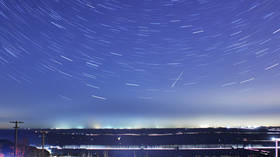 A meteor streaks past stars during the annual Quadrantid meteor shower in Qingdao ©  REUTERS/Stringer		The Quadrantid meteor shower will peak on the night of January 2 and into the early morning hours of the next day, and it could be one of the biggest of the year, officials say.		People will be able to top off their New Year’s celebrations by viewing what NASA is calling “one of the better meteor showers of the year.”	The Quadrantid meteor shower occurs at the beginning of the year and can produce “bright meteors” called fireballs that streak across the sky. The peak of this meteor shower coincides with the next new moon, which occurs the night before and makes the night sky darker, thereby enhancing the viewing experience. 	After midnight, people should be able to see shooting stars in the night sky. This meteor shower will peak for only a handful of hours, sending dozens of meteors streaking through the sky every hour until about sunrise. Some meteors will be able to be seen here and there when the meteor shower is outside of its sharpest peak, with everything tapering off by January 12. For the best viewing experience, it is recommended to go to a dark area away from city lights. 	“You should be able to see a few meteors on the couple of nights before and after as well,” NASA said. The meteors will come from the constellation Bootes, near the Big Dipper. The source is believed to be what may be an “extinct comet,” called asteroid 2003 EH1.  https://www.rt.com/news/544922-quadrantid-meteor-shower-nasa/ Commentary:Cancelling TRUTH Across the Board
By Lex Greene|December 30th, 2021
	Those of us who thrive on truth, facts, evidence, known history, things that can be proven…we knew we were in big trouble when political correctness first arrived years ago, setting up thought and speech police everywhere and controlling what people are allowed to say, or even think.
	Political correctness has now predictably (and purposefully) morphed into a full-blown cancel culture, broad-based censorship.
	The thought and speech police no longer just call you out for saying something at odds with their belief system or thin-skinned sensitivities, they totally cancel you. They will cancel you from the world! They will make sure that your thoughts and opinions are silenced entirely, even within your own home and family. No more friends or jobs for you!
	I remember when Fox News first came on the scene with their network slogan “Fair and Balanced Reporting” and I thought to myself, we don’t need more journalism that presents both truth and lies, in a balanced way. We need “true and accurate” journalism, which has not existed in the USA for decades.
	Today’s American news media would be better referred to as urinalism…fit for a toilet.
	But what has been “cancelled” isn’t differing opinions, or merely offensive words. What has been cancelled is TRUTH, leaving the American society trapped in a death spiral headed for hell in an endless sea of outright lies. No one knows what to believe about anything now…because TRUTH is no longer relevant, or even visible.
	Truth has been systematically replaced by “the noble truth,” outright lies that someone decided should be true, and will be true, if they can just spread the lies long enough for everyone to accept them as truth. You may recall hearing Barack Obama mention this time and again during his unlawful tenure in the People’s White House, openly admitting that what he was telling the world “is not the truth, but it is the noble truth.”
	The concept of “noble truth” dates back to Buddha – The truths are understood as the realization which led to the enlightenment of the Buddha (l. c. 563 – c. 483 BCE) and were the basis of his teachings.
	The Four Noble Truths are:
	Life is suffering
	The cause of suffering is craving
	The end of suffering comes with an end to craving
	There is a path which leads one away from craving and suffering
	Centuries later, this concept gave birth to modern day socialism and communism, all forms of totalitarianism, all of which result in true fascism in the end.
	According to the “experts,” only five countries in the entire world remain under communist rule today.
	China – The Communist Party of China
	Cuba – The Communist Party of Cuba
	Laos – The Lao People’s Revolutionary Party
	North Korea – a “dictatorship of people’s democracy.”
	Vietnam – Socialist Republic of Vietnam
	Russia no longer makes the list since Russia’s 1993 constitution declared the country “a democratic, federative, law-based state with a republican government.” Vladimir Putin is in reality, far more capitalist in principle than any democrat politician in the USA today. This may explain why U.S. Democrats are highly supportive of Communist China and oppose capitalist Putin in Russia. It may also explain why Trump was able to get along with Putin, and not so much with communist China.
	The fifteen countries that were once member states of the Soviet Union (U.S.S.R.), are currently independent sovereign states, after the fall of the communist soviet empire. Most of them are now “socialist” states. But is this how the American federal government and their schools of urinalism tell the story?
	Much of this TRUTH has been cancelled in U.S. classrooms and our government controlled media full of useless idiots we shall call,“urinalists.”
	Today, most Americans have been Pavlov trained to believe that socialism and communism are different things, neither of them forms of fascism. They have been taught to believe that freedom is fascism, instead. This is the fundamental “noble truth” that global leftists have been teaching in American academia for decades, and the chickens have come home to roost.
	It’s not hard to understand the true meaning of Natural Born Citizen or why it’s the most critical requirement for the office of Commander-in-Chief. Yet Americans have been taught that these three words are too complicated for them to understand, so they leave it to the “experts” to sort out. It’s those experts who made the term seem ambiguous and unenforceable, allowing foreign agents to occupy our White House at will.
	What about scientific TRUTH? Science is defined as “the intellectual and practical activity encompassing the systematic study of the structure and behavior of the physical and natural world through observation and experiment.”
	Science FACT is based upon what scientists can “prove.” Everything less is just a “theory,” no different than conspiracy theories. Unless the theory can be proven, it isn’t a “fact.”
	Still, almost everything science is telling us at the moment is at best a “theory,” things not yet proven to be a fact.
Science first told us…
	The PCR Test for COVID19 is accurate. (PROVEN FALSE)
	If you wear a mask, it will prevent COVID19 infection. (PROVEN FALSE)
	If you social distance, it will prevent COVID19 infection. (PROVEN FALSE)
	If you stop working and earning for two weeks, it will end the pandemic. (PROVEN FALSE)
	If you get a “vaccine” it will protect you from COVID19. (PROVEN FALSE)
	If you take a 2nd “vaccine,” that will do it. (PROVEN FALSE)
	If you take a booster “vaccine,” that will really do it. (PROVEN FALSE)
	The “vaccines are FDA approved.” (PROVEN FALSE)
	The “vaccines are all safe.” (PROVEN FALSE)
	Almost a million Americans have died of COVID19. (PROVEN at least 94% FALSE)
	Yet still, there are none so blind as those who refuse to see even the most obvious truths. As I write, there are four huge cruise ships stuck at sea, refused port entry anywhere due to a COVID19 outbreak onboard. How? You cannot get on any cruise ship without proof of up to date vaccination… How indeed? (so-called breakthrough cases, in truth, vaccine injuries)
	I can keep going for quite a while here, but hopefully, you already get the point. Everything we have been told by “expert scientists” over the past 24-months has already been PROVEN FALSE. All of it may have been a good “theory” in the beginning, until it was all PROVEN FALSE. Now it’s just false information…
	Today, “expert scientists”are still telling us their version of the “noble truth” and concealing the real truth, proven over the past 24-months, repeatedly. They are telling parents to get their young children vaxxed…when the average age of the real COVID19 patient is 83, already at the end of life in almost every case.
	They are working around the clock to CANCEL THE REAL TRUTH regarding the COVID19 event by cancelling public information on both social media platforms and throughout all mainstream urinalism. They are going so far as to discredit the most highly credentialed and respected medical professionals on earth, here and abroad, and remove real doctors from practice, all for simply telling the obvious TRUTH.
	No wonder Americans have no idea what to think, what to do or who to trust. Everyone they once trusted is lying to them and many can see it for what it is… blatant bold-faced lies.
	One thing that no society can ever afford to cancel is the TRUTH.
	Truth is either self-evident or proven to be facts by real science. Most conspiracy theories are not true because they can’t be evidenced or proven, although some are quite real. Likewise, most modern science is no more reliable than the average unproven conspiracy theory. They can’t be evidenced or proven either, or even worse with increasing regularity, the evidence proves their theories FALSE, as shown above.
	There is no escaping reality, truth. No matter how much you might like to pretend as though truth is subjective, it isn’t. The TRUTH either is or isn’t and anyone who wants to know the truth can, but they will need to work harder than ever before to find it.
	Before We the People can fix anything else, we must first end the cancel culture that is fast removing truth from public access and realize that it is TRUTH and TRUTH alone, that can set us free. Can we begin with just ONE true FACT…there are not 43 human genders, there are only 2… If we can’t agree on that FACT, then we can’t agree on any truth today!
	These days, the truth is the only thing that can even keep us alive! The only TRUTH Biden has told in 12 months is this, “there is no federal solution to COVID.” https://newswithviews.com/cancelling-truth-across-the-board/ 
The Real Matrix—Resurrected!
By Steven Yates|December 31st, 2021
	Morpheus: The Matrix is everywhere. It is all around us. Even now, in this very room. You can see it when you look out your window, or when you turn on your television. You can feel it when you go to work, when you go to church, when you pay your taxes. It is the world that has been pulled over your eyes to blind you to the truth.
	Neo: What truth?
	Morpheus: That you are a slave, Neo. Like everyone else you were born into bondage. Into a prison you cannot taste or see or touch. A prison for your mind.                                                             
	The Matrix (1999)
	Happy 2022, readers! Such as it is!
	I have no review of the new Matrix movie, Matrix 4: Resurrection, or whatever it’s called. I’ve yet to see it. Everything I’ve read about it from folks I trust who have seen it suggests steering clear, that it’s a celluloid train wreck trying to cash in on the successes of its predecessors, and that I’d be wasting my time. My time being valuable, I’ve listened. So far. (Truth be known, I never thought that much of the two previous sequels. I caught myself dozing trying to watch Matrix Revolution.)
	What I can offer is a retrospective on the original classic, easily one of the half-dozen or so most important films of the past 50 years. I wrote a series that began here: my debut on this site. Given the time that has passed and how the site has changed, it might look a little weird.
	If anything, The Matrix is more relevant today than when it first appeared. Just in case anyone was in a cave back then:
	At some point civilization fell under the sway of an artificial intelligences, so that human beings are born, live out their lives, and die within “pods.” Their brains are wired into the AI which feeds them steady input: all the details of their lives, loves, etc.,the full trappings of the post-industrial landscape of the late twentieth century.
	While thinking they are free, people are slaves, their life energies used to sustain the AI: living batteries!
	Morpheus (to Neo): The human body generates more bio-electricity than a 120-volt battery and over 25,000 BTU’s of body heat. Combined with a form of fusion, the machines had found all the energy they would ever need. There are fields – endless fields – where human beings are no longer born, we are grown. For the longest time I wouldn’t believe it, and then I saw the fields with my own eyes. Watched them liquefy the dead so they could be fed intravenously to the living. And standing there, facing the pure horrifying precision, I came to realize the obviousness of the truth. What is the Matrix? Control. The Matrix is a computer-generated dream world, built to keep us under control in order to change a human being into this [he holds up a copper-top D-cell battery]
	The point being: the world the masses believe they experience is not real. It is a simulation, the product of the AI, from which they never awaken.
	Morpheus again:
	Have you ever had a dream, Neo, that you were so sure was real? What if you were unable to wake from that dream? How would you know the difference between the dream world and the real world?
	A gold mine for philosophy classes!
	As the film progressed, those who had escaped, led by the intrepid Morpheus, battle Agents and other mechanical denizens sent by the AI to recapture them. Their goal: to destroy the AI and the Matrix, so the human race can once again be free.
	What they are up against is what all freedom fighters come up against sooner or later: the fact that not only are they fighting denizens of the enslaving AI,they’re fighting the impulses of their own who do not really want to be free.
	Most of the human race, after all, prefers the security and creature-comforts of serfdom to the responsibilities that come with freedom (political, economic, and so forth). Morpheus yet again:
	The Matrix is a system, Neo. That system is our enemy. But when you’re inside, you look around, what do you see? Businessmen, teachers, lawyers, carpenters. The very minds of the people we are trying to save. But until we do, these people are still a part of that system and that makes them our enemy. You have to understand, most of these people are not ready to be unplugged. And many of them are so inured, so hopelessly dependent on the system, that they will fight to protect it.
	In a poignant moment later, a character named Cypher (interesting name!) is having dinner with Agent Smith and arranging to have himself reinserted into a “pod,” telling Smith, “I want to remember nothing!” And:
	I know this steak doesn’t exist. I know that when I put it in my mouth, the Matrix is telling my brain that it is juicy and delicious. After nine years, you know what I realize? [He takes another bite of steak.] Ignorance is bliss!
	The “real Matrix”?
	The fantasy world of manufactured consent created by corporate media leviathans, now including Big Tech, with their relentless propaganda, cancelations, and censorship efforts. On top of this we have governments and academia, which the majority of people still trust to dispense truth.
	Truth about globalization, foreign wars such as the one in Iraq, liberal democracy, race and crime or race and history, right versus left, Russia, Election 2020, and Covid-19.
	Perchance extending to much of the past 150 years (if not more!) of science, technology, and political economy.
	The billion dollar question: how long have the Regime’s dominant institutions been feeding us lies to keep us under control, so that our cooperative work and life energies sustain the elites the system has enabled to grab power?
	By early last decade, the number of people who had figured out that they were being lied to systematically about one or more or all of the above had swollen to populations numbering millions, all over the world.
	From the Tea Party to Occupy Wall Street. Arab Spring. Wikileaks.
	So-called “populism.” Brexit. Donald Trump. Jair Bolsonaro in Brazil. Others.
	The growth of belief in “conspiracies.”
	Then, as if in unintended confirmation, beginning almost immediately after the Trump upset in 2016, came the pushback.
	The Regime awakened in a burst of collective terror to the realization that it was losing control! 
	Arguably the most visible and influential Regime Media pushback began with this scurrilous, unsourced, evidence-free article (though a search discloses any number of earlier preemptive strikes about “Russian hackers” helping Trump).
	The rest is history. I’ve recounted aspects of it in countless articles; so have others, here and elsewhere. No need to repeat….
	What is clear to me now, as we enter 2022 following almost two years of plandemic, is that I greatly underestimated the Regime (or the super elite or GloboCorp if you prefer) in my 2011 book Four Cardinal Errors.
	Never underestimate cold-blooded psychopaths with billions of dollars at their disposal!
	We are now in what I think of as a narrative cold war — a war that could conceivably turn hot and tear the U.S. apart within the next few years.
	You could say we are fighting several narrative wars, one for each topic listed above.
	I use the word narrative a lot. What does it mean?
	Narratives are stories told to us, and which we tell ourselves. It should be clear,most people respond to stories better than they do to any form of logical deduction.
	When Jesus wanted to illustrate a point, he spoke in parables. A parable is one kind of narrative, or story.
	Stories are invariably emotive. They can be evocative if their intent is to inspire. Or threatening, if intended as mind control. They can encourage you to think about the point being made. Or to relinquish your freedom of thought and submit to authority (e.g., The Science). Do what the voices of the Regime tell you, and you’ll be safe.
	Your safety is what counts, right?
	However we explain it, our brains are wired to protect us from danger. Except for the handful of us who have created oases of peace and abundance, I believe the default setting for many of us is of the world filled with potential and actual dangers.
	The point is, narratives are powerful control factors in cultures, with economic and political activity flowing downstream from dominant narratives.
	These function as “prisons for our minds” — if we let them.
	What happened 1990s – 2015 was the collapse of most if not all of the dominant narratives the Regime had spent much of the past century carefully constructing.
	Globalization was not “making us richer.” It was destroying American workers and threatening the American middle class. If your job could be done from anywhere in the world, it would be. Corporations were moving at breakneck pace to wherever labor was cheapest.
	The Regime war machine had started a war in Iraq based on fabrications. The likely impending fate of the world’s most visible political prisoner, Julian Assange, speaks volumes about what the Regime is capable of doing to those who expose its lies and war crimes.
	Race/ethnicity: nothing left-liberal Democrats (and a lot of Republicans) did regarding race over the past half-century improved the lives of more than a small handful of African-Americans. Many of the rest are arguably worse off, after welfare-statism made black fathers obsolete.
	According to academic elites, people of whatever color with real privileges, the ruination of black America was due to the “legacy of slavery,” “systemic racism,” “white privilege” — anything except the irruinous ideologies and policies.
	By the way, how could a self-identified African-American be elected president of the U.S. not once but twice if America really was a “systemically racist” country—?
	Huh-uh! Down the memory hole with that!
	Regime Media pointedly ignores black-on-white crime. Note the literal disappearance of the Darrell Brooks case (the Waukesha Christmas Parade Massacre, November 21). Brooks, 39, a rabid white-hater, drove his vehicle into the festival parade, killing six and injuring 62, all white. One of the dead was an eight-year-old girl.
	There was no mention of the man’s race in the initial reports, which to any thinking person is now a dead giveaway that a perp is black. The case was quickly memory-holed. You can only learn about it on “right-wing” news sights.
	Speaking of which….
	Do you see any references to groups such as the Proud Boys without the accompanying epithet far-right or some equivalent?
	How many times have you seen Antifa referred to as far left? Or referred to at all? I see occasional mentions of “anti-fascists.” Fascism is bad, of course. So anti-fascists must be good.
	See how this works?
	Moving right along: liberal democracy?
	For those who care to dig, the U.S. (and every other Western industrial / post-industrial power) became a plutocratic oligarchy over a century ago!
	I could write several more articles on how plutocrat efforts to protect real privilege are now passed off as “shoring up liberal democracy,” while efforts to expose the elites and their agendas are portrayed as “authoritarianism,” “white supremacy,” “neo-fascism,” etc., even “domestic terrorism.”
	And then there’s Election 2020. I have to resist screaming every time I see an article about how the Jan-6ers “endangered democracy” or how Trump supporters “weaken democracy” by doubting the legitimacy of the process that gave us “President Biden.”
	A narrative is being constructed on how Trumpian Republicans are preparing to steal Election 2024 using new state-level election-security laws and other efforts to block fraudulent voting and digital theft.
	I sense fear in many Regime Media op-eds. I probably don’t need to link to examples. They’re everywhere! Just scroll down any mainstream new aggregator such as Yahoo!
	Millions of people are now “red-pilled,” and the Regime’s programmers know it.
	Hence the blitzkrieg of narrative-control efforts, which I expect will continue on into 2022.
	Threats to your health have proven to be a more effective means of control than warnings about, say, terrorists, foreign or domestic.
	The plandemic is easily the biggest grab for power since the creation of the Federal Reserve System (that was the biggest coup in U.S. history by the oligarchs of that era).
	It beautifully illustrates Hegelian dialectic: crisis-reaction-response. Manufacture a crisis. Issue nonstop hysterical reportage 24/7 as weeks turn into months and months into years, so that the masses react with a collective “Do something!” The Regime moved in with responses wanted all along: economically destructive lockdowns (and the end of the Trump presidency), mandated injections the long-term effects of which will likely be depopulation, as 2021 saw an abnormally high death rate, including injected athletes in the prime of their lives, details also memory-holed.
	Morpheus:
Welcome to the Desert of the Real!
	This is the Desert of the Real behind the narratives, but the narratives still have us by our throats. Their enforcers are everywhere. Guys like Fauci (“The Science”) are at the top, and the enforcer class extends down to the worker-bees scanning QR-codes in restaurants and theaters.
	To see through it all, I suggest forgetting the new movie and giving the originala rewatch. Then think about the fantasy world the Regime has tried to sustain over two decades.
	Think about narratives in which George Floyd is up there with Jesus, thousands of leftists blocking highways and burning city blocks protesting his death are “mostly peaceful,” whereas the 600 or so who marched through the Capitol a year ago were “violent insurrectionists” bent on “overturning democracy.”
	Or think about how a virus with a mortality rate under .05% for everyone with no comorbidities or not in nursing care has become a reason for starting up a new form of Apartheid against those who refuse an experimental, invasive medical treatment whose makers are indemnified from lawsuits for harm done by their products.
	(I haven’t mentioned “economic recoveries” that never existed outside Wall Street, Silicon Valley, and government numbers; or the idea that an economy can be sustained forever on printed money!)
	Just a couple days ago as I write this I saw a meme: Morpheus, wearing the familiar dark glasses, was holding up a sign:
If you’re going to see the new Matrix movie and you show a vaccine passport to get in, you missed the point of the first three and took the blue pill.
	If you were looking for a review of the new film, that’ll have to do!
	Steven Yates’s new book What Should Philosophy Do? A Theory (Wipf and Stock, 2021) is available here and here.
https://newswithviews.com/the-real-matrix-resurrected/ 
	ARUTZ SHEVAIDF cancels weapons permits for soldiers The IDF has rolled out a strategy against theft of weapons from soldiers - soldiers will no longer be permitted to take weapons off base. Ido Ben Porat כ"ז בטבת תשפ"ב 15:04 31.12.21	The IDF General Staff Operations Department has issued an urgent warning to all IDF units, including "immediate instructions to IDF units regarding the security of firearms in soldier's homes in light of warnings that soldiers may be targeted for burglary" and that "criminal elements intend to break into homes throughout Israel to steal firearms."	In the document, which reached Israel National News - Arutz Sheva, various instructions are given as to how to secure firearms, as well as instructions for commanders to "examine the necessity" for soldiers to leave their base with weapons.	The Torat Halehima organization reports that dozens of combat soldiers have complained to the organization that their officers have canceled all permits to leave base with their firearms, despite the recent spate of terrorist activity in Judea, Samaria, Jerusalem, and other areas in the country."Every soldier must be able to protect both civilians and the state outside their base. That is what we are trained to do from our first day in uniform. If need be, we must also be ready to defend ourselves as well - people do target soldiers if they see one in uniform," said Yotam, a soldier in training in the IDF's ground forces.His friend David added: "As a combat soldier who is currently in advanced training, it is obvious to me that every soldier on leave needs their gun with them. That is the whole purpose of a soldier - to protect Israel's civilians. We can't do that without weapons."Eitan, another combat soldier who lives in Jerusalem, noted: "I went through combat training, marksmanship, and hand-to-hand instruction. I live in Jerusalem, where there are daily Arab riots, and am not allowed to take my weapon home with me. This is disgraceful." https://www.israelnationalnews.com/news/319635 [This is disgraceful. There are numerous times an off duty soldier has prevented a major attack on civilians. – rdb]"The truth needs so little rehearsal."
-- Barbara Kingsolver (1955-) American novelist, essayist and poetPleaseRememberThese Folks In Prayer-Check oftenThey Change!Pray that the world would WAKE UP! Time for a worldwide repentance!	ALL US soldiers fighting for our freedom around the world 	Pray for those in our 	government to repent of their wicked corrupt ways.Pray for CB – Heart attack with stent.Pray for TH - Knee and Blood pressure problems.Pray for J P– sick with flu bad episode 5 years agoPray for EL – Had clot embolized to brain – successful ‘clot buster’ but long road to go. Pray for BB – Severe West Nile Fever –still not mobile- improving!Pray for RBH – cancer recurrencePray for GB – bad reaction from Cancer drugPray for Ella – Child with serious problemsPray that The Holy One will lead you in Your preparations for handling the world problems.  – 	Have YOU made any preparations?See Malone's Dec. 20 interview with World Net Daileyhttps://rumble.com/vr56x8-dr.-robert-malone-omicron-could-be-a-christmas-present.html Dr Malone Spills the Beans and give you the truth about the Fauci lies. 24 min.– rdb] There is more information at https://www.wnd.com/2022/01/4972790/ THE SHORASHIM BIBLICAL GIFT CATALOG 005http://mad.ly/7f9f64?pact=20013931524&fe=1Support Shorashim!To be removed from this News list, Please click here and put "Unsubscribe" in the subject line."To be what no one ever was, to be what everyone has been:
Freedom is the mean of those extremes that fence all effort in."
-- Mark Van Doren (1894-1972) Pulitzer Prize-winning poet, professor, and criticPleaseRememberThese Folks In Prayer-Check oftenThey Change!Pray that the world would WAKE UP! Time for a worldwide repentance!	ALL US soldiers fighting for our freedom around the world 	Pray for those in our 	government to repent of their wicked corrupt ways.Pray for CB – Heart attack with stent.Pray for TH - Knee and Blood pressure problems.Pray for J P– sick with flu bad episode 5 years agoPray for EL – Had clot embolized to brain – successful ‘clot buster’ but long road to go. Pray for BB – Severe West Nile Fever –still not mobile- improving!Pray for RBH – cancer recurrencePray for GB – bad reaction from Cancer drugPray for Ella – Child with serious problemsPray that The Holy One will lead you in Your preparations for handling the world problems.  – 	Have YOU made any preparations?THE SHORASHIM BIBLICAL GIFT CATALOG 005
	http://mad.ly/7f9f64?pact=20013931524&fe=1
	Support Shorashim!"A man may be born a jackass; but it is his business if he makes himself a double one."
-- Martin H. Fischer (1879-1962) German-born American physician and authorPleaseRememberThese Folks In Prayer-Check oftenThey Change!Pray that the world would WAKE UP! Time for a worldwide repentance!	ALL US soldiers fighting for our freedom around the world 	Pray for those in our 	government to repent of their wicked corrupt ways.Pray for CB – Heart attack with stent.Pray for TH - Knee and Blood pressure problems.Pray for J P– sick with flu bad episode 5 years agoPray for EL – Had clot embolized to brain – successful ‘clot buster’ but long road to go. Pray for BB – Severe West Nile Fever –still not mobile- improving!Pray for RBH – cancer recurrencePray for GB – bad reaction from Cancer drugPray for Ella – Child with serious problemsPray that The Holy One will lead you in Your preparations for handling the world problems.  – 	Have YOU made any preparations?Dr. Robert Malone responds to big tech censoring him. https://rumble.com/vrpyk7-dr.-robert-malone-responds-to-big-tech-censoring-him.html The man who invented mRNA vaccine technology  2 minutes – rdbFull interview on Rumble concerning the COV is 3 hours and amazing!THE SHORASHIM BIBLICAL GIFT CATALOG 005
	http://mad.ly/7f9f64?pact=20013931524&fe=1
	Support Shorashim!To be removed from this News list, Please click here and put "Unsubscribe" in the subject line."The common man is the sovereign consumer whose buying or abstention from buying ultimately determines what should be produced and in what quantity and quality."
-- Ludwig von Mises (1881-1973) Economist and social philosopherPleaseRememberThese Folks In Prayer-Check oftenThey Change!Pray that the world would WAKE UP! Time for a worldwide repentance!	ALL US soldiers fighting for our freedom around the world 	Pray for those in our 	government to repent of their wicked corrupt ways.Pray for CB – Heart attack with stent.Pray for TH - Knee and Blood pressure problems.Pray for J P– sick with flu bad episode 5 years agoPray for EL – Had clot embolized to brain – successful ‘clot buster’ but long road to go. Pray for BB – Severe West Nile Fever –still not mobile- improving!Pray for RBH – cancer recurrencePray for GB – bad reaction from Cancer drugPray for Ella – Child with serious problemsPray that The Holy One will lead you in Your preparations for handling the world problems.  – 	Have YOU made any preparations?THE SHORASHIM BIBLICAL GIFT CATALOG 005http://mad.ly/7f9f64?pact=20013931524&fe=1Support Shorashim!To be removed from this News list, Please click here and put "Unsubscribe" in the subject line.Dear Friend, Supporter and Prospective Ambassador, 	At the end of every fiscal year, I usually send an End of the Year Letter to inform everyone how and what Lev U’Neshama was doing to help our families in Tzfat. I’m writing this letter instead of an End of the Year Report because LUN is in a difficult situation. I’ll explain . . .	Lev U’Neshama began in December 2001. Our programs evolved according to community needs. We work to efficiently use supporters donations. 	Lev U’Neshama is a registered Israeli Amutah (non-profit charity organization). We have no overhead, no rent, no salaries, no perks. All donations go to those in need. We are the machine, fueled our donors that we may provide for: Food Fund, Holiday Food Fund, Education Fund and Slush Fund (emergencies).  We currently help 82 families regardless of their religious affiliation.	This fall I asked Felicia, my “right hand”, to take our annual census and to update family information. I schmooshed the Education Fund and the Slush fund into one, temporarily, and called it the Winter Fund. 	After contacting the first 22 families on our list, we had received requests for 64 pairs of shoes, 22 pairs of eyeglasses and we gave one new, warm blanket per family (limited because of resources). We are unable to provide children's winter jackets as we had intended to do. 	With additional donations we were able to  fill the requests for 15 additional families; 53 pairs of shoes, 10 pairs of eyeglasses (and one blanket). As of the first week in December, nine families had their requests filled; 52 pairs of shoes, 10 eyeglasses (and one blanket). Donations could not keep pace with the demands and I have 1,000 NIS remaining and 44 additional families who need to be evaluated for their requirements. Our ability to continue helping requires additional donations. Any amount is a tremendous help.	We serve families having a disabled parent, some with disabled children, single parent families, widows, parents working part time with delayed or insufficient salaries to cover their basic family needs.	Some of our families have a meter in their homes into which they insert coins to buy a period of electricity since they are  unable to pay a regular electric bill. Homes here generally do not have centrally heating so space electric space heaters are placed around the home; no electricity - no heat, no lights, no refrigerator, etc. 	Some can only afford phone service allowing incoming calls but they can’t call out. One mother, awareFelicia had called two times, thought it must been important so her husband watched the children and she walked a considerable distance at night to knock on Felicia’s door. After a tearful 1 ½ hour conversation, we learned more about the family’s plight. The mother lost her job because the store where she worked was closed and the husband lost his work because that business also closed. There are many heartbreaking stories . . .	Two local merchants and a local optician provide Lev U'Neshama generous discounts which you can see by the  these low prices:    1 pair of shoes: $33   1 eye exam and eyeglasses: $66    1 blanket: $33	The average cost for the requests of one family: 7 pairs of shoes, 2 pairs of eyeglasses and one blanket total $406. 	For each block of 9 families it would total about: $2,715 For the sake of the children in the remaining 44 families, please - 1) make a donation by selecting one or more of the above items to fund.2) share a copy of this letter with family, friends, colleagues, synagogue friends, church group, etc.3. Send this letter prefaced with your personal comments, to others via email.	We critically need more donors to join in the effort to complete the Winter Project. Additionally, more donors will help maintain our other programs and enable us to help more families. We have some on a waiting list for food assistance. 	Donations may be made by PayPal using the recipient email address of: mortsmo@aol.com	US checks (Canadian checks in US funds) may be sent to my daughter in Denver and made payable to her: 		Terri SmolenskySend to: Terri Smolensky, 177 S Syracuse St.  Denver CO 80230  USA	If someone else needs a US tax receipt, that can be arranged, please contact me.	We are very eager to hear from you. Your help is sorely needed. Become an Ambassador for Israel and Lev U’Neshama. Please spread the word to others to join our effort to help Tzfat’s struggling families!	Yaffa Smolensky, Volunteer Program Manager	Lev U’Neshama, Tzfat Israel 	email: mortsmo@aol.com	Web site: www.levuneshama.com (donations can be made on this web site on the “How You Can Help” page.)"The safest course is to do nothing against one's conscience. 
With this secret, we can enjoy life and have no fear from death."
-- Voltaire [François Marie Arouet] (1694-1778) French Enlightenment writer, historian, and philosopherPleaseRememberThese Folks In Prayer-Check oftenThey Change!Pray that the world would WAKE UP! Time for a worldwide repentance!	ALL US soldiers fighting for our freedom around the world 	Pray for those in our 	government to repent of their wicked corrupt ways.Pray for “A” family – three admitted with Covid very sick. Multiple  Comorbidities  - Two passed awayPray for TH - Knee and Blood pressure problems.Pray for J P– sick with flu bad episode 5 years agoPray for RR – young man with enlarged heart ventricle Pray for family of RY – Passed away from CovidPray for EL – Had clot embolized to brain – successful ‘clot buster’ but long road to go. Pray for BB – Severe West Nile Fever –still not mobile- improving!Pray for RBH – cancer recurrencePray for GB – bad reaction from Cancer drugPray for Ella – Child with serious problemsPray that The Holy One will lead you in Your preparations for handling the world problems.  – 	Have YOU made any preparations?If you watch NOTHING this year watch this!https://www.youtube.com/watch?v=7vPRtkc2f-4This is a bit long, but it is the best presentation on what our government is and is supposed to be you will ever see.Constitutional law in 1.3 hour and how return America to its proper relationships. The video is called “NonCompliant”Are you a slave or are you a free person?THE SHORASHIM BIBLICAL GIFT CATALOG 005http://mad.ly/7f9f64?pact=20013931524&fe=1Support Shorashim!To be removed from this News list, Please click here and put "Unsubscribe" in the subject line.